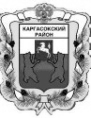 МУНИЦИПАЛЬНОЕ ОБРАЗОВАНИЕ «Каргасокский район»ТОМСКАЯ ОБЛАСТЬАДМИНИСТРАЦИЯ КАРГАСОКСКОГО РАЙОНАВ целях реализации положений Бюджетного кодекса Российской Федерации и обеспечения программно-целевого метода формирования бюджета муниципального образования «Каргасокский район», во исполнение распоряжения Администрации Каргасокского района от 28.06.2021 № 330 «О разработке муниципальных программ (подпрограмм) муниципального образования «Каргасокский район»Администрация Каргасокского района постановляет:Утвердить муниципальную программу «Создание условий для устойчивого экономического развития муниципального образования «Каргасокский район».Настоящее постановление вступает в силу с 01.01.2022 г., но не ранее дня официального опубликования в порядке, предусмотренном статьей 42 Устава муниципального образования «Каргасокский район», утвержденного решением Думы Каргасокского района от 17.04.2013 № 195 «О принятии Устава муниципального образования «Каргасокский район».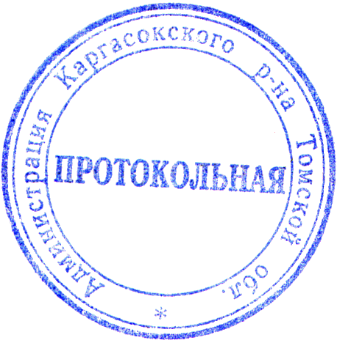 Глава Каргасокского района                                                                                        А.П. АщеуловН.Ю. Малышева2-22-64УТВЕРЖДЕНАпостановлением Администрации Каргасокского района от 10.01.2022 № 2Приложение                                                                                                                  (В редакции постановления АКР                                                                                                                             от 02.02.2023 №41, от 29.01.2024 № 43)МУНИЦИПАЛЬНАЯ ПРОГРАММА «СОЗДАНИЕ УСЛОВИЙ ДЛЯ УСТОЙЧИВОГО ЭКОНОМИЧЕСКОГО РАЗВИТИЯ МУНИЦИПАЛЬНОГО ОБРАЗОВАНИЯ «КАРГАСОКСКИЙ РАЙОН» ПАСПОРТ МУНИЦИПАЛЬНОЙ ПРОГРАММЫ«СОЗДАНИЕ УСЛОВИЙ ДЛЯ УСТОЙЧИВОГО ЭКОНОМИЧЕСКОГО РАЗВИТИЯ МУНИЦИПАЛЬНОГО ОБРАЗОВАНИЯ «КАРГАСОКСКИЙ РАЙОН»ХАРАКТЕРИСТИКА ТЕКУЩЕГО СОСТОЯНИЯ СФЕРЫ РЕАЛИЗАЦИИ МУНИЦИПАЛЬНОЙ ПРОГРАММЫ «СОЗДАНИЕ УСЛОВИЙ ДЛЯ УСТОЙЧИВОГО ЭКОНОМИЧЕСКОГО РАЗВИТИЯ МУНИЦИПАЛЬНОГО ОБРАЗОВАНИЯ «КАРГАСОКСКИЙ РАЙОН» (далее –муниципальная программа)Одним из приоритетов социально-экономического развития Каргасокского района в долгосрочной перспективе является  улучшение качества жизни населения за счет развития дорожной сети и транспортной доступности территории. Территория Каргасокского района сильно заболочена, по ней протекает большое число малых рек, она имеет 32 населенных пункта и достаточно удалена от областного центра. Дорожная сеть развита только вокруг районного центра, транспортное сообщение с большинством населенных пунктов неустойчивое. В районе имеется только одна автомобильная дорога, по которой осуществляются круглогодичные грузоперевозки и по которой осуществляются регулярные пассажирские перевозки по маршрутам Каргасок – Томск, Каргасок - Новосибирск, Каргасок – Новоюгино – Большая Грива.Доля населения, проживающего в населенных пунктах, не имеющих регулярного автобусного сообщения с административным центром в общей численности населения Каргасокского района  в 2021 г. составляет 40,2 %., в 2018 году составляла  – 40,2%, в 2019 году – 40,3%, в 2020 году – 40,2%.Муниципальная маршрутная сеть на территории Каргасокского района включает 6 автобусных маршрутов, которые обеспечивают транспортную связь населения внутри районного центра и между населенными пунктами Каргасокского района.Услуги регулярных перевозок по муниципальным маршрутам пригородного и городского сообщения оказывает Муниципальное унитарное автотранспортное предприятие муниципального образования  «Каргасокский район». Сокращение в общем объёме перевозок пассажиров обусловлено увеличением количества частного транспорта, а также пассажиров, перевозимых за неполную плату, что приводит к наращиванию убытков перевозчика.Объем пассажирских перевозок пригородного и городского сообщения на территории Каргасокского районаВ связи со слабым развитием автодорожной сети основная часть пассажирских перевозок и перевозок грузов (особенно крупногабаритных и емких) осуществляется в Каргасокскомрайоне в летнее время речным транспортом. Пассажирские речные перевозки осуществляются по маршрутам: Каргасок-Сосновка; Каргасок–Киндал - Тымск – Усть-Тым; Каргасок-Вертикос; Каргасок – Средний Васюган.В 2018 году воспользовались услугами водного транспорта 4410 человек, в 2019 году – 4137 человек, в 2020 году – 3738 человек, в 2021 году – 5358 человек.  Перевозка водным транспортом становится убыточной в связи с высокими затратами и низким объемом пассажироперевозок.Речные пассажирские перевозки осуществляют индивидуальные предприниматели и Муниципальное унитарное автотранспортное предприятие муниципального образования  «Каргасокский район» с использованием арендуемого и собственного флота. Так же для Каргасокского района с его большой протяженностью и труднодоступными территориями имеет особое значение  бесперебойная работа гражданской авиации.В межсезонье по всем направлениям, а летом до населенных пунктов, не охваченных речными перевозками, выполняются полеты малой авиацией. Базовой региональной авиакомпании-перевозчика в Каргасокском районе нет. Перевозки пассажиров воздушным транспортом на территории Каргасокского района организует Муниципальное унитарное автотранспортное предприятие муниципального образования  «Каргасокский район». В 2018 году воспользовались услугами воздушного транспорта 4507 человек, в 2019 году – 4641 человек, в 2020 году – 3775 человек.          Сокращение в общем объёме перевозок пассажиров всеми видами транспорта, а также неполной загрузки транспорта и высокими расходами на перевозки, приводит к наращиванию убытков перевозчиков.           Для осуществления всех видов пассажирских перевозок и недопущения дальнейшего их прекращения, необходимо субсидирование организаций, осуществляющих все эти виды пассажирских перевозок с регулярным сообщением на территории Каргасокскогорайона.          Автомобильные дороги общего пользования являются важнейшей составляющей транспортной инфраструктуры и оказывают существенное влияние на темпы социально-экономического развития Каргасокского района, имеют стратегическое значение для Каргасокского района. Связывая обширную территорию между населенными пунктами, автомобильные дороги обеспечивают жизнедеятельность всех населенных пунктов, автомобильные перевозки грузов и пассажиров во многом определяют возможности развития Каргасокского района. Сеть автомобильных дорог Каргасокского района обеспечивает мобильность населения и доступ к материальным ресурсам, позволяет расширить производственные возможности экономики за счет снижения транспортных издержек и времени перевозок. Автомобильные дорогив границах населенных пунктов Каргасокского района, общая протяженность которых в 2018-2020 гг. составляла -274,38 км, в 2021 году составляет 275,58 км, имеют недостаточную прочность дорожного полотна, ежегодно требуется грейдирование дорог, отсыпка полотна, ямочный ремонт асфальтового покрытия дорог для поддержания их в рабочем состоянии,  асфальтирование новых участков дорог.Сеть автомобильных дорог общего пользования на территории Каргасокского района имеет недостаточную плотность, 11 сельских поселений с численностью населения в 2021 году 7,448 тыс. человек не имеют связи по дорогам с твердым покрытием с сетью дорог общего пользования. В зимний период для обеспечения транспортной доступности между населенными пунктами Каргасокского района необходимо устройство и содержание 10 ледовых переправ и автозимников, общая протяженность которых составляет 444,05 км. В связи с важностью вопросов строительства и содержания автомобильных дорог стало обязательным образование в местных бюджетах муниципальных дорожных фондов, нормативное закрепление источников их формирования, утверждение решениями представительных органов муниципальных образований Порядков их формирования и использования.Так же в Каргасокском районе  на протяжение ряда лет разрабатываются и реализовываются  мероприятия по повышению эффективности бюджетных расходов, в том числе проводится системная работа по совершенствованию нормативного правового регулирования, направленного на повышение качества планирования и исполнения районного бюджета, на усиление финансовой дисциплины.Вопросы эффективности управления муниципальными финансами обоснованность и оптимизация расходов остаются актуальными и в дальнейшем.Одной из составных частей успешного развития Каргасокского района является сбалансированное развитие сельских поселений.Во всех 12 сельских поселениях района, располагающихся на его обширной территории, в большинстве своем не связанных круглогодичной сетью коммуникаций, имеющих централизованные и автономные источники электроснабжения, различные схемы теплоснабжения, сложно создать равные финансовые возможности для оказания муниципальных услуг в рамках единых методик распределения дотаций. В условиях неравномерности размещения налогооблагаемой базы на территории Каргасокского района и недостаточности налоговых поступлений в бюджеты сельских поселений межбюджетные отношения, складывающиеся между муниципальным образованием «Каргасокский район» и сельскими поселениями, являются важным фактором, позволяющим обеспечить предоставление гражданам муниципальных услуг и финансирование органов местного самоуправления на надлежащем уровне. Бюджеты поселений Каргасокского района имеют очень низкий уровень налоговых и неналоговых доходов. Существует проблема дисбаланса между имеющимися собственными доходами и потребностью в бюджетных расходах на решение вопросов местного значения поселений. Структура бюджетов поселений Каргасокского района за 2021г.Обеспеченность расходов сельских поселений Каргасокского районаза счет  поступлений  от  налоговых и неналоговых доходов, %Проанализировав структуру бюджетов поселений можно увидеть, что сельские поселения имеют очень низкую обеспеченность расходов собственными доходами. Для надлежащего исполнения сельскими поселениями своих полномочий и полномочий, передаваемых органам местного самоуправления бюджетом другого уровня, необходимо предоставление межбюджетных трансфертов бюджетам сельских поселений.На прогнозный период с 2022 год по 2027 год данная проблема остается актуальной, в связи с прогнозами поступлений по данным Департамента  экономики Администрации Томской области по налоговым  и неналоговым доходам, объема  поступивших средств будет недостаточно для исполнения своих полномочий сельскими поселениями.Решение этих вопросов будет актуальным до тех пор, пока не произойдет существенное  изменение бюджетного законодательства в сторону увеличения отчислений в бюджеты сельских поселений от налоговых и неналоговых доходов, либо не произойдет существенный рост налогооблагаемой базы. Так же актуально в создание условий для устойчивого развития Каргасокского района грамотное и эффективное управление имуществом. Наличие имущества помогает выполнить  некоторые поставленные задачи перед органами местного самоуправления, а так же пополнить доходную часть, за счет сдачи в аренду имущества, неиспользуемого для выполнения своих полномочий.По состоянию на 01.01.2021 количество объектов недвижимого имущества муниципального образования «Каргасокский район», зарегистрированных в Реестре муниципального имущества муниципального образования «Каргасокский район», составило 454 единиц (на 01.01.2020 аналогичный показатель составил 468 единиц). Указанные объекты закреплены на праве оперативного управления за муниципальными учреждениями и на праве хозяйственного ведения за Муниципальным  унитарным автотранспортным  предприятием муниципального образования «Каргасокский район». Муниципальное имущество муниципального образования «Каргасокский район»по состоянию на 01.01.2021 имеет количество объектов  -282 единицы недвижимого имущества, находящегося в казне муниципального образования «Каргасокский район», на 2019 год -235 единиц, на 2020 год -229 единиц.Имущество, не используемое Администрацией Каргасокского района, муниципальными учреждениями и  Муниципальным унитарным автотранспортным  предприятием муниципального образования «Каргасокский район», находится в казне муниципального образования «Каргасокский район» и передается в аренду, в безвозмездное пользование. Количество заключенных договоров аренды муниципального имущества, шт. Сдача в аренду имущества казны, позволяет увеличить доходную часть бюджета.Процент исполнения по договорам аренды  от муниципальногоимуществаИмущество, находящееся в имуществе казны, которое используется для сдачи в аренду  или имущество переданное  по договорам социального найма необходимо поддерживать в удовлетворительном состоянии, каждый год на эти нужды выделяется из районного бюджета  денежные средства на текущий ремонт, на уборку мест общего пользования, уплачиваются взносы на капитальный ремонт муниципальных жилых квартир в Региональный Фонд  капитального ремонта многоквартирных домов Томской области», проводится текущий или капитальный ремонт перед продажей, оформляются документы для  определения рыночной стоимости  объектов, производятся разные экспертизы.Так же существует необходимость в приобретение  в казну района дополнительных объектов движимого и не движимого имущества, для последующей его передаче в учреждения Каргасокского района.  К основным проблемам в сфере управления муниципальным имуществом в Каргасокском районе можно отнести наличие на балансе муниципального образования «Каргасокский район» достаточно большого количества движимого и недвижимого имущества, перешедшего в муниципальную собственность еще в 90-ых годах прошлого века. Зачастую, осуществление управления таким имуществом достаточно затруднительно из-за отсутствия на него технической и правоустанавливающей документации, а также большого физического и морального износа. Что, в свою очередь, влечет за собой увеличение нагрузки на бюджет района по его содержанию и обслуживанию.Местное самоуправление в Российской Федерации составляет одну из основ конституционного строя. Его значение в политической системе российского общества определяется тем, что это тот уровень управления, на котором решаются вопросы удовлетворения основных жизненных потребностей населения. Эффективное местное самоуправление является важнейшим условием социально-экономического развития муниципального образования, повышения качества жизни населения. В связи с этим необходимо принятие действенных мер по созданию условий для устойчивого развития местного самоуправления и инструментов для повышения результативности деятельности органов местного самоуправления.Современная муниципальная служба должна быть конкурентоспособной, ориентированной на результативную деятельность муниципальных служащих по обеспечению осуществления полномочий органов местного самоуправления и активное взаимодействие с институтами гражданского общества.Эффективность работы органов местного самоуправления напрямую зависит от уровня профессиональной подготовленности муниципальных служащих. Анализ кадрового состава органов местного самоуправления муниципального образования «Каргасокский район» показывает, что по данным на 01.01.2021 доля муниципальных служащих муниципального образования «Каргасокский район», имеющих высшее образование, составляла 100%.Вместе с этим сохраняется потребность в своевременном профессиональном развитии муниципальных служащих с целью эффективного решения поставленных задач и качественного выполнения функциональных обязанностей. При проведении отбора кандидатов на замещение вакантных должностей муниципальной службы наблюдается недостаток квалифицированных кадров, изначально и в достаточной мере обладающих необходимыми знаниями и навыками.Проблемой также является наличие в органах местного самоуправления муниципального образования «Каргасокский район» муниципальных служащих, профессиональная компетенция которых не в полной мере соответствует возложенным на них функциональным обязанностям, что снижает результативность их служебной деятельности.Причинами перечисленных проблем является постоянное изменение действующего законодательства Российской Федерации и Томской области, а также признанная на уровне государства оторванность образования от потребностей экономики (Указ Президента РФ от 07.05.2012 №599 «О мерах по реализации государственной политики в области образования и науки»).Принимая во внимание, что у органов местного самоуправления муниципального образования «Каргасокский район» отсутствует возможность самостоятельно повлиять на упомянутые причины, единственным вариантом устранения их неблагоприятных последствий является реализация комплекса мероприятий, направленного на оценку уровня профессиональных компетенций муниципальных служащих в течение испытательного срока, установленного в соответствии с действующим законодательством, с возможным принятием решений о расторжении трудовых договоров при неудовлетворительном результате испытания, повышение уровня компетенций муниципальных служащих путем проведения постоянной работы по оценке соответствия муниципальных служащих требованиям их должностных инструкций в рамках аттестации, по подготовке и дополнительному профессиональному образованию муниципальных служащих, овладению ими новейшими достижениями в области управленческой деятельности.Дальнейшее поступательное развитие муниципальной службы в органах местного самоуправления муниципального образования «Каргасокский район» возможно только на основе целенаправленной работы по созданию благоприятных условий для развития профессиональных компетенций муниципальных служащих.В соответствии с положениями Федерального закона от 02.03.2007 №25-ФЗ «О муниципальной службе в Российской Федерации» аттестация муниципального служащего проводится один раз в три года в целях определения его соответствия замещаемой должности муниципальной службы. В период 2019 – 2021 г.г. доля муниципальных служащих, успешно прошедших аттестацию на соответствие навыков и компетенций требованиям должностного регламента, от количества служащих, прошедших аттестацию, составила 100%. В 2019 году в Администрацию Каргасокского района принято на муниципальную службу 8 человек, при этом в целях проверки соответствия поручаемой работе испытание при приеме на работу было установлено 5 муниципальным служащим. В 2020 году 6 и 3, а в 2021 году 3 и 3 соответственно. В период 2019-2021 г.г. в Администрации Каргасокского района в установленном в соответствии с законодательством Российской Федерации и Томской области порядке проводились заседания Комиссии по соблюдению требований к служебному поведению муниципальных служащих и урегулированию конфликта интересов Администрации Каргасокского района. В 2019 году проведено 3 заседания, в 2020 году – 6 заседаний, в 2021 году – 4 заседания.Таким образом,  упомянутые показатели за последние три года свидетельствует, с одной стороны, о соблюдении в исполнительных органах местного самоуправления муниципального образования «Каргасокский район» требований действующего законодательства о муниципальной службе и противодействии коррупции в части исполнения обязательных мероприятий (проведение аттестации муниципальных служащих с установленной периодичностью, проведение работы, направленной на предупреждение и пресечение коррупционных проявлений), а с другой стороны о наметившейся тенденции к приближению уровня знаний и умений, которые необходимы муниципальным служащим для исполнения должностных обязанностей, в нижней допустимой границе. Причем упомянутая тенденция все более отчетливо проявляется в результате пренебрежения органами местного самоуправления муниципального образования «Каргасокский район» правом муниципальных служащих на получение дополнительного профессионального образования за счет средств местного бюджета.Социально-экономическое и культурное развитие Каргасокского района невозможно без активного участия со стороны населения, что предполагает целенаправленную работу по информированию жителей района о деятельности органов местного самоуправления, о социально-экономическом и культурном развитии муниципального образования, ведению работы по информационному сопровождению социально значимых проектов, реализуемых на территории муниципального образования.Решение данной задачи предполагает обеспечение доступа граждан и организаций к нормативным правовым актам органов местного самоуправления и другой официальной информации, а также создание условий для получения гражданами своевременной и объективной социально значимой информации через печатные средства массовой информации, информационные интернет-порталы в целях обеспечения принципа прозрачности деятельности органов местного самоуправления. Количество посещений сайта Администрации Каргасокского района за три года увеличилось в два раза. Так при целевом показателе 49 000 в 2020 году количество посещений составило 101 502 посещения. В период с 2016 года по 2021 год данные мероприятия реализовались в рамках муниципальной программы «Создание условий для устойчивого экономического развития муниципального образования «Каргасокский район», утвержденной постановление Администрации Каргасокского района от 27.11.2015 №193 (далее - муниципальная программа).За весь период действия  муниципальной программы  за счет субсидирования  были полностью сохранены все виды перевозок. Ежегодно за счет увеличения затрат по перевозкам, объем необходимых средств для субсидирования увеличивается, так в 2016 году на эти цели было выделено 101 428,5 тыс. рублей, а в 2021 году запланировано -110 553,9 тыс. рублей.Ежегодно в рамках данной  муниципальной программы осуществлялись мероприятия по содержанию, по ремонту и строительству  дорог общего значения в границах  муниципального образования «Каргасокский район», содержание зимников и ледовых переправ. За весь период действия данной программы  была увеличена   протяженность дорог местного значения внутри населенных пунктов Каргасокского района  с 274,38 км до 275,58 км. В  2016 году в рамках муниципальной программы  было отремонтировано 5,088 км дорог общего пользования, в 2017 году -3,72 км, в 2018 году - 0,957 км дорог общего пользования, в 2019 году – 2,6375 км дорог общего пользования, в 2020 году – 1,7106 км дорог общего пользования, в 2021 году – 1,141 км дорог общего пользования.Так же  на территории района успешно осуществлялись мероприятия по сбалансированности сельских поселений, бюджеты всех сельских поселений были обеспечены финансированием на выполнение своих полномочий. За все шесть лет в  каждом сельском поселении был выполнен показатель цели - разница  между  дефицитом бюджета поселений и остатком средств на счете на начало текущего года  была  не больше нуля. Из-за низкого объема налоговых и не налоговых доходов и увеличения затрат на выполнения своих полномочий ежегодно сельским поселениям приходиться увеличивать   объем дотаций на сбалансированность, так в 2016 году на эти цели было доведено до бюджетов сельских поселений 180 347,7 тыс. рублей, а в 2021 году запланировано 210 702,6 тыс. рублей.В период с 2016 года по 2021 год в рамках  муниципальной программы была осуществлена оценка и продано с торгов имущество казны, что позволило уменьшить количество объектов и пополнить доходную часть бюджета, так в 2016 году продано 16 объектов на сумму 10 219,5 тыс. рублей, в 2017 году продано 4 объекта на сумму 1 618,7 тыс. рублей,  в 2018 году 12 объектов на сумму 2 864,4 тыс. рублей, в 2019 году 4 объекта на сумму 19 760,5 тыс. рублей, в 2021 году  запланировано продажа трех объектов на сумму 1 018,8 тыс. рублей. В рамках реализации  муниципальной программы было приобретено 6 квартир, для дальнейшего предоставления молодым специалистам, прибывшим на работу на территорию муниципального образования «Каргасокский район». В  2019 году был завершен выкуп по договору  государственно-частного партнерства  детского сада на 145 мест в с. Каргасок, ул. Лугинецкая,55. Было приобретено 3 единицы техники для дальнейшей передачи, 2-х единиц  в сельские поселения Каргасокского района и 1 единицу в оперативное управление бюджетному учреждению.В период действия  муниципальной программы было частично отремонтировано 8 объектов недвижимого имущества.В рамках указанной  муниципальной программы в Администрации Каргасокского района реализовывались мероприятия по организации обучения муниципальных служащих на курсах повышения квалификации, организации участия муниципальных служащих в семинарах. В 2016 году на упомянутые мероприятия направлено 414 тысяч рублей средств бюджета муниципального образования «Каргасокский район», в 2017 году – 180 тысяч рублей, в 2018 году – 32,5 тысячи рублей. В период 2019 – 2021 г.г. мероприятия по организации обучения муниципальных служащих на курсах повышения квалификации, организации участия муниципальных служащих в семинарах в рамках подпрограммы «Развитие муниципальной службы» из бюджета муниципального образования «Каргасокский район» не финансировались.В   период с 2016 по 2021 год  в рамках муниципальной программы так же осуществлялись  следующие мероприятия:- сопровождение и поддержка сайта Администрации Каргасокского района, на котором публиковалась  вся нормативно-правовая база муниципального образования «Каргасокский район», с которой мог ознакомиться любой житель Каргасокского района, любой житель района мог прокомментировать любую размещенную информацию, высказать свое мнение, внести предложение;- осуществлялось финансирование газеты «Северная правда», за счет средств выделенный муниципальному автономному учреждению «Редакция газеты «Северная правда»» публиковалась информация: о жизнедеятельности района, о перспективах развития, о проблемах района;- осуществлялось размещение материалов  в областных печатных средствах массовой информации о деятельности органов местного самоуправления, о социальном, экономическом и культурном развитии муниципального района. В период действия программы  показатель «уровень удовлетворенности населения информированностью о деятельности органов местного самоуправления» был в 2016 году запланирован 49% и каждый последующий год показатель должен был увеличиваться на 1 единицу, но уже в 2016 году он достиг 100%, в 2017,2018,2020 гг. он составлял 100%, только в 2019 году - 66,6% при запланированных 52%.Целью 3 «Развитие системы местного самоуправления»  Стратегии  социально-экономического развития муниципального образования до 2030 года, утвержденной решением Думы Каргасокского района от 25.02.2016 г. № 40,  является  формирование эффективного муниципального управления. Для достижения данной цели существует необходимость реализации данной программы, направленной на устойчивое экономическое развитие Каргасокского района. Устойчивое экономическое развитие района будет осуществлено за счет развития, обеспечения транспортной доступности внутри района, эффективного управления муниципальными финансами, выравнивания бюджетной обеспеченности и развития межбюджетных отношений, эффективного управления муниципальным имуществом, обеспечения информационной открытости деятельности органов местного самоуправления, развития муниципальной службы.   ЦЕЛИ И ЗАДАЧИ МУНИЦИПАЛЬНОЙПРОГРАММЫ, СРОКИ И ЭТАПЫ ЕЕ РЕАЛИЗАЦИИ, ЦЕЛЕВЫЕ ПОКАЗАТЕЛИ РЕЗУЛЬТАТИВНОСТИ РЕАЛИЗАЦИИ МУНИЦИПАЛЬНОЙ ПРОГРАММЫЦель настоящей муниципальной программы:Цель – Создание условий для устойчивого экономического развития муниципального образования «Каргасокский район».Для достижения цели необходимо решить следующие задачи:Задача 1. Обеспечение транспортной доступности внутри Каргасокского района; Задача 2. Повышение эффективности управления муниципальными финансами, достижение сбалансированности бюджетов сельских поселений; Задача 3. Эффективное управление муниципальным имуществом; Задача 4. Развитие муниципальной службы в муниципальном образовании «Каргасокский район»;Задача 5. Обеспечение высокого уровня доступности информации для населения Каргасокского района.Срок реализации муниципальной программы – 2022 – 2027 годы. Этапы не предусмотрены.Сведения о составе и значениях целевых показателей результативности муниципальной программы, а также информация о периодичности и методике сбора данных приводятся в таблице 1.Таблица 1.СВЕДЕНИЯО СОСТАВЕ И ЗНАЧЕНИЯХ ЦЕЛЕВЫХ ПОКАЗАТЕЛЕЙРЕЗУЛЬТАТИВНОСТИ МУНИЦИПАЛЬНОЙ ПРОГРАММЫ«СОЗДАНИЕ УСЛОВИЙ ДЛЯ УСТОЙЧИВОГО ЭКОНОМИЧЕСКОГО РАЗВИТИЯ МУНИЦИПАЛЬНОГО ОБРАЗОВАНИЯ «КАРГАСОКСКИЙ РАЙОН»III.ПОДПРОГРАММЫВ состав настоящей муниципальной программы включены следующие подпрограммы:Подпрограмма 1. Обеспечение транспортной доступности внутри Каргасокского района (приложение 1 к настоящей муниципальной программе). Подпрограмма направлена на обеспечение транспортной доступности внутри Каргасокского района путем содержания и развития дорожной сети, субсидирования пассажирских перевозок внутри Каргасокского района.Подпрограмма 2. Повышение эффективности управления муниципальными финансами, достижение сбалансированности бюджетов сельских поселений (приложение 2 к настоящей муниципальной программе). Реализация подпрограммы позволит повысить эффективность управления муниципальными финансами, достижение сбалансированности бюджетов сельских поселений за счет ряда мероприятий, направленных на эти цели.Подпрограмма 3. Эффективное управление муниципальным имуществом муниципального образования «Каргасокский район» (приложение 3 к настоящей муниципальной программе). Подпрограмма направлена на эффективное использование муниципального имущества за счет его рационального использования, совершенствования системы учета и контроля муниципального имущества, а также за счет приобретения недвижимого имущества в собственность.Подпрограмма 4. Развитие муниципальной службы (приложение 4 к настоящей муниципальной программе). Подпрограмма предусматривает развитие муниципальной службы в муниципальном образовании «Каргасокский район» путем совершенствования системы подготовки кадров для муниципальной службы и дополнительного профессионального образования муниципальных служащих за счет проведения мероприятий по развитию профессиональных компетенций муниципальных служащих на основе анализа их соответствия занимаемой должности. Подпрограмма 5. Развитие информационного общества в Каргасокском районе (приложение 5 к настоящей муниципальной программе). Реализация подпрограммы позволит обеспечить высокий уровень  открытости и доступности информации о деятельности органов местного самоуправления для населения.Подпрограмма 6. Обеспечивающая подпрограмма (раздел IV настоящей муниципальной программы). Обеспечивающая программа предусматривает бюджетные ассигнования на обеспечение деятельности Управления финансов АКР. Задачи и ресурсное обеспечение реализации обеспечивающей подпрограммы, а также информация о мерах муниципального и правового регулирования указаны в таблице 2. ОБЕСПЕЧИВАЮЩАЯ ПОДПРОГРАММАТаблица 2.Ресурсное обеспечение деятельности ответственного исполнителя (соисполнителя, участника) муниципальной программыИнформация о мерах муниципального регулированияИнформация о мерах правового регулированияСИСТЕМА МЕРОПРИЯТИЙ МУНИЦИПАЛЬНОЙ ПРОГРАММЫ И ЕЕ РЕСУРСНОЕ ОБЕСПЕЧЕНИЕНа реализацию мероприятий муниципальной программы 2022-2027 гг. необходимо 2 111 020,59 тысяч рублей, в том числе:федеральный бюджет – 16 440,00 тыс. рублей;бюджет Томской области – 922 530,56 тыс. рублей;бюджет муниципального образования «Каргасокский район» – 1 172 050,03 тыс. рублей;	внебюджетные источники – 0,0 тыс. рублей.Расходы на реализацию муниципальной программы в целом и с распределением по подпрограммам приведены в таблице 3 «Ресурсное обеспечение муниципальной программы».Объем финансирования муниципальной программы подлежит ежегодному уточнению при разработке и принятии решения Думой Каргасокского района о бюджете муниципального образования «Каргасокский район» на очередной финансовый год и на плановый период.Информация о расходах районного бюджета на реализацию муниципальной программы с расшифровкой по главным распорядителям средств районного бюджета приведена в таблице4 «Ресурсное обеспечение реализации муниципальной программы за счет средств бюджета муниципального образования «Каргасокский район» по главным распорядителям бюджетных средств». Мероприятия, направленные на реализацию подпрограммы 1 «Обеспечение транспортной доступности внутри Каргасокского района», будут финансироваться за счет областного и районного бюджета. Средства областного бюджета могут привлекаться в порядке, предусмотренном  органами государственной власти Томской области, в том числе за счет субсидий в рамках реализации действующих государственных программ и национальных проектов.По подпрограмме 2 «Повышение эффективности управления муниципальными финансами, достижение сбалансированности бюджетов сельских поселений» планируется привлечение областного и федерального бюджетов. Привлечение федеральных и областных средств осуществляется в рамках подпрограммы «Совершенствование межбюджетных отношений в Томской области» Государственной программы «Эффективное управление региональными финансами, государственными закупками и совершенствование межбюджетных отношений в Томской области, утвержденной постановлением Администрации Томской области от 20.09.2019 № 329а «Об утверждении государственной программы «Эффективное управление региональными финансами, государственными закупками и совершенствование межбюджетных отношений в Томской области». Также привлечение областных средств осуществляется в рамках подпрограмм «Баланс экономических интересов потребителей и поставщиков на регулируемых рынках товаров и услуг» государственной программы «Улучшение инвестиционного климата и развитие экспорта Томской области», утвержденной постановлением Администрации Томской области от 26.09.2019 № 339а «Обутверждении государственной программы «Улучшение инвестиционного климата и развитие экспорта Томской области».В рамках муниципальной программы финансирование мероприятий за счет средств только бюджета муниципального образования «Каргасокский район» будет, по подпрограмме 4 «Развитие муниципальной службы» и по подпрограмме 5 «Развитие информационного общества в Каргасокском районе».      В рамках муниципальной программы будут реализованы следующие основные мероприятия:- субсидирование всех видов пассажирских перевозок внутри Каргасокского района;- осуществление дорожной деятельности в отношении дорог местного значения между населенными пунктами Каргасокского района;- оказание финансовой помощи сельским поселениям на дорожную деятельность в границах населенных пунктов;- достижение сбалансированности бюджетов сельских поселений и создание условий для обеспечения равных финансовых возможностей муниципальных образований для решения вопросов местного значения;-предоставление бюджетам сельских поселений иных межбюджетных трансфертов (дотаций) на поддержку мер по обеспечению сбалансированности бюджетов сельских поселений; - финансовое обеспечение осуществления в сельских поселениях Каргасокского района передаваемых органам местного самоуправления полномочий по первичному воинскому учету на территориях, где отсутствуют военные комиссариаты;- финансовое обеспечение компенсации расходов бюджетов сельских поселений Каргасокского района по организации электроснабжения от дизельных электростанций;- обслуживание муниципальной собственности;- приватизация муниципального имущества;- приобретение движимого и недвижимого имущества в собственность муниципального образования «Каргасокский район»;- проведение местоположения границ и исправление реестровых ошибок;- совершенствование системы подготовки кадров для муниципальной службы и дополнительного профессионального образования муниципальных служащих;- информирование населения муниципального образования «Каргасокский район» о деятельности органов местного самоуправления, о социально-экономическом и культурном развитии муниципального образования.Таблица 3.РЕСУРСНОЕ ОБЕСПЕЧЕНИЕ МУНИЦИПАЛЬНОЙ ПРОГРАММЫтыс. рублейТаблица 4.РЕСУРСНОЕ ОБЕСПЕЧЕНИЕРЕАЛИЗАЦИИ МУНИЦИПАЛЬНОЙ ПРОГРАММЫ ЗА СЧЕТ СРЕДСТВ БЮДЖЕТАМУНИЦИПАЛЬНОГО ОБРАЗОВАНИЯ «КАРГАСОКСКИЙ РАЙОН» ПО ГЛАВНЫМ РАСПОРЯДИТЕЛЯМ БЮДЖЕТНЫХ СРЕДСТВУПРАВЛЕНИЕ И КОНТРОЛЬ ЗА РЕАЛИЗАЦИЕЙ МУНИЦИПАЛЬНОЙ ПРОГРАММЫОтветственным исполнителем муниципальной программы выступает  Управление финансов АКР.Общий контроль исполнения муниципальной программы, а также контроль за деятельностью ответственного исполнителя осуществляет куратор муниципальной программы – заместитель Главы Каргасокского района по экономике.Реализация муниципальной программы осуществляется путем выполнения предусмотренных в ней мероприятий ответственным исполнителем, соисполнителем и участниками в соответствии с их полномочиями.Соисполнителями муниципальной программы являются:- Отдел по управлению муниципальным имуществом и земельными ресурсами Администрации Каргасокского района;- Отдел правовой и кадровой работы Администрации Каргасокского района;- Отдел по социальной работе Администрации Каргасокского района.Участниками мероприятий муниципальной программы являются:- Отдел по управлению муниципальным имуществом и земельными ресурсами Администрации Каргасокского района;- МКУ «Управление жилищно-коммунального хозяйства и капитального строительства» муниципального образования «Каргасокский район»;- Администрации сельских поселений;- Учреждения образования (школы, детские сады, Дом детского творчества);- Учреждения культуры (ДШИ, клубы, библиотеки);- Транспортные организации, хозяйствующие субъекты, осуществляющие деятельность в сфере дорожного хозяйства и транспорта;- Управление финансов АКР;- Управление образования, опеки и попечительства муниципального образования «Каргасокский район»;- Дума Каргасокского района;- Отдел культуры и туризма Администрации Каргасокского района;- Отдел по социальной работе Администрации Каргасокского района;Куратор Программы – Заместитель Главы Каргасокского района по экономике осуществляет общий контроль исполнения Программы (контроль за деятельностью ответственного исполнителя Программы в ходе ее реализации). Куратор подпрограммы осуществляет контроль за деятельностью ответственного исполнителя подпрограммы в ходе ее реализации и несет персональную ответственность за своевременное и качественное выполнение программных мероприятий курируемым им структурным подразделением (должностным лицом), своевременное предоставление достоверной отчетности о реализации мероприятий подпрограмм, при необходимости на основании имеющихся данных дает ответственному исполнителю подпрограммы указания по корректировке целей, задач подпрограммы, показателей их достижения (решения).Ответственный исполнитель муниципальной программы:1) осуществляет взаимодействие с ответственными исполнителями подпрограмм;2) формирует и предоставляет в установленном порядке заявки на финансирование мероприятий муниципальной программы на очередной финансовый год в Управление финансов АКР;3) обеспечивает контроль за реализацией муниципальной программы;4) с учетом объемов финансовых средств, выделяемых на реализацию муниципальной программы, уточняет целевые показатели, перечень мероприятий и затрат на них, состав соисполнителей и участников муниципальной программы, а также участников мероприятий;5) при необходимости готовит предложения о внесении изменений в муниципальную программу;6) разрабатывает и представляет в установленные сроки отчеты о ходе реализации муниципальной программы.Ответственный исполнитель муниципальной программы представляет в отдел экономики Администрации Каргасокского района отчет о реализации муниципальной программы раз в полугодие нарастающим итогом с начала отчетного года:за первое полугодие (с 1 января по 30 июня) отчеты по форме таблицы № 1 Приложения 9 к Порядку принятия решений о разработке муниципальных программ муниципального образования «Каргасокский район», их формирования и реализации, утвержденному постановлением Администрации Каргасокского района от 21.06.2021  №152 «Об утверждении Порядка принятия решений о разработке муниципальных программ муниципального образования «Каргасокский район», их формирования и реализации» (далее – Порядок) в срок до 20 июля отчетного года;за год (с 1 января по 31 декабря) отчеты по форме таблицы № 1 и № 2 согласно приложению 9 к настоящему Порядку в срок до 1 марта года, следующего за отчетным годом.Ответственные исполнители подпрограмм представляют ответственному исполнителю муниципальной программы отчеты о реализации подпрограмм:за первое полугодие (с 1 января по 30 июня) отчеты по форме таблицы № 1 Приложения 9 к Порядку в срок до 10 июля отчетного года;за год (с 1 января по 31 декабря) отчеты по форме таблицы № 1 и № 2 согласно приложению 9 к настоящему Порядку в срок до 20 февраля года, следующего за отчетным годом.Основными рисками, которые могут затруднить достижение цели и решение задач муниципальной программы, являются:- недостаточность объемов финансирования мероприятий (в том числе за счет районного, областного и федерального бюджетов) необходимых для достижения поставленных целей и задач;- неэффективное управление муниципальной программой, неэффективное взаимодействие ответственных исполнителей, соисполнителей и участников подпрограмм.Также могут возникнуть риски способные оказать существенное влияние на основные параметры муниципальной программы, что может в любой момент ее реализации вызвать изменение сроков и (или) ожидаемых результатов реализации муниципальной программы более чем на 10% от планового уровня. Это риски такие как:- снижение объемов финансирования программных мероприятий, в связи с экономическим спадом в стране;- возникновение непредвидимых природных катастроф, катаклизм и аварий.Предложения по мерам управления рисками реализации муниципальной программы: - повышение профессионального уровня муниципальных служащих, участвующих в реализации муниципальной программы;- принятие мер организационного, нормативного или иного характера, не требующих дополнительного финансового обеспечения;- проведение ежегодной корректировки показателей и мероприятий муниципальной программы по результатам мониторинга изменений внешних факторов, влияющих на реализацию муниципальной программы.Приложение 1к муниципальной программе Создание условий для устойчивого экономического развития муниципального образования «Каргасокский район»ПОДПРОГРАММА 1«ОБЕСПЕЧЕНИЕ ТРАНСПОРТНОЙ ДОСТУПНОСТИ ВНУТРИ КАРГАСОКСКОГО РАЙОНА»ПАСПОРТ ПОДПРОГРАММЫ 1«ОБЕСПЕЧЕНИЕ ТРАНСПОРТНОЙ ДОСТУПНОСТИ ВНУТРИ КАРГАСОКСКОГО РАЙОНА»ХАРАКТЕРИСТИКА ТЕКУЩЕГО СОСТОЯНИЯ СФЕРЫ РЕАЛИЗАЦИИ ПОДПРОГРАММЫ 1Одним из приоритетов социально-экономического развития Каргасокского района в долгосрочной перспективе является  улучшение качества жизни населения за счет развития дорожной сети и транспортной доступности территории. Территория Каргасокского района сильно заболочена, по ней протекает большое число малых рек, она имеет 32 населенных пункта и достаточно удалена от областного центра. Дорожная сеть развита только вокруг районного центра, транспортное сообщение с большинством населенных пунктов неустойчивое. В районе имеется только одна автомобильная дорога, по которой осуществляются круглогодичные грузоперевозки и по которой осуществляются регулярные пассажирские перевозки по маршрутам Каргасок – Томск, Каргасок - Новосибирск, Каргасок – Новоюгино – Большая Грива.Доля населения, проживающего в населенных пунктах, не имеющих регулярного автобусного сообщения с административным центром в общей численности населения Каргасокского района  в 2021 г. составляет 40,2 %., в 2018 году составляла  – 40,2%, в 2019 году – 40,3%, в 2020 году – 40,2%.Автомобильный транспортМуниципальная маршрутная сеть на территории Каргасокского района включает 6 автобусных маршрутов, которые обеспечивают транспортную связь населения внутри районного центра и между населенными пунктами Каргасокского района.Услуги регулярных перевозок по муниципальным маршрутам пригородного и городского сообщения оказывает Муниципальное унитарное автотранспортное предприятие муниципального образования  «Каргасокский район». Сокращение в общем объёме перевозок пассажиров обусловлено увеличением количества частного транспорта, а также пассажиров, перевозимых за неполную плату, что приводит к наращиванию убытков перевозчика.Объем пассажирских перевозок пригородного и городского сообщения на территории Каргасокского районаВодный транспортВ связи со слабым развитием автодорожной сети основная часть пассажирских перевозок и перевозок грузов (особенно крупногабаритных и емких) осуществляется в Каргасокском районе в летнее время речным транспортом. Пассажирские речные перевозки осуществляются по маршрутам: Каргасок-Сосновка; Каргасок–Киндал - Тымск – Усть-Тым; Каргасок-Вертикос; Каргасок – Средний Васюган.В 2018 году воспользовались услугами водного транспорта 4410 человек, в 2019 году – 4137 человек, в 2020 году – 3738 человек, в 2021 году – 5358 человек.  Перевозка водным транспортом становится убыточной в связи с высокими затратами и низким объемом пассажироперевозок.Речные пассажирские перевозки осуществляют индивидуальные предприниматели и Муниципальное унитарное автотранспортное предприятие муниципального образования  «Каргасокский район» с использованием арендуемого и собственного флота.Воздушный транспорт Для Каргасокского района с его большой протяженностью и труднодоступными территориями бесперебойная работа гражданской авиации имеет особое значение.В межсезонье по всем направлениям, а летом до населенных пунктов, не охваченных речными перевозками, выполняются полеты малой авиацией. Базовой региональной авиакомпании-перевозчика в Каргасокском районе нет. Перевозки пассажиров воздушным транспортом на территории Каргасокского района организует Муниципальное унитарное автотранспортное предприятие муниципального образования  «Каргасокский район». В 2018 году воспользовались услугами воздушного транспорта 4507 человек, в 2019 году – 4641 человек, в 2020 году – 3775 человек.Маршруты пассажирских перевозок воздушным транспортом и речным флотом имеют социальную значимость – на них отдельным льготным категориям граждан в соответствии с решением Думы Каргасокского района от 25.04.2007 № 228 «Об оказании адресной помощи отдельным категориям граждан на проезд речным транспортом», решением Думы Каргасокского района от 23.06.2020 № 313 «Об утверждении Положения об оказании адресной помощи отдельным категориям граждан на проезд воздушным транспортом» предоставляется льготный проезд по социальному проездному талону. Сокращение в общем объёме перевозок пассажиров всеми видами транспорта, а также неполной загрузки транспорта и высокими расходами на перевозки, приводит к наращиванию убытков перевозчиков. Для осуществления всех видов пассажирских перевозок и недопущения дальнейшего их прекращения, необходимо субсидирование организаций, осуществляющих все эти виды пассажирских перевозок с регулярным сообщением на территории Каргасокского района.Автомобильные дороги Автомобильные дороги общего пользования являются важнейшей составляющей транспортной инфраструктуры и оказывают существенное влияние на темпы социально-экономического развития Каргасокского района, имеют стратегическое значение для Каргасокского района. Связывая обширную территорию между населенными пунктами, автомобильные дороги обеспечивают жизнедеятельность всех населенных пунктов, автомобильные перевозки грузов и пассажиров во многом определяют возможности развития Каргасокского района. Сеть автомобильных дорог Каргасокского района обеспечивает мобильность населения и доступ к материальным ресурсам, позволяет расширить производственные возможности экономики за счет снижения транспортных издержек и времени перевозок. Автомобильные дорогив границах населенных пунктов Каргасокского района, общая протяженность которых в 2018-2020 гг. составляла -274,38 км, в 2021 году составляет 275,58 км, имеют недостаточную прочность дорожного полотна, ежегодно требуется грейдирование дорог, отсыпка полотна, ямочный ремонт асфальтового покрытия дорог для поддержания их в рабочем состоянии,  асфальтирование новых участков дорог.В 2018 году в рамках подпрограммы 3 «Обеспечение транспортной доступности внутри Каргасокского района» муниципальной программы «Создание условий для устойчивого экономического развития муниципального образования «Каргасокский район», утвержденной постановлением Администрации Каргасокского района от 27.11.2015 №193, было отремонтировано 0,957 км дорог общего пользования, в 2019 году – 2,6375 км дорог общего пользования, в 2020 году – 1,7106 км дорог общего пользования. В рамках данной подпрограммы  в 2018-2020 годов выполнялось текущее содержание дорог -274,38 км ежегодно, ежегодно было осуществлено устройство и содержание автозимников -444,05 км и 10 ледовых переправ.Сеть автомобильных дорог общего пользования на территории Каргасокского района имеет недостаточную плотность, 11 сельских поселений с численностью населения в 2021 году 7,448тыс. человек не имеют связи по дорогам с твердым покрытием с сетью дорог общего пользования. В зимний период для обеспечения транспортной доступности между населенными пунктами Каргасокского района необходимо устройство и содержание 10 ледовых переправ и автозимников, общая протяженность которых составляет 444,05 км.В связи с важностью вопросов строительства и содержания автомобильных дорог стало обязательным образование в местных бюджетах муниципальных дорожных фондов, нормативное закрепление источников их формирования, утверждение решениями представительных органов муниципальных образований Порядков их формирования и использования.В доходы дорожного фонда в обязательном порядке включаются поступления от:-акцизов на автомобильный бензин, прямогонный бензин, дизельное топливо, моторные масла, подлежащих зачислению в местный бюджет;- доходов от использования имущества, входящего в состав автомобильных дорог общего пользования местного значения муниципального образования «Каргасокский район»; - других доходов бюджета, связанных с использованием дорог;- безвозмездных поступлений и межбюджетных трансфертов из областного бюджета на все виды деятельности в отношении дорог общего пользования местного значения муниципального образования «Каргасокский район».Этих средств недостаточно и приходится направлять на финансирование дорожной деятельности дополнительно средства из других доходных источников.Бюджетные ассигнования дорожного фонда имеют целевое назначение и не подлежат изъятию или расходованию на нужды, не связанные с дорожной деятельностью.Средства районного дорожного фонда направляются:- на осуществление дорожной деятельности безопасности дорожного движения в отношении автомобильных дорог общего пользования местного значения муниципального образования «Каргасокский район» вне границ населенных пунктов в границах муниципального района, обустройства и содержания автомобильных зимников и ледовых переправ муниципального образования «Каргасокский район»;- на предоставление межбюджетных трансфертов сельским поселениям на финансовое обеспечение полномочий сельских поселений по дорожной деятельности в отношении автомобильных дорог общего пользования в границах населенных пунктов сельских поселений и обеспечению безопасности дорожного движения на них. Объем межбюджетных трансфертов на дорожную деятельность определяется ежегодно исходя из возможностей районного бюджета, их распределение между бюджетами сельских поселений – в соответствии с утвержденной методикой в зависимости от протяженности дорог внутри населенных пунктов и их покрытия.Размер дорожного фонда муниципального образования «Каргасокский район» в 2021 г. составил – 75 906,7тыс. руб., а в 2022 г. – 54 058,7 тыс. руб.,  в 2023 г.-  32 565,7 тыс. руб., в 2024г.-34 597,7 тыс. рублей.Соответствие проблемы целям и задачам Стратегии социально-экономического развития муниципального образования «Каргасокский район» до 2030 года, утвержденной постановлением Администрации Каргасокского района от 25.02.2016г. №40 (далее - Стратегия).Одной из основных целей Стратегии является развитие системы местного самоуправления. Для достижения данной цели необходимо решить задачу по обеспечению транспортной доступности внутри Каргасокского района.Направления решения данной задачи Стратегии: дальнейшее развитие транспортных услуг при финансовой поддержке районного бюджета, осуществление дорожной деятельности в отношении дорог местного значения между населенными пунктами Каргасокского района и оказание финансовой помощи сельским поселениям района, осуществление дорожной деятельности в отношении автомобильных дорог в границах населенных пунктов Каргасокского района.В период с 2016 года по 2021 год мероприятия по субсидированию всех видов перевозок, осуществление дорожной деятельности в отношении дорог местного значения между населенными пунктами Каргасокского района, оказания финансовой помощи сельским поселениям на дорожную деятельность в границах населенных пунктов реализовывались подпрограммой 3  «Обеспечение транспортной доступности внутри Каргасокского района» программы «Создание условий для устойчивого экономического развития муниципального образования «Каргасокский район»», утвержденной постановлением Администрации Каргасокского района от 27.11.2015 №193.За весь период действия подпрограммы за счет субсидирования были сохранены все виды перевозок. Ежегодно за счет увеличения затрат по перевозкам, объем средств необходимых для субсидирования увеличивался, так в 2016 году на эти цели было выделено 101 428,5 тыс.рублей, а в 2021 году уже запланировано – 110 553,9 рублей.Ежегодно в рамках данной подпрограммы осуществлялись мероприятия по содержанию, по ремонту и строительству дорог общего значения в границах муниципального образования «Каргасокский район», содержание зимников и ледовых переправ. За весь период действия данной программы была увеличена протяженность дорог местного значения внутри населенных пунктов Каргасокского района с 274,38 км до 275,58 км.Реализация мероприятий данной подпрограммы имеет социальную и общественную значимость в одном из самых сложных для проживания районе Томской области.ЦЕЛИ И ЗАДАЧИ ПОДПРОГРАММЫ 1, СРОКИ И ЭТАПЫ ЕЕ РЕАЛИЗАЦИИ, ЦЕЛЕВЫЕ ПОКАЗАТЕЛИ РЕЗУЛЬТАТИВНОСТИ РЕАЛИЗАЦИИ ПОДПРОГРАММЫ 1Целью подпрограммы является обеспечение транспортной доступности внутри Каргасокского района.Для достижения поставленной цели необходимо решить следующие задачи:- сохранение объема пассажирских перевозок водным, воздушным и автомобильным транспортом внутри Каргасокского района;- осуществление дорожной деятельности в отношении дорог местного значения между населенными пунктами Каргасокского района;- финансовая помощь сельским поселениям Каргасокского района на строительство и содержание автомобильных дорог в границах населенных пунктов Каргасокского района.2) Срок реализации подпрограммы 1 - 2022 – 2027 годы. Этапы реализации подпрограммы не предусмотрены.3) Целевые показатели результативности реализации подпрограммы 1 и их значения изложены в приложении № 1 подпрограммы 1 «Сведения о составе и значениях целевых показателей результативности подпрограммы 1 «Обеспечение транспортной доступности внутри Каргасокского района».3. СИСТЕМА МЕРОПРИЯТИЙ ПОДПРОГРАММЫ 1 И ЕЕ РЕСЕРСНОЕ ОБЕСПЕЧЕНИЕВсе мероприятия с объемами необходимого финансирования по годам и соответствующими показателями непосредственного результата изложены в приложении № 2 «Перечень основных мероприятий и ресурсное обеспечение подпрограммы 1 «Обеспечение транспортной доступности внутри Каргасокского района».Общий объем средств, необходимых на реализацию подпрограммы 1 «Обеспечение транспортной доступности внутри Каргасокского района» на период 2022-2027 годы – 671 512,52  тыс. рублей.Реализация Подпрограммы осуществляется на основе муниципальных контрактов, порядка и правил, установленных действующим законодательством Российской Федерации и муниципальными правовыми актами. Источником финансирования являются средства областного бюджета и  бюджета муниципального образования «Каргасокский район». Средства областного бюджета могут быть привлечены в виде субсидий в порядке, предусмотренном  органами государственной власти Томской области.Приложение № 1СВЕДЕНИЯО СОСТАВЕ И ЗНАЧЕНИЯХ ЦЕЛЕВЫХ ПОКАЗАТЕЛЕЙРЕЗУЛЬТАТИВНОСТИ ПОДПРОГРАММЫ 1«ОБЕСПЕЧЕНИЕ ТРАНСПОРТНОЙ ДОСТУПНОСТИ ВНУТРИ КАРГАСОКСКОГО РАЙОНА»Приложение №2ПЕРЕЧЕНЬОСНОВНЫХ МЕРОПРИЯТИЙИ РЕСУРСНОЕ ОБЕСПЕЧЕНИЕ ПОДПРОГРАММЫ 1«ОБЕСПЕЧЕНИЕ ТРАНСПОРТНОЙ ДОСТУПНОСТИ ВНУТРИ КАРГАСОКСКОГО РАЙОНА»Примененные сокращения:			ОЖОР АКР – Отдел жизнеобеспечения района АКР;м/з - местного значения;			МКУ УЖКХиКС – муниципальное казенное учреждение Управление СП - сельские поселения;			жилищно-коммунального хозяйства и капитального строительства АКРМБТ – межбюджетные трансферты;           Приложение 2к муниципальной программе Создание условий для устойчивого экономического развития муниципального образования «Каргасокский район»ПОДПРОГРАММА 2.«ПОВЫШЕНИЕ ЭФФЕКТИВНОСТИ УПРАВЛЕНИЯ МУНИЦИПАЛЬНЫМИ ФИНАНСАМИ, ДОСТИЖЕНИЕ СБАЛАНСИРОВАННОСТИ БЮДЖЕТОВ СЕЛЬСКИХ ПОСЕЛЕНИЙ»ПАСПОРТ ПОДПРОГРАММЫ 2«ПОВЫШЕНИЕ ЭФФЕКТИВНОСТИ УПРАВЛЕНИЯ МУНИЦИПАЛЬНЫМИ ФИНАНСАМИ, ДОСТИЖЕНИЕ СБАЛАНСИРОВАННОСТИ БЮДЖЕТОВ СЕЛЬСКИХ ПОСЕЛЕНИЙ»ХАРАКТЕРИСТИКА ТЕКУЩЕГО СОСТОЯНИЯ СФЕРЫ РЕАЛИЗАЦИИ ПОДПРОГРАММЫ 2Мероприятия по повышению эффективности бюджетных расходов разрабатываются и реализуются в Каргасокском районе на протяжении ряда лет, в том числе проводится системная работа по совершенствованию нормативного правового регулирования, направленного на повышение качества планирования и исполнения районного бюджета, на усиление финансовой дисциплины.Одним из важных направлений по повышению эффективности бюджетных расходов, а также обеспечению прозрачности и открытости бюджета и бюджетного процесса для общества является автоматизация всех стадий бюджетного процесса. В настоящее время на федеральном уровне создан и активно развивается единый портал бюджетной системы Российской Федерации – информационная система управления общественными финансами «Электронный бюджет» (далее – система «Электронный бюджет»). В Каргасокском районе по данному направлению проделана большая работа: в настоящее время планирование, исполнение бюджета «Каргасокского района» осуществляется с использованием информационных систем, интегрируемых системой «Электронный бюджет».Вопросы эффективности управления муниципальными финансами обоснованность и оптимизация расходов остаются актуальными и в дальнейшем.Одной из составных частей успешного развития Каргасокского района является сбалансированное развитие сельских поселений.Во всех 12 сельских поселениях района, располагающихся на его обширной территории, в большинстве своем не связанных круглогодичной сетью коммуникаций, имеющих централизованные и автономные источники электроснабжения, различные схемы теплоснабжения, сложно создать равные финансовые возможности для оказания муниципальных услуг в рамках единых методик распределения дотаций. В условиях неравномерности размещения налогооблагаемой базы на территории Каргасокского района и недостаточности налоговых поступлений в бюджеты сельских поселений межбюджетные отношения, складывающиеся между муниципальным образованием «Каргасокский район» и сельскими поселениями, являются важным фактором, позволяющим обеспечить предоставление гражданам муниципальных услуг и финансирование органов местного самоуправления на надлежащем уровне. Бюджеты поселений Каргасокского района имеют очень низкий уровень налоговых и неналоговых доходов. Существует проблема дисбаланса между имеющимися собственными доходами и потребностью в бюджетных расходах на решение вопросов местного значения поселений. Структура бюджетов поселений Каргасокского района за 2021г.Обеспеченность расходов сельских поселений Каргасокского района налоговыми и неналоговыми доходами, %Проанализировав структуру бюджетов поселений можно увидеть, что сельские поселения имеют очень низкую обеспеченность расходов собственными доходами. Для надлежащего исполнения сельскими поселениями своих полномочий и полномочий, передаваемых органам местного самоуправления бюджетом другого уровня, необходимо предоставление межбюджетных трансфертов бюджетам сельских поселений.В период с 2018-2020 год на территории успешно осуществлялись мероприятия по сбалансированности сельских поселений, бюджеты всех сельских поселений были обеспечены финансированием на выполнение своих полномочий. За все три года в каждом сельском поселении был выполнен показатель цели  о том, что разница  между  дефицитом бюджета поселений и остатком средств на счете на начало текущего года  была  не больше нуля.Указанные проблемы соответствуют цели 3 «Развитие системы местного самоуправления», установленной Стратегией социально-экономического развития муниципального образования «Каргасокский район» до 2025 года, утвержденной решением Думы Каргасокского района от 25.02.2016 № 40.В период с 2016 года по 2021 год данные мероприятия реализовывались подпрограммой 4 «Повышение эффективности управления муниципальными финансами, достижение сбалансированности бюджетов сельских поселений»  муниципальной программы «Создание условий для устойчивого экономического развития муниципального образования «Каргасокский район», утвержденной постановлением Администрации Каргасокского района от 27.11.2015 № 193. На прогнозный период с 2022 год по 2027 год данная проблема остается актуальной, в связи с прогнозами поступлений по данным Департамента экономики Администрации Томской области по налоговым  и неналоговым доходам, объема  поступивших средств будет недостаточно для исполнения своих полномочий сельскими поселениями.Решение этих вопросов будет актуальным до тех пор, пока не произойдет существенное  изменение бюджетного законодательства в сторону увеличения отчислений в бюджеты сельских поселений от налоговых и неналоговых доходов, либо не произойдет существенный рост налогооблагаемой базы. ЦЕЛИ И ЗАДАЧИ ПОДПРОГРАММЫ 2, СРОКИ И ЭТАПЫ ЕЕ РЕАЛИЗАЦИИ, ЦЕЛЕВЫЕ ПОКАЗАТЕЛИ РЕЗУЛЬТАТИВНОСТИ РЕАЛИЗАЦИИ ПОДПРОГРАММЫ 2Для достижения цели подпрограммы «Повышение эффективности управления муниципальными финансами, достижение сбалансированности бюджетов сельских поселений» необходимо решить следующих три задачи:достижение сбалансированности бюджетов сельских поселений Каргасокского района и создание условий для обеспечения равных финансовых возможностей муниципальных образований для решения вопросов местного значения;финансовое обеспечение осуществления в сельских поселениях Каргасокского района передаваемых органам местного самоуправления полномочий по первичному воинскому учету на территориях, где отсутствуют военные комиссариаты;финансовое обеспечение компенсации расходов бюджетов сельских поселений Каргасокского района по организации электроснабжения от дизельных электростанций.1. В рамках первой задачи реализуется основное мероприятие «Достижение сбалансированности бюджетов сельских поселений и создание условий для обеспечения равных финансовых возможностей муниципальных образований» для решения вопросов местного значения, которое в свою очередь включает в себя мероприятия по расчету и предоставлению следующих межбюджетных трансфертов бюджетам сельских поселений:- дотации на выравнивание уровня бюджетной обеспеченности сельских поселений из районного фонда финансовой поддержки поселений;- иных межбюджетных трансфертов (дотаций) на поддержку мер по обеспечению сбалансированности бюджетов сельских поселений.В целях решения данной проблемы необходимо поддержать минимально гарантированный уровень бюджетной обеспеченности сельских поселений при распределении дотации на выравнивание уровня бюджетной обеспеченности сельских поселений и обеспечить сбалансированность бюджетов поселений.Основные положения, регулирующие правоотношения по выравниванию бюджетной обеспеченности сельских поселений, установлены статьёй 137 Бюджетного кодекса Российской Федерации. Порядок распределения дотаций на выравнивание бюджетной обеспеченности сельских поселений установлен Законом Томской области от 13.08.2007 № 170-ОЗ «О межбюджетных отношениях в Томской области». Несовершенство методики распределения дотаций на выравнивание бюджетной обеспеченности поселений, утвержденной Законом Томской области «О межбюджетных отношениях» от 13.08.2012  №170-ОЗ, не позволяет достичь уровня бюджетной обеспеченности, необходимого для финансового обеспечения решения вопросов местного значения. В целях обеспечения сбалансированности бюджетов требуется дополнительно выделение из бюджета района межбюджетных трансфертов на поддержку мер по обеспечению сбалансированности бюджетов сельских поселений, которые предоставляются в соответствии с решением Думы Каргасокского района  от 07.06.2011 № 64.В рамках данной задачи путем предоставления дотаций и иных межбюджетных трансфертов бюджетам сельских поселений решается проблема необходимости обеспечения равной доступности граждан к качественным муниципальным услугам вне зависимости от места постоянного проживания на территории Каргасокского района, и тем самым обеспечения соблюдения прав и законных интересов граждан, гарантированных Конституцией Российской Федерации и другими нормативно правовыми актами Российской Федерации, Томской области и Каргасокского района. 2. В рамках второй задачи реализуется основное мероприятие «Финансовое обеспечение осуществления в сельских поселениях Каргасокского района передаваемых органам местного самоуправления полномочий по первичному воинскому учету на территориях, где отсутствуют военные комиссариаты» в рамках которого бюджетам сельских поселений предоставляется субвенция на осуществление полномочий по первичному воинскому учету на территориях, где отсутствуют военные комиссариаты.Данная субвенция перечисляется из областного бюджета бюджету муниципального образования «Каргасокский район» для последующей передачи бюджетам сельских поселений в соответствии со статьей 8 Федерального закона от 28.03.1998  №53-ФЗ «О воинской обязанности и военной службе».Между муниципальными образованиями Томской области средства субвенции распределяются в соответствии с Законом Томской области от 29.12.2007 года №308 – ОЗ «Об утверждении Методики распределения субвенций, предоставляемых бюджетам поселений Томской области на осуществление полномочий по первичному воинскому учету на территориях, где отсутствуют военные комиссариаты». Средства субвенции позволяют сельским поселениям исполнять государственные полномочия по воинскому учету в связи с отсутствием на их территориях военных комиссариатов.3. В рамках третьей задачи реализуется основное мероприятие «Финансовое обеспечение компенсации расходов бюджетов сельских поселений Каргасокского района по организации электроснабжения от дизельных электростанций».Средства на реализацию данного мероприятия перечисляются из областного бюджета бюджету муниципального образования «Каргасокский район» в форме субсидии для последующего распределения между сельскими поселениями Каргасокского района и передачи бюджетам сельских поселений.Условия предоставления субсидии на компенсацию расходов по организации электроснабжения от дизельных электростанций и Методика расчета субсидии бюджетам муниципальных образований Томской области на компенсацию расходов по организации электроснабжения от дизельных электростанций устанавливаются государственной программой «Улучшение инвестиционного климата, развитие внешних связей Томской области и соблюдение баланса экономических интересов потребителей и поставщиков на регулируемых рынках товаров и услуг».Управление финансов АКР исполняет функции главного распорядителя бюджетных средств в отношении данной субсидии.Финансовое обеспечение вышеуказанных расходов осуществляется из областного бюджета в соответствии с Законом Томской области об областном бюджете на очередной финансовый год и плановый период.Субсидии на компенсацию расходов по организации электроснабжения от дизельных электростанций предоставляются бюджетам сельских поселений, на территории которых электроснабжение осуществляется от дизельных электростанций и цена на электроэнергию значительно, в разы выше, чем в системе централизованного электроснабжения. Целью данного мероприятия является также выравнивание сельских поселений района в сфере электроснабжения.Сведения о составе и значениях целевых показателей результативности подпрограммы 2 представлены в таблице 1.Таблица 1СВЕДЕНИЯО СОСТАВЕ И ЗНАЧЕНИЯХ ЦЕЛЕВЫХ ПОКАЗАТЕЛЕЙ РЕЗУЛЬТАТИВНОСТИ ПОДПРОГРАММЫ 2.«ПОВЫШЕНИЕ ЭФФЕКТИВНОСТИ УПРАВЛЕНИЯ МУНИЦИПАЛЬНЫМИ ФИНАНСАМИ, ДОСТИЖЕНИЕ СБАЛАНСИРОВАННОСТИ БЮДЖЕТОВ СЕЛЬСКИХ ПОСЕЛЕНИЙ»СИСТЕМА МЕРОПРИЯТИЙ ПОДПРОГРАММЫ 2 И ЕЕ РЕСУРСНОЕ ОБЕСПЕЧЕНИЕВедомственные целевые программы отсутствуют.В рамках подпрограммы 2 «Повышение эффективности управления муниципальными финансами, достижение сбалансированности бюджетов сельских поселений» реализуются следующие основные мероприятия:- достижение сбалансированности бюджетов сельских поселений Каргасокского района и создание условий для обеспечения равных финансовых возможностей муниципальных образований для решения вопросов местного значения;- финансовое обеспечение осуществления в сельских поселениях Каргасокского района передаваемых органам местного самоуправления полномочий по первичному воинскому учету на территориях, где отсутствуют военные комиссариаты;- финансовое обеспечение компенсации расходов бюджетов сельских поселений Каргасокского района по организации электроснабжения от дизельных электростанций.Объем требуемого финансирования подпрограммы 2 «Повышение эффективности управления муниципальными финансами, достижение сбалансированности бюджетов сельских поселений» составляет 1 275 354,66 тыс. рублей.За счет средстврайонного бюджета реализуются следующие мероприятия:- предоставление бюджетам сельских поселений дотаций на выравнивание уровня бюджетной обеспеченности;- предоставление бюджетам сельских поселений иных межбюджетных трансфертов (дотаций) на поддержку мер по обеспечению сбалансированности бюджетов сельских поселений.Объем требуемого финансирования по годам реализации подпрограммы:2022 год – 119 644,32 тыс. руб.;2023 год – 104 122,04 тыс. руб.;2024 год – 68 393,90 тыс. руб.;2025 год – 66 485,50 тыс. руб.;2026 год – 65 328,90 тыс. руб.;2027 год – 79 894,0 тыс. руб.ИТОГО – 503 868,66 тыс. руб.За счет средств федерального бюджета реализуется мероприятие - предоставление субвенции бюджетам сельских поселений на осуществление полномочий по первичному воинскому учету на территориях, где отсутствуют военные комиссариаты. Финансирование данного мероприятия осуществляется в рамках Государственной программы «Эффективное управление региональными финансами и совершенствование межбюджетных отношений в Томской области» Подпрограмма «Совершенствование межбюджетных отношений в Томской области», утвержденная Постановлением Администрации Томской области от 20.09.2019г. № 329а.Объем требуемого финансирования по годам реализации подпрограммы:2022 год –2 063,6 тыс. руб.;2023 год – 2 373,8 тыс. руб.;2024 год –2 867,70 тыс. руб.;2025 год – 3 172,40 тыс. руб.;2026 год – 3 481,50 тыс. руб.;2027 год – 2 481,0 тыс. руб.ИТОГО: 16 440,0 тыс. руб.За счет средств областного бюджета реализуются следующие мероприятия: - предоставление межбюджетных трансфертов бюджетам сельских на компенсацию расходов по организации электроснабжения от дизельных электростанций. Финансирование данного мероприятия осуществляется в рамках Государственной программа «Улучшение инвестиционного климата, развитие внешних связей Томской области и соблюдение баланса экономических интересов потребителей и поставщиков на регулируемых рынках товаров и услуг» Подпрограмма «Баланс экономических интересов потребителей и поставщиков на регулируемых рынках товаров и услуг»,  утвержденная Постановлением Администрации Томской области от 04.06.2019г. №202а; - предоставление бюджетам сельских поселений дотаций на выравнивание уровня бюджетной обеспеченности. Финансирование данного мероприятия осуществляется в рамках Государственной программы «Эффективное управление региональными финансами и совершенствование межбюджетных отношений в Томской области» Подпрограмма «Совершенствование межбюджетных отношений в Томской области», утвержденная Постановлением Администрации Томской области  от 20.09.2019г. №329а.Объем требуемого финансирования по годам реализации подпрограммы:2022 год –131 269,1 тыс. руб.;2023 год – 134 909,20 тыс. руб.;2024 год – 121 131,0 тыс. руб.;2025 год – 121 250,60 тыс. руб.;2026 год – 121 250,60 тыс. руб.;2027 год – 125 235,5тыс. руб.ИТОГО: 755 046,0 тыс. руб.Перечень основных мероприятий и ресурсное обеспечение подпрограммы 2 «Повышение эффективности управления муниципальными финансами, достижение сбалансированности бюджетов сельских поселений» представлены в таблице 2.Таблица 2ПЕРЕЧЕНЬОСНОВНЫХ МЕРОПРИЯТИЙ И РЕСУРСНОЕ ОБЕСПЕЧЕНИЕ ПОДПРОГРАММЫ 2 «ПОВЫШЕНИЕ ЭФФЕКТИВНОСТИ УПРАВЛЕНИЯ МУНИЦИПАЛЬНЫМИ ФИНАНСАМИ, ДОСТИЖЕНИЕ СБАЛАНСИРОВАННОСТИ БЮДЖЕТОВ СЕЛЬСКИХ ПОСЕЛЕНИЙ»Приложение 3к муниципальной программе Создание условий для устойчивого экономического развития муниципального образования «Каргасокский район»ПОДПРОГРАММА 3.«ЭФФЕКТИВНОЕ УПРАВЛЕНИЕ МУНИЦИПАЛЬНЫМ ИМУЩЕСТВОМ МУНИЦИПАЛЬНОГО ОБРАЗОВАНИЯ «КАРГАСОКСКИЙ РАЙОН»ПАСПОРТ ПОДПРОГРАММЫ 3«ЭФФЕКТИВНОЕ УПРАВЛЕНИЕ МУНИЦИПАЛЬНЫМ ИМУЩЕСТВОМ МУНИЦИПАЛЬНОГО ОБРАЗОВАНИЯ «КАРГАСОКСКИЙ РАЙОН»ХАРАКТЕРИСТИКА ТЕКУЩЕГО СОСТОЯНИЯ СФЕРЫ РЕАЛИЗАЦИИ ПОДПРОГРАММЫ 3.В настоящее время на федеральном и местном уровне в основном создана необходимая нормативно-правовая база, определяющая главные понятия в сфере управления муниципальным имуществом и закрепившая модели управления имуществом, правовые основы оптимизации управления районными бюджетными учреждениями, а также условием вовлечения в хозяйственный оборот муниципального имущества Каргасокского района. Федеральный закон от 06.10.1999 №184-ФЗ «Об общих принципах организации законодательных (представительных) и исполнительных органов государственной власти субъектов Российской Федерации» закрепляет принцип целевого назначения имущества, находящегося в государственной собственности субъектов Российской Федерации. Соблюдение требований Федерального закона о сбалансированности состава муниципального имущества, исходя из полномочий муниципального образования «Каргасокский район», достигается путем осуществления мероприятий: - по приобретению и отчуждению на возмездной и безвозмездной основе муниципального имущества Каргасокского района, за исключением муниципального имущества, отчужденного в порядке приватизации в соответствии с Решением Думы Каргасокского района от 10.10.2012 № 165 «О принятии Положения управления и распоряжения имуществом муниципального образования «Каргасокский район»;- по управлению и распоряжению муниципальным имуществом; включая мероприятия по предоставлению в аренду и безвозмездное пользование муниципальных объектов недвижимого и, движимого имущества и земельных участков в соответствии с Решением Думы Каргасокского района от 10.10.2012 № 165 «О принятии Положения управления и распоряжения имуществом муниципального образования «Каргасокский район»;- по отчуждению в порядке приватизации муниципального имущества, не используемого при выполнении полномочий Каргасокского района в соответствии с Решением Думы Каргасокского района от 10.10.2012 № 165 «О принятии Положения управления и распоряжения имуществом муниципального образования «Каргасокский район».Муниципальная подпрограмма 3 «Эффективное управление муниципальным имуществом  муниципального образования «Каргасокский район» разработана для реализации цели 3 «Развитие системы местного самоуправления» для выполнения задачи 3.1. «Обеспечить эффективное управление муниципальным имуществом» Стратегии социально-экономического развития муниципального образования «Каргасокский район»  до 2030 года, утвержденной решением Думы Каргасокского района от 25.02.2016 № 40 (далее - Стратегия).  Муниципальное имущество муниципального образования «Каргасокский район» является активом, обеспечивающим выполнение полномочий и функций органа власти по решению задач Стратегии.По состоянию на 01.01.2021 количество объектов недвижимого имущества муниципального образования «Каргасокский район», зарегистрированных в Реестре муниципального имущества муниципального образования «Каргасокский район», составило 454 единиц (на 01.01.2020 аналогичный показатель составил 468 единиц). Указанные объекты закреплены на праве оперативного управления за муниципальными учреждениями и на праве хозяйственного ведения за  Муниципальным унитарным автотранспортным предприятием муниципального образования «Каргасокский район». Муниципальное имущество муниципального образования «Каргасокскийрайон»по состоянию на 01.01.2021 имеет количество объектов 282 единицы недвижимого имущества, находящегося в казне муниципального образования «Каргасокский район», на 01.01.2019-235 единиц, на 01.01.2020 -229 единиц.Имущество, не используемое Администрацией  Каргасокского района, муниципальными учреждениями и Муниципальным унитарным автотранспортным предприятием муниципального образования «Каргасокский район», находится в казне муниципального образования «Каргасокский район» и передается в аренду и в безвозмездное пользование. Количество заключенных договоров арендыМуниципального имущества, шт. Сдача в аренду имущества казны, позволяет увеличить доходную часть бюджета.Процент исполнения по договорам аренды от муниципальногоимуществаИмущество, находящееся в имуществе казны, которое используется для сдачи в аренду  или имущество переданное  по договорам социального найма необходимо поддерживать в удовлетворительном состоянии, каждый год на эти нужды выделяется из районного бюджета денежные средства на текущий ремонт, на уборку мест общего пользования, уплачиваются взносы на капитальный ремонт муниципальных жилых квартир в Региональный Фонд  капитального ремонта многоквартирных домов Томской области», проводится текущий или капитальный ремонт перед продажей, оформляются документы для  определения рыночной стоимости  объектов, производятся разные экспертизы по приемке товаров, работ услуг.В период с 2016 года по 2021 год в рамках подпрограммы 5 «Эффективное управление муниципальным имуществом муниципального образования «Каргасокский район»  муниципальной программы «Создание условий для устойчивого экономического развития муниципального образования «Каргасокский район», утвержденной постановлением Администрации Каргасокского района от 27.11.2015 №193, (далее – Подпрограмма) была осуществлена оценка и продано с торгов имущество казны,  продажа которого позволило уменьшить количество объектов и пополнить доходную часть бюджета, так в 2016 году продано 16 объектов на сумму 10 219,5 тыс. рублей, в 2017 году продано 4 объекта на сумму 1 618,7 тыс. рублей,  в 2018 году 12 объектов на сумму 2 864,4 тыс. рублей, в 2019 году 4 объекта на сумму 19 760,5 тыс. рублей, в 2020 году не было продано ни одного объекта имущества казны,  в 2021 году  запланировано продажа трех объектов на сумму 1 018,8 тыс. рублей. В рамках реализации Подпрограммы было приобретено 6 квартир, для дальнейшего предоставления молодым специалистам, прибывшим на работу на территорию муниципального образования «Каргасокский район». В  2019 году был завершен выкуп по договору  государственно-частного партнерства  детского сада на 145 мест в с. Каргасок, ул. Лугинецкая д.55. Было приобретено 3 единицы техники для дальнейшей передачи, 2-х единиц  в сельские поселения Каргасокского района и 1 единицу в оперативное управление бюджетному учреждению.В период действия Подпрограммы было частично отремонтировано 8 объектов недвижимого имущества. К основным проблемам в сфере управления муниципальным имуществом в Каргасокском районе можно отнести наличие на балансе муниципального образования «Каргасокский район» достаточно большого количества движимого и недвижимого имущества, перешедшего в муниципальную собственность еще в 90-ых годах прошлого века. Зачастую, осуществление управления таким имуществом достаточно затруднительно из-за отсутствия на него технической и правоустанавливающей документации, а также большого физического и морального износа. Что, в свою очередь, влечет за собой увеличение нагрузки на бюджет района по его содержанию и обслуживанию.Для решения обозначенных проблем и необходима реализация данной подпрограммы, путем решения поставленных задач и мероприятий подпрограммы. 2.ЦЕЛИ И ЗАДАЧИ ПОДПРОГРАММЫ 3, СРОКИ И ЭТАПЫ ЕЕ РЕАЛИЗАЦИИ,ЦЕЛЕВЫЕ ПОКАЗАТЕЛИ РЕЗУЛЬТАТИВНОСТИ РЕАЛИЗАЦИИ ПОДПРОГРАММЫ 3Настоящая подпрограмма, направлена на реализацию цели и задач и определяет систему необходимых мероприятий с указанием сроков реализации, ресурсного обеспечения, планируемых показателей и ожидаемых результатов реализации муниципальной подпрограммы.Подпрограмма 3 определяет одну основную цель:- создание эффективной системы управления муниципальным имуществом муниципального образования «Каргасокский район».Выполнение поставленной цели обусловлено успешным решением следующих задач:1. Рациональное использование муниципального имущества муниципального образования «Каргасокский район»;2. Приватизация муниципального имущества;3. Приобретение недвижимого и движимого имущества в собственность муниципального образования «Каргасокский район»;4.Актуализация сведений Единого государственного реестра недвижимости с целью вовлечения в хозяйственный оборот объектов недвижимости.Цель и задачи подпрограммы соответствуют  3 цели «Развитие системы местного самоуправления» и задачи 3.1 «Обеспечить эффективное управление муниципальным имуществом» Стратегии.Наименования показателей Подпрограммы 3, значения показателей, периодичность сбора данных, а также методы сбора информации отражены в Таблице 1. «Сведения о составе и значениях целевых показателей результативности подпрограммы 3 «Эффективное управление муниципальным имуществом муниципального образования «Каргасокский район». Срок реализации подпрограммы 2022 – 2027 годы, этапы не предусмотрены.В качестве целевых показателей задач, определяющих эффективность реализации подпрограммы, приняты следующие ожидаемые значения показателей:- Результативность исполнения районного бюджета в части прогнозируемых неналоговых доходов от  использования муниципального имущества Каргасокского района, за исключением доходов от приватизации;-Доля имущества муниципального образования «Каргасокский район», реализованного в порядке приватизации, от общего объема имущества, включенного в прогнозный план (программу) приватизации муниципального имущества на соответствующий год;- Количество движимого и недвижимого  имущества, приобретенного в собственность муниципального образования «Каргасокский район»;- Количество кадастровых кварталов, в отношении которых проведены кадастровые работы.3.СИСТЕМА МЕРОПРИЯТИЙ ПОДПРОГРАММЫ 3 И ЕЕ РЕСУРСНОЕ ОБЕСПЕЧЕНИЕВ рамках реализации подпрограммы запланировано выполнение 4-ех основных мероприятий:Обслуживание муниципальной собственности;Приватизация муниципального имущества;Приобретение недвижимого и движимого имущества в собственность муниципального образования «Каргасокский район»;Актуализация сведений Единого государственного реестра недвижимости с целью вовлечения в хозяйственный оборот объектов недвижимости.Сроки реализации мероприятий, источники финансирования, участники запланированных мероприятий, а также показатели конечного результата представлены в Таблице 2. «Перечень основных мероприятий и ресурсное обеспечение подпрограммы 3: «Эффективное управление муниципальным имуществом муниципального образования «Каргасокский район».Всего на реализацию подпрограммы необходимо 54 002,16 тыс. рублей, в том числе из средств:- федерального бюджета – 0,00 тыс. руб.;- областного бюджета – 19 564,76 тыс. руб.;- районного бюджета (местного) – 34 437,40 тыс. руб.;- внебюджетные источники финансирования не предусмотрены. Финансовое обеспечение мероприятий по обслуживанию и приватизации муниципальной собственности  осуществляются за счет средств местного бюджета. Финансовое обеспечение мероприятий по приобретению объектов недвижимого и движимого имущества могут осуществляться как за счет средств местного бюджета, так и за счет средств областного и федерального бюджета в  соответствии с Законом Томской области об областном бюджете на очередной финансовый год и плановый период.  Финансовое обеспечение мероприятий по актуализации сведений Единого государственного реестра могут осуществляться как за счет средств местного бюджета, так и за счет средств областного и федерального бюджета в  соответствии с Законом Томской области об областном бюджете на очередной финансовый год и плановый период.Софинансирование из других источников не предусмотрено.Объем и структура бюджетного финансирования подпрограммы подлежат ежегодному уточнению в соответствии с реальными возможностями бюджетов и с учетом фактического выполнения мероприятий подпрограммы.Таблица 1.СВЕДЕНИЯО СОСТАВЕ И ЗНАЧЕНИЯХ ЦЕЛЕВЫХ ПОКАЗАТЕЛЕЙ РЕЗУЛЬТАТИВНОСТИ ПОДПРОГРАММЫ 3«ЭФФЕКТИВНОЕ УПРАВЛЕНИЕ МУНИЦИПАЛЬНЫМ ИМУЩЕСТВОМ МУНИЦИПАЛЬНОГО ОБРАЗОВАНИЯ «КАРГАСОКСКИЙ РАЙОН»Таблица 2.ПЕРЕЧЕНЬОСНОВНЫХ МЕРОПРИЯТИЙ И РЕСУРСНОЕ ОБЕСПЕЧЕНИЕ ПОДПРОГРАММЫ 3.«ЭФФЕКТИВНОЕ УПРАВЛЕНИЕ МУНИЦИПАЛЬНЫМ ИМУЩЕСТВОМ МУНИЦИПАЛЬНОГО ОБРАЗОВАНИЯ «КАРГАСОКСКИЙ РАЙОН»Приложение 4к муниципальной программе Создание условий для устойчивого экономического развития муниципального образования «Каргасокский район»ПОДПРОГРАММА 4«РАЗВИТИЕ МУНИЦИПАЛЬНОЙ СЛУЖБЫ»ПАСПОРТ ПОДПРОГРАММЫ 4«РАЗВИТИЕ МУНИЦИПАЛЬНОЙ СЛУЖБЫ»1. ХАРАКТЕРИСТИКА ТЕКУЩЕГО СОСТОЯНИЯ СФЕРЫ РЕАЛИЗАЦИИ ПОДПРОГРАММЫ 4Местное самоуправление в Российской Федерации составляет одну из основ конституционного строя. Его значение в политической системе российского общества определяется тем, что это тот уровень управления, на котором решаются вопросы удовлетворения основных жизненных потребностей населения. Эффективное местное самоуправление является важнейшим условием социально-экономического развития муниципального образования, повышения качества жизни населения. В связи с этим необходимо принятие действенных мер по созданию условий для устойчивого развития местного самоуправления и инструментов для повышения результативности деятельности органов местного самоуправления.Современная муниципальная служба должна быть конкурентоспособной, ориентированной на результативную деятельность муниципальных служащих по обеспечению осуществления полномочий органов местного самоуправления и активное взаимодействие с институтами гражданского общества.Эффективность работы органов местного самоуправления напрямую зависит от уровня профессиональной подготовленности муниципальных служащих. Анализ кадрового состава органов местного самоуправления муниципального образования «Каргасокский район» показывает, что по данным на 01.01.2021 доля муниципальных служащих муниципального образования «Каргасокский район», имеющих высшее образование, составляла 100%.Вместе с этим сохраняется потребность в своевременном профессиональном развитии муниципальных служащих с целью эффективного решения поставленных задач и качественного выполнения функциональных обязанностей. При проведении отбора кандидатов на замещение вакантных должностей муниципальной службы наблюдается недостаток квалифицированных кадров, изначально и в достаточной мере обладающих необходимыми знаниями и навыками.Проблемой также является наличие в органах местного самоуправления муниципального образования «Каргасокский район» муниципальных служащих, профессиональная компетенция которых не в полной мере соответствует возложенным на них функциональным обязанностям, что снижает результативность их служебной деятельности.Причинами перечисленных проблем является постоянное изменение действующего законодательства Российской Федерации и Томской области, а также признанная на уровне государства оторванность образования от потребностей экономики (Указ Президента РФ от 07.05.2012 №599 «О мерах по реализации государственной политики в области образования и науки»).Принимая во внимание, что у органов местного самоуправления муниципального образования «Каргасокский район» отсутствует возможность самостоятельно повлиять на упомянутые причины, единственным вариантом устранения их неблагоприятных последствий является реализация комплекса мероприятий, направленного на оценку уровня профессиональных компетенций муниципальных служащих в течение испытательного срока, установленного в соответствии с действующим законодательством, с возможным принятием решений о расторжении трудовых договоров при неудовлетворительном результате испытания, повышение уровня компетенций муниципальных служащих путем проведения постоянной работы по оценке соответствия муниципальных служащих требованиям их должностных инструкций в рамках аттестации, по подготовке и дополнительному профессиональному образованию муниципальных служащих, овладению ими новейшими достижениями в области управленческой деятельности.Указанные проблемы соответствуют цели 3 «Развитие системы местного самоуправления» и задаче 3.2 «Повысить эффективность деятельности органов местного самоуправления», установленным Стратегией социально-экономического развития муниципального образования «Каргасокский район» до 2025 года, утвержденной решением Думы Каргасокского района от 25.02.2016 №40 «Об утверждении Стратегии социально-экономического развития муниципального образования «Каргасокский район» до 2030 года».В период 2016-2021 г.г. в Администрации Каргасокского района в рамках муниципальной программы «Создание условий для устойчивого экономического развития муниципального образования «Каргасокский район», утвержденной постановлением Администрации Каргасокского района от 27.11.2015 №193 «Об утверждении муниципальной программы «Создание условий для устойчивого экономического развития муниципального образования «Каргасокский район», реализовывалась подпрограмма 6 «Развитие муниципальной службы».В рамках названной подпрограммы в Администрации Каргасокского района реализовывались мероприятия по организации обучения муниципальных служащих по программам дополнительного профессионального образования, организации участия муниципальных служащих в семинарах, проводилась аттестация муниципальных служащих, проводились мероприятия по предупреждению коррупции, выявлению и разрешению конфликта интересов на муниципальной службе, из состава кадрового резерва назначен 1 муниципальный служащий, по результатам конкурсных процедур назначен на должность муниципальной службы 1 человек.В рамках указанной подпрограммы в Администрации Каргасокского района реализовывались мероприятия по организации обучения муниципальных служащих на курсах повышения квалификации, организации участия муниципальных служащих в семинарах. В 2016 году на упомянутые мероприятия направлено 414 тысяч рублей средств бюджета муниципального образования «Каргасокский район», в 2017 году – 180 тысяч рублей, в 2018 году – 32,5 тысячи рублей. В период 2019 – 2021 г.г. мероприятия по организации обучения муниципальных служащих на курсах повышения квалификации, организации участия муниципальных служащих в семинарах в рамках подпрограммы «Развитие муниципальной службы» из бюджета муниципального образования «Каргасокский район» не финансировались.В соответствии с положениями Федерального закона от 02.03.2007 №25-ФЗ «О муниципальной службе в Российской Федерации» аттестация муниципального служащего проводится один раз в три года в целях определения его соответствия замещаемой должности муниципальной службы. В рамках подпрограммы «Развитие муниципальной службы» на постоянной основе проводилась аттестация муниципальных служащих. В 2018 году в отношении одного муниципального служащего был представлен отрицательный отзыв (решение аттестационной комиссией не принималось в связи с увольнением муниципального служащего по собственному желанию до проведения заседания аттестационной комиссии). В период 2019 – 2021 г.г. доля муниципальных служащих, успешно прошедших аттестацию на соответствие навыков и компетенций требованиям должностного регламента, от количества служащих, прошедших аттестацию, составила 100%. Однако, в некоторых случаях аттестационной комиссией муниципальным служащим давались рекомендации о необходимости получения дополнительного профессионального образования.В 2019 году в Администрацию Каргасокского района принято на муниципальную службу 8 человек, при этом в целях проверки соответствия поручаемой работе испытание при приеме на работу было установлено 5 муниципальным служащим. В 2020 году 6 и 3, а в 2021 году 3 и 3 соответственно. В период 2019-2021 г.г. в Администрации Каргасокского района в установленном в соответствии с законодательством Российской Федерации и Томской области порядке проводились заседания Комиссии по соблюдению требований к служебному поведению муниципальных служащих и урегулированию конфликта интересов Администрации Каргасокского района. В 2019 году проведено 3 заседания, в 2020 году – 6 заседаний, в 2021 году – 4 заседания.Таким образом, динамика упомянутых показателей за последние три года свидетельствует, с одной стороны, о соблюдении в исполнительных органах местного самоуправления муниципального образования «Каргасокский район» требований действующего законодательства о муниципальной службе и противодействии коррупции в части исполнения обязательных мероприятий (проведение аттестации муниципальных служащих с установленной периодичностью, проведение работы, направленной на предупреждение и пресечение коррупционных проявлений), а с другой стороны о наметившейся тенденции к приближению уровня знаний и умений, которые необходимы муниципальным служащим для исполнения должностных обязанностей, в нижней допустимой границе. Причем упомянутая тенденция все более отчетливо проявляется в результате пренебрежения органами местного самоуправления муниципального образования «Каргасокский район» правом муниципальных служащих на получение дополнительного профессионального образования за счет средств местного бюджета.Дальнейшее поступательное развитие муниципальной службы в органах местного самоуправления муниципального образования «Каргасокский район» возможно только на основе целенаправленной работы по созданию благоприятных условий для развития профессиональных компетенций муниципальных служащих.На территории Томской области действует ведомственная целевая программа «Содействие развитию муниципальной службы Томской области», утвержденная постановлением Администрации Томской области от 11.03.2021 №80а «Об утверждении ведомственных целевых программ Томской области». Одним из мероприятий указанной ведомственной целевой программы является содействие профессиональной подготовке кадров для органов местного самоуправления муниципальных образований Томской области. В рамках реализации указанного мероприятия количество предполагается обеспечить ежегодное обучение 150 работников органов местного самоуправления Томской области по программам дополнительного профессионального образования в рамках государственного заказав период 2021-2023 г.г.С учетом указанного обстоятельства, органы местного самоуправления муниципального образования «Каргасокский район» могут в дополнение тратить собственные средства на дополнительное профессиональное образование, участие в семинарах и прохождение стажировок муниципальных служащихпо наиболее интересным направлениям.Реализация подпрограммы предусматривает сбалансированное использование имеющихся у органов местного самоуправления муниципального образования «Каргасокский район» финансовых ресурсов в целях развития их кадрового потенциала. Основные мероприятия подпрограммы представляют комплекс взаимосвязанных мер, направленных на решение текущих и перспективных целей и задач, обеспечивающих развитие муниципальной службы.2. ЦЕЛЬ И ЗАДАЧИ ПОДПРОГРАММЫ 4, СРОКИ И ЭТАПЫ ЕЕ РЕАЛИЗАЦИИ, ЦЕЛЕВЫЕ ПОКАЗАТЕЛИ РЕЗУЛЬТАТИВНОСТИ РЕАЛИЗАЦИИ ПОДПРОГРАММЫ 4Цель подпрограммы - развитие муниципальной службы в муниципальном образовании «Каргасокский район». Достижение цели можно обеспечить путем решения следующих задач: совершенствование системы подготовки кадров для муниципальной службы и дополнительного профессионального образования муниципальных служащих;обеспечение внедрения и развития механизма предупреждения коррупции, выявления и разрешения конфликта интересов на муниципальной службе.Заявленная цель соответствует цели 3 «Развитие системы местного самоуправления» Стратегии социально-экономического развития муниципального образования «Каргасокский район» до 2030 года, утвержденной решением Думы Каргасокского района от 25.02.2016 № 40.Решение задач и достижение цели подпрограммы предполагается последовательно в течение срока реализации подпрограммы (с 01.01.2022 г. по 31.12.2027 г.), этапы не предусмотрены.Сведения о составе и значениях целевых показателей результативности подпрограммы 4 «Развитие муниципальной службы» приведены в таблице 1 к подпрограмме 4.3. СИСТЕМА МЕРОПРИЯТИЙ ПОДПРОГРАММЫ 4И ЕЕ РЕСУРСНОЕ ОБЕСПЕЧЕНИЕНеобходимость и целесообразность решения обозначенных проблем программно-целевым методом обусловлена тем, что исключительно такой метод позволяет системно и однообразно подойти к реализации запланированных мероприятий и оценке их результативности.Кроме того, в соответствии со ст. 13 Федерального закона от 05.04.2013 № 44-ФЗ «О контрактной системе в сфере закупок товаров, работ, услуг для обеспечения государственных и муниципальных нужд» (далее – Федеральный закон №44-ФЗ) в соответствии с Федеральным законом № 44-ФЗ заказчиками осуществляются закупки для обеспечения муниципальных нужд, а именно для достижения целей и реализации мероприятий, предусмотренных муниципальными программами. По этой причине включение мероприятий, требующих финансовых затрат, в состав мероприятий подпрограммы «Развитие муниципальной службы» муниципальной программы «Создание условий для устойчивого экономического развития муниципального образования «Каргасокский район» позволит без нарушения требований Федерального закона № 44-ФЗ выполнить такие мероприятия.Реализация подпрограммы позволит:- действенно применять механизмы предварительного отбора при замещении вакантных должностей муниципальной службы;- проводить анализ соответствия муниципальных служащих требованиям должностных инструкций;- проводить постоянное повышение уровня профессиональных компетенций муниципальных служащих.Сведения об основных мероприятиях и ресурсном обеспечении подпрограммы 4 «Развитие муниципальной службы» приведены в таблице 2 к подпрограмме.Экономическая эффективность подпрограммы будет выражена снижением прямых и косвенных экономических потерь от проявлений бюрократии и некомпетентности на муниципальной службе в органах местного самоуправления муниципального образования «Каргасокский район».Объем требуемого финансирования для реализации мероприятий подпрограммы 4 составляет 789,95 тыс. рублей исключительно за счет средств бюджета муниципального образования «Каргасокский район».Таблица 1к подпрограмме 4 «Развитие муниципальной службы»СВЕДЕНИЯО СОСТАВЕ И ЗНАЧЕНИЯХ ЦЕЛЕВЫХ ПОКАЗАТЕЛЕЙ РЕЗУЛЬТАТИВНОСТИ ПОДПРОГРАММЫ 4. «РАЗВИТИЕ МУНИЦИПАЛЬНОЙ СЛУЖБЫ»Таблица 2к подпрограмме 4 «Развитие муниципальной службы»ПЕРЕЧЕНЬ ОСНОВНЫХ МЕРОПРИЯТИЙИ РЕСУРСНОЕ ОБЕСПЕЧЕНИЕ ПОДПРОГРАММЫ МУНИЦИПАЛЬНОЙ ПРОГРАММЫПриложение 5к муниципальной программе Создание условий для устойчивого экономического развития муниципального образования «Каргасокский район»ПОДПРОГРАММА 5«РАЗВИТИЕ ИНФОРМАЦИОННОГО ОБЩЕСТВА В КАРГАСОКСКОМ РАЙОНЕ»ПАСПОРТ ПОДПРОГРАММЫ 5«РАЗВИТИЕ ИНФОРМАЦИОННОГО ОБЩЕСТВА В КАРГАСОКСКОМ РАЙОНЕ»1. ХАРАКТЕРИСТИКА ТЕКУЩЕГО СОСТОЯНИЯ СФЕРЫ РЕАЛИЗАЦИИ ПОДПРОГРАММЫ 5Социально-экономическое и культурное развитие Каргасокского района невозможно без активного участия со стороны населения, что предполагает целенаправленную работу по информированию жителей района о деятельности органов местного самоуправления, о социально-экономическом и культурном развитии муниципального образования, ведению работы по информационному сопровождению социально значимых проектов, реализуемых на территории муниципального образования.Обеспечение эффективности и открытости деятельности органов местного самоуправления определено задачей 3.3 «Обеспечить повышение качества муниципального управления и информационной токрытости, в том числе посредством внедрения цифровых технологий» цели 3 «Развитие системы местного самоуправления»  Стратегиисоциально-экономического развития муниципального образования «Каргасокский район» до 2025года», утвержденной Решением Думы Каргасокского района от 25.02.2016г. №40. Решение данной задачи предполагает обеспечение доступа граждан и организаций к нормативным правовым актам органов местного самоуправления и другой официальной информации, а также создание условий для получения гражданами своевременной и объективной социально значимой информации через печатные средства массовой информации, информационные интернет-порталы в целях обеспечения принципа прозрачности деятельности органов местного самоуправления. В период с 2016-2021 год в Администрации Каргасокского района реализовывалась подпрограмма7 «Развитие информационного общества в Каргасокском районе» муниципальной программы «Создание условий для устойчивого экономического развития муниципального образования «Каргасокский район», утвержденная постановлением Администрации Каргасокского района от 27.11.2015 №193 «Об утверждении муниципальной программы «Создание условий для устойчивого экономического развития муниципального образования «Каргасокский район», (далее - подпрограмма7). В рамках данной подпрограммы  в период с 2016 по 2021 год осуществлялись следующие мероприятия:-сопровождение и поддержка сайта Администрации Каргасокского района, на котором публиковалась  вся нормативно-правовая база муниципального образования «Каргасокский район»,с которой мог ознакомится любой житель Каргасокского района, любой житель района мог прокомментировать любую размещенную информацию, высказать свое мнение, внести предложение;- осуществлялось финансирование газеты «Северная правда», за счет средств выделенный муниципальному автономному учреждению «Редакция газеты «Северная правда» публиковалась информация: о жизнедеятельности района, о перспективах развития, о проблемах района;- осуществлялось размещение материалов  в областных печатных средствах массовой информации о деятельности органов местного самоуправления, о социальном, экономическом и культурном развитии муниципального района.В период действия подпрограммы 7 показатель «уровень удовлетворенности населения информированностью о деятельности органов местного самоуправления» был в 2016 году запланирован 49% и каждый последующий год показатель должен был увеличиваться на 1 единицу, но уже в 2016 году он достиг 100%, в 2017,2018,2020 гг. он составлял 100%, только в 2019 году - 66,6% при запланированных 52%.Количество посещений сайта Администрации Каргасокского района за три года увеличилось в два раза. Так при целевом показателе 49 000 в 2020 году количество посещений составило 101 502 посещения.Ожидаемым результатом достижения данной задачи является положительная динамика к 2027 году показателя «Степень информированности населения Каргасокского района о деятельности органов местного самоуправления, о социально-экономическом и культурном развитии муниципального образования» и достижение  исполнения показателя в 60%.Решение задачи по информированию населения муниципального образования «Каргасокский район» о деятельности органов местного самоуправления, о социально-экономическом и культурном развитии муниципального образования реализуется посредством следующих мероприятий:Сопровождение и поддержка сайта Администрации Каргасокского района, размещение социально и общественно значимой информации на официальном сайте Администрации Каргасокского района;Создание и сопровождение официальных пабликов муниципального образования «Каргасокский район»;3. Финансовое обеспечение муниципального задания для МАУ «Редакция газеты «Северная правда»;4. Размещение материалов о деятельности органов местного самоуправления, о социально-экономическом и культурном развитии муниципального образования в областных печатных средствах массовой информации.2. ЦЕЛИ И ЗАДАЧИ ПОДПРОГРАММЫ 5, СРОКИ И ЭТАПЫ ЕЕ РЕАЛИЗАЦИИ, ЦЕЛЕВЫЕ ПОКАЗАТЕЛИ РЕЗУЛЬТАТИВНОСТИ РЕАЛИЗАЦИИ ПОДПРОГРАММЫ 5Цель подпрограммы 5 - Обеспечение высокого уровня доступности информации для населения Каргасокского района. Достижение цели можно обеспечить путем решения следующей задачи:Задача 1. Информирование населения муниципального образования «Каргасокский район» о деятельности органов местного самоуправления, о социально-экономическом и культурном развитии муниципального образования.Заявленная цель соответствует цели  «Развитие системы местного самоуправления» Стратегии социально-экономического развития муниципального образования «Каргасокский район» до 2030 года», утвержденной Решением Думы Каргасокского района от 25.02.2016 №40.Реализация подпрограммы 5 позволит району:обеспечить положительную динамику показателя «Уровень удовлетворенности населения доступностью информации для населения» к 2027 году – 60%;Основным направлением, способствующим реализации цели подпрограммы 5-это создание механизмов открытого правительства в Каргасокском районе.Реализация Задачи  позволит обеспечить стабильный уровень значения следующего показателя:Удовлетворенность населения информированностью о деятельности органов местного самоуправления, о социально-экономическом и культурном развитии муниципального образования.Целевые показатели результативности задачи: Количество посещений сайта Администрации Каргасокского района, количество печатных средств массовой информации учрежденных муниципальным образованием «Каргасокский район», количество информационных материалов в средствах массовой информации о деятельности органов местного самоуправления, о социально-экономическом и культурном развитии муниципального образования, анкетирование населения.Решение задач и достижение цели подпрограммы 5 предполагается последовательно в течение срока реализации подпрограммы 5 (с 01.01.2022  по 31.12.2027).Сведения о составе и значениях целевых показателей результативности подпрограммы «Развитие информационного общества в Каргасокском районе» приведены в таблице 1 к подпрограмме.3. СИСТЕМА МЕРОПРИЯТИЙ ПОДПРОГРАММЫ 5 И ЕЕ РЕСУРСНОЕ ОБЕСПЕЧЕНИЕНеобходимость и целесообразность решения обозначенных проблем программно-целевым методом обусловлена тем, что исключительно такой метод позволяет системно и однообразно подойти к реализации запланированных мероприятий и оценке их результативности. Реализация подпрограммы позволит улучшить информационное обеспечение деятельности органов местного самоуправления, институтов гражданского общества.Сведения об основных мероприятиях и ресурсном обеспечении подпрограммы «Развитие информационного общества в Каргасокском районе» приведены в таблице 2 к подпрограмме.Экономическая эффективность подпрограммы 5 это - своевременное получение достоверной информации о деятельности органов местного самоуправления муниципального образования «Каргасокский район»  о его социально-экономическом развитии, что, в свою очередь, повысит инвестиционную привлекательность муниципального образования «Каргасокский район» и облегчит условия ведения бизнеса.Объем требуемого финансирования для реализации мероприятий подпрограммы 5  составляет 28 266,74 тыс. рублей  исключительно за счет средств бюджета муниципального образования «Каргасокский район».Таблица 1к подпрограмме 5 «Развитие информационного общества в Каргасокском районе»СВЕДЕНИЯО СОСТАВЕ И ЗНАЧЕНИЯХ ЦЕЛЕВЫХ ПОКАЗАТЕЛЕЙ РЕЗУЛЬТАТИВНОСТИ ПОДПРОГРАММЫ  «РАЗВИТИЕ ИНФОРМАЦИОННОГО ОБЩЕСТВА В КАРГАСОКСКОМ РАЙОНЕ»Таблица 2к подпрограмме 5 «Развитие информационного общества в Каргасокском районе»ПЕРЕЧЕНЬОСНОВНЫХ МЕРОПРИЯТИЙ И РЕСУРСНОЕ ОБЕСПЕЧЕНИЕ ПОДПРОГРАММЫ «РАЗВИТИЕ ИНФОРМАЦИОННОГО ОБЩЕСТВА В КАРГАСОКСКОМ РАЙОНЕ»                                         ПОСТАНОВЛЕНИЕ(В редакции постановления АКР от 19.04.2022 №86, от 02.02.2023 №41, от 29.01.2024 № 43)10.01.2022                                                                                                                                     № 2с. Каргасок                                         ПОСТАНОВЛЕНИЕ(В редакции постановления АКР от 19.04.2022 №86, от 02.02.2023 №41, от 29.01.2024 № 43)10.01.2022                                                                                                                                     № 2с. Каргасок                                         ПОСТАНОВЛЕНИЕ(В редакции постановления АКР от 19.04.2022 №86, от 02.02.2023 №41, от 29.01.2024 № 43)10.01.2022                                                                                                                                     № 2с. КаргасокОб утверждении муниципальной программы «Создание условий для устойчивого экономического развития муниципального образования «Каргасокский район»Наименование муниципальной программы (далее – Программа)«Создание условий для устойчивого экономического развития муниципального образования «Каргасокский район»«Создание условий для устойчивого экономического развития муниципального образования «Каргасокский район»«Создание условий для устойчивого экономического развития муниципального образования «Каргасокский район»«Создание условий для устойчивого экономического развития муниципального образования «Каргасокский район»«Создание условий для устойчивого экономического развития муниципального образования «Каргасокский район»«Создание условий для устойчивого экономического развития муниципального образования «Каргасокский район»«Создание условий для устойчивого экономического развития муниципального образования «Каргасокский район»«Создание условий для устойчивого экономического развития муниципального образования «Каргасокский район»«Создание условий для устойчивого экономического развития муниципального образования «Каргасокский район»«Создание условий для устойчивого экономического развития муниципального образования «Каргасокский район»«Создание условий для устойчивого экономического развития муниципального образования «Каргасокский район»«Создание условий для устойчивого экономического развития муниципального образования «Каргасокский район»«Создание условий для устойчивого экономического развития муниципального образования «Каргасокский район»«Создание условий для устойчивого экономического развития муниципального образования «Каргасокский район»«Создание условий для устойчивого экономического развития муниципального образования «Каргасокский район»«Создание условий для устойчивого экономического развития муниципального образования «Каргасокский район»«Создание условий для устойчивого экономического развития муниципального образования «Каргасокский район»«Создание условий для устойчивого экономического развития муниципального образования «Каргасокский район»«Создание условий для устойчивого экономического развития муниципального образования «Каргасокский район»«Создание условий для устойчивого экономического развития муниципального образования «Каргасокский район»«Создание условий для устойчивого экономического развития муниципального образования «Каргасокский район»«Создание условий для устойчивого экономического развития муниципального образования «Каргасокский район»«Создание условий для устойчивого экономического развития муниципального образования «Каргасокский район»«Создание условий для устойчивого экономического развития муниципального образования «Каргасокский район»«Создание условий для устойчивого экономического развития муниципального образования «Каргасокский район»«Создание условий для устойчивого экономического развития муниципального образования «Каргасокский район»«Создание условий для устойчивого экономического развития муниципального образования «Каргасокский район»«Создание условий для устойчивого экономического развития муниципального образования «Каргасокский район»Сроки (этапы) реализации Программы2022-2027гг.2022-2027гг.2022-2027гг.2022-2027гг.2022-2027гг.2022-2027гг.2022-2027гг.2022-2027гг.2022-2027гг.2022-2027гг.2022-2027гг.2022-2027гг.2022-2027гг.2022-2027гг.2022-2027гг.2022-2027гг.2022-2027гг.2022-2027гг.2022-2027гг.2022-2027гг.2022-2027гг.2022-2027гг.2022-2027гг.2022-2027гг.2022-2027гг.2022-2027гг.2022-2027гг.2022-2027гг.Куратор ПрограммыЗаместитель Главы Каргасокского района по экономикеЗаместитель Главы Каргасокского района по экономикеЗаместитель Главы Каргасокского района по экономикеЗаместитель Главы Каргасокского района по экономикеЗаместитель Главы Каргасокского района по экономикеЗаместитель Главы Каргасокского района по экономикеЗаместитель Главы Каргасокского района по экономикеЗаместитель Главы Каргасокского района по экономикеЗаместитель Главы Каргасокского района по экономикеЗаместитель Главы Каргасокского района по экономикеЗаместитель Главы Каргасокского района по экономикеЗаместитель Главы Каргасокского района по экономикеЗаместитель Главы Каргасокского района по экономикеЗаместитель Главы Каргасокского района по экономикеЗаместитель Главы Каргасокского района по экономикеЗаместитель Главы Каргасокского района по экономикеЗаместитель Главы Каргасокского района по экономикеЗаместитель Главы Каргасокского района по экономикеЗаместитель Главы Каргасокского района по экономикеЗаместитель Главы Каргасокского района по экономикеЗаместитель Главы Каргасокского района по экономикеЗаместитель Главы Каргасокского района по экономикеЗаместитель Главы Каргасокского района по экономикеЗаместитель Главы Каргасокского района по экономикеЗаместитель Главы Каргасокского района по экономикеЗаместитель Главы Каргасокского района по экономикеЗаместитель Главы Каргасокского района по экономикеЗаместитель Главы Каргасокского района по экономикеОтветственный исполнитель ПрограммыМуниципальное казенное учреждение Управление финансов Администрации Каргасокского района (далее - Управление финансов АКР)Муниципальное казенное учреждение Управление финансов Администрации Каргасокского района (далее - Управление финансов АКР)Муниципальное казенное учреждение Управление финансов Администрации Каргасокского района (далее - Управление финансов АКР)Муниципальное казенное учреждение Управление финансов Администрации Каргасокского района (далее - Управление финансов АКР)Муниципальное казенное учреждение Управление финансов Администрации Каргасокского района (далее - Управление финансов АКР)Муниципальное казенное учреждение Управление финансов Администрации Каргасокского района (далее - Управление финансов АКР)Муниципальное казенное учреждение Управление финансов Администрации Каргасокского района (далее - Управление финансов АКР)Муниципальное казенное учреждение Управление финансов Администрации Каргасокского района (далее - Управление финансов АКР)Муниципальное казенное учреждение Управление финансов Администрации Каргасокского района (далее - Управление финансов АКР)Муниципальное казенное учреждение Управление финансов Администрации Каргасокского района (далее - Управление финансов АКР)Муниципальное казенное учреждение Управление финансов Администрации Каргасокского района (далее - Управление финансов АКР)Муниципальное казенное учреждение Управление финансов Администрации Каргасокского района (далее - Управление финансов АКР)Муниципальное казенное учреждение Управление финансов Администрации Каргасокского района (далее - Управление финансов АКР)Муниципальное казенное учреждение Управление финансов Администрации Каргасокского района (далее - Управление финансов АКР)Муниципальное казенное учреждение Управление финансов Администрации Каргасокского района (далее - Управление финансов АКР)Муниципальное казенное учреждение Управление финансов Администрации Каргасокского района (далее - Управление финансов АКР)Муниципальное казенное учреждение Управление финансов Администрации Каргасокского района (далее - Управление финансов АКР)Муниципальное казенное учреждение Управление финансов Администрации Каргасокского района (далее - Управление финансов АКР)Муниципальное казенное учреждение Управление финансов Администрации Каргасокского района (далее - Управление финансов АКР)Муниципальное казенное учреждение Управление финансов Администрации Каргасокского района (далее - Управление финансов АКР)Муниципальное казенное учреждение Управление финансов Администрации Каргасокского района (далее - Управление финансов АКР)Муниципальное казенное учреждение Управление финансов Администрации Каргасокского района (далее - Управление финансов АКР)Муниципальное казенное учреждение Управление финансов Администрации Каргасокского района (далее - Управление финансов АКР)Муниципальное казенное учреждение Управление финансов Администрации Каргасокского района (далее - Управление финансов АКР)Муниципальное казенное учреждение Управление финансов Администрации Каргасокского района (далее - Управление финансов АКР)Муниципальное казенное учреждение Управление финансов Администрации Каргасокского района (далее - Управление финансов АКР)Муниципальное казенное учреждение Управление финансов Администрации Каргасокского района (далее - Управление финансов АКР)Муниципальное казенное учреждение Управление финансов Администрации Каргасокского района (далее - Управление финансов АКР)Соисполнители ПрограммыОтдел по управлению муниципальным имуществом и земельными ресурсами Администрации Каргасокского района;Отдел правовой и кадровой работы Администрации Каргасокского района;Отдел по социальной работе Администрации Каргасокского района.Отдел по управлению муниципальным имуществом и земельными ресурсами Администрации Каргасокского района;Отдел правовой и кадровой работы Администрации Каргасокского района;Отдел по социальной работе Администрации Каргасокского района.Отдел по управлению муниципальным имуществом и земельными ресурсами Администрации Каргасокского района;Отдел правовой и кадровой работы Администрации Каргасокского района;Отдел по социальной работе Администрации Каргасокского района.Отдел по управлению муниципальным имуществом и земельными ресурсами Администрации Каргасокского района;Отдел правовой и кадровой работы Администрации Каргасокского района;Отдел по социальной работе Администрации Каргасокского района.Отдел по управлению муниципальным имуществом и земельными ресурсами Администрации Каргасокского района;Отдел правовой и кадровой работы Администрации Каргасокского района;Отдел по социальной работе Администрации Каргасокского района.Отдел по управлению муниципальным имуществом и земельными ресурсами Администрации Каргасокского района;Отдел правовой и кадровой работы Администрации Каргасокского района;Отдел по социальной работе Администрации Каргасокского района.Отдел по управлению муниципальным имуществом и земельными ресурсами Администрации Каргасокского района;Отдел правовой и кадровой работы Администрации Каргасокского района;Отдел по социальной работе Администрации Каргасокского района.Отдел по управлению муниципальным имуществом и земельными ресурсами Администрации Каргасокского района;Отдел правовой и кадровой работы Администрации Каргасокского района;Отдел по социальной работе Администрации Каргасокского района.Отдел по управлению муниципальным имуществом и земельными ресурсами Администрации Каргасокского района;Отдел правовой и кадровой работы Администрации Каргасокского района;Отдел по социальной работе Администрации Каргасокского района.Отдел по управлению муниципальным имуществом и земельными ресурсами Администрации Каргасокского района;Отдел правовой и кадровой работы Администрации Каргасокского района;Отдел по социальной работе Администрации Каргасокского района.Отдел по управлению муниципальным имуществом и земельными ресурсами Администрации Каргасокского района;Отдел правовой и кадровой работы Администрации Каргасокского района;Отдел по социальной работе Администрации Каргасокского района.Отдел по управлению муниципальным имуществом и земельными ресурсами Администрации Каргасокского района;Отдел правовой и кадровой работы Администрации Каргасокского района;Отдел по социальной работе Администрации Каргасокского района.Отдел по управлению муниципальным имуществом и земельными ресурсами Администрации Каргасокского района;Отдел правовой и кадровой работы Администрации Каргасокского района;Отдел по социальной работе Администрации Каргасокского района.Отдел по управлению муниципальным имуществом и земельными ресурсами Администрации Каргасокского района;Отдел правовой и кадровой работы Администрации Каргасокского района;Отдел по социальной работе Администрации Каргасокского района.Отдел по управлению муниципальным имуществом и земельными ресурсами Администрации Каргасокского района;Отдел правовой и кадровой работы Администрации Каргасокского района;Отдел по социальной работе Администрации Каргасокского района.Отдел по управлению муниципальным имуществом и земельными ресурсами Администрации Каргасокского района;Отдел правовой и кадровой работы Администрации Каргасокского района;Отдел по социальной работе Администрации Каргасокского района.Отдел по управлению муниципальным имуществом и земельными ресурсами Администрации Каргасокского района;Отдел правовой и кадровой работы Администрации Каргасокского района;Отдел по социальной работе Администрации Каргасокского района.Отдел по управлению муниципальным имуществом и земельными ресурсами Администрации Каргасокского района;Отдел правовой и кадровой работы Администрации Каргасокского района;Отдел по социальной работе Администрации Каргасокского района.Отдел по управлению муниципальным имуществом и земельными ресурсами Администрации Каргасокского района;Отдел правовой и кадровой работы Администрации Каргасокского района;Отдел по социальной работе Администрации Каргасокского района.Отдел по управлению муниципальным имуществом и земельными ресурсами Администрации Каргасокского района;Отдел правовой и кадровой работы Администрации Каргасокского района;Отдел по социальной работе Администрации Каргасокского района.Отдел по управлению муниципальным имуществом и земельными ресурсами Администрации Каргасокского района;Отдел правовой и кадровой работы Администрации Каргасокского района;Отдел по социальной работе Администрации Каргасокского района.Отдел по управлению муниципальным имуществом и земельными ресурсами Администрации Каргасокского района;Отдел правовой и кадровой работы Администрации Каргасокского района;Отдел по социальной работе Администрации Каргасокского района.Отдел по управлению муниципальным имуществом и земельными ресурсами Администрации Каргасокского района;Отдел правовой и кадровой работы Администрации Каргасокского района;Отдел по социальной работе Администрации Каргасокского района.Отдел по управлению муниципальным имуществом и земельными ресурсами Администрации Каргасокского района;Отдел правовой и кадровой работы Администрации Каргасокского района;Отдел по социальной работе Администрации Каргасокского района.Отдел по управлению муниципальным имуществом и земельными ресурсами Администрации Каргасокского района;Отдел правовой и кадровой работы Администрации Каргасокского района;Отдел по социальной работе Администрации Каргасокского района.Отдел по управлению муниципальным имуществом и земельными ресурсами Администрации Каргасокского района;Отдел правовой и кадровой работы Администрации Каргасокского района;Отдел по социальной работе Администрации Каргасокского района.Отдел по управлению муниципальным имуществом и земельными ресурсами Администрации Каргасокского района;Отдел правовой и кадровой работы Администрации Каргасокского района;Отдел по социальной работе Администрации Каргасокского района.Отдел по управлению муниципальным имуществом и земельными ресурсами Администрации Каргасокского района;Отдел правовой и кадровой работы Администрации Каргасокского района;Отдел по социальной работе Администрации Каргасокского района.Участники ПрограммыОтдел жизнеобеспечения района Администрации Каргасокского района.Отдел по управлению муниципальным имуществом и земельными ресурсами Администрации Каргасокского района.Муниципальное казенное учреждение «Управление жилищно-коммунального хозяйства и капитального строительства муниципального образования «Каргасокский район»Администрации сельских поселений.Учреждения образования (школы, детские сады, Дом детского творчества).Учреждения культуры (Детская школа искусств, клубы, библиотеки).Транспортные организации, хозяйствующие субъекты, осуществляющие деятельность в сфере дорожного хозяйства и транспорта.Управление финансов АКР, Управление образования, опеки и попечительства муниципального образования «Каргасокский район».Отдел правовой и кадровой работы Администрации Каргасокского района.Отдел культуры и туризма Администрации Каргасокского района.Отдел по социальной работе Администрации Каргасокского района.Отдел жизнеобеспечения района Администрации Каргасокского района.Отдел по управлению муниципальным имуществом и земельными ресурсами Администрации Каргасокского района.Муниципальное казенное учреждение «Управление жилищно-коммунального хозяйства и капитального строительства муниципального образования «Каргасокский район»Администрации сельских поселений.Учреждения образования (школы, детские сады, Дом детского творчества).Учреждения культуры (Детская школа искусств, клубы, библиотеки).Транспортные организации, хозяйствующие субъекты, осуществляющие деятельность в сфере дорожного хозяйства и транспорта.Управление финансов АКР, Управление образования, опеки и попечительства муниципального образования «Каргасокский район».Отдел правовой и кадровой работы Администрации Каргасокского района.Отдел культуры и туризма Администрации Каргасокского района.Отдел по социальной работе Администрации Каргасокского района.Отдел жизнеобеспечения района Администрации Каргасокского района.Отдел по управлению муниципальным имуществом и земельными ресурсами Администрации Каргасокского района.Муниципальное казенное учреждение «Управление жилищно-коммунального хозяйства и капитального строительства муниципального образования «Каргасокский район»Администрации сельских поселений.Учреждения образования (школы, детские сады, Дом детского творчества).Учреждения культуры (Детская школа искусств, клубы, библиотеки).Транспортные организации, хозяйствующие субъекты, осуществляющие деятельность в сфере дорожного хозяйства и транспорта.Управление финансов АКР, Управление образования, опеки и попечительства муниципального образования «Каргасокский район».Отдел правовой и кадровой работы Администрации Каргасокского района.Отдел культуры и туризма Администрации Каргасокского района.Отдел по социальной работе Администрации Каргасокского района.Отдел жизнеобеспечения района Администрации Каргасокского района.Отдел по управлению муниципальным имуществом и земельными ресурсами Администрации Каргасокского района.Муниципальное казенное учреждение «Управление жилищно-коммунального хозяйства и капитального строительства муниципального образования «Каргасокский район»Администрации сельских поселений.Учреждения образования (школы, детские сады, Дом детского творчества).Учреждения культуры (Детская школа искусств, клубы, библиотеки).Транспортные организации, хозяйствующие субъекты, осуществляющие деятельность в сфере дорожного хозяйства и транспорта.Управление финансов АКР, Управление образования, опеки и попечительства муниципального образования «Каргасокский район».Отдел правовой и кадровой работы Администрации Каргасокского района.Отдел культуры и туризма Администрации Каргасокского района.Отдел по социальной работе Администрации Каргасокского района.Отдел жизнеобеспечения района Администрации Каргасокского района.Отдел по управлению муниципальным имуществом и земельными ресурсами Администрации Каргасокского района.Муниципальное казенное учреждение «Управление жилищно-коммунального хозяйства и капитального строительства муниципального образования «Каргасокский район»Администрации сельских поселений.Учреждения образования (школы, детские сады, Дом детского творчества).Учреждения культуры (Детская школа искусств, клубы, библиотеки).Транспортные организации, хозяйствующие субъекты, осуществляющие деятельность в сфере дорожного хозяйства и транспорта.Управление финансов АКР, Управление образования, опеки и попечительства муниципального образования «Каргасокский район».Отдел правовой и кадровой работы Администрации Каргасокского района.Отдел культуры и туризма Администрации Каргасокского района.Отдел по социальной работе Администрации Каргасокского района.Отдел жизнеобеспечения района Администрации Каргасокского района.Отдел по управлению муниципальным имуществом и земельными ресурсами Администрации Каргасокского района.Муниципальное казенное учреждение «Управление жилищно-коммунального хозяйства и капитального строительства муниципального образования «Каргасокский район»Администрации сельских поселений.Учреждения образования (школы, детские сады, Дом детского творчества).Учреждения культуры (Детская школа искусств, клубы, библиотеки).Транспортные организации, хозяйствующие субъекты, осуществляющие деятельность в сфере дорожного хозяйства и транспорта.Управление финансов АКР, Управление образования, опеки и попечительства муниципального образования «Каргасокский район».Отдел правовой и кадровой работы Администрации Каргасокского района.Отдел культуры и туризма Администрации Каргасокского района.Отдел по социальной работе Администрации Каргасокского района.Отдел жизнеобеспечения района Администрации Каргасокского района.Отдел по управлению муниципальным имуществом и земельными ресурсами Администрации Каргасокского района.Муниципальное казенное учреждение «Управление жилищно-коммунального хозяйства и капитального строительства муниципального образования «Каргасокский район»Администрации сельских поселений.Учреждения образования (школы, детские сады, Дом детского творчества).Учреждения культуры (Детская школа искусств, клубы, библиотеки).Транспортные организации, хозяйствующие субъекты, осуществляющие деятельность в сфере дорожного хозяйства и транспорта.Управление финансов АКР, Управление образования, опеки и попечительства муниципального образования «Каргасокский район».Отдел правовой и кадровой работы Администрации Каргасокского района.Отдел культуры и туризма Администрации Каргасокского района.Отдел по социальной работе Администрации Каргасокского района.Отдел жизнеобеспечения района Администрации Каргасокского района.Отдел по управлению муниципальным имуществом и земельными ресурсами Администрации Каргасокского района.Муниципальное казенное учреждение «Управление жилищно-коммунального хозяйства и капитального строительства муниципального образования «Каргасокский район»Администрации сельских поселений.Учреждения образования (школы, детские сады, Дом детского творчества).Учреждения культуры (Детская школа искусств, клубы, библиотеки).Транспортные организации, хозяйствующие субъекты, осуществляющие деятельность в сфере дорожного хозяйства и транспорта.Управление финансов АКР, Управление образования, опеки и попечительства муниципального образования «Каргасокский район».Отдел правовой и кадровой работы Администрации Каргасокского района.Отдел культуры и туризма Администрации Каргасокского района.Отдел по социальной работе Администрации Каргасокского района.Отдел жизнеобеспечения района Администрации Каргасокского района.Отдел по управлению муниципальным имуществом и земельными ресурсами Администрации Каргасокского района.Муниципальное казенное учреждение «Управление жилищно-коммунального хозяйства и капитального строительства муниципального образования «Каргасокский район»Администрации сельских поселений.Учреждения образования (школы, детские сады, Дом детского творчества).Учреждения культуры (Детская школа искусств, клубы, библиотеки).Транспортные организации, хозяйствующие субъекты, осуществляющие деятельность в сфере дорожного хозяйства и транспорта.Управление финансов АКР, Управление образования, опеки и попечительства муниципального образования «Каргасокский район».Отдел правовой и кадровой работы Администрации Каргасокского района.Отдел культуры и туризма Администрации Каргасокского района.Отдел по социальной работе Администрации Каргасокского района.Отдел жизнеобеспечения района Администрации Каргасокского района.Отдел по управлению муниципальным имуществом и земельными ресурсами Администрации Каргасокского района.Муниципальное казенное учреждение «Управление жилищно-коммунального хозяйства и капитального строительства муниципального образования «Каргасокский район»Администрации сельских поселений.Учреждения образования (школы, детские сады, Дом детского творчества).Учреждения культуры (Детская школа искусств, клубы, библиотеки).Транспортные организации, хозяйствующие субъекты, осуществляющие деятельность в сфере дорожного хозяйства и транспорта.Управление финансов АКР, Управление образования, опеки и попечительства муниципального образования «Каргасокский район».Отдел правовой и кадровой работы Администрации Каргасокского района.Отдел культуры и туризма Администрации Каргасокского района.Отдел по социальной работе Администрации Каргасокского района.Отдел жизнеобеспечения района Администрации Каргасокского района.Отдел по управлению муниципальным имуществом и земельными ресурсами Администрации Каргасокского района.Муниципальное казенное учреждение «Управление жилищно-коммунального хозяйства и капитального строительства муниципального образования «Каргасокский район»Администрации сельских поселений.Учреждения образования (школы, детские сады, Дом детского творчества).Учреждения культуры (Детская школа искусств, клубы, библиотеки).Транспортные организации, хозяйствующие субъекты, осуществляющие деятельность в сфере дорожного хозяйства и транспорта.Управление финансов АКР, Управление образования, опеки и попечительства муниципального образования «Каргасокский район».Отдел правовой и кадровой работы Администрации Каргасокского района.Отдел культуры и туризма Администрации Каргасокского района.Отдел по социальной работе Администрации Каргасокского района.Отдел жизнеобеспечения района Администрации Каргасокского района.Отдел по управлению муниципальным имуществом и земельными ресурсами Администрации Каргасокского района.Муниципальное казенное учреждение «Управление жилищно-коммунального хозяйства и капитального строительства муниципального образования «Каргасокский район»Администрации сельских поселений.Учреждения образования (школы, детские сады, Дом детского творчества).Учреждения культуры (Детская школа искусств, клубы, библиотеки).Транспортные организации, хозяйствующие субъекты, осуществляющие деятельность в сфере дорожного хозяйства и транспорта.Управление финансов АКР, Управление образования, опеки и попечительства муниципального образования «Каргасокский район».Отдел правовой и кадровой работы Администрации Каргасокского района.Отдел культуры и туризма Администрации Каргасокского района.Отдел по социальной работе Администрации Каргасокского района.Отдел жизнеобеспечения района Администрации Каргасокского района.Отдел по управлению муниципальным имуществом и земельными ресурсами Администрации Каргасокского района.Муниципальное казенное учреждение «Управление жилищно-коммунального хозяйства и капитального строительства муниципального образования «Каргасокский район»Администрации сельских поселений.Учреждения образования (школы, детские сады, Дом детского творчества).Учреждения культуры (Детская школа искусств, клубы, библиотеки).Транспортные организации, хозяйствующие субъекты, осуществляющие деятельность в сфере дорожного хозяйства и транспорта.Управление финансов АКР, Управление образования, опеки и попечительства муниципального образования «Каргасокский район».Отдел правовой и кадровой работы Администрации Каргасокского района.Отдел культуры и туризма Администрации Каргасокского района.Отдел по социальной работе Администрации Каргасокского района.Отдел жизнеобеспечения района Администрации Каргасокского района.Отдел по управлению муниципальным имуществом и земельными ресурсами Администрации Каргасокского района.Муниципальное казенное учреждение «Управление жилищно-коммунального хозяйства и капитального строительства муниципального образования «Каргасокский район»Администрации сельских поселений.Учреждения образования (школы, детские сады, Дом детского творчества).Учреждения культуры (Детская школа искусств, клубы, библиотеки).Транспортные организации, хозяйствующие субъекты, осуществляющие деятельность в сфере дорожного хозяйства и транспорта.Управление финансов АКР, Управление образования, опеки и попечительства муниципального образования «Каргасокский район».Отдел правовой и кадровой работы Администрации Каргасокского района.Отдел культуры и туризма Администрации Каргасокского района.Отдел по социальной работе Администрации Каргасокского района.Отдел жизнеобеспечения района Администрации Каргасокского района.Отдел по управлению муниципальным имуществом и земельными ресурсами Администрации Каргасокского района.Муниципальное казенное учреждение «Управление жилищно-коммунального хозяйства и капитального строительства муниципального образования «Каргасокский район»Администрации сельских поселений.Учреждения образования (школы, детские сады, Дом детского творчества).Учреждения культуры (Детская школа искусств, клубы, библиотеки).Транспортные организации, хозяйствующие субъекты, осуществляющие деятельность в сфере дорожного хозяйства и транспорта.Управление финансов АКР, Управление образования, опеки и попечительства муниципального образования «Каргасокский район».Отдел правовой и кадровой работы Администрации Каргасокского района.Отдел культуры и туризма Администрации Каргасокского района.Отдел по социальной работе Администрации Каргасокского района.Отдел жизнеобеспечения района Администрации Каргасокского района.Отдел по управлению муниципальным имуществом и земельными ресурсами Администрации Каргасокского района.Муниципальное казенное учреждение «Управление жилищно-коммунального хозяйства и капитального строительства муниципального образования «Каргасокский район»Администрации сельских поселений.Учреждения образования (школы, детские сады, Дом детского творчества).Учреждения культуры (Детская школа искусств, клубы, библиотеки).Транспортные организации, хозяйствующие субъекты, осуществляющие деятельность в сфере дорожного хозяйства и транспорта.Управление финансов АКР, Управление образования, опеки и попечительства муниципального образования «Каргасокский район».Отдел правовой и кадровой работы Администрации Каргасокского района.Отдел культуры и туризма Администрации Каргасокского района.Отдел по социальной работе Администрации Каргасокского района.Отдел жизнеобеспечения района Администрации Каргасокского района.Отдел по управлению муниципальным имуществом и земельными ресурсами Администрации Каргасокского района.Муниципальное казенное учреждение «Управление жилищно-коммунального хозяйства и капитального строительства муниципального образования «Каргасокский район»Администрации сельских поселений.Учреждения образования (школы, детские сады, Дом детского творчества).Учреждения культуры (Детская школа искусств, клубы, библиотеки).Транспортные организации, хозяйствующие субъекты, осуществляющие деятельность в сфере дорожного хозяйства и транспорта.Управление финансов АКР, Управление образования, опеки и попечительства муниципального образования «Каргасокский район».Отдел правовой и кадровой работы Администрации Каргасокского района.Отдел культуры и туризма Администрации Каргасокского района.Отдел по социальной работе Администрации Каргасокского района.Отдел жизнеобеспечения района Администрации Каргасокского района.Отдел по управлению муниципальным имуществом и земельными ресурсами Администрации Каргасокского района.Муниципальное казенное учреждение «Управление жилищно-коммунального хозяйства и капитального строительства муниципального образования «Каргасокский район»Администрации сельских поселений.Учреждения образования (школы, детские сады, Дом детского творчества).Учреждения культуры (Детская школа искусств, клубы, библиотеки).Транспортные организации, хозяйствующие субъекты, осуществляющие деятельность в сфере дорожного хозяйства и транспорта.Управление финансов АКР, Управление образования, опеки и попечительства муниципального образования «Каргасокский район».Отдел правовой и кадровой работы Администрации Каргасокского района.Отдел культуры и туризма Администрации Каргасокского района.Отдел по социальной работе Администрации Каргасокского района.Отдел жизнеобеспечения района Администрации Каргасокского района.Отдел по управлению муниципальным имуществом и земельными ресурсами Администрации Каргасокского района.Муниципальное казенное учреждение «Управление жилищно-коммунального хозяйства и капитального строительства муниципального образования «Каргасокский район»Администрации сельских поселений.Учреждения образования (школы, детские сады, Дом детского творчества).Учреждения культуры (Детская школа искусств, клубы, библиотеки).Транспортные организации, хозяйствующие субъекты, осуществляющие деятельность в сфере дорожного хозяйства и транспорта.Управление финансов АКР, Управление образования, опеки и попечительства муниципального образования «Каргасокский район».Отдел правовой и кадровой работы Администрации Каргасокского района.Отдел культуры и туризма Администрации Каргасокского района.Отдел по социальной работе Администрации Каргасокского района.Отдел жизнеобеспечения района Администрации Каргасокского района.Отдел по управлению муниципальным имуществом и земельными ресурсами Администрации Каргасокского района.Муниципальное казенное учреждение «Управление жилищно-коммунального хозяйства и капитального строительства муниципального образования «Каргасокский район»Администрации сельских поселений.Учреждения образования (школы, детские сады, Дом детского творчества).Учреждения культуры (Детская школа искусств, клубы, библиотеки).Транспортные организации, хозяйствующие субъекты, осуществляющие деятельность в сфере дорожного хозяйства и транспорта.Управление финансов АКР, Управление образования, опеки и попечительства муниципального образования «Каргасокский район».Отдел правовой и кадровой работы Администрации Каргасокского района.Отдел культуры и туризма Администрации Каргасокского района.Отдел по социальной работе Администрации Каргасокского района.Отдел жизнеобеспечения района Администрации Каргасокского района.Отдел по управлению муниципальным имуществом и земельными ресурсами Администрации Каргасокского района.Муниципальное казенное учреждение «Управление жилищно-коммунального хозяйства и капитального строительства муниципального образования «Каргасокский район»Администрации сельских поселений.Учреждения образования (школы, детские сады, Дом детского творчества).Учреждения культуры (Детская школа искусств, клубы, библиотеки).Транспортные организации, хозяйствующие субъекты, осуществляющие деятельность в сфере дорожного хозяйства и транспорта.Управление финансов АКР, Управление образования, опеки и попечительства муниципального образования «Каргасокский район».Отдел правовой и кадровой работы Администрации Каргасокского района.Отдел культуры и туризма Администрации Каргасокского района.Отдел по социальной работе Администрации Каргасокского района.Отдел жизнеобеспечения района Администрации Каргасокского района.Отдел по управлению муниципальным имуществом и земельными ресурсами Администрации Каргасокского района.Муниципальное казенное учреждение «Управление жилищно-коммунального хозяйства и капитального строительства муниципального образования «Каргасокский район»Администрации сельских поселений.Учреждения образования (школы, детские сады, Дом детского творчества).Учреждения культуры (Детская школа искусств, клубы, библиотеки).Транспортные организации, хозяйствующие субъекты, осуществляющие деятельность в сфере дорожного хозяйства и транспорта.Управление финансов АКР, Управление образования, опеки и попечительства муниципального образования «Каргасокский район».Отдел правовой и кадровой работы Администрации Каргасокского района.Отдел культуры и туризма Администрации Каргасокского района.Отдел по социальной работе Администрации Каргасокского района.Отдел жизнеобеспечения района Администрации Каргасокского района.Отдел по управлению муниципальным имуществом и земельными ресурсами Администрации Каргасокского района.Муниципальное казенное учреждение «Управление жилищно-коммунального хозяйства и капитального строительства муниципального образования «Каргасокский район»Администрации сельских поселений.Учреждения образования (школы, детские сады, Дом детского творчества).Учреждения культуры (Детская школа искусств, клубы, библиотеки).Транспортные организации, хозяйствующие субъекты, осуществляющие деятельность в сфере дорожного хозяйства и транспорта.Управление финансов АКР, Управление образования, опеки и попечительства муниципального образования «Каргасокский район».Отдел правовой и кадровой работы Администрации Каргасокского района.Отдел культуры и туризма Администрации Каргасокского района.Отдел по социальной работе Администрации Каргасокского района.Отдел жизнеобеспечения района Администрации Каргасокского района.Отдел по управлению муниципальным имуществом и земельными ресурсами Администрации Каргасокского района.Муниципальное казенное учреждение «Управление жилищно-коммунального хозяйства и капитального строительства муниципального образования «Каргасокский район»Администрации сельских поселений.Учреждения образования (школы, детские сады, Дом детского творчества).Учреждения культуры (Детская школа искусств, клубы, библиотеки).Транспортные организации, хозяйствующие субъекты, осуществляющие деятельность в сфере дорожного хозяйства и транспорта.Управление финансов АКР, Управление образования, опеки и попечительства муниципального образования «Каргасокский район».Отдел правовой и кадровой работы Администрации Каргасокского района.Отдел культуры и туризма Администрации Каргасокского района.Отдел по социальной работе Администрации Каргасокского района.Отдел жизнеобеспечения района Администрации Каргасокского района.Отдел по управлению муниципальным имуществом и земельными ресурсами Администрации Каргасокского района.Муниципальное казенное учреждение «Управление жилищно-коммунального хозяйства и капитального строительства муниципального образования «Каргасокский район»Администрации сельских поселений.Учреждения образования (школы, детские сады, Дом детского творчества).Учреждения культуры (Детская школа искусств, клубы, библиотеки).Транспортные организации, хозяйствующие субъекты, осуществляющие деятельность в сфере дорожного хозяйства и транспорта.Управление финансов АКР, Управление образования, опеки и попечительства муниципального образования «Каргасокский район».Отдел правовой и кадровой работы Администрации Каргасокского района.Отдел культуры и туризма Администрации Каргасокского района.Отдел по социальной работе Администрации Каргасокского района.Отдел жизнеобеспечения района Администрации Каргасокского района.Отдел по управлению муниципальным имуществом и земельными ресурсами Администрации Каргасокского района.Муниципальное казенное учреждение «Управление жилищно-коммунального хозяйства и капитального строительства муниципального образования «Каргасокский район»Администрации сельских поселений.Учреждения образования (школы, детские сады, Дом детского творчества).Учреждения культуры (Детская школа искусств, клубы, библиотеки).Транспортные организации, хозяйствующие субъекты, осуществляющие деятельность в сфере дорожного хозяйства и транспорта.Управление финансов АКР, Управление образования, опеки и попечительства муниципального образования «Каргасокский район».Отдел правовой и кадровой работы Администрации Каргасокского района.Отдел культуры и туризма Администрации Каргасокского района.Отдел по социальной работе Администрации Каргасокского района.Отдел жизнеобеспечения района Администрации Каргасокского района.Отдел по управлению муниципальным имуществом и земельными ресурсами Администрации Каргасокского района.Муниципальное казенное учреждение «Управление жилищно-коммунального хозяйства и капитального строительства муниципального образования «Каргасокский район»Администрации сельских поселений.Учреждения образования (школы, детские сады, Дом детского творчества).Учреждения культуры (Детская школа искусств, клубы, библиотеки).Транспортные организации, хозяйствующие субъекты, осуществляющие деятельность в сфере дорожного хозяйства и транспорта.Управление финансов АКР, Управление образования, опеки и попечительства муниципального образования «Каргасокский район».Отдел правовой и кадровой работы Администрации Каргасокского района.Отдел культуры и туризма Администрации Каргасокского района.Отдел по социальной работе Администрации Каргасокского района.Отдел жизнеобеспечения района Администрации Каргасокского района.Отдел по управлению муниципальным имуществом и земельными ресурсами Администрации Каргасокского района.Муниципальное казенное учреждение «Управление жилищно-коммунального хозяйства и капитального строительства муниципального образования «Каргасокский район»Администрации сельских поселений.Учреждения образования (школы, детские сады, Дом детского творчества).Учреждения культуры (Детская школа искусств, клубы, библиотеки).Транспортные организации, хозяйствующие субъекты, осуществляющие деятельность в сфере дорожного хозяйства и транспорта.Управление финансов АКР, Управление образования, опеки и попечительства муниципального образования «Каргасокский район».Отдел правовой и кадровой работы Администрации Каргасокского района.Отдел культуры и туризма Администрации Каргасокского района.Отдел по социальной работе Администрации Каргасокского района.Цель социально экономического развития муниципального образования «Каргасокский район», на реализацию, которой направлена ПрограммаРазвитие системы местного самоуправления.Развитие системы местного самоуправления.Развитие системы местного самоуправления.Развитие системы местного самоуправления.Развитие системы местного самоуправления.Развитие системы местного самоуправления.Развитие системы местного самоуправления.Развитие системы местного самоуправления.Развитие системы местного самоуправления.Развитие системы местного самоуправления.Развитие системы местного самоуправления.Развитие системы местного самоуправления.Развитие системы местного самоуправления.Развитие системы местного самоуправления.Развитие системы местного самоуправления.Развитие системы местного самоуправления.Развитие системы местного самоуправления.Развитие системы местного самоуправления.Развитие системы местного самоуправления.Развитие системы местного самоуправления.Развитие системы местного самоуправления.Развитие системы местного самоуправления.Развитие системы местного самоуправления.Развитие системы местного самоуправления.Развитие системы местного самоуправления.Развитие системы местного самоуправления.Развитие системы местного самоуправления.Развитие системы местного самоуправления.Цели ПрограммыСоздание условий для устойчивого экономического развития муниципального образования «Каргасокский район»Создание условий для устойчивого экономического развития муниципального образования «Каргасокский район»Создание условий для устойчивого экономического развития муниципального образования «Каргасокский район»Создание условий для устойчивого экономического развития муниципального образования «Каргасокский район»Создание условий для устойчивого экономического развития муниципального образования «Каргасокский район»Создание условий для устойчивого экономического развития муниципального образования «Каргасокский район»Создание условий для устойчивого экономического развития муниципального образования «Каргасокский район»Создание условий для устойчивого экономического развития муниципального образования «Каргасокский район»Создание условий для устойчивого экономического развития муниципального образования «Каргасокский район»Создание условий для устойчивого экономического развития муниципального образования «Каргасокский район»Создание условий для устойчивого экономического развития муниципального образования «Каргасокский район»Создание условий для устойчивого экономического развития муниципального образования «Каргасокский район»Создание условий для устойчивого экономического развития муниципального образования «Каргасокский район»Создание условий для устойчивого экономического развития муниципального образования «Каргасокский район»Создание условий для устойчивого экономического развития муниципального образования «Каргасокский район»Создание условий для устойчивого экономического развития муниципального образования «Каргасокский район»Создание условий для устойчивого экономического развития муниципального образования «Каргасокский район»Создание условий для устойчивого экономического развития муниципального образования «Каргасокский район»Создание условий для устойчивого экономического развития муниципального образования «Каргасокский район»Создание условий для устойчивого экономического развития муниципального образования «Каргасокский район»Создание условий для устойчивого экономического развития муниципального образования «Каргасокский район»Создание условий для устойчивого экономического развития муниципального образования «Каргасокский район»Создание условий для устойчивого экономического развития муниципального образования «Каргасокский район»Создание условий для устойчивого экономического развития муниципального образования «Каргасокский район»Создание условий для устойчивого экономического развития муниципального образования «Каргасокский район»Создание условий для устойчивого экономического развития муниципального образования «Каргасокский район»Создание условий для устойчивого экономического развития муниципального образования «Каргасокский район»Создание условий для устойчивого экономического развития муниципального образования «Каргасокский район»Показатели цели Программы и их значения (с детализацией по годам реализации)Показатели целиПоказатели цели2021 год2021 год2022 год2022 год2022 год2022 год2023 год2023 год2023 год2023 год2023 год2024 год2024 год2024 год2024 год2024 год2025 год2025 год2025 год2026 год2026 год2026 год2026 год2027 год2027 год2027 годПоказатели цели Программы и их значения (с детализацией по годам реализации)1.Рейтинг Каргасокского района среди районов Томской области по качеству управления муниципальными финансами, место1.Рейтинг Каргасокского района среди районов Томской области по качеству управления муниципальными финансами, местоНе ниже 16Не ниже 16Не ниже 10Не ниже 10Не ниже 10Не ниже 10Не ниже 10Не ниже 10Не ниже 10Не ниже 10Не ниже 10Не ниже 10Не ниже 10Не ниже 10Не ниже 10Не ниже 10Не ниже 10Не ниже 10Не ниже 10Не ниже 10Не ниже 10Не ниже 10Не ниже 10Не ниже 10Не ниже 10Не ниже 10Показатели цели Программы и их значения (с детализацией по годам реализации)2.Количество сельских поселений Каргасокского района, на территории которых достигнут баланс экономических интересов потребителей и поставщиков  электроэнергии,ед2.Количество сельских поселений Каргасокского района, на территории которых достигнут баланс экономических интересов потребителей и поставщиков  электроэнергии,ед99999999999999999999999999Задачи ПрограммыЗадача 1. Обеспечение транспортной доступности внутри Каргасокского района.Задача 2. Повышение эффективности управления муниципальными финансами, достижение сбалансированности бюджетов сельских поселений.Задача 3. Эффективное управление муниципальным имуществом.Задача 4. Развитие муниципальной службы в муниципальном образовании «Каргасокский район».Задача5. Обеспечение высокого уровня доступности информации для населенияКаргасокского района.Задача 1. Обеспечение транспортной доступности внутри Каргасокского района.Задача 2. Повышение эффективности управления муниципальными финансами, достижение сбалансированности бюджетов сельских поселений.Задача 3. Эффективное управление муниципальным имуществом.Задача 4. Развитие муниципальной службы в муниципальном образовании «Каргасокский район».Задача5. Обеспечение высокого уровня доступности информации для населенияКаргасокского района.Задача 1. Обеспечение транспортной доступности внутри Каргасокского района.Задача 2. Повышение эффективности управления муниципальными финансами, достижение сбалансированности бюджетов сельских поселений.Задача 3. Эффективное управление муниципальным имуществом.Задача 4. Развитие муниципальной службы в муниципальном образовании «Каргасокский район».Задача5. Обеспечение высокого уровня доступности информации для населенияКаргасокского района.Задача 1. Обеспечение транспортной доступности внутри Каргасокского района.Задача 2. Повышение эффективности управления муниципальными финансами, достижение сбалансированности бюджетов сельских поселений.Задача 3. Эффективное управление муниципальным имуществом.Задача 4. Развитие муниципальной службы в муниципальном образовании «Каргасокский район».Задача5. Обеспечение высокого уровня доступности информации для населенияКаргасокского района.Задача 1. Обеспечение транспортной доступности внутри Каргасокского района.Задача 2. Повышение эффективности управления муниципальными финансами, достижение сбалансированности бюджетов сельских поселений.Задача 3. Эффективное управление муниципальным имуществом.Задача 4. Развитие муниципальной службы в муниципальном образовании «Каргасокский район».Задача5. Обеспечение высокого уровня доступности информации для населенияКаргасокского района.Задача 1. Обеспечение транспортной доступности внутри Каргасокского района.Задача 2. Повышение эффективности управления муниципальными финансами, достижение сбалансированности бюджетов сельских поселений.Задача 3. Эффективное управление муниципальным имуществом.Задача 4. Развитие муниципальной службы в муниципальном образовании «Каргасокский район».Задача5. Обеспечение высокого уровня доступности информации для населенияКаргасокского района.Задача 1. Обеспечение транспортной доступности внутри Каргасокского района.Задача 2. Повышение эффективности управления муниципальными финансами, достижение сбалансированности бюджетов сельских поселений.Задача 3. Эффективное управление муниципальным имуществом.Задача 4. Развитие муниципальной службы в муниципальном образовании «Каргасокский район».Задача5. Обеспечение высокого уровня доступности информации для населенияКаргасокского района.Задача 1. Обеспечение транспортной доступности внутри Каргасокского района.Задача 2. Повышение эффективности управления муниципальными финансами, достижение сбалансированности бюджетов сельских поселений.Задача 3. Эффективное управление муниципальным имуществом.Задача 4. Развитие муниципальной службы в муниципальном образовании «Каргасокский район».Задача5. Обеспечение высокого уровня доступности информации для населенияКаргасокского района.Задача 1. Обеспечение транспортной доступности внутри Каргасокского района.Задача 2. Повышение эффективности управления муниципальными финансами, достижение сбалансированности бюджетов сельских поселений.Задача 3. Эффективное управление муниципальным имуществом.Задача 4. Развитие муниципальной службы в муниципальном образовании «Каргасокский район».Задача5. Обеспечение высокого уровня доступности информации для населенияКаргасокского района.Задача 1. Обеспечение транспортной доступности внутри Каргасокского района.Задача 2. Повышение эффективности управления муниципальными финансами, достижение сбалансированности бюджетов сельских поселений.Задача 3. Эффективное управление муниципальным имуществом.Задача 4. Развитие муниципальной службы в муниципальном образовании «Каргасокский район».Задача5. Обеспечение высокого уровня доступности информации для населенияКаргасокского района.Задача 1. Обеспечение транспортной доступности внутри Каргасокского района.Задача 2. Повышение эффективности управления муниципальными финансами, достижение сбалансированности бюджетов сельских поселений.Задача 3. Эффективное управление муниципальным имуществом.Задача 4. Развитие муниципальной службы в муниципальном образовании «Каргасокский район».Задача5. Обеспечение высокого уровня доступности информации для населенияКаргасокского района.Задача 1. Обеспечение транспортной доступности внутри Каргасокского района.Задача 2. Повышение эффективности управления муниципальными финансами, достижение сбалансированности бюджетов сельских поселений.Задача 3. Эффективное управление муниципальным имуществом.Задача 4. Развитие муниципальной службы в муниципальном образовании «Каргасокский район».Задача5. Обеспечение высокого уровня доступности информации для населенияКаргасокского района.Задача 1. Обеспечение транспортной доступности внутри Каргасокского района.Задача 2. Повышение эффективности управления муниципальными финансами, достижение сбалансированности бюджетов сельских поселений.Задача 3. Эффективное управление муниципальным имуществом.Задача 4. Развитие муниципальной службы в муниципальном образовании «Каргасокский район».Задача5. Обеспечение высокого уровня доступности информации для населенияКаргасокского района.Задача 1. Обеспечение транспортной доступности внутри Каргасокского района.Задача 2. Повышение эффективности управления муниципальными финансами, достижение сбалансированности бюджетов сельских поселений.Задача 3. Эффективное управление муниципальным имуществом.Задача 4. Развитие муниципальной службы в муниципальном образовании «Каргасокский район».Задача5. Обеспечение высокого уровня доступности информации для населенияКаргасокского района.Задача 1. Обеспечение транспортной доступности внутри Каргасокского района.Задача 2. Повышение эффективности управления муниципальными финансами, достижение сбалансированности бюджетов сельских поселений.Задача 3. Эффективное управление муниципальным имуществом.Задача 4. Развитие муниципальной службы в муниципальном образовании «Каргасокский район».Задача5. Обеспечение высокого уровня доступности информации для населенияКаргасокского района.Задача 1. Обеспечение транспортной доступности внутри Каргасокского района.Задача 2. Повышение эффективности управления муниципальными финансами, достижение сбалансированности бюджетов сельских поселений.Задача 3. Эффективное управление муниципальным имуществом.Задача 4. Развитие муниципальной службы в муниципальном образовании «Каргасокский район».Задача5. Обеспечение высокого уровня доступности информации для населенияКаргасокского района.Задача 1. Обеспечение транспортной доступности внутри Каргасокского района.Задача 2. Повышение эффективности управления муниципальными финансами, достижение сбалансированности бюджетов сельских поселений.Задача 3. Эффективное управление муниципальным имуществом.Задача 4. Развитие муниципальной службы в муниципальном образовании «Каргасокский район».Задача5. Обеспечение высокого уровня доступности информации для населенияКаргасокского района.Задача 1. Обеспечение транспортной доступности внутри Каргасокского района.Задача 2. Повышение эффективности управления муниципальными финансами, достижение сбалансированности бюджетов сельских поселений.Задача 3. Эффективное управление муниципальным имуществом.Задача 4. Развитие муниципальной службы в муниципальном образовании «Каргасокский район».Задача5. Обеспечение высокого уровня доступности информации для населенияКаргасокского района.Задача 1. Обеспечение транспортной доступности внутри Каргасокского района.Задача 2. Повышение эффективности управления муниципальными финансами, достижение сбалансированности бюджетов сельских поселений.Задача 3. Эффективное управление муниципальным имуществом.Задача 4. Развитие муниципальной службы в муниципальном образовании «Каргасокский район».Задача5. Обеспечение высокого уровня доступности информации для населенияКаргасокского района.Задача 1. Обеспечение транспортной доступности внутри Каргасокского района.Задача 2. Повышение эффективности управления муниципальными финансами, достижение сбалансированности бюджетов сельских поселений.Задача 3. Эффективное управление муниципальным имуществом.Задача 4. Развитие муниципальной службы в муниципальном образовании «Каргасокский район».Задача5. Обеспечение высокого уровня доступности информации для населенияКаргасокского района.Задача 1. Обеспечение транспортной доступности внутри Каргасокского района.Задача 2. Повышение эффективности управления муниципальными финансами, достижение сбалансированности бюджетов сельских поселений.Задача 3. Эффективное управление муниципальным имуществом.Задача 4. Развитие муниципальной службы в муниципальном образовании «Каргасокский район».Задача5. Обеспечение высокого уровня доступности информации для населенияКаргасокского района.Задача 1. Обеспечение транспортной доступности внутри Каргасокского района.Задача 2. Повышение эффективности управления муниципальными финансами, достижение сбалансированности бюджетов сельских поселений.Задача 3. Эффективное управление муниципальным имуществом.Задача 4. Развитие муниципальной службы в муниципальном образовании «Каргасокский район».Задача5. Обеспечение высокого уровня доступности информации для населенияКаргасокского района.Задача 1. Обеспечение транспортной доступности внутри Каргасокского района.Задача 2. Повышение эффективности управления муниципальными финансами, достижение сбалансированности бюджетов сельских поселений.Задача 3. Эффективное управление муниципальным имуществом.Задача 4. Развитие муниципальной службы в муниципальном образовании «Каргасокский район».Задача5. Обеспечение высокого уровня доступности информации для населенияКаргасокского района.Задача 1. Обеспечение транспортной доступности внутри Каргасокского района.Задача 2. Повышение эффективности управления муниципальными финансами, достижение сбалансированности бюджетов сельских поселений.Задача 3. Эффективное управление муниципальным имуществом.Задача 4. Развитие муниципальной службы в муниципальном образовании «Каргасокский район».Задача5. Обеспечение высокого уровня доступности информации для населенияКаргасокского района.Задача 1. Обеспечение транспортной доступности внутри Каргасокского района.Задача 2. Повышение эффективности управления муниципальными финансами, достижение сбалансированности бюджетов сельских поселений.Задача 3. Эффективное управление муниципальным имуществом.Задача 4. Развитие муниципальной службы в муниципальном образовании «Каргасокский район».Задача5. Обеспечение высокого уровня доступности информации для населенияКаргасокского района.Задача 1. Обеспечение транспортной доступности внутри Каргасокского района.Задача 2. Повышение эффективности управления муниципальными финансами, достижение сбалансированности бюджетов сельских поселений.Задача 3. Эффективное управление муниципальным имуществом.Задача 4. Развитие муниципальной службы в муниципальном образовании «Каргасокский район».Задача5. Обеспечение высокого уровня доступности информации для населенияКаргасокского района.Задача 1. Обеспечение транспортной доступности внутри Каргасокского района.Задача 2. Повышение эффективности управления муниципальными финансами, достижение сбалансированности бюджетов сельских поселений.Задача 3. Эффективное управление муниципальным имуществом.Задача 4. Развитие муниципальной службы в муниципальном образовании «Каргасокский район».Задача5. Обеспечение высокого уровня доступности информации для населенияКаргасокского района.Задача 1. Обеспечение транспортной доступности внутри Каргасокского района.Задача 2. Повышение эффективности управления муниципальными финансами, достижение сбалансированности бюджетов сельских поселений.Задача 3. Эффективное управление муниципальным имуществом.Задача 4. Развитие муниципальной службы в муниципальном образовании «Каргасокский район».Задача5. Обеспечение высокого уровня доступности информации для населенияКаргасокского района.Показатели задач Программы и их значения (с детализацией по годам реализации)Показатели задачПоказатели задачПоказатели задачПоказатели задачПоказатели задач2021 год2021 год2022 год2022 год2022 год2022 год2023 год2023 год2023 год2024 год2024 год2024 год2024 год2024 год2025 год2025 год2025 год2025 год2026 год2026 год2026 год2027 год 2027 год 2027 год Показатели задач Программы и их значения (с детализацией по годам реализации)Задача 1. Обеспечение транспортной доступности внутри Каргасокского района.Задача 1. Обеспечение транспортной доступности внутри Каргасокского района.Задача 1. Обеспечение транспортной доступности внутри Каргасокского района.Задача 1. Обеспечение транспортной доступности внутри Каргасокского района.Задача 1. Обеспечение транспортной доступности внутри Каргасокского района.Задача 1. Обеспечение транспортной доступности внутри Каргасокского района.Задача 1. Обеспечение транспортной доступности внутри Каргасокского района.Задача 1. Обеспечение транспортной доступности внутри Каргасокского района.Задача 1. Обеспечение транспортной доступности внутри Каргасокского района.Задача 1. Обеспечение транспортной доступности внутри Каргасокского района.Задача 1. Обеспечение транспортной доступности внутри Каргасокского района.Задача 1. Обеспечение транспортной доступности внутри Каргасокского района.Задача 1. Обеспечение транспортной доступности внутри Каргасокского района.Задача 1. Обеспечение транспортной доступности внутри Каргасокского района.Задача 1. Обеспечение транспортной доступности внутри Каргасокского района.Задача 1. Обеспечение транспортной доступности внутри Каргасокского района.Задача 1. Обеспечение транспортной доступности внутри Каргасокского района.Задача 1. Обеспечение транспортной доступности внутри Каргасокского района.Задача 1. Обеспечение транспортной доступности внутри Каргасокского района.Задача 1. Обеспечение транспортной доступности внутри Каргасокского района.Задача 1. Обеспечение транспортной доступности внутри Каргасокского района.Задача 1. Обеспечение транспортной доступности внутри Каргасокского района.Задача 1. Обеспечение транспортной доступности внутри Каргасокского района.Задача 1. Обеспечение транспортной доступности внутри Каргасокского района.Задача 1. Обеспечение транспортной доступности внутри Каргасокского района.Задача 1. Обеспечение транспортной доступности внутри Каргасокского района.Задача 1. Обеспечение транспортной доступности внутри Каргасокского района.Задача 1. Обеспечение транспортной доступности внутри Каргасокского района.Показатели задач Программы и их значения (с детализацией по годам реализации)Показатель 1.Доля населения, проживающего в населенных пунктах, не имеющих регулярного автобусного сообщения с административным центром района в общей численности населения района,%Показатель 1.Доля населения, проживающего в населенных пунктах, не имеющих регулярного автобусного сообщения с административным центром района в общей численности населения района,%Показатель 1.Доля населения, проживающего в населенных пунктах, не имеющих регулярного автобусного сообщения с административным центром района в общей численности населения района,%Показатель 1.Доля населения, проживающего в населенных пунктах, не имеющих регулярного автобусного сообщения с административным центром района в общей численности населения района,%Показатель 1.Доля населения, проживающего в населенных пунктах, не имеющих регулярного автобусного сообщения с административным центром района в общей численности населения района,%40,240,237,637,637,637,637,637,637,637,637,637,437,437,437,437,437,437,437,437,437,437,437,237,2Показатели задач Программы и их значения (с детализацией по годам реализации)Задача 2. Повышение эффективности управления муниципальными финансами, достижение сбалансированности бюджетов сельских поселений.Задача 2. Повышение эффективности управления муниципальными финансами, достижение сбалансированности бюджетов сельских поселений.Задача 2. Повышение эффективности управления муниципальными финансами, достижение сбалансированности бюджетов сельских поселений.Задача 2. Повышение эффективности управления муниципальными финансами, достижение сбалансированности бюджетов сельских поселений.Задача 2. Повышение эффективности управления муниципальными финансами, достижение сбалансированности бюджетов сельских поселений.Задача 2. Повышение эффективности управления муниципальными финансами, достижение сбалансированности бюджетов сельских поселений.Задача 2. Повышение эффективности управления муниципальными финансами, достижение сбалансированности бюджетов сельских поселений.Задача 2. Повышение эффективности управления муниципальными финансами, достижение сбалансированности бюджетов сельских поселений.Задача 2. Повышение эффективности управления муниципальными финансами, достижение сбалансированности бюджетов сельских поселений.Задача 2. Повышение эффективности управления муниципальными финансами, достижение сбалансированности бюджетов сельских поселений.Задача 2. Повышение эффективности управления муниципальными финансами, достижение сбалансированности бюджетов сельских поселений.Задача 2. Повышение эффективности управления муниципальными финансами, достижение сбалансированности бюджетов сельских поселений.Задача 2. Повышение эффективности управления муниципальными финансами, достижение сбалансированности бюджетов сельских поселений.Задача 2. Повышение эффективности управления муниципальными финансами, достижение сбалансированности бюджетов сельских поселений.Задача 2. Повышение эффективности управления муниципальными финансами, достижение сбалансированности бюджетов сельских поселений.Задача 2. Повышение эффективности управления муниципальными финансами, достижение сбалансированности бюджетов сельских поселений.Задача 2. Повышение эффективности управления муниципальными финансами, достижение сбалансированности бюджетов сельских поселений.Задача 2. Повышение эффективности управления муниципальными финансами, достижение сбалансированности бюджетов сельских поселений.Задача 2. Повышение эффективности управления муниципальными финансами, достижение сбалансированности бюджетов сельских поселений.Задача 2. Повышение эффективности управления муниципальными финансами, достижение сбалансированности бюджетов сельских поселений.Задача 2. Повышение эффективности управления муниципальными финансами, достижение сбалансированности бюджетов сельских поселений.Задача 2. Повышение эффективности управления муниципальными финансами, достижение сбалансированности бюджетов сельских поселений.Задача 2. Повышение эффективности управления муниципальными финансами, достижение сбалансированности бюджетов сельских поселений.Задача 2. Повышение эффективности управления муниципальными финансами, достижение сбалансированности бюджетов сельских поселений.Задача 2. Повышение эффективности управления муниципальными финансами, достижение сбалансированности бюджетов сельских поселений.Задача 2. Повышение эффективности управления муниципальными финансами, достижение сбалансированности бюджетов сельских поселений.Задача 2. Повышение эффективности управления муниципальными финансами, достижение сбалансированности бюджетов сельских поселений.Задача 2. Повышение эффективности управления муниципальными финансами, достижение сбалансированности бюджетов сельских поселений.Показатели задач Программы и их значения (с детализацией по годам реализации)Показатель 1.Разница между дефицитом бюджета поселения и остатком средств на счете на начало текущего года (отсутствие дефицита бюджета поселения, превышающего остаток средств на счете на начало текущего года), тыс. руб.Показатель 1.Разница между дефицитом бюджета поселения и остатком средств на счете на начало текущего года (отсутствие дефицита бюджета поселения, превышающего остаток средств на счете на начало текущего года), тыс. руб.Показатель 1.Разница между дефицитом бюджета поселения и остатком средств на счете на начало текущего года (отсутствие дефицита бюджета поселения, превышающего остаток средств на счете на начало текущего года), тыс. руб.Показатель 1.Разница между дефицитом бюджета поселения и остатком средств на счете на начало текущего года (отсутствие дефицита бюджета поселения, превышающего остаток средств на счете на начало текущего года), тыс. руб.Показатель 1.Разница между дефицитом бюджета поселения и остатком средств на счете на начало текущего года (отсутствие дефицита бюджета поселения, превышающего остаток средств на счете на начало текущего года), тыс. руб.Не >0Не >0Не >0Не >0Не >0Не >0Не >0Не >0Не >0Не >0Не >0Не >0Не >0Не >0Не >0Не >0Не >0Не >0Не >0Не >0Не >0Не >0Не >0Показатели задач Программы и их значения (с детализацией по годам реализации)Задача 3. Эффективное управление муниципальным имуществомЗадача 3. Эффективное управление муниципальным имуществомЗадача 3. Эффективное управление муниципальным имуществомЗадача 3. Эффективное управление муниципальным имуществомЗадача 3. Эффективное управление муниципальным имуществомЗадача 3. Эффективное управление муниципальным имуществомЗадача 3. Эффективное управление муниципальным имуществомЗадача 3. Эффективное управление муниципальным имуществомЗадача 3. Эффективное управление муниципальным имуществомЗадача 3. Эффективное управление муниципальным имуществомЗадача 3. Эффективное управление муниципальным имуществомЗадача 3. Эффективное управление муниципальным имуществомЗадача 3. Эффективное управление муниципальным имуществомЗадача 3. Эффективное управление муниципальным имуществомЗадача 3. Эффективное управление муниципальным имуществомЗадача 3. Эффективное управление муниципальным имуществомЗадача 3. Эффективное управление муниципальным имуществомЗадача 3. Эффективное управление муниципальным имуществомЗадача 3. Эффективное управление муниципальным имуществомЗадача 3. Эффективное управление муниципальным имуществомЗадача 3. Эффективное управление муниципальным имуществомЗадача 3. Эффективное управление муниципальным имуществомЗадача 3. Эффективное управление муниципальным имуществомЗадача 3. Эффективное управление муниципальным имуществомЗадача 3. Эффективное управление муниципальным имуществомЗадача 3. Эффективное управление муниципальным имуществомЗадача 3. Эффективное управление муниципальным имуществомЗадача 3. Эффективное управление муниципальным имуществомПоказатели задач Программы и их значения (с детализацией по годам реализации) Показатель 1.Доля муниципального недвижимого имущества (за исключением земельных участков), используемого для выполнения полномочий муниципального образования «Каргасокский район», от недвижимого имущества, находящегося в собственности муниципального образования «Каргасокский район» % Показатель 1.Доля муниципального недвижимого имущества (за исключением земельных участков), используемого для выполнения полномочий муниципального образования «Каргасокский район», от недвижимого имущества, находящегося в собственности муниципального образования «Каргасокский район» % Показатель 1.Доля муниципального недвижимого имущества (за исключением земельных участков), используемого для выполнения полномочий муниципального образования «Каргасокский район», от недвижимого имущества, находящегося в собственности муниципального образования «Каргасокский район» % Показатель 1.Доля муниципального недвижимого имущества (за исключением земельных участков), используемого для выполнения полномочий муниципального образования «Каргасокский район», от недвижимого имущества, находящегося в собственности муниципального образования «Каргасокский район» % Показатель 1.Доля муниципального недвижимого имущества (за исключением земельных участков), используемого для выполнения полномочий муниципального образования «Каргасокский район», от недвижимого имущества, находящегося в собственности муниципального образования «Каргасокский район» %9090909095959590909090909090909090909090909090Задача 4. Развитие муниципальной службы в муниципальном образовании «Каргасокский район».Задача 4. Развитие муниципальной службы в муниципальном образовании «Каргасокский район».Задача 4. Развитие муниципальной службы в муниципальном образовании «Каргасокский район».Задача 4. Развитие муниципальной службы в муниципальном образовании «Каргасокский район».Задача 4. Развитие муниципальной службы в муниципальном образовании «Каргасокский район».Задача 4. Развитие муниципальной службы в муниципальном образовании «Каргасокский район».Задача 4. Развитие муниципальной службы в муниципальном образовании «Каргасокский район».Задача 4. Развитие муниципальной службы в муниципальном образовании «Каргасокский район».Задача 4. Развитие муниципальной службы в муниципальном образовании «Каргасокский район».Задача 4. Развитие муниципальной службы в муниципальном образовании «Каргасокский район».Задача 4. Развитие муниципальной службы в муниципальном образовании «Каргасокский район».Задача 4. Развитие муниципальной службы в муниципальном образовании «Каргасокский район».Задача 4. Развитие муниципальной службы в муниципальном образовании «Каргасокский район».Задача 4. Развитие муниципальной службы в муниципальном образовании «Каргасокский район».Задача 4. Развитие муниципальной службы в муниципальном образовании «Каргасокский район».Задача 4. Развитие муниципальной службы в муниципальном образовании «Каргасокский район».Задача 4. Развитие муниципальной службы в муниципальном образовании «Каргасокский район».Задача 4. Развитие муниципальной службы в муниципальном образовании «Каргасокский район».Задача 4. Развитие муниципальной службы в муниципальном образовании «Каргасокский район».Задача 4. Развитие муниципальной службы в муниципальном образовании «Каргасокский район».Задача 4. Развитие муниципальной службы в муниципальном образовании «Каргасокский район».Задача 4. Развитие муниципальной службы в муниципальном образовании «Каргасокский район».Задача 4. Развитие муниципальной службы в муниципальном образовании «Каргасокский район».Задача 4. Развитие муниципальной службы в муниципальном образовании «Каргасокский район».Задача 4. Развитие муниципальной службы в муниципальном образовании «Каргасокский район».Задача 4. Развитие муниципальной службы в муниципальном образовании «Каргасокский район».Задача 4. Развитие муниципальной службы в муниципальном образовании «Каргасокский район».Задача 4. Развитие муниципальной службы в муниципальном образовании «Каргасокский район».Показатель 1.Замещенность ставок должностей муниципальной службы служащими, соответствующими квалификационным требованиям, %Показатель 1.Замещенность ставок должностей муниципальной службы служащими, соответствующими квалификационным требованиям, %Показатель 1.Замещенность ставок должностей муниципальной службы служащими, соответствующими квалификационным требованиям, %Показатель 1.Замещенность ставок должностей муниципальной службы служащими, соответствующими квалификационным требованиям, %Показатель 1.Замещенность ставок должностей муниципальной службы служащими, соответствующими квалификационным требованиям, %100100100100100100100100100100100100100100100100100100100100100100100Задача 5. Обеспечение высокого уровня доступности информации для населения Каргасокского района.Задача 5. Обеспечение высокого уровня доступности информации для населения Каргасокского района.Задача 5. Обеспечение высокого уровня доступности информации для населения Каргасокского района.Задача 5. Обеспечение высокого уровня доступности информации для населения Каргасокского района.Задача 5. Обеспечение высокого уровня доступности информации для населения Каргасокского района.Задача 5. Обеспечение высокого уровня доступности информации для населения Каргасокского района.Задача 5. Обеспечение высокого уровня доступности информации для населения Каргасокского района.Задача 5. Обеспечение высокого уровня доступности информации для населения Каргасокского района.Задача 5. Обеспечение высокого уровня доступности информации для населения Каргасокского района.Задача 5. Обеспечение высокого уровня доступности информации для населения Каргасокского района.Задача 5. Обеспечение высокого уровня доступности информации для населения Каргасокского района.Задача 5. Обеспечение высокого уровня доступности информации для населения Каргасокского района.Задача 5. Обеспечение высокого уровня доступности информации для населения Каргасокского района.Задача 5. Обеспечение высокого уровня доступности информации для населения Каргасокского района.Задача 5. Обеспечение высокого уровня доступности информации для населения Каргасокского района.Задача 5. Обеспечение высокого уровня доступности информации для населения Каргасокского района.Задача 5. Обеспечение высокого уровня доступности информации для населения Каргасокского района.Задача 5. Обеспечение высокого уровня доступности информации для населения Каргасокского района.Задача 5. Обеспечение высокого уровня доступности информации для населения Каргасокского района.Задача 5. Обеспечение высокого уровня доступности информации для населения Каргасокского района.Задача 5. Обеспечение высокого уровня доступности информации для населения Каргасокского района.Задача 5. Обеспечение высокого уровня доступности информации для населения Каргасокского района.Задача 5. Обеспечение высокого уровня доступности информации для населения Каргасокского района.Задача 5. Обеспечение высокого уровня доступности информации для населения Каргасокского района.Задача 5. Обеспечение высокого уровня доступности информации для населения Каргасокского района.Задача 5. Обеспечение высокого уровня доступности информации для населения Каргасокского района.Задача 5. Обеспечение высокого уровня доступности информации для населения Каргасокского района.Задача 5. Обеспечение высокого уровня доступности информации для населения Каргасокского района.Показатель 1.Уровень удовлетворенности населения доступностью информации для населения, %Показатель 1.Уровень удовлетворенности населения доступностью информации для населения, %Показатель 1.Уровень удовлетворенности населения доступностью информации для населения, %Показатель 1.Уровень удовлетворенности населения доступностью информации для населения, %Показатель 1.Уровень удовлетворенности населения доступностью информации для населения, %5454545455555556565656565757575858595959606060Подпрограммы Программы Подпрограмма 1. Обеспечение транспортной доступности внутри Каргасокского района.Подпрограмма 2.Повышение эффективности управления муниципальными.финансами, достижение сбалансированности бюджетов сельских поселений.Подпрограмма 3. Эффективное управление муниципальным имуществом муниципального образования «Каргасокский район».Подпрограмма 4.Развитие муниципальной службы.Подпрограмма 5.Развитие информационного общества в Каргасокском районе.Подпрограмма 6. Обеспечивающая подпрограмма.Подпрограмма 1. Обеспечение транспортной доступности внутри Каргасокского района.Подпрограмма 2.Повышение эффективности управления муниципальными.финансами, достижение сбалансированности бюджетов сельских поселений.Подпрограмма 3. Эффективное управление муниципальным имуществом муниципального образования «Каргасокский район».Подпрограмма 4.Развитие муниципальной службы.Подпрограмма 5.Развитие информационного общества в Каргасокском районе.Подпрограмма 6. Обеспечивающая подпрограмма.Подпрограмма 1. Обеспечение транспортной доступности внутри Каргасокского района.Подпрограмма 2.Повышение эффективности управления муниципальными.финансами, достижение сбалансированности бюджетов сельских поселений.Подпрограмма 3. Эффективное управление муниципальным имуществом муниципального образования «Каргасокский район».Подпрограмма 4.Развитие муниципальной службы.Подпрограмма 5.Развитие информационного общества в Каргасокском районе.Подпрограмма 6. Обеспечивающая подпрограмма.Подпрограмма 1. Обеспечение транспортной доступности внутри Каргасокского района.Подпрограмма 2.Повышение эффективности управления муниципальными.финансами, достижение сбалансированности бюджетов сельских поселений.Подпрограмма 3. Эффективное управление муниципальным имуществом муниципального образования «Каргасокский район».Подпрограмма 4.Развитие муниципальной службы.Подпрограмма 5.Развитие информационного общества в Каргасокском районе.Подпрограмма 6. Обеспечивающая подпрограмма.Подпрограмма 1. Обеспечение транспортной доступности внутри Каргасокского района.Подпрограмма 2.Повышение эффективности управления муниципальными.финансами, достижение сбалансированности бюджетов сельских поселений.Подпрограмма 3. Эффективное управление муниципальным имуществом муниципального образования «Каргасокский район».Подпрограмма 4.Развитие муниципальной службы.Подпрограмма 5.Развитие информационного общества в Каргасокском районе.Подпрограмма 6. Обеспечивающая подпрограмма.Подпрограмма 1. Обеспечение транспортной доступности внутри Каргасокского района.Подпрограмма 2.Повышение эффективности управления муниципальными.финансами, достижение сбалансированности бюджетов сельских поселений.Подпрограмма 3. Эффективное управление муниципальным имуществом муниципального образования «Каргасокский район».Подпрограмма 4.Развитие муниципальной службы.Подпрограмма 5.Развитие информационного общества в Каргасокском районе.Подпрограмма 6. Обеспечивающая подпрограмма.Подпрограмма 1. Обеспечение транспортной доступности внутри Каргасокского района.Подпрограмма 2.Повышение эффективности управления муниципальными.финансами, достижение сбалансированности бюджетов сельских поселений.Подпрограмма 3. Эффективное управление муниципальным имуществом муниципального образования «Каргасокский район».Подпрограмма 4.Развитие муниципальной службы.Подпрограмма 5.Развитие информационного общества в Каргасокском районе.Подпрограмма 6. Обеспечивающая подпрограмма.Подпрограмма 1. Обеспечение транспортной доступности внутри Каргасокского района.Подпрограмма 2.Повышение эффективности управления муниципальными.финансами, достижение сбалансированности бюджетов сельских поселений.Подпрограмма 3. Эффективное управление муниципальным имуществом муниципального образования «Каргасокский район».Подпрограмма 4.Развитие муниципальной службы.Подпрограмма 5.Развитие информационного общества в Каргасокском районе.Подпрограмма 6. Обеспечивающая подпрограмма.Подпрограмма 1. Обеспечение транспортной доступности внутри Каргасокского района.Подпрограмма 2.Повышение эффективности управления муниципальными.финансами, достижение сбалансированности бюджетов сельских поселений.Подпрограмма 3. Эффективное управление муниципальным имуществом муниципального образования «Каргасокский район».Подпрограмма 4.Развитие муниципальной службы.Подпрограмма 5.Развитие информационного общества в Каргасокском районе.Подпрограмма 6. Обеспечивающая подпрограмма.Подпрограмма 1. Обеспечение транспортной доступности внутри Каргасокского района.Подпрограмма 2.Повышение эффективности управления муниципальными.финансами, достижение сбалансированности бюджетов сельских поселений.Подпрограмма 3. Эффективное управление муниципальным имуществом муниципального образования «Каргасокский район».Подпрограмма 4.Развитие муниципальной службы.Подпрограмма 5.Развитие информационного общества в Каргасокском районе.Подпрограмма 6. Обеспечивающая подпрограмма.Подпрограмма 1. Обеспечение транспортной доступности внутри Каргасокского района.Подпрограмма 2.Повышение эффективности управления муниципальными.финансами, достижение сбалансированности бюджетов сельских поселений.Подпрограмма 3. Эффективное управление муниципальным имуществом муниципального образования «Каргасокский район».Подпрограмма 4.Развитие муниципальной службы.Подпрограмма 5.Развитие информационного общества в Каргасокском районе.Подпрограмма 6. Обеспечивающая подпрограмма.Подпрограмма 1. Обеспечение транспортной доступности внутри Каргасокского района.Подпрограмма 2.Повышение эффективности управления муниципальными.финансами, достижение сбалансированности бюджетов сельских поселений.Подпрограмма 3. Эффективное управление муниципальным имуществом муниципального образования «Каргасокский район».Подпрограмма 4.Развитие муниципальной службы.Подпрограмма 5.Развитие информационного общества в Каргасокском районе.Подпрограмма 6. Обеспечивающая подпрограмма.Подпрограмма 1. Обеспечение транспортной доступности внутри Каргасокского района.Подпрограмма 2.Повышение эффективности управления муниципальными.финансами, достижение сбалансированности бюджетов сельских поселений.Подпрограмма 3. Эффективное управление муниципальным имуществом муниципального образования «Каргасокский район».Подпрограмма 4.Развитие муниципальной службы.Подпрограмма 5.Развитие информационного общества в Каргасокском районе.Подпрограмма 6. Обеспечивающая подпрограмма.Подпрограмма 1. Обеспечение транспортной доступности внутри Каргасокского района.Подпрограмма 2.Повышение эффективности управления муниципальными.финансами, достижение сбалансированности бюджетов сельских поселений.Подпрограмма 3. Эффективное управление муниципальным имуществом муниципального образования «Каргасокский район».Подпрограмма 4.Развитие муниципальной службы.Подпрограмма 5.Развитие информационного общества в Каргасокском районе.Подпрограмма 6. Обеспечивающая подпрограмма.Подпрограмма 1. Обеспечение транспортной доступности внутри Каргасокского района.Подпрограмма 2.Повышение эффективности управления муниципальными.финансами, достижение сбалансированности бюджетов сельских поселений.Подпрограмма 3. Эффективное управление муниципальным имуществом муниципального образования «Каргасокский район».Подпрограмма 4.Развитие муниципальной службы.Подпрограмма 5.Развитие информационного общества в Каргасокском районе.Подпрограмма 6. Обеспечивающая подпрограмма.Подпрограмма 1. Обеспечение транспортной доступности внутри Каргасокского района.Подпрограмма 2.Повышение эффективности управления муниципальными.финансами, достижение сбалансированности бюджетов сельских поселений.Подпрограмма 3. Эффективное управление муниципальным имуществом муниципального образования «Каргасокский район».Подпрограмма 4.Развитие муниципальной службы.Подпрограмма 5.Развитие информационного общества в Каргасокском районе.Подпрограмма 6. Обеспечивающая подпрограмма.Подпрограмма 1. Обеспечение транспортной доступности внутри Каргасокского района.Подпрограмма 2.Повышение эффективности управления муниципальными.финансами, достижение сбалансированности бюджетов сельских поселений.Подпрограмма 3. Эффективное управление муниципальным имуществом муниципального образования «Каргасокский район».Подпрограмма 4.Развитие муниципальной службы.Подпрограмма 5.Развитие информационного общества в Каргасокском районе.Подпрограмма 6. Обеспечивающая подпрограмма.Подпрограмма 1. Обеспечение транспортной доступности внутри Каргасокского района.Подпрограмма 2.Повышение эффективности управления муниципальными.финансами, достижение сбалансированности бюджетов сельских поселений.Подпрограмма 3. Эффективное управление муниципальным имуществом муниципального образования «Каргасокский район».Подпрограмма 4.Развитие муниципальной службы.Подпрограмма 5.Развитие информационного общества в Каргасокском районе.Подпрограмма 6. Обеспечивающая подпрограмма.Подпрограмма 1. Обеспечение транспортной доступности внутри Каргасокского района.Подпрограмма 2.Повышение эффективности управления муниципальными.финансами, достижение сбалансированности бюджетов сельских поселений.Подпрограмма 3. Эффективное управление муниципальным имуществом муниципального образования «Каргасокский район».Подпрограмма 4.Развитие муниципальной службы.Подпрограмма 5.Развитие информационного общества в Каргасокском районе.Подпрограмма 6. Обеспечивающая подпрограмма.Подпрограмма 1. Обеспечение транспортной доступности внутри Каргасокского района.Подпрограмма 2.Повышение эффективности управления муниципальными.финансами, достижение сбалансированности бюджетов сельских поселений.Подпрограмма 3. Эффективное управление муниципальным имуществом муниципального образования «Каргасокский район».Подпрограмма 4.Развитие муниципальной службы.Подпрограмма 5.Развитие информационного общества в Каргасокском районе.Подпрограмма 6. Обеспечивающая подпрограмма.Подпрограмма 1. Обеспечение транспортной доступности внутри Каргасокского района.Подпрограмма 2.Повышение эффективности управления муниципальными.финансами, достижение сбалансированности бюджетов сельских поселений.Подпрограмма 3. Эффективное управление муниципальным имуществом муниципального образования «Каргасокский район».Подпрограмма 4.Развитие муниципальной службы.Подпрограмма 5.Развитие информационного общества в Каргасокском районе.Подпрограмма 6. Обеспечивающая подпрограмма.Подпрограмма 1. Обеспечение транспортной доступности внутри Каргасокского района.Подпрограмма 2.Повышение эффективности управления муниципальными.финансами, достижение сбалансированности бюджетов сельских поселений.Подпрограмма 3. Эффективное управление муниципальным имуществом муниципального образования «Каргасокский район».Подпрограмма 4.Развитие муниципальной службы.Подпрограмма 5.Развитие информационного общества в Каргасокском районе.Подпрограмма 6. Обеспечивающая подпрограмма.Подпрограмма 1. Обеспечение транспортной доступности внутри Каргасокского района.Подпрограмма 2.Повышение эффективности управления муниципальными.финансами, достижение сбалансированности бюджетов сельских поселений.Подпрограмма 3. Эффективное управление муниципальным имуществом муниципального образования «Каргасокский район».Подпрограмма 4.Развитие муниципальной службы.Подпрограмма 5.Развитие информационного общества в Каргасокском районе.Подпрограмма 6. Обеспечивающая подпрограмма.Подпрограмма 1. Обеспечение транспортной доступности внутри Каргасокского района.Подпрограмма 2.Повышение эффективности управления муниципальными.финансами, достижение сбалансированности бюджетов сельских поселений.Подпрограмма 3. Эффективное управление муниципальным имуществом муниципального образования «Каргасокский район».Подпрограмма 4.Развитие муниципальной службы.Подпрограмма 5.Развитие информационного общества в Каргасокском районе.Подпрограмма 6. Обеспечивающая подпрограмма.Подпрограмма 1. Обеспечение транспортной доступности внутри Каргасокского района.Подпрограмма 2.Повышение эффективности управления муниципальными.финансами, достижение сбалансированности бюджетов сельских поселений.Подпрограмма 3. Эффективное управление муниципальным имуществом муниципального образования «Каргасокский район».Подпрограмма 4.Развитие муниципальной службы.Подпрограмма 5.Развитие информационного общества в Каргасокском районе.Подпрограмма 6. Обеспечивающая подпрограмма.Подпрограмма 1. Обеспечение транспортной доступности внутри Каргасокского района.Подпрограмма 2.Повышение эффективности управления муниципальными.финансами, достижение сбалансированности бюджетов сельских поселений.Подпрограмма 3. Эффективное управление муниципальным имуществом муниципального образования «Каргасокский район».Подпрограмма 4.Развитие муниципальной службы.Подпрограмма 5.Развитие информационного общества в Каргасокском районе.Подпрограмма 6. Обеспечивающая подпрограмма.Подпрограмма 1. Обеспечение транспортной доступности внутри Каргасокского района.Подпрограмма 2.Повышение эффективности управления муниципальными.финансами, достижение сбалансированности бюджетов сельских поселений.Подпрограмма 3. Эффективное управление муниципальным имуществом муниципального образования «Каргасокский район».Подпрограмма 4.Развитие муниципальной службы.Подпрограмма 5.Развитие информационного общества в Каргасокском районе.Подпрограмма 6. Обеспечивающая подпрограмма.Подпрограмма 1. Обеспечение транспортной доступности внутри Каргасокского района.Подпрограмма 2.Повышение эффективности управления муниципальными.финансами, достижение сбалансированности бюджетов сельских поселений.Подпрограмма 3. Эффективное управление муниципальным имуществом муниципального образования «Каргасокский район».Подпрограмма 4.Развитие муниципальной службы.Подпрограмма 5.Развитие информационного общества в Каргасокском районе.Подпрограмма 6. Обеспечивающая подпрограмма.Ведомственные целевые программы, входящие в состав Программы (далее - ВЦП) (при наличии)ОтсутствуютОтсутствуютОтсутствуютОтсутствуютОтсутствуютОтсутствуютОтсутствуютОтсутствуютОтсутствуютОтсутствуютОтсутствуютОтсутствуютОтсутствуютОтсутствуютОтсутствуютОтсутствуютОтсутствуютОтсутствуютОтсутствуютОтсутствуютОтсутствуютОтсутствуютОтсутствуютОтсутствуютОтсутствуютОтсутствуютОтсутствуютОтсутствуютОбъемы и источники фи-нансирования Программы (с детализацией по годам реализации Программы) тыс. руб.ИсточникиВсегоВсего2022год2022год2022год2023год2023год2023год2023год2024год2024год2024год2024год2024год2025год2025год2025год2025год2026год2026год2026год2026год2026год2027год2027год2027год2027годОбъемы и источники фи-нансирования Программы (с детализацией по годам реализации Программы) тыс. руб.Федеральный бюджет16 440,0016 440,002 063,62 063,62 063,62 373,82 373,82 373,82 373,82 867,702 867,702 867,702 867,702 867,703 172,403 172,403 172,403 172,403 481,503 481,503 481,503 481,503 481,502 481,02 481,02 481,02 481,0Объемы и источники фи-нансирования Программы (с детализацией по годам реализации Программы) тыс. руб.Областной бюджет922 530,56922 530,56171 732,1171 732,1171 732,1191 441,76191 441,76191 441,76191 441,76158 894,00158 894,00158 894,00158 894,00158 894,00137 613,60137 613,60137 613,60137 613,60137 613,60137 613,60137 613,60137 613,60137 613,60125 235,5125 235,5125 235,5125 235,5Объемы и источники фи-нансирования Программы (с детализацией по годам реализации Программы) тыс. руб.Районный бюджет1 172 050,031 172 050,03222 753,1222 753,1222 753,1214 412,41214 412,41214 412,41214 412,41191 517,04191 517,04191 517,04191 517,04191 517,04176 702,34176 702,34176 702,34176 702,34140 208,54140 208,54140 208,54140 208,54140 208,54226 456,6226 456,6226 456,6226 456,6Объемы и источники фи-нансирования Программы (с детализацией по годам реализации Программы) тыс. руб.Внебюджетные источники000000000000000000000000000Объемы и источники фи-нансирования Программы (с детализацией по годам реализации Программы) тыс. руб.Всего по источникам2 111 020,592 111 020,59396 548,8396 548,8396 548,8408 227,97408 227,97408 227,97408 227,97353 278,74353 278,74353 278,74353 278,74353 278,74317 488,34317 488,34317 488,34317 488,34281 303,64281 303,64281 303,64281 303,64281 303,64354 173,1354 173,1354 173,1354 173,1Вид территориального сообщения2018 год, чел.2019 год, чел.2020 год, чел.Пригородное сообщение175 660166 195121 920Городское сообщение358 317341 632193 663БюджетДОХОДЫДОХОДЫДОХОДЫДОХОДЫДОХОДЫРасходы(тыс. руб.)Дефицит(тыс. руб.)Обеспеченность расходов налоговыми и неналоговыми доходами в %БюджетВсего(тыс. руб.)в том числеНалоговые и неналоговыеНалоговые и неналоговыеМежбюджетные трансфертыМежбюджетные трансфертыРасходы(тыс. руб.)Дефицит(тыс. руб.)Обеспеченность расходов налоговыми и неналоговыми доходами в %БюджетВсего(тыс. руб.)в том числеСумма(тыс. руб.)Удельный вес в общей сумме доходов в %Сумма(тыс. руб.)Удельный вес в общей сумме доходов в %Расходы(тыс. руб.)Дефицит(тыс. руб.)Обеспеченность расходов налоговыми и неналоговыми доходами в %Муниципальное образование «Вертикосское сельское поселение»12 391,42 907,323,579 484,176,4313 391,5-1000,121,71Муниципальное образование «Каргасокское сельское поселение»94 461,827 836,929,4666 624,970,5496 113-1651,228,96Муниципальное образование «Киндальское сельское поселение»5 635,1380,76,765 254,493,245 735,1-1006,64Муниципальное образование «Новоюгинское сельское поселение»38 968,92 0435,2436 926,094,7639 328,4-359,55,19Муниципальное образование Нововасюганское сельское поселение37 394,211 416,330,5325 977,969,4739 419,5-2025,328,96Муниципальное образование «Сосновское сельское поселение»22 955,1981,94,2821 973,295,7223 376,1-4214,2Муниципальное образование «Среднетымское сельское поселение»42 739,72 416,25,6540 323,594,3543 064-324,35,61Муниципальное образование Средневасюганское сельское поселение Каргасокского района Томской области30 932,13 140,510,1527 791,689,8532 082,5-1150,49,79Муниципальное образование Толпаровское сельское поселение Каргасокского района Томской области32 409,21 886,85,8230 522,494,1833 419,1-1009,95,65Муниципальное образование «Тымское сельское поселение»18 409,9552317 857,89718 703,2-293,32,95Муниципальное образование Усть-Тымское сельское поселение20 397,6922,14,5219 475,595,4820 409,5-11,94,52Муниципальное образование «Усть-Чижапское сельское поселение»15 591,3477,53,0615 113,896,9415 860,2-268,93,01Итого372 286,354961,214,76317 325,185,24380 902,18615,8014,43Наименование сельского поселения2018 год2019 год2020 годНаименование сельского поселения2018 год2019 год2020 годМуниципальное образование «Вертикосское сельское поселение»31,529,928,3Муниципальное образование «Каргасокское сельское поселение»30,426,522,1Муниципальное образование «Киндальское сельское поселение»8,48,77,6Муниципальное образование «Новоюгинское сельское поселение»7,56,98,7Муниципальное образование Нововасюганское сельское поселение32,921,528,9Муниципальное образование «Сосновское сельское поселение»1,73,92,8Муниципальное образование «Среднетымское сельское поселение»4,23,63,8Муниципальное образование Средневасюганское сельское поселение Каргасокского района Томской области1311,511,9Муниципальное образование Толпаровское сельское поселение Каргасокского района Томской области4,54,74,4Муниципальное образование «Тымское сельское поселение»3,32,72,4Муниципальное образование Усть-Тымское сельское поселение4,83,93,9Муниципальное образование «Усть-Чижапское сельское поселение»3,12,52,3Предмет договора2018 год2019 год2020 год2021 годДоговоры аренды зданий, помещений111299Договоры аренды земельных участков541566591598Договоры по найму жилых помещений51484245Итого:603626642652Предмет договора2018 год,%2019 год,%2020 год,%Договоры аренды зданий, помещений105,4104,3131,8Договоры аренды земельных участков100,4102,3108,3Договоры по найму жилых помещений100,4101,991№ п/пНаименование показателяЕд. изм.Значения показателейЗначения показателейЗначения показателейЗначения показателейЗначения показателейЗначения показателейЗначения показателейЗначения показателейПериодичность сбора данных Метод сбора информации № п/пНаименование показателяЕд. изм.2020 год2021 год2022 год2023 год2024 год2025 год2026 год2027годПериодичность сбора данных Метод сбора информации 12345678910111112Цель программы: Создание условий для устойчивого экономического развития муниципального образования «Каргасокский район».Цель программы: Создание условий для устойчивого экономического развития муниципального образования «Каргасокский район».Цель программы: Создание условий для устойчивого экономического развития муниципального образования «Каргасокский район».Цель программы: Создание условий для устойчивого экономического развития муниципального образования «Каргасокский район».Цель программы: Создание условий для устойчивого экономического развития муниципального образования «Каргасокский район».Цель программы: Создание условий для устойчивого экономического развития муниципального образования «Каргасокский район».Цель программы: Создание условий для устойчивого экономического развития муниципального образования «Каргасокский район».Цель программы: Создание условий для устойчивого экономического развития муниципального образования «Каргасокский район».Цель программы: Создание условий для устойчивого экономического развития муниципального образования «Каргасокский район».Цель программы: Создание условий для устойчивого экономического развития муниципального образования «Каргасокский район».Цель программы: Создание условий для устойчивого экономического развития муниципального образования «Каргасокский район».Цель программы: Создание условий для устойчивого экономического развития муниципального образования «Каргасокский район».Цель программы: Создание условий для устойчивого экономического развития муниципального образования «Каргасокский район».1Рейтинг Каргасокского района среди районов Томской области по качеству управления муниципальными финансамиместо16Не  ниже 16Не ниже 10Не ниже 10Не ниже 10Не ниже 10Не ниже 10Не ниже 10ежегодноПериодическая отчетность2Количество сельских поселений Каргасокского района, на территории которых достигнут баланс экономических интересов потребителей и поставщиков  электроэнергииед.99999999ежегодноПериодическая отчетностьПоказатель задачи 1 муниципальной программы: Обеспечение транспортной доступности внутри Каргасокского района.Показатель задачи 1 муниципальной программы: Обеспечение транспортной доступности внутри Каргасокского района.Показатель задачи 1 муниципальной программы: Обеспечение транспортной доступности внутри Каргасокского района.Показатель задачи 1 муниципальной программы: Обеспечение транспортной доступности внутри Каргасокского района.Показатель задачи 1 муниципальной программы: Обеспечение транспортной доступности внутри Каргасокского района.Показатель задачи 1 муниципальной программы: Обеспечение транспортной доступности внутри Каргасокского района.Показатель задачи 1 муниципальной программы: Обеспечение транспортной доступности внутри Каргасокского района.Показатель задачи 1 муниципальной программы: Обеспечение транспортной доступности внутри Каргасокского района.Показатель задачи 1 муниципальной программы: Обеспечение транспортной доступности внутри Каргасокского района.Показатель задачи 1 муниципальной программы: Обеспечение транспортной доступности внутри Каргасокского района.Показатель задачи 1 муниципальной программы: Обеспечение транспортной доступности внутри Каргасокского района.Показатель задачи 1 муниципальной программы: Обеспечение транспортной доступности внутри Каргасокского района.Показатель задачи 1 муниципальной программы: Обеспечение транспортной доступности внутри Каргасокского района.1Доля населения, проживающего в населенных пунктах, не имеющих регулярного автобусного  сообщения с административным центром района в общей численности населения района%40,240,237,637,637,437,437,437,2ежегодноВедомственная статистикаПоказатели задачи 2 муниципальной программы: Повышение эффективности управления муниципальными финансами, достижение сбалансированности бюджетов сельских поселений.Показатели задачи 2 муниципальной программы: Повышение эффективности управления муниципальными финансами, достижение сбалансированности бюджетов сельских поселений.Показатели задачи 2 муниципальной программы: Повышение эффективности управления муниципальными финансами, достижение сбалансированности бюджетов сельских поселений.Показатели задачи 2 муниципальной программы: Повышение эффективности управления муниципальными финансами, достижение сбалансированности бюджетов сельских поселений.Показатели задачи 2 муниципальной программы: Повышение эффективности управления муниципальными финансами, достижение сбалансированности бюджетов сельских поселений.Показатели задачи 2 муниципальной программы: Повышение эффективности управления муниципальными финансами, достижение сбалансированности бюджетов сельских поселений.Показатели задачи 2 муниципальной программы: Повышение эффективности управления муниципальными финансами, достижение сбалансированности бюджетов сельских поселений.Показатели задачи 2 муниципальной программы: Повышение эффективности управления муниципальными финансами, достижение сбалансированности бюджетов сельских поселений.Показатели задачи 2 муниципальной программы: Повышение эффективности управления муниципальными финансами, достижение сбалансированности бюджетов сельских поселений.Показатели задачи 2 муниципальной программы: Повышение эффективности управления муниципальными финансами, достижение сбалансированности бюджетов сельских поселений.Показатели задачи 2 муниципальной программы: Повышение эффективности управления муниципальными финансами, достижение сбалансированности бюджетов сельских поселений.Показатели задачи 2 муниципальной программы: Повышение эффективности управления муниципальными финансами, достижение сбалансированности бюджетов сельских поселений.Показатели задачи 2 муниципальной программы: Повышение эффективности управления муниципальными финансами, достижение сбалансированности бюджетов сельских поселений.1Разница между дефицитом бюджета поселения и остатком средств на счете на начало текущего года (отсутствие дефицита бюджета поселения, превышающего остаток средств на счете на начало текущего года)  тыс.руб.Не >0Не >0Не >0Не >0Не >0Не >0Не >0Не >0ежегодноанализ отчетности (ведомственная статистика)Показатель задачи 3 муниципальной программы: Эффективное управление муниципальным имуществом.Показатель задачи 3 муниципальной программы: Эффективное управление муниципальным имуществом.Показатель задачи 3 муниципальной программы: Эффективное управление муниципальным имуществом.Показатель задачи 3 муниципальной программы: Эффективное управление муниципальным имуществом.Показатель задачи 3 муниципальной программы: Эффективное управление муниципальным имуществом.Показатель задачи 3 муниципальной программы: Эффективное управление муниципальным имуществом.Показатель задачи 3 муниципальной программы: Эффективное управление муниципальным имуществом.Показатель задачи 3 муниципальной программы: Эффективное управление муниципальным имуществом.Показатель задачи 3 муниципальной программы: Эффективное управление муниципальным имуществом.Показатель задачи 3 муниципальной программы: Эффективное управление муниципальным имуществом.Показатель задачи 3 муниципальной программы: Эффективное управление муниципальным имуществом.Показатель задачи 3 муниципальной программы: Эффективное управление муниципальным имуществом.Показатель задачи 3 муниципальной программы: Эффективное управление муниципальным имуществом.1Доля муниципального недвижимого имущества (за исключением земельных участков), используемого для выполнения полномочий муниципального образования «Каргасокский район», от недвижимого имущества, находящегося в собственности муниципального образования «Каргасокский район»%8790959090909090ежеквартальнобухгалтерская отчетностьПоказатель задачи 4 муниципальной программы: Развитие муниципальной службы в муниципальном образовании «Каргасокский район».Показатель задачи 4 муниципальной программы: Развитие муниципальной службы в муниципальном образовании «Каргасокский район».Показатель задачи 4 муниципальной программы: Развитие муниципальной службы в муниципальном образовании «Каргасокский район».Показатель задачи 4 муниципальной программы: Развитие муниципальной службы в муниципальном образовании «Каргасокский район».Показатель задачи 4 муниципальной программы: Развитие муниципальной службы в муниципальном образовании «Каргасокский район».Показатель задачи 4 муниципальной программы: Развитие муниципальной службы в муниципальном образовании «Каргасокский район».Показатель задачи 4 муниципальной программы: Развитие муниципальной службы в муниципальном образовании «Каргасокский район».Показатель задачи 4 муниципальной программы: Развитие муниципальной службы в муниципальном образовании «Каргасокский район».Показатель задачи 4 муниципальной программы: Развитие муниципальной службы в муниципальном образовании «Каргасокский район».Показатель задачи 4 муниципальной программы: Развитие муниципальной службы в муниципальном образовании «Каргасокский район».Показатель задачи 4 муниципальной программы: Развитие муниципальной службы в муниципальном образовании «Каргасокский район».Показатель задачи 4 муниципальной программы: Развитие муниципальной службы в муниципальном образовании «Каргасокский район».Показатель задачи 4 муниципальной программы: Развитие муниципальной службы в муниципальном образовании «Каргасокский район».1Замещенность ставок должностей муниципальной службы служащими, соответствующими квалификационным требованиям%100100100100100100100100полугодиеВедомственная статистикаПоказатель задачи 5 муниципальной программы: Обеспечение высокого уровня доступности информации для населения Каргасокского района Показатель задачи 5 муниципальной программы: Обеспечение высокого уровня доступности информации для населения Каргасокского района Показатель задачи 5 муниципальной программы: Обеспечение высокого уровня доступности информации для населения Каргасокского района Показатель задачи 5 муниципальной программы: Обеспечение высокого уровня доступности информации для населения Каргасокского района Показатель задачи 5 муниципальной программы: Обеспечение высокого уровня доступности информации для населения Каргасокского района Показатель задачи 5 муниципальной программы: Обеспечение высокого уровня доступности информации для населения Каргасокского района Показатель задачи 5 муниципальной программы: Обеспечение высокого уровня доступности информации для населения Каргасокского района Показатель задачи 5 муниципальной программы: Обеспечение высокого уровня доступности информации для населения Каргасокского района Показатель задачи 5 муниципальной программы: Обеспечение высокого уровня доступности информации для населения Каргасокского района Показатель задачи 5 муниципальной программы: Обеспечение высокого уровня доступности информации для населения Каргасокского района Показатель задачи 5 муниципальной программы: Обеспечение высокого уровня доступности информации для населения Каргасокского района Показатель задачи 5 муниципальной программы: Обеспечение высокого уровня доступности информации для населения Каргасокского района Показатель задачи 5 муниципальной программы: Обеспечение высокого уровня доступности информации для населения Каргасокского района 1Уровень удовлетворенности населения доступностью информации для населения%5354555657585960ежегодноанкетирование№ п/пНаименование ответственного исполнителя, соисполнителя, участникаРаспределение объема финансирования обеспечивающей подпрограммы по задачам деятельности ответственного исполнителя, соисполнителя, участникаВсего2022 год2023год2024год2025год2026год2027 год1Управление финансов АКРЗадача 1. Своевременная и качественная подготовка районного бюджета. Задача 1. Своевременная и качественная подготовка районного бюджета. Задача 1. Своевременная и качественная подготовка районного бюджета. Задача 1. Своевременная и качественная подготовка районного бюджета. Задача 1. Своевременная и качественная подготовка районного бюджета. Задача 1. Своевременная и качественная подготовка районного бюджета. Задача 1. Своевременная и качественная подготовка районного бюджета. Задача 1. Своевременная и качественная подготовка районного бюджета. 1Управление финансов АКРОбъем финансирования, тыс. руб.16 218,892 506,252 638,712 851,312 851,312 851,312 520,02Управление финансов АКРЗадача 2. Организация исполнения районного бюджета и формирование бюджетной отчетности.Задача 2. Организация исполнения районного бюджета и формирование бюджетной отчетности.Задача 2. Организация исполнения районного бюджета и формирование бюджетной отчетности.Задача 2. Организация исполнения районного бюджета и формирование бюджетной отчетности.Задача 2. Организация исполнения районного бюджета и формирование бюджетной отчетности.Задача 2. Организация исполнения районного бюджета и формирование бюджетной отчетности.Задача 2. Организация исполнения районного бюджета и формирование бюджетной отчетности.Задача 2. Организация исполнения районного бюджета и формирование бюджетной отчетности.2Управление финансов АКРОбъем финансирования, тыс. руб.  16 218,892 506,252 638,712 851,312 851,312 851,312 520,03Управление финансов АКРЗадача 3. Обеспечение контроля за соблюдением бюджетного законодательства.Задача 3. Обеспечение контроля за соблюдением бюджетного законодательства.Задача 3. Обеспечение контроля за соблюдением бюджетного законодательства.Задача 3. Обеспечение контроля за соблюдением бюджетного законодательства.Задача 3. Обеспечение контроля за соблюдением бюджетного законодательства.Задача 3. Обеспечение контроля за соблюдением бюджетного законодательства.Задача 3. Обеспечение контроля за соблюдением бюджетного законодательства.Задача 3. Обеспечение контроля за соблюдением бюджетного законодательства.3Управление финансов АКРОбъем финансирования, тыс. руб.  16 218,892 506,252 638,712 851,312 851,312 851,312 520,04Управление финансов АКРЗадача 4. Выравнивание бюджетной обеспеченности сельских поселений и развитие межбюджетных отношений. Задача 4. Выравнивание бюджетной обеспеченности сельских поселений и развитие межбюджетных отношений. Задача 4. Выравнивание бюджетной обеспеченности сельских поселений и развитие межбюджетных отношений. Задача 4. Выравнивание бюджетной обеспеченности сельских поселений и развитие межбюджетных отношений. Задача 4. Выравнивание бюджетной обеспеченности сельских поселений и развитие межбюджетных отношений. Задача 4. Выравнивание бюджетной обеспеченности сельских поселений и развитие межбюджетных отношений. Задача 4. Выравнивание бюджетной обеспеченности сельских поселений и развитие межбюджетных отношений. Задача 4. Выравнивание бюджетной обеспеченности сельских поселений и развитие межбюджетных отношений. 4Управление финансов АКРОбъем финансирования, тыс. руб.  16 218,892 506,252 638,712 851,312 851,312 851,312 520,05Управление финансов АКРЗадача 5. Внедрение механизмов бюджетирования, ориентированных на результат. Задача 5. Внедрение механизмов бюджетирования, ориентированных на результат. Задача 5. Внедрение механизмов бюджетирования, ориентированных на результат. Задача 5. Внедрение механизмов бюджетирования, ориентированных на результат. Задача 5. Внедрение механизмов бюджетирования, ориентированных на результат. Задача 5. Внедрение механизмов бюджетирования, ориентированных на результат. Задача 5. Внедрение механизмов бюджетирования, ориентированных на результат. Задача 5. Внедрение механизмов бюджетирования, ориентированных на результат. 5Управление финансов АКРОбъем финансирования, тыс. руб.  16 218,962 506,252 638,722 851,332 851,332 851,332 520,06Управление финансов АКРВсего объем финансирования по обеспечивающей подпрограмме, тыс. руб.81 094,5212 531,2513 193,5614 256,5714 256,5714 256,5712 600,0№ п/пНаименование меры (бюджетные, тарифные, иные)Содержание мерыСрок реализацииСоциально-экономический эффект, ожидаемый от применения меры1АдминистративнаяПлан оптимизации расходов муниципального образования «Каргасокский район» на 2021 год, утвержденного распоряжением Администрации Каргасокского района от 30.04.2021 № 233.2021Оптимизация расходов районного бюджета, повышение эффективности деятельности ОМСУ Каргасокского района2АдминистративнаяРеализация мероприятий  по осуществлению внутреннего муниципального финансового контроля в порядке, утвержденном Постановлением Администрации Каргасокского района от 04.10.20 № 211Весь периодСоблюдение бюджетного законодательства, законодательства о закупках, полнота и достоверность отчетности.3АдминистративнаяРеализация мероприятий по обеспечению выполнения условий Соглашения о мерах по оздоровлению муниципальных финансов и условиях оказания финансовой помощи муниципальному образованию «Каргасокский район» от 16.02.2021; 2021 годКачественное и своевременное составление проекта бюджетаОбеспечение сбалансированности районного бюджета4БюджетнаяСубсидирование убытков от воздушных перевозок населения в порядке, утвержденном постановлениями Администрации Каргасокского района от 22.04.2021 №1042022-2027 годыСохранение объема перевозок воздушным транспортом внутри Каргасокского района5БюджетнаяСубсидирование убытков от речных перевозок населения в порядке, утвержденном постановлением Администрации Каргасокского района от 17.06.2021 №145, 2022-2027 годыСохранение объема перевозок речным транспортом внутри Каргасокского района 6БюджетнаяОказание адресной помощи отдельным категориям граждан в порядке, установленном постановлением Администрации Каргасокского района от 11.06.2021 №139; 2022-2027 годыСоциальная поддержка отдельных категорий населения и населения, имеющего низкие доходы7БюджетнаяСубсидирование убытков автомобильного транспорта от перевозок граждан в городском и пригородном сообщении в порядке, утвержденном постановлением Администрации Каргасокского района от 15.06.2021 №142, 2022-2027 годыСохранение объема перевозок автомобильного транспорта в городском и пригородном сообщении№ п/пНаименование планируемого к разработке нормативно-правового актаКраткое содержание планируемого к разработке нормативного правового актаСрок разработкиОтветственный за разработку нормативного правового актаСоциально-экономический эффект, ожидаемый от применения меры1План оптимизации  расходов районного бюджета на 2022 год, 2023-2027 годы, Перечень мероприятий, обеспечивающих сбалансированность районного бюджета в 2022 году, 2023-2027 годах.До 01 мая 2022гДо 1 мая 2023г.До 1 мая 2024г.До 1 мая 2025г.До 1 мая 2026г.До 1 мая 2027г.Управление финансов АКРОптимизация расходов районного бюджета, повышение эффективности деятельности ОМСУ Каргасокского района2План мероприятий по увеличению доходов бюджетаПеречень мероприятий, обеспечивающих увеличение поступлений налоговых и неналоговых доходов в районный бюджетДо 1 апреля 2022г.До 1 апреля 2023г.До 1 апреля 2024г.До 1 апреля 2025гДо 1 мая 2026г.До 1 мая 2027г.Управление финансов АКР.Увеличение доходной части районного бюджета№ п/пНаименование задачи муниципальной программыСрок реализацииОбъем финансированияВ том числе за счет средствВ том числе за счет средствВ том числе за счет средствВ том числе за счет средствСоисполнитель№ п/пНаименование задачи муниципальной программыСрок реализацииОбъем финансированияфедерального бюджета (по согласованию)областного бюджета (по согласованию)районного бюджетавнебюджетныхисточников(по согласованию)Соисполнитель12345679101Задача 1. Обеспечение транспортной доступности внутри Каргасокского района.Задача 1. Обеспечение транспортной доступности внутри Каргасокского района.Задача 1. Обеспечение транспортной доступности внутри Каргасокского района.Задача 1. Обеспечение транспортной доступности внутри Каргасокского района.Задача 1. Обеспечение транспортной доступности внутри Каргасокского района.Задача 1. Обеспечение транспортной доступности внутри Каргасокского района.Задача 1. Обеспечение транспортной доступности внутри Каргасокского района.Задача 1. Обеспечение транспортной доступности внутри Каргасокского района.1.1.Подпрограмма1 «Обеспечение транспортной доступности внутри Каргасокского района»всего671 512,520147 919,80523 592,720МКУ «УЖКХ и КС»1.1.Подпрограмма1 «Обеспечение транспортной доступности внутри Каргасокского района»2022 год124 887,43040 463,084 424,430МКУ «УЖКХ и КС»1.1.Подпрограмма1 «Обеспечение транспортной доступности внутри Каргасокского района»2023 год127 208,59036 967,8090 240,790МКУ «УЖКХ и КС»1.1.Подпрограмма1 «Обеспечение транспортной доступности внутри Каргасокского района»2024 год136 069,00037 763,0098 306,000МКУ «УЖКХ и КС»1.1.Подпрограмма1 «Обеспечение транспортной доступности внутри Каргасокского района»2025 год86 565,70016 363,0070 202,700МКУ «УЖКХ и КС»1.1.Подпрограмма1 «Обеспечение транспортной доступности внутри Каргасокского района»2026 год69 225,50016 363,0052 862,500МКУ «УЖКХ и КС»1.1.Подпрограмма1 «Обеспечение транспортной доступности внутри Каргасокского района»2027 год127 556,300127 556,30МКУ «УЖКХ и КС»2Задача 2. Повышение эффективности управления муниципальными финансами, достижение сбалансированности бюджетов сельских поселений.Задача 2. Повышение эффективности управления муниципальными финансами, достижение сбалансированности бюджетов сельских поселений.Задача 2. Повышение эффективности управления муниципальными финансами, достижение сбалансированности бюджетов сельских поселений.Задача 2. Повышение эффективности управления муниципальными финансами, достижение сбалансированности бюджетов сельских поселений.Задача 2. Повышение эффективности управления муниципальными финансами, достижение сбалансированности бюджетов сельских поселений.Задача 2. Повышение эффективности управления муниципальными финансами, достижение сбалансированности бюджетов сельских поселений.Задача 2. Повышение эффективности управления муниципальными финансами, достижение сбалансированности бюджетов сельских поселений.Задача 2. Повышение эффективности управления муниципальными финансами, достижение сбалансированности бюджетов сельских поселений.2.1Подпрограмма 2 «Повышение эффективности управления муниципальными финансами, достижение сбалансированности бюджетов сельских поселений»всего1 275 354,6616 440,00755 046,00503 868,660отсутствует2.1Подпрограмма 2 «Повышение эффективности управления муниципальными финансами, достижение сбалансированности бюджетов сельских поселений»2022 год252 977,022 063,6131 269,1119 644,320отсутствует2.1Подпрограмма 2 «Повышение эффективности управления муниципальными финансами, достижение сбалансированности бюджетов сельских поселений»2023 год241 405,042 373,80134 909,20104 122,040отсутствует2.1Подпрограмма 2 «Повышение эффективности управления муниципальными финансами, достижение сбалансированности бюджетов сельских поселений»2024 год192 392,602 867,70121 131,0068 393,900отсутствует2.1Подпрограмма 2 «Повышение эффективности управления муниципальными финансами, достижение сбалансированности бюджетов сельских поселений»2025 год190 908,503 172,40121 250,6066 485,500отсутствует2.1Подпрограмма 2 «Повышение эффективности управления муниципальными финансами, достижение сбалансированности бюджетов сельских поселений»2026 год190 061,003 481,50121 250,6065 328,900отсутствует2.1Подпрограмма 2 «Повышение эффективности управления муниципальными финансами, достижение сбалансированности бюджетов сельских поселений»2027 год207 610,52 481,0125 235,579 894,00отсутствует3Задача 3. Эффективное управление муниципальным имуществом.Задача 3. Эффективное управление муниципальным имуществом.Задача 3. Эффективное управление муниципальным имуществом.Задача 3. Эффективное управление муниципальным имуществом.Задача 3. Эффективное управление муниципальным имуществом.Задача 3. Эффективное управление муниципальным имуществом.Задача 3. Эффективное управление муниципальным имуществом.Задача 3. Эффективное управление муниципальным имуществом.3.1Подпрограмма 3 «Эффективное управление муниципальным имуществом муниципального образования «Каргасокский район»всего54 002,16019 564,7634 437,400МКУ «УЖКХ и КС»3.1Подпрограмма 3 «Эффективное управление муниципальным имуществом муниципального образования «Каргасокский район»2022 год2 146,9002 146,90МКУ «УЖКХ и КС»3.1Подпрограмма 3 «Эффективное управление муниципальным имуществом муниципального образования «Каргасокский район»2023 год22 381,78019 564,762 817,020МКУ «УЖКХ и КС»3.1Подпрограмма 3 «Эффективное управление муниципальным имуществом муниципального образования «Каргасокский район»2024 год6 042,16006 042,160МКУ «УЖКХ и КС»3.1Подпрограмма 3 «Эффективное управление муниципальным имуществом муниципального образования «Каргасокский район»2025 год19 039,160019 039,160МКУ «УЖКХ и КС»3.1Подпрограмма 3 «Эффективное управление муниципальным имуществом муниципального образования «Каргасокский район»2026 год1 042,16001 042,160МКУ «УЖКХ и КС»3.1Подпрограмма 3 «Эффективное управление муниципальным имуществом муниципального образования «Каргасокский район»2027 год3 350,00003 350,000МКУ «УЖКХ и КС»4Задача 4. Развитие муниципальной службы в муниципальном образовании «Каргасокский район».Задача 4. Развитие муниципальной службы в муниципальном образовании «Каргасокский район».Задача 4. Развитие муниципальной службы в муниципальном образовании «Каргасокский район».Задача 4. Развитие муниципальной службы в муниципальном образовании «Каргасокский район».Задача 4. Развитие муниципальной службы в муниципальном образовании «Каргасокский район».Задача 4. Развитие муниципальной службы в муниципальном образовании «Каргасокский район».Задача 4. Развитие муниципальной службы в муниципальном образовании «Каргасокский район».Задача 4. Развитие муниципальной службы в муниципальном образовании «Каргасокский район».4.1Подпрограмма 4 «Развитие муниципальной службы»всего789,9500789,950отсутствует4.1Подпрограмма 4 «Развитие муниципальной службы»2022 год149,900149,90отсутствует4.1Подпрограмма 4 «Развитие муниципальной службы»2023 год50,050050,050отсутствует4.1Подпрограмма 4 «Развитие муниципальной службы»2024 год130,000130,00отсутствует4.1Подпрограмма 4 «Развитие муниципальной службы»2025 год130,000130,00отсутствует4.1Подпрограмма 4 «Развитие муниципальной службы»2026 год130,0000130,000отсутствует4.1Подпрограмма 4 «Развитие муниципальной службы»2027 год200,0000200,000отсутствует5Задача 5. Обеспечение высокого уровня доступности  информации для населения Каргасокского районаЗадача 5. Обеспечение высокого уровня доступности  информации для населения Каргасокского районаЗадача 5. Обеспечение высокого уровня доступности  информации для населения Каргасокского районаЗадача 5. Обеспечение высокого уровня доступности  информации для населения Каргасокского районаЗадача 5. Обеспечение высокого уровня доступности  информации для населения Каргасокского районаЗадача 5. Обеспечение высокого уровня доступности  информации для населения Каргасокского районаЗадача 5. Обеспечение высокого уровня доступности  информации для населения Каргасокского районаЗадача 5. Обеспечение высокого уровня доступности  информации для населения Каргасокского района5.1Подпрограмма 5 «Развитие информационного общества в Каргасокском районе»всего28 266,740028 266,740отсутствует5.1Подпрограмма 5 «Развитие информационного общества в Каргасокском районе»2022 год3 856,28003 856,280отсутствует5.1Подпрограмма 5 «Развитие информационного общества в Каргасокском районе»2023 год3 988,95003 988,950отсутствует5.1Подпрограмма 5 «Развитие информационного общества в Каргасокском районе»2024 год4 388,41004 388,410отсутствует5.1Подпрограмма 5 «Развитие информационного общества в Каргасокском районе»2025 год6 588,41006 588,410отсутствует5.1Подпрограмма 5 «Развитие информационного общества в Каргасокском районе»2026 год6 588,41006 588,410отсутствует5.1Подпрограмма 5 «Развитие информационного общества в Каргасокском районе»2027 год2 856,28002 856,280отсутствует6Подпрограмма 6 «Обеспечивающая подпрограмма»всего81 094,520081 094,520отсутствует6Подпрограмма 6 «Обеспечивающая подпрограмма»2022 год12 531,250012 531,250отсутствует6Подпрограмма 6 «Обеспечивающая подпрограмма»2023 год13 193,560013 193,560отсутствует6Подпрограмма 6 «Обеспечивающая подпрограмма»2024 год14 256,570014 256,570отсутствует6Подпрограмма 6 «Обеспечивающая подпрограмма»2025 год14 256,570014 256,570отсутствует6Подпрограмма 6 «Обеспечивающая подпрограмма»2026 год14 256,570014 256,570отсутствует6Подпрограмма 6 «Обеспечивающая подпрограмма»2027 год12 600,00012 600,00отсутствуетИтого  по ПрограммеИтого  по Программевсего2 111 020,5916 440,00922 530,561 172 050,030XИтого  по ПрограммеИтого  по Программе2022 год396 548,82 063,6171 732,1222 753,10XИтого  по ПрограммеИтого  по Программе2023 год408 227,972 373,80191 441,76214 412,410XИтого  по ПрограммеИтого  по Программе2024 год353 278,742 867,70158 894,00191 517,040XИтого  по ПрограммеИтого  по Программе2025 год317 488,343 172,40137 613,60176 702,340XИтого  по ПрограммеИтого  по Программе2026 год281 303,643 481,50137 613,60140 208,540XИтого  по ПрограммеИтого  по Программе2027 год354 173,12 481,0125 235,5226 456,60X№ п/пНаименование подпрограммы, задачи, мероприятия муниципальной программыСрок исполненияОбъем бюджетных ассигнований (тыс. рублей)Главные распорядители средств бюджетных средств (ГРБС) – ответственный исполнитель, соисполнитель, участникГлавные распорядители средств бюджетных средств (ГРБС) – ответственный исполнитель, соисполнитель, участникГлавные распорядители средств бюджетных средств (ГРБС) – ответственный исполнитель, соисполнитель, участникГлавные распорядители средств бюджетных средств (ГРБС) – ответственный исполнитель, соисполнитель, участникГлавные распорядители средств бюджетных средств (ГРБС) – ответственный исполнитель, соисполнитель, участникГлавные распорядители средств бюджетных средств (ГРБС) – ответственный исполнитель, соисполнитель, участникГлавные распорядители средств бюджетных средств (ГРБС) – ответственный исполнитель, соисполнитель, участникГлавные распорядители средств бюджетных средств (ГРБС) – ответственный исполнитель, соисполнитель, участник№ п/пНаименование подпрограммы, задачи, мероприятия муниципальной программыСрок исполненияОбъем бюджетных ассигнований (тыс. рублей)ГРБС 1 Администрация Каргасокского районаГРБС 2 
МКУ «Управление жилищно-коммунального хозяйства и капитального строительств» МО «Каргасокский район»ГРБС 3 Управление образования опеки и попечительства МО «Каргасокский район»ГРБС 4 Дума Каргасокского районаГРБС 5 Отдел культуры и туризма Администрации Каргасокского районаГРБС 6 Управление финансов Администрации Каргасокского районаГРБС 6 Управление финансов Администрации Каргасокского района1234567891010Подпрограмма 1 «Обеспечение транспортной доступности внутри Каргасокского района».Подпрограмма 1 «Обеспечение транспортной доступности внутри Каргасокского района».Подпрограмма 1 «Обеспечение транспортной доступности внутри Каргасокского района».Подпрограмма 1 «Обеспечение транспортной доступности внутри Каргасокского района».Подпрограмма 1 «Обеспечение транспортной доступности внутри Каргасокского района».Подпрограмма 1 «Обеспечение транспортной доступности внутри Каргасокского района».Подпрограмма 1 «Обеспечение транспортной доступности внутри Каргасокского района».Подпрограмма 1 «Обеспечение транспортной доступности внутри Каргасокского района».Подпрограмма 1 «Обеспечение транспортной доступности внутри Каргасокского района».Подпрограмма 1 «Обеспечение транспортной доступности внутри Каргасокского района».Задача 1 подпрограммы 1: Сохранение объема пассажирских перевозок водным, воздушным и автомобильным транспортом внутриКаргасокского района.Задача 1 подпрограммы 1: Сохранение объема пассажирских перевозок водным, воздушным и автомобильным транспортом внутриКаргасокского района.Задача 1 подпрограммы 1: Сохранение объема пассажирских перевозок водным, воздушным и автомобильным транспортом внутриКаргасокского района.Задача 1 подпрограммы 1: Сохранение объема пассажирских перевозок водным, воздушным и автомобильным транспортом внутриКаргасокского района.Задача 1 подпрограммы 1: Сохранение объема пассажирских перевозок водным, воздушным и автомобильным транспортом внутриКаргасокского района.Задача 1 подпрограммы 1: Сохранение объема пассажирских перевозок водным, воздушным и автомобильным транспортом внутриКаргасокского района.Задача 1 подпрограммы 1: Сохранение объема пассажирских перевозок водным, воздушным и автомобильным транспортом внутриКаргасокского района.Задача 1 подпрограммы 1: Сохранение объема пассажирских перевозок водным, воздушным и автомобильным транспортом внутриКаргасокского района.Задача 1 подпрограммы 1: Сохранение объема пассажирских перевозок водным, воздушным и автомобильным транспортом внутриКаргасокского района.Задача 1 подпрограммы 1: Сохранение объема пассажирских перевозок водным, воздушным и автомобильным транспортом внутриКаргасокского района.1Основное мероприятие: Субсидирование пассажирских перевозок внутри Каргасокского районавсего255 372,6122 799,700000232 572,91232 572,911Основное мероприятие: Субсидирование пассажирских перевозок внутри Каргасокского района2022 год50 043,830000050 043,8350 043,831Основное мероприятие: Субсидирование пассажирских перевозок внутри Каргасокского района2023 год48 726,580000048 726,5848 726,581Основное мероприятие: Субсидирование пассажирских перевозок внутри Каргасокского района2024 год54 000,0021 000,00000033 000,0033 000,001Основное мероприятие: Субсидирование пассажирских перевозок внутри Каргасокского района2025 год28 799,701 799,70000027 000,0027 000,001Основное мероприятие: Субсидирование пассажирских перевозок внутри Каргасокского района2026 год11 802,500000011 802,5011 802,501Основное мероприятие: Субсидирование пассажирских перевозок внутри Каргасокского района2027 год62 000,00000062 000,062 000,02Мероприятие 1: Субсидирование перевозок водным транспортомвсего39 019,910,00,00,00,00,039 019,9139 019,912Мероприятие 1: Субсидирование перевозок водным транспортом2022 год5 950,68000005 950,685 950,682Мероприятие 1: Субсидирование перевозок водным транспортом2023 год6 069,23000006 069,236 069,232Мероприятие 1: Субсидирование перевозок водным транспортом2024 год7 000,00000007 000,007 000,002Мероприятие 1: Субсидирование перевозок водным транспортом2025 год7 000,00000007 000,007 000,002Мероприятие 1: Субсидирование перевозок водным транспортом2026 год7 000,00000007 000,007 000,002Мероприятие 1: Субсидирование перевозок водным транспортом2027 год6 000,0000006 000,06 000,03Мероприятие 2: Субсидирование перевозок воздушным транспортомвсего139 992,0500000139 992,05139 992,053Мероприятие 2: Субсидирование перевозок воздушным транспортом2022 год25 802,460000025 802,4625 802,463Мероприятие 2: Субсидирование перевозок воздушным транспортом2023 год23 387,090000023 387,0923 387,093Мероприятие 2: Субсидирование перевозок воздушным транспортом2024 год26 000,000000026 000,0026 000,003Мероприятие 2: Субсидирование перевозок воздушным транспортом2025 год20 000,000000020 000,0020 000,003Мероприятие 2: Субсидирование перевозок воздушным транспортом2026 год4 802,50000004 802,504 802,503Мероприятие 2: Субсидирование перевозок воздушным транспортом2027 год40 000,00000040 000,040 000,04Мероприятие 3: Субсидирование перевозок автомобильным транспортом в городском и пригородном сообщениивсего76 360,6522 799,70000053 560,9553 560,954Мероприятие 3: Субсидирование перевозок автомобильным транспортом в городском и пригородном сообщении2022 год18 290,690000018 290,6918 290,694Мероприятие 3: Субсидирование перевозок автомобильным транспортом в городском и пригородном сообщении2023 год19 270,260000019 270,2619 270,264Мероприятие 3: Субсидирование перевозок автомобильным транспортом в городском и пригородном сообщении2024 год21 000,0021 000,000000004Мероприятие 3: Субсидирование перевозок автомобильным транспортом в городском и пригородном сообщении2025 год1 799,701 799,700000004Мероприятие 3: Субсидирование перевозок автомобильным транспортом в городском и пригородном сообщении2026 год000000004Мероприятие 3: Субсидирование перевозок автомобильным транспортом в городском и пригородном сообщении2027 год16 000,00000016 000,016 000,0Задача 2 подпрограммы 1: Осуществление дорожной деятельности в отношении дорог местного значения между населенными пунктамиКаргасокского района.Задача 2 подпрограммы 1: Осуществление дорожной деятельности в отношении дорог местного значения между населенными пунктамиКаргасокского района.Задача 2 подпрограммы 1: Осуществление дорожной деятельности в отношении дорог местного значения между населенными пунктамиКаргасокского района.Задача 2 подпрограммы 1: Осуществление дорожной деятельности в отношении дорог местного значения между населенными пунктамиКаргасокского района.Задача 2 подпрограммы 1: Осуществление дорожной деятельности в отношении дорог местного значения между населенными пунктамиКаргасокского района.Задача 2 подпрограммы 1: Осуществление дорожной деятельности в отношении дорог местного значения между населенными пунктамиКаргасокского района.Задача 2 подпрограммы 1: Осуществление дорожной деятельности в отношении дорог местного значения между населенными пунктамиКаргасокского района.Задача 2 подпрограммы 1: Осуществление дорожной деятельности в отношении дорог местного значения между населенными пунктамиКаргасокского района.Задача 2 подпрограммы 1: Осуществление дорожной деятельности в отношении дорог местного значения между населенными пунктамиКаргасокского района.Задача 2 подпрограммы 1: Осуществление дорожной деятельности в отношении дорог местного значения между населенными пунктамиКаргасокского района.Задача 2 подпрограммы 1: Осуществление дорожной деятельности в отношении дорог местного значения между населенными пунктамиКаргасокского района.Задача 2 подпрограммы 1: Осуществление дорожной деятельности в отношении дорог местного значения между населенными пунктамиКаргасокского района.Задача 2 подпрограммы 1: Осуществление дорожной деятельности в отношении дорог местного значения между населенными пунктамиКаргасокского района.5Основное мероприятие: Осуществление дорожной деятельности в отношении дорог местного значения между населеннымипунктами Каргасокского районавсего152 556,900152 556,90000005Основное мероприятие: Осуществление дорожной деятельности в отношении дорог местного значения между населеннымипунктами Каргасокского района2022 год21 049,6021 049,6000005Основное мероприятие: Осуществление дорожной деятельности в отношении дорог местного значения между населеннымипунктами Каргасокского района2023 год27 128,0027 128,0000005Основное мероприятие: Осуществление дорожной деятельности в отношении дорог местного значения между населеннымипунктами Каргасокского района2024 год29 678,0029 678,0000005Основное мероприятие: Осуществление дорожной деятельности в отношении дорог местного значения между населеннымипунктами Каргасокского района2025 год27 128,0027 128,0000005Основное мероприятие: Осуществление дорожной деятельности в отношении дорог местного значения между населеннымипунктами Каргасокского района2026 год27 128,0027 128,0000005Основное мероприятие: Осуществление дорожной деятельности в отношении дорог местного значения между населеннымипунктами Каргасокского района2027 год20 445,3020 445,3000006Мероприятие 1:Строительство и содержание автозимников и ледовых переправвсего148 556,500148 556,50000006Мероприятие 1:Строительство и содержание автозимников и ледовых переправ2022 год19 275,7019 275,7000006Мероприятие 1:Строительство и содержание автозимников и ледовых переправ2023 год26 682,70026 682,70000006Мероприятие 1:Строительство и содержание автозимников и ледовых переправ2024 год29 232,70029 232,70000006Мероприятие 1:Строительство и содержание автозимников и ледовых переправ2025 год26 682,70026 682,70000006Мероприятие 1:Строительство и содержание автозимников и ледовых переправ2026 год26 682,70026 682,70000006Мероприятие 1:Строительство и содержание автозимников и ледовых переправ2027 год20 000,00020 000,00000007Мероприятие 2:Содержание автомобильных дорог местного значения между населенными пунктами Каргасокского районавсего4 000,404 000,4000007Мероприятие 2:Содержание автомобильных дорог местного значения между населенными пунктами Каргасокского района2022 год1 773,901 773,9000007Мероприятие 2:Содержание автомобильных дорог местного значения между населенными пунктами Каргасокского района2023 год445,30445,3000007Мероприятие 2:Содержание автомобильных дорог местного значения между населенными пунктами Каргасокского района2024 год445,30445,3000007Мероприятие 2:Содержание автомобильных дорог местного значения между населенными пунктами Каргасокского района2025 год445,30445,3000007Мероприятие 2:Содержание автомобильных дорог местного значения между населенными пунктами Каргасокского района2026 год445,30445,3000007Мероприятие 2:Содержание автомобильных дорог местного значения между населенными пунктами Каргасокского района2027 год445,30445,300000Задача 3 подпрограммы 1: Финансовая помощь сельскимпоселениям Каргасокского района на строительство и содержание автомобильных дорог в границах населенных пунктов Каргасокского района.Задача 3 подпрограммы 1: Финансовая помощь сельскимпоселениям Каргасокского района на строительство и содержание автомобильных дорог в границах населенных пунктов Каргасокского района.Задача 3 подпрограммы 1: Финансовая помощь сельскимпоселениям Каргасокского района на строительство и содержание автомобильных дорог в границах населенных пунктов Каргасокского района.Задача 3 подпрограммы 1: Финансовая помощь сельскимпоселениям Каргасокского района на строительство и содержание автомобильных дорог в границах населенных пунктов Каргасокского района.Задача 3 подпрограммы 1: Финансовая помощь сельскимпоселениям Каргасокского района на строительство и содержание автомобильных дорог в границах населенных пунктов Каргасокского района.Задача 3 подпрограммы 1: Финансовая помощь сельскимпоселениям Каргасокского района на строительство и содержание автомобильных дорог в границах населенных пунктов Каргасокского района.Задача 3 подпрограммы 1: Финансовая помощь сельскимпоселениям Каргасокского района на строительство и содержание автомобильных дорог в границах населенных пунктов Каргасокского района.Задача 3 подпрограммы 1: Финансовая помощь сельскимпоселениям Каргасокского района на строительство и содержание автомобильных дорог в границах населенных пунктов Каргасокского района.Задача 3 подпрограммы 1: Финансовая помощь сельскимпоселениям Каргасокского района на строительство и содержание автомобильных дорог в границах населенных пунктов Каргасокского района.Задача 3 подпрограммы 1: Финансовая помощь сельскимпоселениям Каргасокского района на строительство и содержание автомобильных дорог в границах населенных пунктов Каргасокского района.Задача 3 подпрограммы 1: Финансовая помощь сельскимпоселениям Каргасокского района на строительство и содержание автомобильных дорог в границах населенных пунктов Каргасокского района.Задача 3 подпрограммы 1: Финансовая помощь сельскимпоселениям Каргасокского района на строительство и содержание автомобильных дорог в границах населенных пунктов Каргасокского района.Задача 3 подпрограммы 1: Финансовая помощь сельскимпоселениям Каргасокского района на строительство и содержание автомобильных дорог в границах населенных пунктов Каргасокского района.8Основное мероприятие:Оказание финансовой помощи сельским поселениям на дорожную деятельность в границах населенных пунктоввсего115 663,2143 467,21000072 196,0072 196,008Основное мероприятие:Оказание финансовой помощи сельским поселениям на дорожную деятельность в границах населенных пунктов2022 год13 331,02 000,0000011 331,011 331,08Основное мероприятие:Оказание финансовой помощи сельским поселениям на дорожную деятельность в границах населенных пунктов2023 год14 386,211 967,21000012 419,0 12 419,0 8Основное мероприятие:Оказание финансовой помощи сельским поселениям на дорожную деятельность в границах населенных пунктов2024 год14 628,002 000,0000012 628,012 628,08Основное мероприятие:Оказание финансовой помощи сельским поселениям на дорожную деятельность в границах населенных пунктов2025 год14 275,002 000,0000012 275,012 275,08Основное мероприятие:Оказание финансовой помощи сельским поселениям на дорожную деятельность в границах населенных пунктов2026 год13 932,002 000,0000011 932,011 932,08Основное мероприятие:Оказание финансовой помощи сельским поселениям на дорожную деятельность в границах населенных пунктов2027 год45 111,033 500,0000011 611,011 611,09Мероприятие 1:Расчет и перечисление средств финансовой помощи сельским поселениям на дорожную деятельностьвсего72 196,000000072 196,0072 196,009Мероприятие 1:Расчет и перечисление средств финансовой помощи сельским поселениям на дорожную деятельность2022 год11 331,00000011 331,011 331,09Мероприятие 1:Расчет и перечисление средств финансовой помощи сельским поселениям на дорожную деятельность2023 год12 419,00000012 419,012 419,09Мероприятие 1:Расчет и перечисление средств финансовой помощи сельским поселениям на дорожную деятельность2024 год12 628,00000012 628,012 628,09Мероприятие 1:Расчет и перечисление средств финансовой помощи сельским поселениям на дорожную деятельность2025 год12 275,00000012 275,012 275,09Мероприятие 1:Расчет и перечисление средств финансовой помощи сельским поселениям на дорожную деятельность2026 год11 932,00000011 932,011 932,09Мероприятие 1:Расчет и перечисление средств финансовой помощи сельским поселениям на дорожную деятельность2027 год11 611,00000011 611,011 611,010Мероприятие 2:Расчет и предоставление  МБТ на ремонт автомобильных дорог общего пользования Всего43 467,2143 467,21000010Мероприятие 2:Расчет и предоставление  МБТ на ремонт автомобильных дорог общего пользования 2022 год2 000,02 000,0000010Мероприятие 2:Расчет и предоставление  МБТ на ремонт автомобильных дорог общего пользования 2023 год1 967,211 967,21000010Мероприятие 2:Расчет и предоставление  МБТ на ремонт автомобильных дорог общего пользования 2024 год2 000,02 000,0000010Мероприятие 2:Расчет и предоставление  МБТ на ремонт автомобильных дорог общего пользования 2025 год2 000,02 000,0000010Мероприятие 2:Расчет и предоставление  МБТ на ремонт автомобильных дорог общего пользования 2026 год2 000,02 000,0000010Мероприятие 2:Расчет и предоставление  МБТ на ремонт автомобильных дорог общего пользования 2027 год33 500,033 500,0000011Итого по подпрограмме 1 муниципальной программывсего523 592,7289 208,91152 556,90000281 826,91281 826,9111Итого по подпрограмме 1 муниципальной программы2022 год84 424,4313 331,021 049,600050 043,8350 043,8311Итого по подпрограмме 1 муниципальной программы2023 год90 240,791 967,2127 128,0000061 145,5861 145,5811Итого по подпрограмме 1 муниципальной программы2024 год98 306,0023 000,0029 678,0000045 628,0045 628,0011Итого по подпрограмме 1 муниципальной программы2025 год70 202,703 799,7027 128,000039 275,0039 275,0011Итого по подпрограмме 1 муниципальной программы2026 год52 862,502 000,0027 128,0000023 734,5023 734,5011Итого по подпрограмме 1 муниципальной программы2027 год127 556,345 111,020 445,300062 000,062 000,0Подпрограмма 2 «Повышение эффективности управления муниципальными финансами, достижение сбалансированности бюджетовсельских поселений».Подпрограмма 2 «Повышение эффективности управления муниципальными финансами, достижение сбалансированности бюджетовсельских поселений».Подпрограмма 2 «Повышение эффективности управления муниципальными финансами, достижение сбалансированности бюджетовсельских поселений».Подпрограмма 2 «Повышение эффективности управления муниципальными финансами, достижение сбалансированности бюджетовсельских поселений».Подпрограмма 2 «Повышение эффективности управления муниципальными финансами, достижение сбалансированности бюджетовсельских поселений».Подпрограмма 2 «Повышение эффективности управления муниципальными финансами, достижение сбалансированности бюджетовсельских поселений».Подпрограмма 2 «Повышение эффективности управления муниципальными финансами, достижение сбалансированности бюджетовсельских поселений».Подпрограмма 2 «Повышение эффективности управления муниципальными финансами, достижение сбалансированности бюджетовсельских поселений».Подпрограмма 2 «Повышение эффективности управления муниципальными финансами, достижение сбалансированности бюджетовсельских поселений».Подпрограмма 2 «Повышение эффективности управления муниципальными финансами, достижение сбалансированности бюджетовсельских поселений».Подпрограмма 2 «Повышение эффективности управления муниципальными финансами, достижение сбалансированности бюджетовсельских поселений».Подпрограмма 2 «Повышение эффективности управления муниципальными финансами, достижение сбалансированности бюджетовсельских поселений».Подпрограмма 2 «Повышение эффективности управления муниципальными финансами, достижение сбалансированности бюджетовсельских поселений».Задача 1 подпрограммы 2: Достижение сбалансированности бюджетов сельских поселений Каргасокского района  и создание условий для обеспечения равных финансовых возможностей муниципальных образований для решения вопросов местного значения.Задача 1 подпрограммы 2: Достижение сбалансированности бюджетов сельских поселений Каргасокского района  и создание условий для обеспечения равных финансовых возможностей муниципальных образований для решения вопросов местного значения.Задача 1 подпрограммы 2: Достижение сбалансированности бюджетов сельских поселений Каргасокского района  и создание условий для обеспечения равных финансовых возможностей муниципальных образований для решения вопросов местного значения.Задача 1 подпрограммы 2: Достижение сбалансированности бюджетов сельских поселений Каргасокского района  и создание условий для обеспечения равных финансовых возможностей муниципальных образований для решения вопросов местного значения.Задача 1 подпрограммы 2: Достижение сбалансированности бюджетов сельских поселений Каргасокского района  и создание условий для обеспечения равных финансовых возможностей муниципальных образований для решения вопросов местного значения.Задача 1 подпрограммы 2: Достижение сбалансированности бюджетов сельских поселений Каргасокского района  и создание условий для обеспечения равных финансовых возможностей муниципальных образований для решения вопросов местного значения.Задача 1 подпрограммы 2: Достижение сбалансированности бюджетов сельских поселений Каргасокского района  и создание условий для обеспечения равных финансовых возможностей муниципальных образований для решения вопросов местного значения.Задача 1 подпрограммы 2: Достижение сбалансированности бюджетов сельских поселений Каргасокского района  и создание условий для обеспечения равных финансовых возможностей муниципальных образований для решения вопросов местного значения.Задача 1 подпрограммы 2: Достижение сбалансированности бюджетов сельских поселений Каргасокского района  и создание условий для обеспечения равных финансовых возможностей муниципальных образований для решения вопросов местного значения.Задача 1 подпрограммы 2: Достижение сбалансированности бюджетов сельских поселений Каргасокского района  и создание условий для обеспечения равных финансовых возможностей муниципальных образований для решения вопросов местного значения.Задача 1 подпрограммы 2: Достижение сбалансированности бюджетов сельских поселений Каргасокского района  и создание условий для обеспечения равных финансовых возможностей муниципальных образований для решения вопросов местного значения.Задача 1 подпрограммы 2: Достижение сбалансированности бюджетов сельских поселений Каргасокского района  и создание условий для обеспечения равных финансовых возможностей муниципальных образований для решения вопросов местного значения.Задача 1 подпрограммы 2: Достижение сбалансированности бюджетов сельских поселений Каргасокского района  и создание условий для обеспечения равных финансовых возможностей муниципальных образований для решения вопросов местного значения.12Основное мероприятие: Достижение сбалансированности бюджетов сельских поселений Каргасокского района и создание условий для обеспечения равных финансовых возможностей муниципальных образований для решения вопросов местного значениявсего503 868,661 267,870,0000502 600,79502 600,7912Основное мероприятие: Достижение сбалансированности бюджетов сельских поселений Каргасокского района и создание условий для обеспечения равных финансовых возможностей муниципальных образований для решения вопросов местного значения2022 год119 644,3200000119 644,32119 644,3212Основное мероприятие: Достижение сбалансированности бюджетов сельских поселений Каргасокского района и создание условий для обеспечения равных финансовых возможностей муниципальных образований для решения вопросов местного значения2023 год104 122,041 267,870000102 854,17102 854,1712Основное мероприятие: Достижение сбалансированности бюджетов сельских поселений Каргасокского района и создание условий для обеспечения равных финансовых возможностей муниципальных образований для решения вопросов местного значения2024 год68 393,900000068 393,9068 393,9012Основное мероприятие: Достижение сбалансированности бюджетов сельских поселений Каргасокского района и создание условий для обеспечения равных финансовых возможностей муниципальных образований для решения вопросов местного значения2025 год66 485,500000066 485,5066 485,5012Основное мероприятие: Достижение сбалансированности бюджетов сельских поселений Каргасокского района и создание условий для обеспечения равных финансовых возможностей муниципальных образований для решения вопросов местного значения2026 год65 328,900000065 328,9065 328,9012Основное мероприятие: Достижение сбалансированности бюджетов сельских поселений Каргасокского района и создание условий для обеспечения равных финансовых возможностей муниципальных образований для решения вопросов местного значения2027 год79 894,00000079 894,079 894,013Мероприятие 1: Предоставление бюджетам сельских поселений дотаций на выравнивание уровня бюджетной обеспеченностивсего187 300,8100000187 300,81187 300,8113Мероприятие 1: Предоставление бюджетам сельских поселений дотаций на выравнивание уровня бюджетной обеспеченности2022 год32 758,00000032 758,032 758,013Мероприятие 1: Предоставление бюджетам сельских поселений дотаций на выравнивание уровня бюджетной обеспеченности2023 год34 596,610000034 596,6134 596,6113Мероприятие 1: Предоставление бюджетам сельских поселений дотаций на выравнивание уровня бюджетной обеспеченности2024 год32 579,800000032 579,8032 579,8013Мероприятие 1: Предоставление бюджетам сельских поселений дотаций на выравнивание уровня бюджетной обеспеченности2025 год28 000,000000028 000,0028 000,0013Мероприятие 1: Предоставление бюджетам сельских поселений дотаций на выравнивание уровня бюджетной обеспеченности2026 год29 125,400000029 125,4029 125,4013Мероприятие 1: Предоставление бюджетам сельских поселений дотаций на выравнивание уровня бюджетной обеспеченности2027 год30 241,00000030 241,030 241,014Мероприятие 2: Предоставление бюджетам сельских поселений иных межбюджетных трансфертов (дотаций) на поддержку мер по обеспечению сбалансированности бюджетов сельских поселенийвсего316 567,851 267,870000315 299,98315 299,9814Мероприятие 2: Предоставление бюджетам сельских поселений иных межбюджетных трансфертов (дотаций) на поддержку мер по обеспечению сбалансированности бюджетов сельских поселений2022 год86 886,320000086 886,3286 886,3214Мероприятие 2: Предоставление бюджетам сельских поселений иных межбюджетных трансфертов (дотаций) на поддержку мер по обеспечению сбалансированности бюджетов сельских поселений2023 год69 525,431 267,87000068 257,5668 257,5614Мероприятие 2: Предоставление бюджетам сельских поселений иных межбюджетных трансфертов (дотаций) на поддержку мер по обеспечению сбалансированности бюджетов сельских поселений2024 год35 814,100000035 814,1035 814,1014Мероприятие 2: Предоставление бюджетам сельских поселений иных межбюджетных трансфертов (дотаций) на поддержку мер по обеспечению сбалансированности бюджетов сельских поселений2025 год38 485,500000038 485,5038 485,5014Мероприятие 2: Предоставление бюджетам сельских поселений иных межбюджетных трансфертов (дотаций) на поддержку мер по обеспечению сбалансированности бюджетов сельских поселений2026 год36 203,500000036 203,5036 203,5014Мероприятие 2: Предоставление бюджетам сельских поселений иных межбюджетных трансфертов (дотаций) на поддержку мер по обеспечению сбалансированности бюджетов сельских поселений2027 год49 653,00000049 653,049 653,015Итого по подпрограмме 2 муниципальной программывсего503 868,6639 125,870000464 742,79464 742,7915Итого по подпрограмме 2 муниципальной программы2022 год119 644,3237 858,0000081 786,3281 786,3215Итого по подпрограмме 2 муниципальной программы2023 год104 122,041 267,870000102 854,17102 854,1715Итого по подпрограмме 2 муниципальной программы2024 год68 393,900000068 393,9068 393,9015Итого по подпрограмме 2 муниципальной программы2025 год66 485,500000066 485,5066 485,5015Итого по подпрограмме 2 муниципальной программы2026 год65 328,900000065 328,965 328,915Итого по подпрограмме 2 муниципальной программы2027 год79 894,00000079 894,079 894,0Подпрограмма 3 «Эффективное управление муниципальным имуществом муниципального образования «Каргасокский район».Подпрограмма 3 «Эффективное управление муниципальным имуществом муниципального образования «Каргасокский район».Подпрограмма 3 «Эффективное управление муниципальным имуществом муниципального образования «Каргасокский район».Подпрограмма 3 «Эффективное управление муниципальным имуществом муниципального образования «Каргасокский район».Подпрограмма 3 «Эффективное управление муниципальным имуществом муниципального образования «Каргасокский район».Подпрограмма 3 «Эффективное управление муниципальным имуществом муниципального образования «Каргасокский район».Подпрограмма 3 «Эффективное управление муниципальным имуществом муниципального образования «Каргасокский район».Подпрограмма 3 «Эффективное управление муниципальным имуществом муниципального образования «Каргасокский район».Подпрограмма 3 «Эффективное управление муниципальным имуществом муниципального образования «Каргасокский район».Подпрограмма 3 «Эффективное управление муниципальным имуществом муниципального образования «Каргасокский район».Подпрограмма 3 «Эффективное управление муниципальным имуществом муниципального образования «Каргасокский район».Подпрограмма 3 «Эффективное управление муниципальным имуществом муниципального образования «Каргасокский район».Подпрограмма 3 «Эффективное управление муниципальным имуществом муниципального образования «Каргасокский район».Задача 1 подпрограммы 3: Рациональное использование муниципального имущества муниципального образования «Каргасокский район».Задача 1 подпрограммы 3: Рациональное использование муниципального имущества муниципального образования «Каргасокский район».Задача 1 подпрограммы 3: Рациональное использование муниципального имущества муниципального образования «Каргасокский район».Задача 1 подпрограммы 3: Рациональное использование муниципального имущества муниципального образования «Каргасокский район».Задача 1 подпрограммы 3: Рациональное использование муниципального имущества муниципального образования «Каргасокский район».Задача 1 подпрограммы 3: Рациональное использование муниципального имущества муниципального образования «Каргасокский район».Задача 1 подпрограммы 3: Рациональное использование муниципального имущества муниципального образования «Каргасокский район».Задача 1 подпрограммы 3: Рациональное использование муниципального имущества муниципального образования «Каргасокский район».Задача 1 подпрограммы 3: Рациональное использование муниципального имущества муниципального образования «Каргасокский район».Задача 1 подпрограммы 3: Рациональное использование муниципального имущества муниципального образования «Каргасокский район».Задача 1 подпрограммы 3: Рациональное использование муниципального имущества муниципального образования «Каргасокский район».Задача 1 подпрограммы 3: Рациональное использование муниципального имущества муниципального образования «Каргасокский район».Задача 1 подпрограммы 3: Рациональное использование муниципального имущества муниципального образования «Каргасокский район».16Основное мероприятие: Обслуживание муниципальной собственностивсего32 158,2527 326,244 832,010000016Основное мероприятие: Обслуживание муниципальной собственности2022 год2029,92756,921273,000000016Основное мероприятие: Обслуживание муниципальной собственности2023 год2 379,85820,841 559,010000016Основное мероприятие: Обслуживание муниципальной собственности2024 год5 917,163 917,162 000,000000016Основное мероприятие: Обслуживание муниципальной собственности2025 год18 914,1618 914,1600000016Основное мероприятие: Обслуживание муниципальной собственности2026 год917,16917,1600000016Основное мероприятие: Обслуживание муниципальной собственности2027 год2 000,02 000,000000017Мероприятие 1:Поддержание муниципального имущества муниципального образования «Каргасокский район» в надлежащем состоянии (проведение капитального ремонта недвижимого имущества муниципального образования «Каргасокский район», уборка мест общего пользования, по адресам: с. Каргасок, 
ул. Голещихина, 45,47,79, проведение работ связанных со списанием движимого и недвижимого имущества)всего32 158,2527 326,244 832,010000017Мероприятие 1:Поддержание муниципального имущества муниципального образования «Каргасокский район» в надлежащем состоянии (проведение капитального ремонта недвижимого имущества муниципального образования «Каргасокский район», уборка мест общего пользования, по адресам: с. Каргасок, 
ул. Голещихина, 45,47,79, проведение работ связанных со списанием движимого и недвижимого имущества)2022 год2029,92756,921 273,000000017Мероприятие 1:Поддержание муниципального имущества муниципального образования «Каргасокский район» в надлежащем состоянии (проведение капитального ремонта недвижимого имущества муниципального образования «Каргасокский район», уборка мест общего пользования, по адресам: с. Каргасок, 
ул. Голещихина, 45,47,79, проведение работ связанных со списанием движимого и недвижимого имущества)2023 год2 379,85820,841 559,010000017Мероприятие 1:Поддержание муниципального имущества муниципального образования «Каргасокский район» в надлежащем состоянии (проведение капитального ремонта недвижимого имущества муниципального образования «Каргасокский район», уборка мест общего пользования, по адресам: с. Каргасок, 
ул. Голещихина, 45,47,79, проведение работ связанных со списанием движимого и недвижимого имущества)2024 год5 917,163 917,162 000,000000017Мероприятие 1:Поддержание муниципального имущества муниципального образования «Каргасокский район» в надлежащем состоянии (проведение капитального ремонта недвижимого имущества муниципального образования «Каргасокский район», уборка мест общего пользования, по адресам: с. Каргасок, 
ул. Голещихина, 45,47,79, проведение работ связанных со списанием движимого и недвижимого имущества)2025 год18 914,1618 914,1600000017Мероприятие 1:Поддержание муниципального имущества муниципального образования «Каргасокский район» в надлежащем состоянии (проведение капитального ремонта недвижимого имущества муниципального образования «Каргасокский район», уборка мест общего пользования, по адресам: с. Каргасок, 
ул. Голещихина, 45,47,79, проведение работ связанных со списанием движимого и недвижимого имущества)2026 год917,16917,1600000017Мероприятие 1:Поддержание муниципального имущества муниципального образования «Каргасокский район» в надлежащем состоянии (проведение капитального ремонта недвижимого имущества муниципального образования «Каргасокский район», уборка мест общего пользования, по адресам: с. Каргасок, 
ул. Голещихина, 45,47,79, проведение работ связанных со списанием движимого и недвижимого имущества)2027 год2000,02000,0000000Задача 2 подпрограммы 3:  Приватизация муниципального имущества.Задача 2 подпрограммы 3:  Приватизация муниципального имущества.Задача 2 подпрограммы 3:  Приватизация муниципального имущества.Задача 2 подпрограммы 3:  Приватизация муниципального имущества.Задача 2 подпрограммы 3:  Приватизация муниципального имущества.Задача 2 подпрограммы 3:  Приватизация муниципального имущества.Задача 2 подпрограммы 3:  Приватизация муниципального имущества.Задача 2 подпрограммы 3:  Приватизация муниципального имущества.Задача 2 подпрограммы 3:  Приватизация муниципального имущества.Задача 2 подпрограммы 3:  Приватизация муниципального имущества.Задача 2 подпрограммы 3:  Приватизация муниципального имущества.Задача 2 подпрограммы 3:  Приватизация муниципального имущества.Задача 2 подпрограммы 3:  Приватизация муниципального имущества.18Основное мероприятие: Приватизация муниципального имуществавсего859,48859,4800000018Основное мероприятие: Приватизация муниципального имущества2022 год116,98116,9800000018Основное мероприятие: Приватизация муниципального имущества2023 год17,5017,5000000018Основное мероприятие: Приватизация муниципального имущества2024 год125,0125,000000018Основное мероприятие: Приватизация муниципального имущества2025 год125,0125,000000018Основное мероприятие: Приватизация муниципального имущества2026 год125,0125,000000018Основное мероприятие: Приватизация муниципального имущества2027 год350,0350,000000019Мероприятие 1:Подготовка к организации и проведению торгов (аукционов) по продаже муниципального имущества, продаже права на заключение договоров аренды муниципального имущества.всего859,48859,4800000019Мероприятие 1:Подготовка к организации и проведению торгов (аукционов) по продаже муниципального имущества, продаже права на заключение договоров аренды муниципального имущества.2022 год116,98116,9800000019Мероприятие 1:Подготовка к организации и проведению торгов (аукционов) по продаже муниципального имущества, продаже права на заключение договоров аренды муниципального имущества.2023 год17,5017,5000000019Мероприятие 1:Подготовка к организации и проведению торгов (аукционов) по продаже муниципального имущества, продаже права на заключение договоров аренды муниципального имущества.2024 год125,0125,000000019Мероприятие 1:Подготовка к организации и проведению торгов (аукционов) по продаже муниципального имущества, продаже права на заключение договоров аренды муниципального имущества.2025 год125,0125,000000019Мероприятие 1:Подготовка к организации и проведению торгов (аукционов) по продаже муниципального имущества, продаже права на заключение договоров аренды муниципального имущества.2026 год125,0125,000000019Мероприятие 1:Подготовка к организации и проведению торгов (аукционов) по продаже муниципального имущества, продаже права на заключение договоров аренды муниципального имущества.2027 год350,0350,0000000Задача 3 подпрограммы 3: Приобретение недвижимого и движимого имущества в собственность муниципального образования «Каргасокский район».Задача 3 подпрограммы 3: Приобретение недвижимого и движимого имущества в собственность муниципального образования «Каргасокский район».Задача 3 подпрограммы 3: Приобретение недвижимого и движимого имущества в собственность муниципального образования «Каргасокский район».Задача 3 подпрограммы 3: Приобретение недвижимого и движимого имущества в собственность муниципального образования «Каргасокский район».Задача 3 подпрограммы 3: Приобретение недвижимого и движимого имущества в собственность муниципального образования «Каргасокский район».Задача 3 подпрограммы 3: Приобретение недвижимого и движимого имущества в собственность муниципального образования «Каргасокский район».Задача 3 подпрограммы 3: Приобретение недвижимого и движимого имущества в собственность муниципального образования «Каргасокский район».Задача 3 подпрограммы 3: Приобретение недвижимого и движимого имущества в собственность муниципального образования «Каргасокский район».Задача 3 подпрограммы 3: Приобретение недвижимого и движимого имущества в собственность муниципального образования «Каргасокский район».Задача 3 подпрограммы 3: Приобретение недвижимого и движимого имущества в собственность муниципального образования «Каргасокский район».Задача 3 подпрограммы 3: Приобретение недвижимого и движимого имущества в собственность муниципального образования «Каргасокский район».Задача 3 подпрограммы 3: Приобретение недвижимого и движимого имущества в собственность муниципального образования «Каргасокский район».Задача 3 подпрограммы 3: Приобретение недвижимого и движимого имущества в собственность муниципального образования «Каргасокский район».20Основное мероприятие: Приобретение недвижимого и движимого имущества в собственность муниципального образования «Каргасокский район»всего1 000,01 000,00000020Основное мероприятие: Приобретение недвижимого и движимого имущества в собственность муниципального образования «Каргасокский район»2022 год000000020Основное мероприятие: Приобретение недвижимого и движимого имущества в собственность муниципального образования «Каргасокский район»2023 год000000020Основное мероприятие: Приобретение недвижимого и движимого имущества в собственность муниципального образования «Каргасокский район»2024 год000000020Основное мероприятие: Приобретение недвижимого и движимого имущества в собственность муниципального образования «Каргасокский район»2025 год000000020Основное мероприятие: Приобретение недвижимого и движимого имущества в собственность муниципального образования «Каргасокский район»2026 год000000020Основное мероприятие: Приобретение недвижимого и движимого имущества в собственность муниципального образования «Каргасокский район»2027 год1 000,01 000,00000021Мероприятие 1:Приобретение  недвижимого имущества  на территории сельских поселений муниципального образования «Каргасокский район»всего1000,01000,00000021Мероприятие 1:Приобретение  недвижимого имущества  на территории сельских поселений муниципального образования «Каргасокский район»2022 год000000021Мероприятие 1:Приобретение  недвижимого имущества  на территории сельских поселений муниципального образования «Каргасокский район»2023 год000000021Мероприятие 1:Приобретение  недвижимого имущества  на территории сельских поселений муниципального образования «Каргасокский район»2024 год000000021Мероприятие 1:Приобретение  недвижимого имущества  на территории сельских поселений муниципального образования «Каргасокский район»2025 год0000000021Мероприятие 1:Приобретение  недвижимого имущества  на территории сельских поселений муниципального образования «Каргасокский район»2026 год0000000021Мероприятие 1:Приобретение  недвижимого имущества  на территории сельских поселений муниципального образования «Каргасокский район»2027 год1000,01000,000000022Мероприятие 2. Приобретение движимого имущества необходимого для осуществления полномочийвсего0000000022Мероприятие 2. Приобретение движимого имущества необходимого для осуществления полномочий2022 год0000000022Мероприятие 2. Приобретение движимого имущества необходимого для осуществления полномочий2023 год0000000022Мероприятие 2. Приобретение движимого имущества необходимого для осуществления полномочий2024 год0000000022Мероприятие 2. Приобретение движимого имущества необходимого для осуществления полномочий2025 год0000000022Мероприятие 2. Приобретение движимого имущества необходимого для осуществления полномочий2026 год0000000022Мероприятие 2. Приобретение движимого имущества необходимого для осуществления полномочий2027 год00000000Задача 4 подпрограммы 3: Актуализация сведений Единого государственного реестра недвижимости с целью вовлечения в хозяйственный оборот объектов недвижимостиЗадача 4 подпрограммы 3: Актуализация сведений Единого государственного реестра недвижимости с целью вовлечения в хозяйственный оборот объектов недвижимостиЗадача 4 подпрограммы 3: Актуализация сведений Единого государственного реестра недвижимости с целью вовлечения в хозяйственный оборот объектов недвижимостиЗадача 4 подпрограммы 3: Актуализация сведений Единого государственного реестра недвижимости с целью вовлечения в хозяйственный оборот объектов недвижимостиЗадача 4 подпрограммы 3: Актуализация сведений Единого государственного реестра недвижимости с целью вовлечения в хозяйственный оборот объектов недвижимостиЗадача 4 подпрограммы 3: Актуализация сведений Единого государственного реестра недвижимости с целью вовлечения в хозяйственный оборот объектов недвижимостиЗадача 4 подпрограммы 3: Актуализация сведений Единого государственного реестра недвижимости с целью вовлечения в хозяйственный оборот объектов недвижимостиЗадача 4 подпрограммы 3: Актуализация сведений Единого государственного реестра недвижимости с целью вовлечения в хозяйственный оборот объектов недвижимостиЗадача 4 подпрограммы 3: Актуализация сведений Единого государственного реестра недвижимости с целью вовлечения в хозяйственный оборот объектов недвижимостиЗадача 4 подпрограммы 3: Актуализация сведений Единого государственного реестра недвижимости с целью вовлечения в хозяйственный оборот объектов недвижимостиЗадача 4 подпрограммы 3: Актуализация сведений Единого государственного реестра недвижимости с целью вовлечения в хозяйственный оборот объектов недвижимости23Основное мероприятие:Проведение местоположения границ и исправление реестровых ошибоквсего419,67419,6700000023Основное мероприятие:Проведение местоположения границ и исправление реестровых ошибок2022 год0000000023Основное мероприятие:Проведение местоположения границ и исправление реестровых ошибок2023 год419,67419,6700000023Основное мероприятие:Проведение местоположения границ и исправление реестровых ошибок2024 год0000000023Основное мероприятие:Проведение местоположения границ и исправление реестровых ошибок2025 год0000000023Основное мероприятие:Проведение местоположения границ и исправление реестровых ошибок2026 год0000000023Основное мероприятие:Проведение местоположения границ и исправление реестровых ошибок2027 год0000000024Мероприятие 1: Уточнение местоположения границ и исправление реестровых ошибоквсего419,67419,6700000024Мероприятие 1: Уточнение местоположения границ и исправление реестровых ошибок2022 год0000000024Мероприятие 1: Уточнение местоположения границ и исправление реестровых ошибок2023 год419,67419,6700000024Мероприятие 1: Уточнение местоположения границ и исправление реестровых ошибок2024 год0000000024Мероприятие 1: Уточнение местоположения границ и исправление реестровых ошибок2025 год0000000024Мероприятие 1: Уточнение местоположения границ и исправление реестровых ошибок2026 год0000000024Мероприятие 1: Уточнение местоположения границ и исправление реестровых ошибок2027 год0000000025Итого по подпрограмме 3муниципальной программывсего34 437,4029 605,396 422,780000,00,025Итого по подпрограмме 3муниципальной программы2022 год2 146,9873,91 273,00000,00,025Итого по подпрограмме 3муниципальной программы2023 год2 817,021 258,011 559,010000,00,025Итого по подпрограмме 3муниципальной программы2024 год6 042,164 042,162 000,00000,00,025Итого по подпрограмме 3муниципальной программы2025 год19 039,1619 039,1600000025Итого по подпрограмме 3муниципальной программы2026 год1 042,161 042,1600000025Итого по подпрограмме 3муниципальной программы2027 год3 350,03 350,0000000Подпрограмма 4 «Развитие муниципальной службы».Подпрограмма 4 «Развитие муниципальной службы».Подпрограмма 4 «Развитие муниципальной службы».Подпрограмма 4 «Развитие муниципальной службы».Подпрограмма 4 «Развитие муниципальной службы».Подпрограмма 4 «Развитие муниципальной службы».Подпрограмма 4 «Развитие муниципальной службы».Подпрограмма 4 «Развитие муниципальной службы».Подпрограмма 4 «Развитие муниципальной службы».Подпрограмма 4 «Развитие муниципальной службы».Подпрограмма 4 «Развитие муниципальной службы».Подпрограмма 4 «Развитие муниципальной службы».Подпрограмма 4 «Развитие муниципальной службы».Задача 1 подпрограммы 4: Совершенствование системы подготовки кадров для муниципальной службы и дополнительного профессионального образования муниципальных служащих.Задача 1 подпрограммы 4: Совершенствование системы подготовки кадров для муниципальной службы и дополнительного профессионального образования муниципальных служащих.Задача 1 подпрограммы 4: Совершенствование системы подготовки кадров для муниципальной службы и дополнительного профессионального образования муниципальных служащих.Задача 1 подпрограммы 4: Совершенствование системы подготовки кадров для муниципальной службы и дополнительного профессионального образования муниципальных служащих.Задача 1 подпрограммы 4: Совершенствование системы подготовки кадров для муниципальной службы и дополнительного профессионального образования муниципальных служащих.Задача 1 подпрограммы 4: Совершенствование системы подготовки кадров для муниципальной службы и дополнительного профессионального образования муниципальных служащих.Задача 1 подпрограммы 4: Совершенствование системы подготовки кадров для муниципальной службы и дополнительного профессионального образования муниципальных служащих.Задача 1 подпрограммы 4: Совершенствование системы подготовки кадров для муниципальной службы и дополнительного профессионального образования муниципальных служащих.Задача 1 подпрограммы 4: Совершенствование системы подготовки кадров для муниципальной службы и дополнительного профессионального образования муниципальных служащих.Задача 1 подпрограммы 4: Совершенствование системы подготовки кадров для муниципальной службы и дополнительного профессионального образования муниципальных служащих.Задача 1 подпрограммы 4: Совершенствование системы подготовки кадров для муниципальной службы и дополнительного профессионального образования муниципальных служащих.Задача 1 подпрограммы 4: Совершенствование системы подготовки кадров для муниципальной службы и дополнительного профессионального образования муниципальных служащих.Задача 1 подпрограммы 4: Совершенствование системы подготовки кадров для муниципальной службы и дополнительного профессионального образования муниципальных служащих.26Основное мероприятие: Проведение мероприятий по оценке и развитию профессиональных компетенций муниципальных служащих на основе анализа их соответствия занимаемой должностивсего789,95656,950000133,0133,026Основное мероприятие: Проведение мероприятий по оценке и развитию профессиональных компетенций муниципальных служащих на основе анализа их соответствия занимаемой должности2022 год149,9140,000009,99,926Основное мероприятие: Проведение мероприятий по оценке и развитию профессиональных компетенций муниципальных служащих на основе анализа их соответствия занимаемой должности2023 год50,0516,95000033,1033,1026Основное мероприятие: Проведение мероприятий по оценке и развитию профессиональных компетенций муниципальных служащих на основе анализа их соответствия занимаемой должности2024 год130,0100,0000030,030,026Основное мероприятие: Проведение мероприятий по оценке и развитию профессиональных компетенций муниципальных служащих на основе анализа их соответствия занимаемой должности2025 год130,0100,0000030,030,026Основное мероприятие: Проведение мероприятий по оценке и развитию профессиональных компетенций муниципальных служащих на основе анализа их соответствия занимаемой должности2026 год130100,0000030,030,026Основное мероприятие: Проведение мероприятий по оценке и развитию профессиональных компетенций муниципальных служащих на основе анализа их соответствия занимаемой должности2027 год200,0200,000000027Мероприятие 1:Проведение аттестации муниципальных служащихвсего0,00,000000027Мероприятие 1:Проведение аттестации муниципальных служащих2022 год0,00,000000027Мероприятие 1:Проведение аттестации муниципальных служащих2023 год0,00,000000027Мероприятие 1:Проведение аттестации муниципальных служащих2024 год0,00,000000027Мероприятие 1:Проведение аттестации муниципальных служащих2025 год0,00,000000027Мероприятие 1:Проведение аттестации муниципальных служащих2026 год0000000027Мероприятие 1:Проведение аттестации муниципальных служащих2027 год0000000028Мероприятие 2:Организация получения муниципальными служащими дополнительного профессионального образования, организация участия муниципальных служащих в семинарах, прохождении стажировки, финансирование которых осуществляется за счет бюджета муниципального образования «Каргасокский район»всего789,95656,95133,0133,0Мероприятие 2:Организация получения муниципальными служащими дополнительного профессионального образования, организация участия муниципальных служащих в семинарах, прохождении стажировки, финансирование которых осуществляется за счет бюджета муниципального образования «Каргасокский район»2022 год149,9140,000009,99,9Мероприятие 2:Организация получения муниципальными служащими дополнительного профессионального образования, организация участия муниципальных служащих в семинарах, прохождении стажировки, финансирование которых осуществляется за счет бюджета муниципального образования «Каргасокский район»2023 год50,0516,95000033,1033,10Мероприятие 2:Организация получения муниципальными служащими дополнительного профессионального образования, организация участия муниципальных служащих в семинарах, прохождении стажировки, финансирование которых осуществляется за счет бюджета муниципального образования «Каргасокский район»2024 год130,0100,0000030,030,0Мероприятие 2:Организация получения муниципальными служащими дополнительного профессионального образования, организация участия муниципальных служащих в семинарах, прохождении стажировки, финансирование которых осуществляется за счет бюджета муниципального образования «Каргасокский район»2025 год130,0100,0000030,030,0Мероприятие 2:Организация получения муниципальными служащими дополнительного профессионального образования, организация участия муниципальных служащих в семинарах, прохождении стажировки, финансирование которых осуществляется за счет бюджета муниципального образования «Каргасокский район»2026 год130,0100,0000030,030,0Мероприятие 2:Организация получения муниципальными служащими дополнительного профессионального образования, организация участия муниципальных служащих в семинарах, прохождении стажировки, финансирование которых осуществляется за счет бюджета муниципального образования «Каргасокский район»2027 год200,0200,0000000Итого по подпрограмме 4 муниципальной программывсего789,95656,950000133,0133,0Итого по подпрограмме 4 муниципальной программы2022 год149,9140,000009,99,9Итого по подпрограмме 4 муниципальной программы2023 год50,0516,95000033,1033,10Итого по подпрограмме 4 муниципальной программы2024 год130,0100,0000030,030,0Итого по подпрограмме 4 муниципальной программы2025 год130,0100,0000030,030,0Итого по подпрограмме 4 муниципальной программы2026 год130,010000003030Итого по подпрограмме 4 муниципальной программы2027 год200,0200,0000000Подпрограмма 5 «Развитие информационного общества в Каргасокском районе».Подпрограмма 5 «Развитие информационного общества в Каргасокском районе».Подпрограмма 5 «Развитие информационного общества в Каргасокском районе».Подпрограмма 5 «Развитие информационного общества в Каргасокском районе».Подпрограмма 5 «Развитие информационного общества в Каргасокском районе».Подпрограмма 5 «Развитие информационного общества в Каргасокском районе».Подпрограмма 5 «Развитие информационного общества в Каргасокском районе».Подпрограмма 5 «Развитие информационного общества в Каргасокском районе».Подпрограмма 5 «Развитие информационного общества в Каргасокском районе».Подпрограмма 5 «Развитие информационного общества в Каргасокском районе».Подпрограмма 5 «Развитие информационного общества в Каргасокском районе».Подпрограмма 5 «Развитие информационного общества в Каргасокском районе».Подпрограмма 5 «Развитие информационного общества в Каргасокском районе».Задача 1 подпрограммы 5: Информирование населения муниципального образования «Каргасокский район» о деятельности органов местного самоуправления, о социально-экономическом и культурном развитии муниципального образования.Задача 1 подпрограммы 5: Информирование населения муниципального образования «Каргасокский район» о деятельности органов местного самоуправления, о социально-экономическом и культурном развитии муниципального образования.Задача 1 подпрограммы 5: Информирование населения муниципального образования «Каргасокский район» о деятельности органов местного самоуправления, о социально-экономическом и культурном развитии муниципального образования.Задача 1 подпрограммы 5: Информирование населения муниципального образования «Каргасокский район» о деятельности органов местного самоуправления, о социально-экономическом и культурном развитии муниципального образования.Задача 1 подпрограммы 5: Информирование населения муниципального образования «Каргасокский район» о деятельности органов местного самоуправления, о социально-экономическом и культурном развитии муниципального образования.Задача 1 подпрограммы 5: Информирование населения муниципального образования «Каргасокский район» о деятельности органов местного самоуправления, о социально-экономическом и культурном развитии муниципального образования.Задача 1 подпрограммы 5: Информирование населения муниципального образования «Каргасокский район» о деятельности органов местного самоуправления, о социально-экономическом и культурном развитии муниципального образования.Задача 1 подпрограммы 5: Информирование населения муниципального образования «Каргасокский район» о деятельности органов местного самоуправления, о социально-экономическом и культурном развитии муниципального образования.Задача 1 подпрограммы 5: Информирование населения муниципального образования «Каргасокский район» о деятельности органов местного самоуправления, о социально-экономическом и культурном развитии муниципального образования.Задача 1 подпрограммы 5: Информирование населения муниципального образования «Каргасокский район» о деятельности органов местного самоуправления, о социально-экономическом и культурном развитии муниципального образования.Задача 1 подпрограммы 5: Информирование населения муниципального образования «Каргасокский район» о деятельности органов местного самоуправления, о социально-экономическом и культурном развитии муниципального образования.Задача 1 подпрограммы 5: Информирование населения муниципального образования «Каргасокский район» о деятельности органов местного самоуправления, о социально-экономическом и культурном развитии муниципального образования.Задача 1 подпрограммы 5: Информирование населения муниципального образования «Каргасокский район» о деятельности органов местного самоуправления, о социально-экономическом и культурном развитии муниципального образования.29Основное мероприятие: Информирование населения муниципального образования «Каргасокский район» о деятельности органов местного самоуправления, о социально-экономическом и культурном развитии муниципального образованиявсего28 266,7428 266,7400000029Основное мероприятие: Информирование населения муниципального образования «Каргасокский район» о деятельности органов местного самоуправления, о социально-экономическом и культурном развитии муниципального образования2022 год3 856,283 856,2800000029Основное мероприятие: Информирование населения муниципального образования «Каргасокский район» о деятельности органов местного самоуправления, о социально-экономическом и культурном развитии муниципального образования2023 год3 988,953 988,9500000029Основное мероприятие: Информирование населения муниципального образования «Каргасокский район» о деятельности органов местного самоуправления, о социально-экономическом и культурном развитии муниципального образования2024 год4 388,414 388,4100000029Основное мероприятие: Информирование населения муниципального образования «Каргасокский район» о деятельности органов местного самоуправления, о социально-экономическом и культурном развитии муниципального образования2025 год6 588,416 588,4100000029Основное мероприятие: Информирование населения муниципального образования «Каргасокский район» о деятельности органов местного самоуправления, о социально-экономическом и культурном развитии муниципального образования2026 год6 588,416 588,4100000029Основное мероприятие: Информирование населения муниципального образования «Каргасокский район» о деятельности органов местного самоуправления, о социально-экономическом и культурном развитии муниципального образования2027 год2 856,282 856,2800000030Мероприятие 1: Сопровождение и поддержка сайта Администрации Каргасокского района, размещение социально и общественно значимой информации на официальном сайте Администрации Каргасокского районавсего504,87504,8700000030Мероприятие 1: Сопровождение и поддержка сайта Администрации Каргасокского района, размещение социально и общественно значимой информации на официальном сайте Администрации Каргасокского района2022 год74,0674,0600000030Мероприятие 1: Сопровождение и поддержка сайта Администрации Каргасокского района, размещение социально и общественно значимой информации на официальном сайте Администрации Каргасокского района2023 год90,290,200000030Мероприятие 1: Сопровождение и поддержка сайта Администрации Каргасокского района, размещение социально и общественно значимой информации на официальном сайте Администрации Каргасокского района2024 год94,7194,7100000030Мероприятие 1: Сопровождение и поддержка сайта Администрации Каргасокского района, размещение социально и общественно значимой информации на официальном сайте Администрации Каргасокского района2025 год94,7194,7100000030Мероприятие 1: Сопровождение и поддержка сайта Администрации Каргасокского района, размещение социально и общественно значимой информации на официальном сайте Администрации Каргасокского района2026 год94,7194,7100000030Мероприятие 1: Сопровождение и поддержка сайта Администрации Каргасокского района, размещение социально и общественно значимой информации на официальном сайте Администрации Каргасокского района2027 год56,4856,4800000031Мероприятие 2:Финансовое обеспечение муниципального задания и субсидий на иные цели для муниципального автономного учреждения «Редакция газеты «Северная правда»всего27 579,4527 579,4500000031Мероприятие 2:Финансовое обеспечение муниципального задания и субсидий на иные цели для муниципального автономного учреждения «Редакция газеты «Северная правда»2022 год3 699,83 699,800000031Мероприятие 2:Финансовое обеспечение муниципального задания и субсидий на иные цели для муниципального автономного учреждения «Редакция газеты «Северная правда»2023 год3 898,753 898,7500000031Мероприятие 2:Финансовое обеспечение муниципального задания и субсидий на иные цели для муниципального автономного учреждения «Редакция газеты «Северная правда»2024 год4 293,704 293,7000000031Мероприятие 2:Финансовое обеспечение муниципального задания и субсидий на иные цели для муниципального автономного учреждения «Редакция газеты «Северная правда»2025 год6 493,706 493,7000000031Мероприятие 2:Финансовое обеспечение муниципального задания и субсидий на иные цели для муниципального автономного учреждения «Редакция газеты «Северная правда»2026 год6 493,706 493,7000000031Мероприятие 2:Финансовое обеспечение муниципального задания и субсидий на иные цели для муниципального автономного учреждения «Редакция газеты «Северная правда»2027 год2 699,82 699,800000032Мероприятие 3:Размещение материалов о деятельности органов местного самоуправления, о социально-экономическом и культурном развитии муниципального образования в печатных средствах массовой информациивсего182,42182,4200000032Мероприятие 3:Размещение материалов о деятельности органов местного самоуправления, о социально-экономическом и культурном развитии муниципального образования в печатных средствах массовой информации2022 год82,4282,4200000032Мероприятие 3:Размещение материалов о деятельности органов местного самоуправления, о социально-экономическом и культурном развитии муниципального образования в печатных средствах массовой информации2023 год0000000032Мероприятие 3:Размещение материалов о деятельности органов местного самоуправления, о социально-экономическом и культурном развитии муниципального образования в печатных средствах массовой информации2024 год0000000032Мероприятие 3:Размещение материалов о деятельности органов местного самоуправления, о социально-экономическом и культурном развитии муниципального образования в печатных средствах массовой информации2025 год0000000032Мероприятие 3:Размещение материалов о деятельности органов местного самоуправления, о социально-экономическом и культурном развитии муниципального образования в печатных средствах массовой информации2026 год0000000032Мероприятие 3:Размещение материалов о деятельности органов местного самоуправления, о социально-экономическом и культурном развитии муниципального образования в печатных средствах массовой информации2027 год100,0100,000000033Итого по подпрограмме 5 муниципальной программывсего28 266,7428 266,7400000033Итого по подпрограмме 5 муниципальной программы2022 год3 856,283 856,2800000033Итого по подпрограмме 5 муниципальной программы2023 год3 988,953 988,9500000033Итого по подпрограмме 5 муниципальной программы2024 год4 388,414 388,4100000033Итого по подпрограмме 5 муниципальной программы2025 год6 588,416 588,4100000033Итого по подпрограмме 5 муниципальной программы2026 год6 588,416 588,4100000033Итого по подпрограмме 5 муниципальной программы2027 год2 856,282 856,28000000Подпрограмма 6 «Обеспечивающая подпрограмма».Подпрограмма 6 «Обеспечивающая подпрограмма».Подпрограмма 6 «Обеспечивающая подпрограмма».Подпрограмма 6 «Обеспечивающая подпрограмма».Подпрограмма 6 «Обеспечивающая подпрограмма».Подпрограмма 6 «Обеспечивающая подпрограмма».Подпрограмма 6 «Обеспечивающая подпрограмма».Подпрограмма 6 «Обеспечивающая подпрограмма».Подпрограмма 6 «Обеспечивающая подпрограмма».Подпрограмма 6 «Обеспечивающая подпрограмма».34всего81 094,52 0000081 094,5281 094,52342022 год12 531,250000012 531,2512 531,25342023 год13 193,560000013 193,5613 193,56342024 год14 256,570000014 256,5714 256,57342025 год14 256,570000014 256,5714 256,57342026 год 14 256,5700000 14 256,57 14 256,57342027 год12 600,00000012 600,012 600,035Всего по Программевсего1 172 050,03186 863,88157 388,93000827 797,22827 797,2235Всего по Программе2022 год222 753,156 059,1822 322,62000144 371,3144 371,335Всего по Программе2023 год214 412,418 498,9928 687,01000177 226,41177 226,4135Всего по Программе2024 год191 517,0431 530,5731 678,0000128 308,47128 308,4735Всего по Программе2025 год176 702,3429 527,2727 128,0000120 047,07120 047,0735Всего по Программе2026 год140 208,549 730,5727 128,0000103 349,97103 349,9735Всего по Программе2027 год226 456,651 517,320 445,3000154 494,0154 494,0Наименование подпрограммы Обеспечение транспортной доступности внутри Каргасокского районаОбеспечение транспортной доступности внутри Каргасокского районаОбеспечение транспортной доступности внутри Каргасокского районаОбеспечение транспортной доступности внутри Каргасокского районаОбеспечение транспортной доступности внутри Каргасокского районаОбеспечение транспортной доступности внутри Каргасокского районаОбеспечение транспортной доступности внутри Каргасокского районаОбеспечение транспортной доступности внутри Каргасокского районаОбеспечение транспортной доступности внутри Каргасокского районаОбеспечение транспортной доступности внутри Каргасокского районаОбеспечение транспортной доступности внутри Каргасокского районаОбеспечение транспортной доступности внутри Каргасокского районаОбеспечение транспортной доступности внутри Каргасокского районаОбеспечение транспортной доступности внутри Каргасокского районаОбеспечение транспортной доступности внутри Каргасокского районаОбеспечение транспортной доступности внутри Каргасокского районаОбеспечение транспортной доступности внутри Каргасокского районаОбеспечение транспортной доступности внутри Каргасокского районаСроки (этапы) реализации подпрограммы2022-2027 гг.2022-2027 гг.2022-2027 гг.2022-2027 гг.2022-2027 гг.2022-2027 гг.2022-2027 гг.2022-2027 гг.2022-2027 гг.2022-2027 гг.2022-2027 гг.2022-2027 гг.2022-2027 гг.2022-2027 гг.2022-2027 гг.2022-2027 гг.2022-2027 гг.2022-2027 гг.Куратор подпрограммыЗаместитель Главы Каргасокского района по вопросам жизнеобеспечения района – начальник отдела жизнеобеспечения районаЗаместитель Главы Каргасокского района по вопросам жизнеобеспечения района – начальник отдела жизнеобеспечения районаЗаместитель Главы Каргасокского района по вопросам жизнеобеспечения района – начальник отдела жизнеобеспечения районаЗаместитель Главы Каргасокского района по вопросам жизнеобеспечения района – начальник отдела жизнеобеспечения районаЗаместитель Главы Каргасокского района по вопросам жизнеобеспечения района – начальник отдела жизнеобеспечения районаЗаместитель Главы Каргасокского района по вопросам жизнеобеспечения района – начальник отдела жизнеобеспечения районаЗаместитель Главы Каргасокского района по вопросам жизнеобеспечения района – начальник отдела жизнеобеспечения районаЗаместитель Главы Каргасокского района по вопросам жизнеобеспечения района – начальник отдела жизнеобеспечения районаЗаместитель Главы Каргасокского района по вопросам жизнеобеспечения района – начальник отдела жизнеобеспечения районаЗаместитель Главы Каргасокского района по вопросам жизнеобеспечения района – начальник отдела жизнеобеспечения районаЗаместитель Главы Каргасокского района по вопросам жизнеобеспечения района – начальник отдела жизнеобеспечения районаЗаместитель Главы Каргасокского района по вопросам жизнеобеспечения района – начальник отдела жизнеобеспечения районаЗаместитель Главы Каргасокского района по вопросам жизнеобеспечения района – начальник отдела жизнеобеспечения районаЗаместитель Главы Каргасокского района по вопросам жизнеобеспечения района – начальник отдела жизнеобеспечения районаЗаместитель Главы Каргасокского района по вопросам жизнеобеспечения района – начальник отдела жизнеобеспечения районаЗаместитель Главы Каргасокского района по вопросам жизнеобеспечения района – начальник отдела жизнеобеспечения районаЗаместитель Главы Каргасокского района по вопросам жизнеобеспечения района – начальник отдела жизнеобеспечения районаЗаместитель Главы Каргасокского района по вопросам жизнеобеспечения района – начальник отдела жизнеобеспечения районаОтветственный исполнитель подпрограммыМуниципальное казенное учреждение Управление финансов Администрации Каргасокского районаМуниципальное казенное учреждение Управление финансов Администрации Каргасокского районаМуниципальное казенное учреждение Управление финансов Администрации Каргасокского районаМуниципальное казенное учреждение Управление финансов Администрации Каргасокского районаМуниципальное казенное учреждение Управление финансов Администрации Каргасокского районаМуниципальное казенное учреждение Управление финансов Администрации Каргасокского районаМуниципальное казенное учреждение Управление финансов Администрации Каргасокского районаМуниципальное казенное учреждение Управление финансов Администрации Каргасокского районаМуниципальное казенное учреждение Управление финансов Администрации Каргасокского районаМуниципальное казенное учреждение Управление финансов Администрации Каргасокского районаМуниципальное казенное учреждение Управление финансов Администрации Каргасокского районаМуниципальное казенное учреждение Управление финансов Администрации Каргасокского районаМуниципальное казенное учреждение Управление финансов Администрации Каргасокского районаМуниципальное казенное учреждение Управление финансов Администрации Каргасокского районаМуниципальное казенное учреждение Управление финансов Администрации Каргасокского районаМуниципальное казенное учреждение Управление финансов Администрации Каргасокского районаМуниципальное казенное учреждение Управление финансов Администрации Каргасокского районаМуниципальное казенное учреждение Управление финансов Администрации Каргасокского районаСоисполнители подпрограммыМКУ УЖКХиКСМКУ УЖКХиКСМКУ УЖКХиКСМКУ УЖКХиКСМКУ УЖКХиКСМКУ УЖКХиКСМКУ УЖКХиКСМКУ УЖКХиКСМКУ УЖКХиКСМКУ УЖКХиКСМКУ УЖКХиКСМКУ УЖКХиКСМКУ УЖКХиКСМКУ УЖКХиКСМКУ УЖКХиКСМКУ УЖКХиКСМКУ УЖКХиКСМКУ УЖКХиКСУчастники подпрограммыОтдел жизнеобеспечения района Администрации Каргасокского района, транспортные организации, хозяйствующие субъекты, осуществляющие деятельность в сфере дорожного хозяйства и транспорта, Администрации сельских поселений Каргасокского района, образовательные организации, Управление финансов АКР, МКУ УЖКХиКС.Отдел жизнеобеспечения района Администрации Каргасокского района, транспортные организации, хозяйствующие субъекты, осуществляющие деятельность в сфере дорожного хозяйства и транспорта, Администрации сельских поселений Каргасокского района, образовательные организации, Управление финансов АКР, МКУ УЖКХиКС.Отдел жизнеобеспечения района Администрации Каргасокского района, транспортные организации, хозяйствующие субъекты, осуществляющие деятельность в сфере дорожного хозяйства и транспорта, Администрации сельских поселений Каргасокского района, образовательные организации, Управление финансов АКР, МКУ УЖКХиКС.Отдел жизнеобеспечения района Администрации Каргасокского района, транспортные организации, хозяйствующие субъекты, осуществляющие деятельность в сфере дорожного хозяйства и транспорта, Администрации сельских поселений Каргасокского района, образовательные организации, Управление финансов АКР, МКУ УЖКХиКС.Отдел жизнеобеспечения района Администрации Каргасокского района, транспортные организации, хозяйствующие субъекты, осуществляющие деятельность в сфере дорожного хозяйства и транспорта, Администрации сельских поселений Каргасокского района, образовательные организации, Управление финансов АКР, МКУ УЖКХиКС.Отдел жизнеобеспечения района Администрации Каргасокского района, транспортные организации, хозяйствующие субъекты, осуществляющие деятельность в сфере дорожного хозяйства и транспорта, Администрации сельских поселений Каргасокского района, образовательные организации, Управление финансов АКР, МКУ УЖКХиКС.Отдел жизнеобеспечения района Администрации Каргасокского района, транспортные организации, хозяйствующие субъекты, осуществляющие деятельность в сфере дорожного хозяйства и транспорта, Администрации сельских поселений Каргасокского района, образовательные организации, Управление финансов АКР, МКУ УЖКХиКС.Отдел жизнеобеспечения района Администрации Каргасокского района, транспортные организации, хозяйствующие субъекты, осуществляющие деятельность в сфере дорожного хозяйства и транспорта, Администрации сельских поселений Каргасокского района, образовательные организации, Управление финансов АКР, МКУ УЖКХиКС.Отдел жизнеобеспечения района Администрации Каргасокского района, транспортные организации, хозяйствующие субъекты, осуществляющие деятельность в сфере дорожного хозяйства и транспорта, Администрации сельских поселений Каргасокского района, образовательные организации, Управление финансов АКР, МКУ УЖКХиКС.Отдел жизнеобеспечения района Администрации Каргасокского района, транспортные организации, хозяйствующие субъекты, осуществляющие деятельность в сфере дорожного хозяйства и транспорта, Администрации сельских поселений Каргасокского района, образовательные организации, Управление финансов АКР, МКУ УЖКХиКС.Отдел жизнеобеспечения района Администрации Каргасокского района, транспортные организации, хозяйствующие субъекты, осуществляющие деятельность в сфере дорожного хозяйства и транспорта, Администрации сельских поселений Каргасокского района, образовательные организации, Управление финансов АКР, МКУ УЖКХиКС.Отдел жизнеобеспечения района Администрации Каргасокского района, транспортные организации, хозяйствующие субъекты, осуществляющие деятельность в сфере дорожного хозяйства и транспорта, Администрации сельских поселений Каргасокского района, образовательные организации, Управление финансов АКР, МКУ УЖКХиКС.Отдел жизнеобеспечения района Администрации Каргасокского района, транспортные организации, хозяйствующие субъекты, осуществляющие деятельность в сфере дорожного хозяйства и транспорта, Администрации сельских поселений Каргасокского района, образовательные организации, Управление финансов АКР, МКУ УЖКХиКС.Отдел жизнеобеспечения района Администрации Каргасокского района, транспортные организации, хозяйствующие субъекты, осуществляющие деятельность в сфере дорожного хозяйства и транспорта, Администрации сельских поселений Каргасокского района, образовательные организации, Управление финансов АКР, МКУ УЖКХиКС.Отдел жизнеобеспечения района Администрации Каргасокского района, транспортные организации, хозяйствующие субъекты, осуществляющие деятельность в сфере дорожного хозяйства и транспорта, Администрации сельских поселений Каргасокского района, образовательные организации, Управление финансов АКР, МКУ УЖКХиКС.Отдел жизнеобеспечения района Администрации Каргасокского района, транспортные организации, хозяйствующие субъекты, осуществляющие деятельность в сфере дорожного хозяйства и транспорта, Администрации сельских поселений Каргасокского района, образовательные организации, Управление финансов АКР, МКУ УЖКХиКС.Отдел жизнеобеспечения района Администрации Каргасокского района, транспортные организации, хозяйствующие субъекты, осуществляющие деятельность в сфере дорожного хозяйства и транспорта, Администрации сельских поселений Каргасокского района, образовательные организации, Управление финансов АКР, МКУ УЖКХиКС.Отдел жизнеобеспечения района Администрации Каргасокского района, транспортные организации, хозяйствующие субъекты, осуществляющие деятельность в сфере дорожного хозяйства и транспорта, Администрации сельских поселений Каргасокского района, образовательные организации, Управление финансов АКР, МКУ УЖКХиКС.Цель подпрограммыОбеспечение транспортной доступности внутри Каргасокского районаОбеспечение транспортной доступности внутри Каргасокского районаОбеспечение транспортной доступности внутри Каргасокского районаОбеспечение транспортной доступности внутри Каргасокского районаОбеспечение транспортной доступности внутри Каргасокского районаОбеспечение транспортной доступности внутри Каргасокского районаОбеспечение транспортной доступности внутри Каргасокского районаОбеспечение транспортной доступности внутри Каргасокского районаОбеспечение транспортной доступности внутри Каргасокского районаОбеспечение транспортной доступности внутри Каргасокского районаОбеспечение транспортной доступности внутри Каргасокского районаОбеспечение транспортной доступности внутри Каргасокского районаОбеспечение транспортной доступности внутри Каргасокского районаОбеспечение транспортной доступности внутри Каргасокского районаОбеспечение транспортной доступности внутри Каргасокского районаОбеспечение транспортной доступности внутри Каргасокского районаОбеспечение транспортной доступности внутри Каргасокского районаОбеспечение транспортной доступности внутри Каргасокского районаПоказатели цели подпрограммы и их значения (с детализацией по годам реализации)Показатели целиПоказатели целиПоказатели цели2021 год2021 год2021 год2022год2022год2023год2023год2023год2024год2024год2024год2025год2025год2026год2027 годПоказатели цели подпрограммы и их значения (с детализацией по годам реализации)Доля населения, проживающего в населенных пунктах, не имеющих регулярного автобусного сообщения с административным центром района в общей численности населения района,%Доля населения, проживающего в населенных пунктах, не имеющих регулярного автобусного сообщения с административным центром района в общей численности населения района,%Доля населения, проживающего в населенных пунктах, не имеющих регулярного автобусного сообщения с административным центром района в общей численности населения района,%40,240,240,237,637,637,637,637,637,437,437,437,437,437,4 37,2Задачи подпрограммыЗадача 1. Сохранение объема пассажирских перевозок водным, воздушным и автомобильным транспортом внутри Каргасокского района.Задача 2. Осуществление дорожной деятельности в отношении дорог местного значения между населенными пунктами Каргасокского района.Задача 3. Финансовая помощь сельским поселениям Каргасокскогорайона на строительство и содержание автомобильных дорог в границах населенных пунктов Каргасокского района.Задача 1. Сохранение объема пассажирских перевозок водным, воздушным и автомобильным транспортом внутри Каргасокского района.Задача 2. Осуществление дорожной деятельности в отношении дорог местного значения между населенными пунктами Каргасокского района.Задача 3. Финансовая помощь сельским поселениям Каргасокскогорайона на строительство и содержание автомобильных дорог в границах населенных пунктов Каргасокского района.Задача 1. Сохранение объема пассажирских перевозок водным, воздушным и автомобильным транспортом внутри Каргасокского района.Задача 2. Осуществление дорожной деятельности в отношении дорог местного значения между населенными пунктами Каргасокского района.Задача 3. Финансовая помощь сельским поселениям Каргасокскогорайона на строительство и содержание автомобильных дорог в границах населенных пунктов Каргасокского района.Задача 1. Сохранение объема пассажирских перевозок водным, воздушным и автомобильным транспортом внутри Каргасокского района.Задача 2. Осуществление дорожной деятельности в отношении дорог местного значения между населенными пунктами Каргасокского района.Задача 3. Финансовая помощь сельским поселениям Каргасокскогорайона на строительство и содержание автомобильных дорог в границах населенных пунктов Каргасокского района.Задача 1. Сохранение объема пассажирских перевозок водным, воздушным и автомобильным транспортом внутри Каргасокского района.Задача 2. Осуществление дорожной деятельности в отношении дорог местного значения между населенными пунктами Каргасокского района.Задача 3. Финансовая помощь сельским поселениям Каргасокскогорайона на строительство и содержание автомобильных дорог в границах населенных пунктов Каргасокского района.Задача 1. Сохранение объема пассажирских перевозок водным, воздушным и автомобильным транспортом внутри Каргасокского района.Задача 2. Осуществление дорожной деятельности в отношении дорог местного значения между населенными пунктами Каргасокского района.Задача 3. Финансовая помощь сельским поселениям Каргасокскогорайона на строительство и содержание автомобильных дорог в границах населенных пунктов Каргасокского района.Задача 1. Сохранение объема пассажирских перевозок водным, воздушным и автомобильным транспортом внутри Каргасокского района.Задача 2. Осуществление дорожной деятельности в отношении дорог местного значения между населенными пунктами Каргасокского района.Задача 3. Финансовая помощь сельским поселениям Каргасокскогорайона на строительство и содержание автомобильных дорог в границах населенных пунктов Каргасокского района.Задача 1. Сохранение объема пассажирских перевозок водным, воздушным и автомобильным транспортом внутри Каргасокского района.Задача 2. Осуществление дорожной деятельности в отношении дорог местного значения между населенными пунктами Каргасокского района.Задача 3. Финансовая помощь сельским поселениям Каргасокскогорайона на строительство и содержание автомобильных дорог в границах населенных пунктов Каргасокского района.Задача 1. Сохранение объема пассажирских перевозок водным, воздушным и автомобильным транспортом внутри Каргасокского района.Задача 2. Осуществление дорожной деятельности в отношении дорог местного значения между населенными пунктами Каргасокского района.Задача 3. Финансовая помощь сельским поселениям Каргасокскогорайона на строительство и содержание автомобильных дорог в границах населенных пунктов Каргасокского района.Задача 1. Сохранение объема пассажирских перевозок водным, воздушным и автомобильным транспортом внутри Каргасокского района.Задача 2. Осуществление дорожной деятельности в отношении дорог местного значения между населенными пунктами Каргасокского района.Задача 3. Финансовая помощь сельским поселениям Каргасокскогорайона на строительство и содержание автомобильных дорог в границах населенных пунктов Каргасокского района.Задача 1. Сохранение объема пассажирских перевозок водным, воздушным и автомобильным транспортом внутри Каргасокского района.Задача 2. Осуществление дорожной деятельности в отношении дорог местного значения между населенными пунктами Каргасокского района.Задача 3. Финансовая помощь сельским поселениям Каргасокскогорайона на строительство и содержание автомобильных дорог в границах населенных пунктов Каргасокского района.Задача 1. Сохранение объема пассажирских перевозок водным, воздушным и автомобильным транспортом внутри Каргасокского района.Задача 2. Осуществление дорожной деятельности в отношении дорог местного значения между населенными пунктами Каргасокского района.Задача 3. Финансовая помощь сельским поселениям Каргасокскогорайона на строительство и содержание автомобильных дорог в границах населенных пунктов Каргасокского района.Задача 1. Сохранение объема пассажирских перевозок водным, воздушным и автомобильным транспортом внутри Каргасокского района.Задача 2. Осуществление дорожной деятельности в отношении дорог местного значения между населенными пунктами Каргасокского района.Задача 3. Финансовая помощь сельским поселениям Каргасокскогорайона на строительство и содержание автомобильных дорог в границах населенных пунктов Каргасокского района.Задача 1. Сохранение объема пассажирских перевозок водным, воздушным и автомобильным транспортом внутри Каргасокского района.Задача 2. Осуществление дорожной деятельности в отношении дорог местного значения между населенными пунктами Каргасокского района.Задача 3. Финансовая помощь сельским поселениям Каргасокскогорайона на строительство и содержание автомобильных дорог в границах населенных пунктов Каргасокского района.Задача 1. Сохранение объема пассажирских перевозок водным, воздушным и автомобильным транспортом внутри Каргасокского района.Задача 2. Осуществление дорожной деятельности в отношении дорог местного значения между населенными пунктами Каргасокского района.Задача 3. Финансовая помощь сельским поселениям Каргасокскогорайона на строительство и содержание автомобильных дорог в границах населенных пунктов Каргасокского района.Задача 1. Сохранение объема пассажирских перевозок водным, воздушным и автомобильным транспортом внутри Каргасокского района.Задача 2. Осуществление дорожной деятельности в отношении дорог местного значения между населенными пунктами Каргасокского района.Задача 3. Финансовая помощь сельским поселениям Каргасокскогорайона на строительство и содержание автомобильных дорог в границах населенных пунктов Каргасокского района.Задача 1. Сохранение объема пассажирских перевозок водным, воздушным и автомобильным транспортом внутри Каргасокского района.Задача 2. Осуществление дорожной деятельности в отношении дорог местного значения между населенными пунктами Каргасокского района.Задача 3. Финансовая помощь сельским поселениям Каргасокскогорайона на строительство и содержание автомобильных дорог в границах населенных пунктов Каргасокского района.Задача 1. Сохранение объема пассажирских перевозок водным, воздушным и автомобильным транспортом внутри Каргасокского района.Задача 2. Осуществление дорожной деятельности в отношении дорог местного значения между населенными пунктами Каргасокского района.Задача 3. Финансовая помощь сельским поселениям Каргасокскогорайона на строительство и содержание автомобильных дорог в границах населенных пунктов Каргасокского района.Показатели задач подпрограммы и их значения (с детализацией по годам реализации)Показатели задачПоказатели задач2021202120212022202220232023202420242024202520252025202620262027Показатели задач подпрограммы и их значения (с детализацией по годам реализации)Задача 1: Сохранение объема пассажирских перевозок водным, воздушным и автомобильным транспортом  внутри Каргасокского района.Задача 1: Сохранение объема пассажирских перевозок водным, воздушным и автомобильным транспортом  внутри Каргасокского района.Задача 1: Сохранение объема пассажирских перевозок водным, воздушным и автомобильным транспортом  внутри Каргасокского района.Задача 1: Сохранение объема пассажирских перевозок водным, воздушным и автомобильным транспортом  внутри Каргасокского района.Задача 1: Сохранение объема пассажирских перевозок водным, воздушным и автомобильным транспортом  внутри Каргасокского района.Задача 1: Сохранение объема пассажирских перевозок водным, воздушным и автомобильным транспортом  внутри Каргасокского района.Задача 1: Сохранение объема пассажирских перевозок водным, воздушным и автомобильным транспортом  внутри Каргасокского района.Задача 1: Сохранение объема пассажирских перевозок водным, воздушным и автомобильным транспортом  внутри Каргасокского района.Задача 1: Сохранение объема пассажирских перевозок водным, воздушным и автомобильным транспортом  внутри Каргасокского района.Задача 1: Сохранение объема пассажирских перевозок водным, воздушным и автомобильным транспортом  внутри Каргасокского района.Задача 1: Сохранение объема пассажирских перевозок водным, воздушным и автомобильным транспортом  внутри Каргасокского района.Задача 1: Сохранение объема пассажирских перевозок водным, воздушным и автомобильным транспортом  внутри Каргасокского района.Задача 1: Сохранение объема пассажирских перевозок водным, воздушным и автомобильным транспортом  внутри Каргасокского района.Задача 1: Сохранение объема пассажирских перевозок водным, воздушным и автомобильным транспортом  внутри Каргасокского района.Задача 1: Сохранение объема пассажирских перевозок водным, воздушным и автомобильным транспортом  внутри Каргасокского района.Задача 1: Сохранение объема пассажирских перевозок водным, воздушным и автомобильным транспортом  внутри Каргасокского района.Задача 1: Сохранение объема пассажирских перевозок водным, воздушным и автомобильным транспортом  внутри Каргасокского района.Задача 1: Сохранение объема пассажирских перевозок водным, воздушным и автомобильным транспортом  внутри Каргасокского района.Показатели задач подпрограммы и их значения (с детализацией по годам реализации)Количество действующих маршрутов на всех видах транспорта общего пользования, ед.Количество действующих маршрутов на всех видах транспорта общего пользования, ед.13131313131313131313131313131313Показатели задач подпрограммы и их значения (с детализацией по годам реализации)Задача 2: Осуществление дорожной деятельности в отношении дорог местного значения между населенными пунктами Каргасокского района.Задача 2: Осуществление дорожной деятельности в отношении дорог местного значения между населенными пунктами Каргасокского района.Задача 2: Осуществление дорожной деятельности в отношении дорог местного значения между населенными пунктами Каргасокского района.Задача 2: Осуществление дорожной деятельности в отношении дорог местного значения между населенными пунктами Каргасокского района.Задача 2: Осуществление дорожной деятельности в отношении дорог местного значения между населенными пунктами Каргасокского района.Задача 2: Осуществление дорожной деятельности в отношении дорог местного значения между населенными пунктами Каргасокского района.Задача 2: Осуществление дорожной деятельности в отношении дорог местного значения между населенными пунктами Каргасокского района.Задача 2: Осуществление дорожной деятельности в отношении дорог местного значения между населенными пунктами Каргасокского района.Задача 2: Осуществление дорожной деятельности в отношении дорог местного значения между населенными пунктами Каргасокского района.Задача 2: Осуществление дорожной деятельности в отношении дорог местного значения между населенными пунктами Каргасокского района.Задача 2: Осуществление дорожной деятельности в отношении дорог местного значения между населенными пунктами Каргасокского района.Задача 2: Осуществление дорожной деятельности в отношении дорог местного значения между населенными пунктами Каргасокского района.Задача 2: Осуществление дорожной деятельности в отношении дорог местного значения между населенными пунктами Каргасокского района.Задача 2: Осуществление дорожной деятельности в отношении дорог местного значения между населенными пунктами Каргасокского района.Задача 2: Осуществление дорожной деятельности в отношении дорог местного значения между населенными пунктами Каргасокского района.Задача 2: Осуществление дорожной деятельности в отношении дорог местного значения между населенными пунктами Каргасокского района.Задача 2: Осуществление дорожной деятельности в отношении дорог местного значения между населенными пунктами Каргасокского района.Задача 2: Осуществление дорожной деятельности в отношении дорог местного значения между населенными пунктами Каргасокского района.Показатели задач подпрограммы и их значения (с детализацией по годам реализации)Протяженность дорог местного значения между населенными пунктами Каргасокского района, км.Протяженность дорог местного значения между населенными пунктами Каргасокского района, км.444,05444,05444,05444,05444,05444,05444,05444,05444,05444,05444,05444,05444,05444,05444,05444,05Показатели задач подпрограммы и их значения (с детализацией по годам реализации)Задача 3: Финансовая помощь сельским поселениям Каргасокского района на строительство и содержание автомобильных дорог в границах населенных пунктов Каргасокского района.Задача 3: Финансовая помощь сельским поселениям Каргасокского района на строительство и содержание автомобильных дорог в границах населенных пунктов Каргасокского района.Задача 3: Финансовая помощь сельским поселениям Каргасокского района на строительство и содержание автомобильных дорог в границах населенных пунктов Каргасокского района.Задача 3: Финансовая помощь сельским поселениям Каргасокского района на строительство и содержание автомобильных дорог в границах населенных пунктов Каргасокского района.Задача 3: Финансовая помощь сельским поселениям Каргасокского района на строительство и содержание автомобильных дорог в границах населенных пунктов Каргасокского района.Задача 3: Финансовая помощь сельским поселениям Каргасокского района на строительство и содержание автомобильных дорог в границах населенных пунктов Каргасокского района.Задача 3: Финансовая помощь сельским поселениям Каргасокского района на строительство и содержание автомобильных дорог в границах населенных пунктов Каргасокского района.Задача 3: Финансовая помощь сельским поселениям Каргасокского района на строительство и содержание автомобильных дорог в границах населенных пунктов Каргасокского района.Задача 3: Финансовая помощь сельским поселениям Каргасокского района на строительство и содержание автомобильных дорог в границах населенных пунктов Каргасокского района.Задача 3: Финансовая помощь сельским поселениям Каргасокского района на строительство и содержание автомобильных дорог в границах населенных пунктов Каргасокского района.Задача 3: Финансовая помощь сельским поселениям Каргасокского района на строительство и содержание автомобильных дорог в границах населенных пунктов Каргасокского района.Задача 3: Финансовая помощь сельским поселениям Каргасокского района на строительство и содержание автомобильных дорог в границах населенных пунктов Каргасокского района.Задача 3: Финансовая помощь сельским поселениям Каргасокского района на строительство и содержание автомобильных дорог в границах населенных пунктов Каргасокского района.Задача 3: Финансовая помощь сельским поселениям Каргасокского района на строительство и содержание автомобильных дорог в границах населенных пунктов Каргасокского района.Задача 3: Финансовая помощь сельским поселениям Каргасокского района на строительство и содержание автомобильных дорог в границах населенных пунктов Каргасокского района.Задача 3: Финансовая помощь сельским поселениям Каргасокского района на строительство и содержание автомобильных дорог в границах населенных пунктов Каргасокского района.Задача 3: Финансовая помощь сельским поселениям Каргасокского района на строительство и содержание автомобильных дорог в границах населенных пунктов Каргасокского района.Задача 3: Финансовая помощь сельским поселениям Каргасокского района на строительство и содержание автомобильных дорог в границах населенных пунктов Каргасокского района.Показатели задач подпрограммы и их значения (с детализацией по годам реализации)Протяженность дорог местного значения внутри населенных пунктов Каргасокского района, км.Протяженность дорог местного значения внутри населенных пунктов Каргасокского района, км.275,58275,58275,58275,58275,58275,58275,58275,58275,58275,58275,58275,58275,58275,58275,58275,58Ведомственные целевые программы, входящие в состав подпрограммы (далее - ВЦП)ОтсутствуютОтсутствуютОтсутствуютОтсутствуютОтсутствуютОтсутствуютОтсутствуютОтсутствуютОтсутствуютОтсутствуютОтсутствуютОтсутствуютОтсутствуютОтсутствуютОтсутствуютОтсутствуютОтсутствуютОтсутствуютОбъемы и источники финансирования подпрограммы (с детализацией по годам реализации подпрограммы) тыс. руб.ИсточникиВсегоВсегоВсего20222022202220232023202320242024202420252025202520262027Объемы и источники финансирования подпрограммы (с детализацией по годам реализации подпрограммы) тыс. руб.Федеральный бюджет00000000000000000Объемы и источники финансирования подпрограммы (с детализацией по годам реализации подпрограммы) тыс. руб.Областной бюджет147 919,80147 919,80147 919,8040 463,040 463,040 463,036 967,836 967,836 967,837 763,037 763,037 763,016 363,016 363,016 363,016 363,00Объемы и источники финансирования подпрограммы (с детализацией по годам реализации подпрограммы) тыс. руб.Местный бюджеты523 592,72523 592,72523 592,7284 424,4384 424,4384 424,4390 240,7990 240,7990 240,7998 306,098 306,098 306,070 202,7070 202,7070 202,7052 862,50127 556,3Объемы и источники финансирования подпрограммы (с детализацией по годам реализации подпрограммы) тыс. руб.Внебюджетные источники00000000000000000Объемы и источники финансирования подпрограммы (с детализацией по годам реализации подпрограммы) тыс. руб.Всего по источникам671 512,52671 512,52671 512,52124 887,43124 887,43124 887,43127 208,59127 208,59127 208,59136 069,0136 069,0136 069,086 565,7086 565,7086 565,7069 225,50127 556,3Вид территориального сообщения2018 год, чел.2019 год, чел.2020 год, чел.Пригородное сообщение175 660166 195121 920Городское сообщение358 317341 632193 663№ п/пНаименование показателяЕд. изм.Значения показателейЗначения показателейЗначения показателейЗначения показателейЗначения показателейЗначения показателейЗначения показателейЗначения показателейЗначения показателейЗначения показателейЗначения показателейЗначения показателейЗначения показателейЗначения показателейЗначения показателейЗначения показателейЗначения показателейЗначения показателейЗначения показателейЗначения показателейПериодичность сбора данных Периодичность сбора данных Метод сбора информации № п/пНаименование показателяЕд. изм.20202020202120212022202220222023202320232024202420242025202520252026202620272027Периодичность сбора данных Периодичность сбора данных Метод сбора информации 123445566677788899910101111121213Показатели цели подпрограммы 1: Обеспечение транспортной доступности внутри Каргасокского района.Показатели цели подпрограммы 1: Обеспечение транспортной доступности внутри Каргасокского района.Показатели цели подпрограммы 1: Обеспечение транспортной доступности внутри Каргасокского района.Показатели цели подпрограммы 1: Обеспечение транспортной доступности внутри Каргасокского района.Показатели цели подпрограммы 1: Обеспечение транспортной доступности внутри Каргасокского района.Показатели цели подпрограммы 1: Обеспечение транспортной доступности внутри Каргасокского района.Показатели цели подпрограммы 1: Обеспечение транспортной доступности внутри Каргасокского района.Показатели цели подпрограммы 1: Обеспечение транспортной доступности внутри Каргасокского района.Показатели цели подпрограммы 1: Обеспечение транспортной доступности внутри Каргасокского района.Показатели цели подпрограммы 1: Обеспечение транспортной доступности внутри Каргасокского района.Показатели цели подпрограммы 1: Обеспечение транспортной доступности внутри Каргасокского района.Показатели цели подпрограммы 1: Обеспечение транспортной доступности внутри Каргасокского района.Показатели цели подпрограммы 1: Обеспечение транспортной доступности внутри Каргасокского района.Показатели цели подпрограммы 1: Обеспечение транспортной доступности внутри Каргасокского района.Показатели цели подпрограммы 1: Обеспечение транспортной доступности внутри Каргасокского района.Показатели цели подпрограммы 1: Обеспечение транспортной доступности внутри Каргасокского района.Показатели цели подпрограммы 1: Обеспечение транспортной доступности внутри Каргасокского района.Показатели цели подпрограммы 1: Обеспечение транспортной доступности внутри Каргасокского района.Показатели цели подпрограммы 1: Обеспечение транспортной доступности внутри Каргасокского района.Показатели цели подпрограммы 1: Обеспечение транспортной доступности внутри Каргасокского района.Показатели цели подпрограммы 1: Обеспечение транспортной доступности внутри Каргасокского района.Показатели цели подпрограммы 1: Обеспечение транспортной доступности внутри Каргасокского района.Показатели цели подпрограммы 1: Обеспечение транспортной доступности внутри Каргасокского района.Показатели цели подпрограммы 1: Обеспечение транспортной доступности внутри Каргасокского района.Показатели цели подпрограммы 1: Обеспечение транспортной доступности внутри Каргасокского района.Показатели цели подпрограммы 1: Обеспечение транспортной доступности внутри Каргасокского района.1Доля населения, проживающего в населенных пунктах, не имеющих регулярного автобусного  сообщения с административным центром района в общей численности населения района%40,240,240,240,237,637,637,637,637,637,637,437,437,437,437,437,437,437,437,237,2ежегодноежегодноВедомственная статистикаПоказатели задачи 1 подпрограммы 1: Сохранение объема пассажирских перевозок водным, воздушным и автомобильным транспортом внутри Каргасокского района.Показатели задачи 1 подпрограммы 1: Сохранение объема пассажирских перевозок водным, воздушным и автомобильным транспортом внутри Каргасокского района.Показатели задачи 1 подпрограммы 1: Сохранение объема пассажирских перевозок водным, воздушным и автомобильным транспортом внутри Каргасокского района.Показатели задачи 1 подпрограммы 1: Сохранение объема пассажирских перевозок водным, воздушным и автомобильным транспортом внутри Каргасокского района.Показатели задачи 1 подпрограммы 1: Сохранение объема пассажирских перевозок водным, воздушным и автомобильным транспортом внутри Каргасокского района.Показатели задачи 1 подпрограммы 1: Сохранение объема пассажирских перевозок водным, воздушным и автомобильным транспортом внутри Каргасокского района.Показатели задачи 1 подпрограммы 1: Сохранение объема пассажирских перевозок водным, воздушным и автомобильным транспортом внутри Каргасокского района.Показатели задачи 1 подпрограммы 1: Сохранение объема пассажирских перевозок водным, воздушным и автомобильным транспортом внутри Каргасокского района.Показатели задачи 1 подпрограммы 1: Сохранение объема пассажирских перевозок водным, воздушным и автомобильным транспортом внутри Каргасокского района.Показатели задачи 1 подпрограммы 1: Сохранение объема пассажирских перевозок водным, воздушным и автомобильным транспортом внутри Каргасокского района.Показатели задачи 1 подпрограммы 1: Сохранение объема пассажирских перевозок водным, воздушным и автомобильным транспортом внутри Каргасокского района.Показатели задачи 1 подпрограммы 1: Сохранение объема пассажирских перевозок водным, воздушным и автомобильным транспортом внутри Каргасокского района.Показатели задачи 1 подпрограммы 1: Сохранение объема пассажирских перевозок водным, воздушным и автомобильным транспортом внутри Каргасокского района.Показатели задачи 1 подпрограммы 1: Сохранение объема пассажирских перевозок водным, воздушным и автомобильным транспортом внутри Каргасокского района.Показатели задачи 1 подпрограммы 1: Сохранение объема пассажирских перевозок водным, воздушным и автомобильным транспортом внутри Каргасокского района.Показатели задачи 1 подпрограммы 1: Сохранение объема пассажирских перевозок водным, воздушным и автомобильным транспортом внутри Каргасокского района.Показатели задачи 1 подпрограммы 1: Сохранение объема пассажирских перевозок водным, воздушным и автомобильным транспортом внутри Каргасокского района.Показатели задачи 1 подпрограммы 1: Сохранение объема пассажирских перевозок водным, воздушным и автомобильным транспортом внутри Каргасокского района.Показатели задачи 1 подпрограммы 1: Сохранение объема пассажирских перевозок водным, воздушным и автомобильным транспортом внутри Каргасокского района.Показатели задачи 1 подпрограммы 1: Сохранение объема пассажирских перевозок водным, воздушным и автомобильным транспортом внутри Каргасокского района.Показатели задачи 1 подпрограммы 1: Сохранение объема пассажирских перевозок водным, воздушным и автомобильным транспортом внутри Каргасокского района.Показатели задачи 1 подпрограммы 1: Сохранение объема пассажирских перевозок водным, воздушным и автомобильным транспортом внутри Каргасокского района.Показатели задачи 1 подпрограммы 1: Сохранение объема пассажирских перевозок водным, воздушным и автомобильным транспортом внутри Каргасокского района.Показатели задачи 1 подпрограммы 1: Сохранение объема пассажирских перевозок водным, воздушным и автомобильным транспортом внутри Каргасокского района.Показатели задачи 1 подпрограммы 1: Сохранение объема пассажирских перевозок водным, воздушным и автомобильным транспортом внутри Каргасокского района.Показатели задачи 1 подпрограммы 1: Сохранение объема пассажирских перевозок водным, воздушным и автомобильным транспортом внутри Каргасокского района.1Количество действующих маршрутов на всех видах транспорта общего пользованияед.13131313131313131313131313131313131313ежегодноежегодноВедомственная статистикаВедомственная статистикаПоказатели задачи 2 подпрограммы 1:Осуществление дорожной деятельности в отношении дорог местного значения между населенными пунктами Каргасокского района.Показатели задачи 2 подпрограммы 1:Осуществление дорожной деятельности в отношении дорог местного значения между населенными пунктами Каргасокского района.Показатели задачи 2 подпрограммы 1:Осуществление дорожной деятельности в отношении дорог местного значения между населенными пунктами Каргасокского района.Показатели задачи 2 подпрограммы 1:Осуществление дорожной деятельности в отношении дорог местного значения между населенными пунктами Каргасокского района.Показатели задачи 2 подпрограммы 1:Осуществление дорожной деятельности в отношении дорог местного значения между населенными пунктами Каргасокского района.Показатели задачи 2 подпрограммы 1:Осуществление дорожной деятельности в отношении дорог местного значения между населенными пунктами Каргасокского района.Показатели задачи 2 подпрограммы 1:Осуществление дорожной деятельности в отношении дорог местного значения между населенными пунктами Каргасокского района.Показатели задачи 2 подпрограммы 1:Осуществление дорожной деятельности в отношении дорог местного значения между населенными пунктами Каргасокского района.Показатели задачи 2 подпрограммы 1:Осуществление дорожной деятельности в отношении дорог местного значения между населенными пунктами Каргасокского района.Показатели задачи 2 подпрограммы 1:Осуществление дорожной деятельности в отношении дорог местного значения между населенными пунктами Каргасокского района.Показатели задачи 2 подпрограммы 1:Осуществление дорожной деятельности в отношении дорог местного значения между населенными пунктами Каргасокского района.Показатели задачи 2 подпрограммы 1:Осуществление дорожной деятельности в отношении дорог местного значения между населенными пунктами Каргасокского района.Показатели задачи 2 подпрограммы 1:Осуществление дорожной деятельности в отношении дорог местного значения между населенными пунктами Каргасокского района.Показатели задачи 2 подпрограммы 1:Осуществление дорожной деятельности в отношении дорог местного значения между населенными пунктами Каргасокского района.Показатели задачи 2 подпрограммы 1:Осуществление дорожной деятельности в отношении дорог местного значения между населенными пунктами Каргасокского района.Показатели задачи 2 подпрограммы 1:Осуществление дорожной деятельности в отношении дорог местного значения между населенными пунктами Каргасокского района.Показатели задачи 2 подпрограммы 1:Осуществление дорожной деятельности в отношении дорог местного значения между населенными пунктами Каргасокского района.Показатели задачи 2 подпрограммы 1:Осуществление дорожной деятельности в отношении дорог местного значения между населенными пунктами Каргасокского района.Показатели задачи 2 подпрограммы 1:Осуществление дорожной деятельности в отношении дорог местного значения между населенными пунктами Каргасокского района.Показатели задачи 2 подпрограммы 1:Осуществление дорожной деятельности в отношении дорог местного значения между населенными пунктами Каргасокского района.Показатели задачи 2 подпрограммы 1:Осуществление дорожной деятельности в отношении дорог местного значения между населенными пунктами Каргасокского района.Показатели задачи 2 подпрограммы 1:Осуществление дорожной деятельности в отношении дорог местного значения между населенными пунктами Каргасокского района.Показатели задачи 2 подпрограммы 1:Осуществление дорожной деятельности в отношении дорог местного значения между населенными пунктами Каргасокского района.Показатели задачи 2 подпрограммы 1:Осуществление дорожной деятельности в отношении дорог местного значения между населенными пунктами Каргасокского района.Показатели задачи 2 подпрограммы 1:Осуществление дорожной деятельности в отношении дорог местного значения между населенными пунктами Каргасокского района.Показатели задачи 2 подпрограммы 1:Осуществление дорожной деятельности в отношении дорог местного значения между населенными пунктами Каргасокского района.1Протяженность дорог местного значения между населенными пунктами Каргасокского районакм.444,05444,05444,05444,05444,05444,05444,05444,05444,05444,05444,05444,05444,05444,05444,05444,05444,05444,05444,05ежегодноежегодноВедомственная статистикаВедомственная статистикаПоказатели задачи 3 подпрограммы 1:Финансовая помощь сельским поселениям Каргасокского района на строительство и содержание автомобильных дорог в границах населенных пунктов Каргасокского района.Показатели задачи 3 подпрограммы 1:Финансовая помощь сельским поселениям Каргасокского района на строительство и содержание автомобильных дорог в границах населенных пунктов Каргасокского района.Показатели задачи 3 подпрограммы 1:Финансовая помощь сельским поселениям Каргасокского района на строительство и содержание автомобильных дорог в границах населенных пунктов Каргасокского района.Показатели задачи 3 подпрограммы 1:Финансовая помощь сельским поселениям Каргасокского района на строительство и содержание автомобильных дорог в границах населенных пунктов Каргасокского района.Показатели задачи 3 подпрограммы 1:Финансовая помощь сельским поселениям Каргасокского района на строительство и содержание автомобильных дорог в границах населенных пунктов Каргасокского района.Показатели задачи 3 подпрограммы 1:Финансовая помощь сельским поселениям Каргасокского района на строительство и содержание автомобильных дорог в границах населенных пунктов Каргасокского района.Показатели задачи 3 подпрограммы 1:Финансовая помощь сельским поселениям Каргасокского района на строительство и содержание автомобильных дорог в границах населенных пунктов Каргасокского района.Показатели задачи 3 подпрограммы 1:Финансовая помощь сельским поселениям Каргасокского района на строительство и содержание автомобильных дорог в границах населенных пунктов Каргасокского района.Показатели задачи 3 подпрограммы 1:Финансовая помощь сельским поселениям Каргасокского района на строительство и содержание автомобильных дорог в границах населенных пунктов Каргасокского района.Показатели задачи 3 подпрограммы 1:Финансовая помощь сельским поселениям Каргасокского района на строительство и содержание автомобильных дорог в границах населенных пунктов Каргасокского района.Показатели задачи 3 подпрограммы 1:Финансовая помощь сельским поселениям Каргасокского района на строительство и содержание автомобильных дорог в границах населенных пунктов Каргасокского района.Показатели задачи 3 подпрограммы 1:Финансовая помощь сельским поселениям Каргасокского района на строительство и содержание автомобильных дорог в границах населенных пунктов Каргасокского района.Показатели задачи 3 подпрограммы 1:Финансовая помощь сельским поселениям Каргасокского района на строительство и содержание автомобильных дорог в границах населенных пунктов Каргасокского района.Показатели задачи 3 подпрограммы 1:Финансовая помощь сельским поселениям Каргасокского района на строительство и содержание автомобильных дорог в границах населенных пунктов Каргасокского района.Показатели задачи 3 подпрограммы 1:Финансовая помощь сельским поселениям Каргасокского района на строительство и содержание автомобильных дорог в границах населенных пунктов Каргасокского района.Показатели задачи 3 подпрограммы 1:Финансовая помощь сельским поселениям Каргасокского района на строительство и содержание автомобильных дорог в границах населенных пунктов Каргасокского района.Показатели задачи 3 подпрограммы 1:Финансовая помощь сельским поселениям Каргасокского района на строительство и содержание автомобильных дорог в границах населенных пунктов Каргасокского района.Показатели задачи 3 подпрограммы 1:Финансовая помощь сельским поселениям Каргасокского района на строительство и содержание автомобильных дорог в границах населенных пунктов Каргасокского района.Показатели задачи 3 подпрограммы 1:Финансовая помощь сельским поселениям Каргасокского района на строительство и содержание автомобильных дорог в границах населенных пунктов Каргасокского района.Показатели задачи 3 подпрограммы 1:Финансовая помощь сельским поселениям Каргасокского района на строительство и содержание автомобильных дорог в границах населенных пунктов Каргасокского района.Показатели задачи 3 подпрограммы 1:Финансовая помощь сельским поселениям Каргасокского района на строительство и содержание автомобильных дорог в границах населенных пунктов Каргасокского района.Показатели задачи 3 подпрограммы 1:Финансовая помощь сельским поселениям Каргасокского района на строительство и содержание автомобильных дорог в границах населенных пунктов Каргасокского района.Показатели задачи 3 подпрограммы 1:Финансовая помощь сельским поселениям Каргасокского района на строительство и содержание автомобильных дорог в границах населенных пунктов Каргасокского района.Показатели задачи 3 подпрограммы 1:Финансовая помощь сельским поселениям Каргасокского района на строительство и содержание автомобильных дорог в границах населенных пунктов Каргасокского района.Показатели задачи 3 подпрограммы 1:Финансовая помощь сельским поселениям Каргасокского района на строительство и содержание автомобильных дорог в границах населенных пунктов Каргасокского района.Показатели задачи 3 подпрограммы 1:Финансовая помощь сельским поселениям Каргасокского района на строительство и содержание автомобильных дорог в границах населенных пунктов Каргасокского района.1Протяженность дорог местного значения внутри населенных пунктов Каргасокского районакм.274,38275,58275,58275,58275,58275,58275,58275,58275,58275,58275,58275,58275,58275,58275,58275,58275,58275,58275,58годгодВедомственная статистикаВедомственная статистикаНаименование подпрограммы, задачи подпрограммы, ВЦП (основного мероприятия) муниципальной программыСрок реализацииОбъем финансирования(тыс. рублей)В том числе за счет средствВ том числе за счет средствВ том числе за счет средствВ том числе за счет средствУчастник/участник мероприятияПоказатели конечного результата ВЦП (основного мероприятия), показатели непосредственного результата мероприятий, входящих в состав основного мероприятия, по годам реализацииПоказатели конечного результата ВЦП (основного мероприятия), показатели непосредственного результата мероприятий, входящих в состав основного мероприятия, по годам реализацииНаименование подпрограммы, задачи подпрограммы, ВЦП (основного мероприятия) муниципальной программыСрок реализацииОбъем финансирования(тыс. рублей)федерального бюджета (по согласованию)областного бюджета (по согласованию)местного бюджетаВнебюджетных источников (по согласованию)Участник/участник мероприятияПоказатели конечного результата ВЦП (основного мероприятия), показатели непосредственного результата мероприятий, входящих в состав основного мероприятия, по годам реализацииПоказатели конечного результата ВЦП (основного мероприятия), показатели непосредственного результата мероприятий, входящих в состав основного мероприятия, по годам реализацииНаименование подпрограммы, задачи подпрограммы, ВЦП (основного мероприятия) муниципальной программыСрок реализацииОбъем финансирования(тыс. рублей)федерального бюджета (по согласованию)областного бюджета (по согласованию)местного бюджетаВнебюджетных источников (по согласованию)Участник/участник мероприятиянаименование и единица измерениязначения по годам реализации12345678910Подпрограмма 1«Обеспечение транспортной доступности внутри Каргасокского района».Подпрограмма 1«Обеспечение транспортной доступности внутри Каргасокского района».Подпрограмма 1«Обеспечение транспортной доступности внутри Каргасокского района».Подпрограмма 1«Обеспечение транспортной доступности внутри Каргасокского района».Подпрограмма 1«Обеспечение транспортной доступности внутри Каргасокского района».Подпрограмма 1«Обеспечение транспортной доступности внутри Каргасокского района».Подпрограмма 1«Обеспечение транспортной доступности внутри Каргасокского района».Подпрограмма 1«Обеспечение транспортной доступности внутри Каргасокского района».Подпрограмма 1«Обеспечение транспортной доступности внутри Каргасокского района».Подпрограмма 1«Обеспечение транспортной доступности внутри Каргасокского района».Задача 1 подпрограммы: Сохранение объема пассажирских перевозок водным, воздушным и автомобильным транспортом внутри
Каргасокского района.Задача 1 подпрограммы: Сохранение объема пассажирских перевозок водным, воздушным и автомобильным транспортом внутри
Каргасокского района.Задача 1 подпрограммы: Сохранение объема пассажирских перевозок водным, воздушным и автомобильным транспортом внутри
Каргасокского района.Задача 1 подпрограммы: Сохранение объема пассажирских перевозок водным, воздушным и автомобильным транспортом внутри
Каргасокского района.Задача 1 подпрограммы: Сохранение объема пассажирских перевозок водным, воздушным и автомобильным транспортом внутри
Каргасокского района.Задача 1 подпрограммы: Сохранение объема пассажирских перевозок водным, воздушным и автомобильным транспортом внутри
Каргасокского района.Задача 1 подпрограммы: Сохранение объема пассажирских перевозок водным, воздушным и автомобильным транспортом внутри
Каргасокского района.Задача 1 подпрограммы: Сохранение объема пассажирских перевозок водным, воздушным и автомобильным транспортом внутри
Каргасокского района.Задача 1 подпрограммы: Сохранение объема пассажирских перевозок водным, воздушным и автомобильным транспортом внутри
Каргасокского района.Задача 1 подпрограммы: Сохранение объема пассажирских перевозок водным, воздушным и автомобильным транспортом внутри
Каргасокского района.Основное мероприятие: Субсидирование пассажирских перевозок внутри Каргасокского района, в т.ч.всего343 187,61087 815,0255 372,610Управление финансов АКР, Транспортные организации, Администрации сельских поселений, Отдел жизнеобеспечения района Администрации Каргасокского района (далее- ОЖОР)Количество действующих маршрутов на всех видах транспорта общего пользования, ед.ХОсновное мероприятие: Субсидирование пассажирских перевозок внутри Каргасокского района, в т.ч.2022 год66 406,83016 363,050 043,830Управление финансов АКР, Транспортные организации, Администрации сельских поселений, Отдел жизнеобеспечения района Администрации Каргасокского района (далее- ОЖОР)Количество действующих маршрутов на всех видах транспорта общего пользования, ед.13Основное мероприятие: Субсидирование пассажирских перевозок внутри Каргасокского района, в т.ч.2023 год65 089,58016 363,048 726,580Управление финансов АКР, Транспортные организации, Администрации сельских поселений, Отдел жизнеобеспечения района Администрации Каргасокского района (далее- ОЖОР)Количество действующих маршрутов на всех видах транспорта общего пользования, ед.13Основное мероприятие: Субсидирование пассажирских перевозок внутри Каргасокского района, в т.ч.2024 год76 363,0022 363,054 000,00Управление финансов АКР, Транспортные организации, Администрации сельских поселений, Отдел жизнеобеспечения района Администрации Каргасокского района (далее- ОЖОР)Количество действующих маршрутов на всех видах транспорта общего пользования, ед.13Основное мероприятие: Субсидирование пассажирских перевозок внутри Каргасокского района, в т.ч.2025 год45 162,70016 363,028 799,700Управление финансов АКР, Транспортные организации, Администрации сельских поселений, Отдел жизнеобеспечения района Администрации Каргасокского района (далее- ОЖОР)Количество действующих маршрутов на всех видах транспорта общего пользования, ед.13Основное мероприятие: Субсидирование пассажирских перевозок внутри Каргасокского района, в т.ч.2026 год28 165,50016 363,011 802,500Управление финансов АКР, Транспортные организации, Администрации сельских поселений, Отдел жизнеобеспечения района Администрации Каргасокского района (далее- ОЖОР)Количество действующих маршрутов на всех видах транспорта общего пользования, ед.13Основное мероприятие: Субсидирование пассажирских перевозок внутри Каргасокского района, в т.ч.2027 год62 000,00062 000,00Управление финансов АКР, Транспортные организации, Администрации сельских поселений, Отдел жизнеобеспечения района Администрации Каргасокского района (далее- ОЖОР)Количество действующих маршрутов на всех видах транспорта общего пользования, ед.13Мероприятие 1:Субсидирование перевозок водным транспортомвсего39 019,910039 019,910УФ, Транспортные организации, Администрации сельских поселений, ОЖОРКоличество субсидируемых маршрутов водного транспорта, ед.ХМероприятие 1:Субсидирование перевозок водным транспортом2022 год5 950,68005 950,680УФ, Транспортные организации, Администрации сельских поселений, ОЖОРКоличество субсидируемых маршрутов водного транспорта, ед.4Мероприятие 1:Субсидирование перевозок водным транспортом2023 год6 069,23006 069,230УФ, Транспортные организации, Администрации сельских поселений, ОЖОРКоличество субсидируемых маршрутов водного транспорта, ед.4Мероприятие 1:Субсидирование перевозок водным транспортом2024 год7 000,0007 000,00УФ, Транспортные организации, Администрации сельских поселений, ОЖОРКоличество субсидируемых маршрутов водного транспорта, ед.4Мероприятие 1:Субсидирование перевозок водным транспортом2025 год7 000,00007 000,000УФ, Транспортные организации, Администрации сельских поселений, ОЖОРКоличество субсидируемых маршрутов водного транспорта, ед.4Мероприятие 1:Субсидирование перевозок водным транспортом2026 год7 000,00007 000,000УФ, Транспортные организации, Администрации сельских поселений, ОЖОРКоличество субсидируемых маршрутов водного транспорта, ед.4Мероприятие 1:Субсидирование перевозок водным транспортом2027 год6 000,00006 000,000УФ, Транспортные организации, Администрации сельских поселений, ОЖОРКоличество субсидируемых маршрутов водного транспорта, ед.4Мероприятие 2: Субсидирование перевозок воздушным транспортомвсего227 807,05087 815,0139 992,050УФ, Транспортные организации, Администрации сельских поселений, ОЖОРКоличество субсидируемых маршрутов воздушного транспорта, ед.ХМероприятие 2: Субсидирование перевозок воздушным транспортом2022 год42 165,46016 363,025 802,460УФ, Транспортные организации, Администрации сельских поселений, ОЖОРКоличество субсидируемых маршрутов воздушного транспорта, ед.3Мероприятие 2: Субсидирование перевозок воздушным транспортом2023 год39 750,09016 363,023 387,090УФ, Транспортные организации, Администрации сельских поселений, ОЖОРКоличество субсидируемых маршрутов воздушного транспорта, ед.3Мероприятие 2: Субсидирование перевозок воздушным транспортом2024 год48 363,0022 363,026 000,00УФ, Транспортные организации, Администрации сельских поселений, ОЖОРКоличество субсидируемых маршрутов воздушного транспорта, ед.3Мероприятие 2: Субсидирование перевозок воздушным транспортом2025 год36 363,0016 363,020 000,00УФ, Транспортные организации, Администрации сельских поселений, ОЖОРКоличество субсидируемых маршрутов воздушного транспорта, ед.3Мероприятие 2: Субсидирование перевозок воздушным транспортом2026 год21 165,50016 363,04 802,500УФ, Транспортные организации, Администрации сельских поселений, ОЖОРКоличество субсидируемых маршрутов воздушного транспорта, ед.3Мероприятие 2: Субсидирование перевозок воздушным транспортом2027 год40 000,000040 000,000УФ, Транспортные организации, Администрации сельских поселений, ОЖОРКоличество субсидируемых маршрутов воздушного транспорта, ед.3Мероприятие 3:Субсидирование перевозок автомобильным транспортом в городском и пригородном сообщенииВсего76 360,650076 360,650УФ, Транспортные организации, образовательные организации, ОЖОРКоличество субсидируемых маршрутов автомобильного транспорта, ед.ХМероприятие 3:Субсидирование перевозок автомобильным транспортом в городском и пригородном сообщении2022 год18 290,690018 290,690УФ, Транспортные организации, образовательные организации, ОЖОРКоличество субсидируемых маршрутов автомобильного транспорта, ед.6Мероприятие 3:Субсидирование перевозок автомобильным транспортом в городском и пригородном сообщении2023 год19 270,260019 270,260УФ, Транспортные организации, образовательные организации, ОЖОРКоличество субсидируемых маршрутов автомобильного транспорта, ед.6Мероприятие 3:Субсидирование перевозок автомобильным транспортом в городском и пригородном сообщении2024 год21 000,00021 000,00УФ, Транспортные организации, образовательные организации, ОЖОРКоличество субсидируемых маршрутов автомобильного транспорта, ед.6Мероприятие 3:Субсидирование перевозок автомобильным транспортом в городском и пригородном сообщении2025 год1 799,7001 799,700УФ, Транспортные организации, образовательные организации, ОЖОРКоличество субсидируемых маршрутов автомобильного транспорта, ед.6Мероприятие 3:Субсидирование перевозок автомобильным транспортом в городском и пригородном сообщении2026 год00000УФ, Транспортные организации, образовательные организации, ОЖОРКоличество субсидируемых маршрутов автомобильного транспорта, ед.6Мероприятие 3:Субсидирование перевозок автомобильным транспортом в городском и пригородном сообщении2027 год16 000,000016 000,000УФ, Транспортные организации, образовательные организации, ОЖОРКоличество субсидируемых маршрутов автомобильного транспорта, ед.6Задача 2 подпрограммы: Осуществление дорожной деятельности в отношении дорог местного значения между населенными пунктами Каргасокского района.Задача 2 подпрограммы: Осуществление дорожной деятельности в отношении дорог местного значения между населенными пунктами Каргасокского района.Задача 2 подпрограммы: Осуществление дорожной деятельности в отношении дорог местного значения между населенными пунктами Каргасокского района.Задача 2 подпрограммы: Осуществление дорожной деятельности в отношении дорог местного значения между населенными пунктами Каргасокского района.Задача 2 подпрограммы: Осуществление дорожной деятельности в отношении дорог местного значения между населенными пунктами Каргасокского района.Задача 2 подпрограммы: Осуществление дорожной деятельности в отношении дорог местного значения между населенными пунктами Каргасокского района.Задача 2 подпрограммы: Осуществление дорожной деятельности в отношении дорог местного значения между населенными пунктами Каргасокского района.Задача 2 подпрограммы: Осуществление дорожной деятельности в отношении дорог местного значения между населенными пунктами Каргасокского района.Задача 2 подпрограммы: Осуществление дорожной деятельности в отношении дорог местного значения между населенными пунктами Каргасокского района.Задача 2 подпрограммы: Осуществление дорожной деятельности в отношении дорог местного значения между населенными пунктами Каргасокского района.Основное мероприятие:Осуществление дорожной деятельности в отношении дорог местного значения между населенными пунктами Каргасокского района, в т.ч.Всего152 556,9000152 556,900МКУ УЖКХиКС, хозяйствующие субъектыПротяженность дорог местного значения между населенными пунктами Каргасокского района, км.ХОсновное мероприятие:Осуществление дорожной деятельности в отношении дорог местного значения между населенными пунктами Каргасокского района, в т.ч.2022 год21 049,60021 049,60МКУ УЖКХиКС, хозяйствующие субъектыПротяженность дорог местного значения между населенными пунктами Каргасокского района, км.444,05Основное мероприятие:Осуществление дорожной деятельности в отношении дорог местного значения между населенными пунктами Каргасокского района, в т.ч.2023 год27 128,00027 128,00МКУ УЖКХиКС, хозяйствующие субъектыПротяженность дорог местного значения между населенными пунктами Каргасокского района, км.444,05Основное мероприятие:Осуществление дорожной деятельности в отношении дорог местного значения между населенными пунктами Каргасокского района, в т.ч.2024 год29 678,00029 678,00МКУ УЖКХиКС, хозяйствующие субъектыПротяженность дорог местного значения между населенными пунктами Каргасокского района, км.444,05Основное мероприятие:Осуществление дорожной деятельности в отношении дорог местного значения между населенными пунктами Каргасокского района, в т.ч.2025 год27 128,00027 128,00МКУ УЖКХиКС, хозяйствующие субъектыПротяженность дорог местного значения между населенными пунктами Каргасокского района, км.444,05Основное мероприятие:Осуществление дорожной деятельности в отношении дорог местного значения между населенными пунктами Каргасокского района, в т.ч.2026 год27 128,00027 128,00МКУ УЖКХиКС, хозяйствующие субъектыПротяженность дорог местного значения между населенными пунктами Каргасокского района, км.444,05Основное мероприятие:Осуществление дорожной деятельности в отношении дорог местного значения между населенными пунктами Каргасокского района, в т.ч.2027 год20 445,30020 445,30МКУ УЖКХиКС, хозяйствующие субъектыПротяженность дорог местного значения между населенными пунктами Каргасокского района, км.444,05Мероприятие 1:Строительство и содержание автозимников и ледовых переправВсего148 556,5000148 556,500МКУ УЖКХиКС, хозяйствующие субъектыПротяженность автозимников, км.ХМероприятие 1:Строительство и содержание автозимников и ледовых переправ2022 год19 275,70019 275,70МКУ УЖКХиКС, хозяйствующие субъектыПротяженность автозимников, км.440Мероприятие 1:Строительство и содержание автозимников и ледовых переправ2023 год26 682,70026 682,70МКУ УЖКХиКС, хозяйствующие субъектыПротяженность автозимников, км.440Мероприятие 1:Строительство и содержание автозимников и ледовых переправ2024 год29 232,700029 232,700МКУ УЖКХиКС, хозяйствующие субъектыПротяженность автозимников, км.440Мероприятие 1:Строительство и содержание автозимников и ледовых переправ2025 год26 682,700026 682,700МКУ УЖКХиКС, хозяйствующие субъектыПротяженность автозимников, км.440Мероприятие 1:Строительство и содержание автозимников и ледовых переправ2026 год26 682,700026 682,700МКУ УЖКХиКС, хозяйствующие субъектыПротяженность автозимников, км.440Мероприятие 1:Строительство и содержание автозимников и ледовых переправ2027 год20 000,000020 000,000МКУ УЖКХиКС, хозяйствующие субъектыПротяженность автозимников, км.440Мероприятие 2:Содержание автомобильных дорог местного значения между населенными пунктами Каргасокского районаВсего4 000,4004 000,40МКУ УЖКХиКС, хозяйствующие субъектыПротяженность автодорог местного значения между населенными  пунктами, км.ХМероприятие 2:Содержание автомобильных дорог местного значения между населенными пунктами Каргасокского района2022 год1 773,9001 773,90МКУ УЖКХиКС, хозяйствующие субъектыПротяженность автодорог местного значения между населенными  пунктами, км.4,05Мероприятие 2:Содержание автомобильных дорог местного значения между населенными пунктами Каргасокского района2023 год445,3000445,300МКУ УЖКХиКС, хозяйствующие субъектыПротяженность автодорог местного значения между населенными  пунктами, км.4,05Мероприятие 2:Содержание автомобильных дорог местного значения между населенными пунктами Каргасокского района2024 год445,3000445,300МКУ УЖКХиКС, хозяйствующие субъектыПротяженность автодорог местного значения между населенными  пунктами, км.4,05Мероприятие 2:Содержание автомобильных дорог местного значения между населенными пунктами Каргасокского района2025 год445,3000445,300МКУ УЖКХиКС, хозяйствующие субъектыПротяженность автодорог местного значения между населенными  пунктами, км.4,05Мероприятие 2:Содержание автомобильных дорог местного значения между населенными пунктами Каргасокского района2026 год445,3000445,300МКУ УЖКХиКС, хозяйствующие субъектыПротяженность автодорог местного значения между населенными  пунктами, км.4,05Мероприятие 2:Содержание автомобильных дорог местного значения между населенными пунктами Каргасокского района2027 год445,3000445,300МКУ УЖКХиКС, хозяйствующие субъектыПротяженность автодорог местного значения между населенными  пунктами, км.4,05Задача 3 подпрограммы: Финансовая помощь сельским поселениям Каргасокского района на строительство и содержание автомобильных дорог в границах населенных пунктов Каргасокского района.Задача 3 подпрограммы: Финансовая помощь сельским поселениям Каргасокского района на строительство и содержание автомобильных дорог в границах населенных пунктов Каргасокского района.Задача 3 подпрограммы: Финансовая помощь сельским поселениям Каргасокского района на строительство и содержание автомобильных дорог в границах населенных пунктов Каргасокского района.Задача 3 подпрограммы: Финансовая помощь сельским поселениям Каргасокского района на строительство и содержание автомобильных дорог в границах населенных пунктов Каргасокского района.Задача 3 подпрограммы: Финансовая помощь сельским поселениям Каргасокского района на строительство и содержание автомобильных дорог в границах населенных пунктов Каргасокского района.Задача 3 подпрограммы: Финансовая помощь сельским поселениям Каргасокского района на строительство и содержание автомобильных дорог в границах населенных пунктов Каргасокского района.Задача 3 подпрограммы: Финансовая помощь сельским поселениям Каргасокского района на строительство и содержание автомобильных дорог в границах населенных пунктов Каргасокского района.Задача 3 подпрограммы: Финансовая помощь сельским поселениям Каргасокского района на строительство и содержание автомобильных дорог в границах населенных пунктов Каргасокского района.Задача 3 подпрограммы: Финансовая помощь сельским поселениям Каргасокского района на строительство и содержание автомобильных дорог в границах населенных пунктов Каргасокского района.Задача 3 подпрограммы: Финансовая помощь сельским поселениям Каргасокского района на строительство и содержание автомобильных дорог в границах населенных пунктов Каргасокского района.Основное мероприятие:Оказание финансовой помощи сельским поселениям на дорожную деятельность в границах населенных пунктов, в т.ч.Всего175 768,01060 104,80115 663,210УФ, ОЖОР, Администрации сельских поселенийПротяженность дорог местного значения внутри населенных пунктов Каргасокского района, км.ХОсновное мероприятие:Оказание финансовой помощи сельским поселениям на дорожную деятельность в границах населенных пунктов, в т.ч.2022 год37 431,0024 100,013 331,00УФ, ОЖОР, Администрации сельских поселенийПротяженность дорог местного значения внутри населенных пунктов Каргасокского района, км.275,58Основное мероприятие:Оказание финансовой помощи сельским поселениям на дорожную деятельность в границах населенных пунктов, в т.ч.2023 год34 991,01020 604,814 386,210УФ, ОЖОР, Администрации сельских поселенийПротяженность дорог местного значения внутри населенных пунктов Каргасокского района, км.275,58Основное мероприятие:Оказание финансовой помощи сельским поселениям на дорожную деятельность в границах населенных пунктов, в т.ч.2024 год30 028,00015 400,014 628,000УФ, ОЖОР, Администрации сельских поселенийПротяженность дорог местного значения внутри населенных пунктов Каргасокского района, км.275,58Основное мероприятие:Оказание финансовой помощи сельским поселениям на дорожную деятельность в границах населенных пунктов, в т.ч.2025 год14 275,000014 275,000УФ, ОЖОР, Администрации сельских поселенийПротяженность дорог местного значения внутри населенных пунктов Каргасокского района, км.275,58Основное мероприятие:Оказание финансовой помощи сельским поселениям на дорожную деятельность в границах населенных пунктов, в т.ч.2026 год13 932,000013 932,000УФ, ОЖОР, Администрации сельских поселенийПротяженность дорог местного значения внутри населенных пунктов Каргасокского района, км.275,58Основное мероприятие:Оказание финансовой помощи сельским поселениям на дорожную деятельность в границах населенных пунктов, в т.ч.2027 год45 111,00045 111,00УФ, ОЖОР, Администрации сельских поселенийПротяженность дорог местного значения внутри населенных пунктов Каргасокского района, км.275,58Мероприятие 1:Расчет и перечисление средств финансовой помощи сельским поселениям на дорожную деятельностьВсего72 196,000072 196,000УФ, ОЖОР, Администрации сельских поселенийКоличество СП, получающих МБТ, ед.ХМероприятие 1:Расчет и перечисление средств финансовой помощи сельским поселениям на дорожную деятельность2022 год11 331,000011 331,000УФ, ОЖОР, Администрации сельских поселенийКоличество СП, получающих МБТ, ед.12Мероприятие 1:Расчет и перечисление средств финансовой помощи сельским поселениям на дорожную деятельность2023 год12 419,00012 419,00УФ, ОЖОР, Администрации сельских поселенийКоличество СП, получающих МБТ, ед.12Мероприятие 1:Расчет и перечисление средств финансовой помощи сельским поселениям на дорожную деятельность2024 год12 628,000012 628,000УФ, ОЖОР, Администрации сельских поселенийКоличество СП, получающих МБТ, ед.12Мероприятие 1:Расчет и перечисление средств финансовой помощи сельским поселениям на дорожную деятельность2025 год12 275,000012 275,000УФ, ОЖОР, Администрации сельских поселенийКоличество СП, получающих МБТ, ед.12Мероприятие 1:Расчет и перечисление средств финансовой помощи сельским поселениям на дорожную деятельность2026 год11 932,000011 932,000УФ, ОЖОР, Администрации сельских поселенийКоличество СП, получающих МБТ, ед.12Мероприятие 1:Расчет и перечисление средств финансовой помощи сельским поселениям на дорожную деятельность2027 год11 611,000011 611,000УФ, ОЖОР, Администрации сельских поселенийКоличество СП, получающих МБТ, ед.12Мероприятие 2: Расчет и предоставление МБТ на ремонт автомобильных дорог общего пользованияВсего103 572,01060 104,8043 467,210УФ, ОЖОР, Администрации сельских поселенийПротяженность отремонтированных дорог,кмХМероприятие 2: Расчет и предоставление МБТ на ремонт автомобильных дорог общего пользования2022 год26 100,0024 100,02 000,00УФ, ОЖОР, Администрации сельских поселенийПротяженность отремонтированных дорог,км3,148Мероприятие 2: Расчет и предоставление МБТ на ремонт автомобильных дорог общего пользования2023 год22 572,01020 604,81 967,210УФ, ОЖОР, Администрации сельских поселенийПротяженность отремонтированных дорог,км1,945Мероприятие 2: Расчет и предоставление МБТ на ремонт автомобильных дорог общего пользования2024 год17 400,00002 000,00УФ, ОЖОР, Администрации сельских поселенийПротяженность отремонтированных дорог,км1,945Мероприятие 2: Расчет и предоставление МБТ на ремонт автомобильных дорог общего пользования2025 год2 000,00002 000,00УФ, ОЖОР, Администрации сельских поселенийПротяженность отремонтированных дорог,км1,945Мероприятие 2: Расчет и предоставление МБТ на ремонт автомобильных дорог общего пользования2026 год2 000,00002 000,00УФ, ОЖОР, Администрации сельских поселенийПротяженность отремонтированных дорог,км1,945Мероприятие 2: Расчет и предоставление МБТ на ремонт автомобильных дорог общего пользования2027 год33 500,000033 500,00УФ, ОЖОР, Администрации сельских поселенийПротяженность отремонтированных дорог,км1,945Итого по подпрограммеВсего 671 512,520147 919,80523 592,720хххИтого по подпрограмме2022 год124 887,43040 463,084 424,430хххИтого по подпрограмме2023 год127 208,59036 967,8090 240,790хххИтого по подпрограмме2024 год136 069,00037 763,098 306,00хххИтого по подпрограмме2025 год86 565,70016 363,070 202,700хххИтого по подпрограмме2026 год69 225,50016 363,052 862,500хххИтого по подпрограмме2027 год127 556,300127 556,30хххНаименование подпрограммы Повышение эффективности  управления муниципальными финансами, достижение сбалансированности бюджетов сельских поселенийПовышение эффективности  управления муниципальными финансами, достижение сбалансированности бюджетов сельских поселенийПовышение эффективности  управления муниципальными финансами, достижение сбалансированности бюджетов сельских поселенийПовышение эффективности  управления муниципальными финансами, достижение сбалансированности бюджетов сельских поселенийПовышение эффективности  управления муниципальными финансами, достижение сбалансированности бюджетов сельских поселенийПовышение эффективности  управления муниципальными финансами, достижение сбалансированности бюджетов сельских поселенийПовышение эффективности  управления муниципальными финансами, достижение сбалансированности бюджетов сельских поселенийПовышение эффективности  управления муниципальными финансами, достижение сбалансированности бюджетов сельских поселенийПовышение эффективности  управления муниципальными финансами, достижение сбалансированности бюджетов сельских поселенийПовышение эффективности  управления муниципальными финансами, достижение сбалансированности бюджетов сельских поселенийПовышение эффективности  управления муниципальными финансами, достижение сбалансированности бюджетов сельских поселенийПовышение эффективности  управления муниципальными финансами, достижение сбалансированности бюджетов сельских поселенийПовышение эффективности  управления муниципальными финансами, достижение сбалансированности бюджетов сельских поселенийПовышение эффективности  управления муниципальными финансами, достижение сбалансированности бюджетов сельских поселенийСроки (этапы) реализации подпрограммы2022 – 2027гг.2022 – 2027гг.2022 – 2027гг.2022 – 2027гг.2022 – 2027гг.2022 – 2027гг.2022 – 2027гг.2022 – 2027гг.2022 – 2027гг.2022 – 2027гг.2022 – 2027гг.2022 – 2027гг.2022 – 2027гг.2022 – 2027гг.Куратор подпрограммыЗаместитель Главы Каргасокского района по экономикеЗаместитель Главы Каргасокского района по экономикеЗаместитель Главы Каргасокского района по экономикеЗаместитель Главы Каргасокского района по экономикеЗаместитель Главы Каргасокского района по экономикеЗаместитель Главы Каргасокского района по экономикеЗаместитель Главы Каргасокского района по экономикеЗаместитель Главы Каргасокского района по экономикеЗаместитель Главы Каргасокского района по экономикеЗаместитель Главы Каргасокского района по экономикеЗаместитель Главы Каргасокского района по экономикеЗаместитель Главы Каргасокского района по экономикеЗаместитель Главы Каргасокского района по экономикеЗаместитель Главы Каргасокского района по экономикеОтветственный исполнитель подпрограммы Управление финансов АКРУправление финансов АКРУправление финансов АКРУправление финансов АКРУправление финансов АКРУправление финансов АКРУправление финансов АКРУправление финансов АКРУправление финансов АКРУправление финансов АКРУправление финансов АКРУправление финансов АКРУправление финансов АКРУправление финансов АКРСоисполнители подпрограммыотсутствуютотсутствуютотсутствуютотсутствуютотсутствуютотсутствуютотсутствуютотсутствуютотсутствуютотсутствуютотсутствуютотсутствуютотсутствуютотсутствуютУчастники подпрограммыУправление финансов АКР, Администрации сельских поселенийУправление финансов АКР, Администрации сельских поселенийУправление финансов АКР, Администрации сельских поселенийУправление финансов АКР, Администрации сельских поселенийУправление финансов АКР, Администрации сельских поселенийУправление финансов АКР, Администрации сельских поселенийУправление финансов АКР, Администрации сельских поселенийУправление финансов АКР, Администрации сельских поселенийУправление финансов АКР, Администрации сельских поселенийУправление финансов АКР, Администрации сельских поселенийУправление финансов АКР, Администрации сельских поселенийУправление финансов АКР, Администрации сельских поселенийУправление финансов АКР, Администрации сельских поселенийУправление финансов АКР, Администрации сельских поселенийЦель подпрограммыПовышение эффективности управления муниципальными финансами, достижение сбалансированности бюджетов сельских поселений  Повышение эффективности управления муниципальными финансами, достижение сбалансированности бюджетов сельских поселений  Повышение эффективности управления муниципальными финансами, достижение сбалансированности бюджетов сельских поселений  Повышение эффективности управления муниципальными финансами, достижение сбалансированности бюджетов сельских поселений  Повышение эффективности управления муниципальными финансами, достижение сбалансированности бюджетов сельских поселений  Повышение эффективности управления муниципальными финансами, достижение сбалансированности бюджетов сельских поселений  Повышение эффективности управления муниципальными финансами, достижение сбалансированности бюджетов сельских поселений  Повышение эффективности управления муниципальными финансами, достижение сбалансированности бюджетов сельских поселений  Повышение эффективности управления муниципальными финансами, достижение сбалансированности бюджетов сельских поселений  Повышение эффективности управления муниципальными финансами, достижение сбалансированности бюджетов сельских поселений  Повышение эффективности управления муниципальными финансами, достижение сбалансированности бюджетов сельских поселений  Повышение эффективности управления муниципальными финансами, достижение сбалансированности бюджетов сельских поселений  Повышение эффективности управления муниципальными финансами, достижение сбалансированности бюджетов сельских поселений  Повышение эффективности управления муниципальными финансами, достижение сбалансированности бюджетов сельских поселений  Показатели цели подпрограммы и их значения (с детализацией по годам реализации)Показатели целиПоказатели целиПоказатели цели2021 год2022 год2023 год2023 год2024 год2024 год2025 год2025 год2026 год2026 год2027 год1. Разница между дефицитом бюджета поселения и остатком средств на счете на начало текущего года (отсутствие дефицита бюджета поселения, превышающего остаток средств на счете на начало текущего года), тыс. руб.1. Разница между дефицитом бюджета поселения и остатком средств на счете на начало текущего года (отсутствие дефицита бюджета поселения, превышающего остаток средств на счете на начало текущего года), тыс. руб.1. Разница между дефицитом бюджета поселения и остатком средств на счете на начало текущего года (отсутствие дефицита бюджета поселения, превышающего остаток средств на счете на начало текущего года), тыс. руб.Не >0Не >0Не >0Не >0Не >0Не >0Не >0Не >0Не >0Не >0Не >0Задачи подпрограммыЗадача 1. Достижение сбалансированности бюджетов сельских поселений Каргасокского района и создание условий для обеспечения равных финансовых возможностей муниципальных образований для решения вопросов местного значения. Задача 2. Финансовое обеспечение осуществления в сельских поселениях Каргасокского района передаваемых органам местного самоуправления полномочий по первичному воинскому учету на территориях, где отсутствуют военные комиссариаты.Задача 3. Финансовое обеспечение компенсации расходов бюджетов сельских поселений Каргасокского района по организации электроснабжения от дизельных электростанций.Задача 1. Достижение сбалансированности бюджетов сельских поселений Каргасокского района и создание условий для обеспечения равных финансовых возможностей муниципальных образований для решения вопросов местного значения. Задача 2. Финансовое обеспечение осуществления в сельских поселениях Каргасокского района передаваемых органам местного самоуправления полномочий по первичному воинскому учету на территориях, где отсутствуют военные комиссариаты.Задача 3. Финансовое обеспечение компенсации расходов бюджетов сельских поселений Каргасокского района по организации электроснабжения от дизельных электростанций.Задача 1. Достижение сбалансированности бюджетов сельских поселений Каргасокского района и создание условий для обеспечения равных финансовых возможностей муниципальных образований для решения вопросов местного значения. Задача 2. Финансовое обеспечение осуществления в сельских поселениях Каргасокского района передаваемых органам местного самоуправления полномочий по первичному воинскому учету на территориях, где отсутствуют военные комиссариаты.Задача 3. Финансовое обеспечение компенсации расходов бюджетов сельских поселений Каргасокского района по организации электроснабжения от дизельных электростанций.Задача 1. Достижение сбалансированности бюджетов сельских поселений Каргасокского района и создание условий для обеспечения равных финансовых возможностей муниципальных образований для решения вопросов местного значения. Задача 2. Финансовое обеспечение осуществления в сельских поселениях Каргасокского района передаваемых органам местного самоуправления полномочий по первичному воинскому учету на территориях, где отсутствуют военные комиссариаты.Задача 3. Финансовое обеспечение компенсации расходов бюджетов сельских поселений Каргасокского района по организации электроснабжения от дизельных электростанций.Задача 1. Достижение сбалансированности бюджетов сельских поселений Каргасокского района и создание условий для обеспечения равных финансовых возможностей муниципальных образований для решения вопросов местного значения. Задача 2. Финансовое обеспечение осуществления в сельских поселениях Каргасокского района передаваемых органам местного самоуправления полномочий по первичному воинскому учету на территориях, где отсутствуют военные комиссариаты.Задача 3. Финансовое обеспечение компенсации расходов бюджетов сельских поселений Каргасокского района по организации электроснабжения от дизельных электростанций.Задача 1. Достижение сбалансированности бюджетов сельских поселений Каргасокского района и создание условий для обеспечения равных финансовых возможностей муниципальных образований для решения вопросов местного значения. Задача 2. Финансовое обеспечение осуществления в сельских поселениях Каргасокского района передаваемых органам местного самоуправления полномочий по первичному воинскому учету на территориях, где отсутствуют военные комиссариаты.Задача 3. Финансовое обеспечение компенсации расходов бюджетов сельских поселений Каргасокского района по организации электроснабжения от дизельных электростанций.Задача 1. Достижение сбалансированности бюджетов сельских поселений Каргасокского района и создание условий для обеспечения равных финансовых возможностей муниципальных образований для решения вопросов местного значения. Задача 2. Финансовое обеспечение осуществления в сельских поселениях Каргасокского района передаваемых органам местного самоуправления полномочий по первичному воинскому учету на территориях, где отсутствуют военные комиссариаты.Задача 3. Финансовое обеспечение компенсации расходов бюджетов сельских поселений Каргасокского района по организации электроснабжения от дизельных электростанций.Задача 1. Достижение сбалансированности бюджетов сельских поселений Каргасокского района и создание условий для обеспечения равных финансовых возможностей муниципальных образований для решения вопросов местного значения. Задача 2. Финансовое обеспечение осуществления в сельских поселениях Каргасокского района передаваемых органам местного самоуправления полномочий по первичному воинскому учету на территориях, где отсутствуют военные комиссариаты.Задача 3. Финансовое обеспечение компенсации расходов бюджетов сельских поселений Каргасокского района по организации электроснабжения от дизельных электростанций.Задача 1. Достижение сбалансированности бюджетов сельских поселений Каргасокского района и создание условий для обеспечения равных финансовых возможностей муниципальных образований для решения вопросов местного значения. Задача 2. Финансовое обеспечение осуществления в сельских поселениях Каргасокского района передаваемых органам местного самоуправления полномочий по первичному воинскому учету на территориях, где отсутствуют военные комиссариаты.Задача 3. Финансовое обеспечение компенсации расходов бюджетов сельских поселений Каргасокского района по организации электроснабжения от дизельных электростанций.Задача 1. Достижение сбалансированности бюджетов сельских поселений Каргасокского района и создание условий для обеспечения равных финансовых возможностей муниципальных образований для решения вопросов местного значения. Задача 2. Финансовое обеспечение осуществления в сельских поселениях Каргасокского района передаваемых органам местного самоуправления полномочий по первичному воинскому учету на территориях, где отсутствуют военные комиссариаты.Задача 3. Финансовое обеспечение компенсации расходов бюджетов сельских поселений Каргасокского района по организации электроснабжения от дизельных электростанций.Задача 1. Достижение сбалансированности бюджетов сельских поселений Каргасокского района и создание условий для обеспечения равных финансовых возможностей муниципальных образований для решения вопросов местного значения. Задача 2. Финансовое обеспечение осуществления в сельских поселениях Каргасокского района передаваемых органам местного самоуправления полномочий по первичному воинскому учету на территориях, где отсутствуют военные комиссариаты.Задача 3. Финансовое обеспечение компенсации расходов бюджетов сельских поселений Каргасокского района по организации электроснабжения от дизельных электростанций.Задача 1. Достижение сбалансированности бюджетов сельских поселений Каргасокского района и создание условий для обеспечения равных финансовых возможностей муниципальных образований для решения вопросов местного значения. Задача 2. Финансовое обеспечение осуществления в сельских поселениях Каргасокского района передаваемых органам местного самоуправления полномочий по первичному воинскому учету на территориях, где отсутствуют военные комиссариаты.Задача 3. Финансовое обеспечение компенсации расходов бюджетов сельских поселений Каргасокского района по организации электроснабжения от дизельных электростанций.Задача 1. Достижение сбалансированности бюджетов сельских поселений Каргасокского района и создание условий для обеспечения равных финансовых возможностей муниципальных образований для решения вопросов местного значения. Задача 2. Финансовое обеспечение осуществления в сельских поселениях Каргасокского района передаваемых органам местного самоуправления полномочий по первичному воинскому учету на территориях, где отсутствуют военные комиссариаты.Задача 3. Финансовое обеспечение компенсации расходов бюджетов сельских поселений Каргасокского района по организации электроснабжения от дизельных электростанций.Задача 1. Достижение сбалансированности бюджетов сельских поселений Каргасокского района и создание условий для обеспечения равных финансовых возможностей муниципальных образований для решения вопросов местного значения. Задача 2. Финансовое обеспечение осуществления в сельских поселениях Каргасокского района передаваемых органам местного самоуправления полномочий по первичному воинскому учету на территориях, где отсутствуют военные комиссариаты.Задача 3. Финансовое обеспечение компенсации расходов бюджетов сельских поселений Каргасокского района по организации электроснабжения от дизельных электростанций.Показатели задач Подпрограммы и их значения (с детализацией по годам реализации)Показатели задачПоказатели задачПоказатели задач2021 год2022 год2023 год2023 год2024 год2024 год2025 год2025 год2026 год2026 год2027 годПоказатели задач Подпрограммы и их значения (с детализацией по годам реализации)Задача 1. Достижение сбалансированности бюджетов сельских поселений Каргасокского района и создание условий для обеспечения равных финансовых возможностей муниципальных образований для решения вопросов местного значения.Задача 1. Достижение сбалансированности бюджетов сельских поселений Каргасокского района и создание условий для обеспечения равных финансовых возможностей муниципальных образований для решения вопросов местного значения.Задача 1. Достижение сбалансированности бюджетов сельских поселений Каргасокского района и создание условий для обеспечения равных финансовых возможностей муниципальных образований для решения вопросов местного значения.Задача 1. Достижение сбалансированности бюджетов сельских поселений Каргасокского района и создание условий для обеспечения равных финансовых возможностей муниципальных образований для решения вопросов местного значения.Задача 1. Достижение сбалансированности бюджетов сельских поселений Каргасокского района и создание условий для обеспечения равных финансовых возможностей муниципальных образований для решения вопросов местного значения.Задача 1. Достижение сбалансированности бюджетов сельских поселений Каргасокского района и создание условий для обеспечения равных финансовых возможностей муниципальных образований для решения вопросов местного значения.Задача 1. Достижение сбалансированности бюджетов сельских поселений Каргасокского района и создание условий для обеспечения равных финансовых возможностей муниципальных образований для решения вопросов местного значения.Задача 1. Достижение сбалансированности бюджетов сельских поселений Каргасокского района и создание условий для обеспечения равных финансовых возможностей муниципальных образований для решения вопросов местного значения.Задача 1. Достижение сбалансированности бюджетов сельских поселений Каргасокского района и создание условий для обеспечения равных финансовых возможностей муниципальных образований для решения вопросов местного значения.Задача 1. Достижение сбалансированности бюджетов сельских поселений Каргасокского района и создание условий для обеспечения равных финансовых возможностей муниципальных образований для решения вопросов местного значения.Задача 1. Достижение сбалансированности бюджетов сельских поселений Каргасокского района и создание условий для обеспечения равных финансовых возможностей муниципальных образований для решения вопросов местного значения.Задача 1. Достижение сбалансированности бюджетов сельских поселений Каргасокского района и создание условий для обеспечения равных финансовых возможностей муниципальных образований для решения вопросов местного значения.Задача 1. Достижение сбалансированности бюджетов сельских поселений Каргасокского района и создание условий для обеспечения равных финансовых возможностей муниципальных образований для решения вопросов местного значения.Задача 1. Достижение сбалансированности бюджетов сельских поселений Каргасокского района и создание условий для обеспечения равных финансовых возможностей муниципальных образований для решения вопросов местного значения.Показатели задач Подпрограммы и их значения (с детализацией по годам реализации)Показатель 1. Отклонение фактически полученных налоговых и неналоговых доходов сельских поселений от прогнозируемых при расчете финансовой помощи, %Показатель 1. Отклонение фактически полученных налоговых и неналоговых доходов сельских поселений от прогнозируемых при расчете финансовой помощи, %Показатель 1. Отклонение фактически полученных налоговых и неналоговых доходов сельских поселений от прогнозируемых при расчете финансовой помощи, %не более5не более5не более5не более5не более5не более5не более5не более5не более 5не более 5не более 5Показатели задач Подпрограммы и их значения (с детализацией по годам реализации)Задача 2. Финансовое обеспечение осуществления в сельских поселениях Каргасокского района передаваемых органам местного самоуправления полномочий по первичному воинскому учету на территориях, где отсутствуют военные комиссариаты.Задача 2. Финансовое обеспечение осуществления в сельских поселениях Каргасокского района передаваемых органам местного самоуправления полномочий по первичному воинскому учету на территориях, где отсутствуют военные комиссариаты.Задача 2. Финансовое обеспечение осуществления в сельских поселениях Каргасокского района передаваемых органам местного самоуправления полномочий по первичному воинскому учету на территориях, где отсутствуют военные комиссариаты.Задача 2. Финансовое обеспечение осуществления в сельских поселениях Каргасокского района передаваемых органам местного самоуправления полномочий по первичному воинскому учету на территориях, где отсутствуют военные комиссариаты.Задача 2. Финансовое обеспечение осуществления в сельских поселениях Каргасокского района передаваемых органам местного самоуправления полномочий по первичному воинскому учету на территориях, где отсутствуют военные комиссариаты.Задача 2. Финансовое обеспечение осуществления в сельских поселениях Каргасокского района передаваемых органам местного самоуправления полномочий по первичному воинскому учету на территориях, где отсутствуют военные комиссариаты.Задача 2. Финансовое обеспечение осуществления в сельских поселениях Каргасокского района передаваемых органам местного самоуправления полномочий по первичному воинскому учету на территориях, где отсутствуют военные комиссариаты.Задача 2. Финансовое обеспечение осуществления в сельских поселениях Каргасокского района передаваемых органам местного самоуправления полномочий по первичному воинскому учету на территориях, где отсутствуют военные комиссариаты.Задача 2. Финансовое обеспечение осуществления в сельских поселениях Каргасокского района передаваемых органам местного самоуправления полномочий по первичному воинскому учету на территориях, где отсутствуют военные комиссариаты.Задача 2. Финансовое обеспечение осуществления в сельских поселениях Каргасокского района передаваемых органам местного самоуправления полномочий по первичному воинскому учету на территориях, где отсутствуют военные комиссариаты.Задача 2. Финансовое обеспечение осуществления в сельских поселениях Каргасокского района передаваемых органам местного самоуправления полномочий по первичному воинскому учету на территориях, где отсутствуют военные комиссариаты.Задача 2. Финансовое обеспечение осуществления в сельских поселениях Каргасокского района передаваемых органам местного самоуправления полномочий по первичному воинскому учету на территориях, где отсутствуют военные комиссариаты.Задача 2. Финансовое обеспечение осуществления в сельских поселениях Каргасокского района передаваемых органам местного самоуправления полномочий по первичному воинскому учету на территориях, где отсутствуют военные комиссариаты.Задача 2. Финансовое обеспечение осуществления в сельских поселениях Каргасокского района передаваемых органам местного самоуправления полномочий по первичному воинскому учету на территориях, где отсутствуют военные комиссариаты.Показатели задач Подпрограммы и их значения (с детализацией по годам реализации)Количество граждан, состоящих на воинском учете в сельских поселениях, где отсутствуют военные комиссариаты, человекКоличество граждан, состоящих на воинском учете в сельских поселениях, где отсутствуют военные комиссариаты, человекКоличество граждан, состоящих на воинском учете в сельских поселениях, где отсутствуют военные комиссариаты, человек1 9851782170317031703170317031703170317031703Показатели задач Подпрограммы и их значения (с детализацией по годам реализации)Задача 3. Финансовое обеспечение компенсации расходов бюджетов сельских поселений Каргасокского района по организации электроснабжения от дизельных электростанций.Задача 3. Финансовое обеспечение компенсации расходов бюджетов сельских поселений Каргасокского района по организации электроснабжения от дизельных электростанций.Задача 3. Финансовое обеспечение компенсации расходов бюджетов сельских поселений Каргасокского района по организации электроснабжения от дизельных электростанций.Задача 3. Финансовое обеспечение компенсации расходов бюджетов сельских поселений Каргасокского района по организации электроснабжения от дизельных электростанций.Задача 3. Финансовое обеспечение компенсации расходов бюджетов сельских поселений Каргасокского района по организации электроснабжения от дизельных электростанций.Задача 3. Финансовое обеспечение компенсации расходов бюджетов сельских поселений Каргасокского района по организации электроснабжения от дизельных электростанций.Задача 3. Финансовое обеспечение компенсации расходов бюджетов сельских поселений Каргасокского района по организации электроснабжения от дизельных электростанций.Задача 3. Финансовое обеспечение компенсации расходов бюджетов сельских поселений Каргасокского района по организации электроснабжения от дизельных электростанций.Задача 3. Финансовое обеспечение компенсации расходов бюджетов сельских поселений Каргасокского района по организации электроснабжения от дизельных электростанций.Задача 3. Финансовое обеспечение компенсации расходов бюджетов сельских поселений Каргасокского района по организации электроснабжения от дизельных электростанций.Задача 3. Финансовое обеспечение компенсации расходов бюджетов сельских поселений Каргасокского района по организации электроснабжения от дизельных электростанций.Задача 3. Финансовое обеспечение компенсации расходов бюджетов сельских поселений Каргасокского района по организации электроснабжения от дизельных электростанций.Задача 3. Финансовое обеспечение компенсации расходов бюджетов сельских поселений Каргасокского района по организации электроснабжения от дизельных электростанций.Задача 3. Финансовое обеспечение компенсации расходов бюджетов сельских поселений Каргасокского района по организации электроснабжения от дизельных электростанций.Показатели задач Подпрограммы и их значения (с детализацией по годам реализации)Обеспеченность на территории Каргасокского района соблюдение баланса экономических интересов потребителей и энергоснабжающих организаций, осуществляющих электроснабжение от дизельных электростанций, %Обеспеченность на территории Каргасокского района соблюдение баланса экономических интересов потребителей и энергоснабжающих организаций, осуществляющих электроснабжение от дизельных электростанций, %Обеспеченность на территории Каргасокского района соблюдение баланса экономических интересов потребителей и энергоснабжающих организаций, осуществляющих электроснабжение от дизельных электростанций, %100100100100100100100100100100100Ведомственные целевые программы, входящие в состав подпрограммы (далее - ВЦП) ОтсутствуютОтсутствуютОтсутствуютОтсутствуютОтсутствуютОтсутствуютОтсутствуютОтсутствуютОтсутствуютОтсутствуютОтсутствуютОтсутствуютОтсутствуютОтсутствуютОбъемы и источники финансирования подпрограммы (с детализацией по годам реализации подпрограммы) тыс. руб.ИсточникиВсего2022год2022год2023год2023год2024год2024год2025год2025год2026год2026год2027год2027годОбъемы и источники финансирования подпрограммы (с детализацией по годам реализации подпрограммы) тыс. руб.Федеральный бюджет16 440,02 063,62 063,62 373,82 373,82 867,702 867,703 172,403 172,403 481,503 481,502 481,02 481,0Объемы и источники финансирования подпрограммы (с детализацией по годам реализации подпрограммы) тыс. руб.Областной бюджет755 046,0131 269,1131 269,1134 909,20134 909,20121 131,0121 131,0121 250,60121 250,60121 250,60121 250,60125 235,5125 235,5Объемы и источники финансирования подпрограммы (с детализацией по годам реализации подпрограммы) тыс. руб.Местные бюджеты503 868,66119 644,32119 644,32104 122,04104 122,0468 393,9068 393,9066 485,5066 485,5065 328,9065 328,9079 894,079 894,0Объемы и источники финансирования подпрограммы (с детализацией по годам реализации подпрограммы) тыс. руб.Внебюджетные источники0000000000000Объемы и источники финансирования подпрограммы (с детализацией по годам реализации подпрограммы) тыс. руб.Всего по источникам1 275 354,66252 977,02252 977,02241 405,04241 405,04192 392,60192 392,60190 908,50190 908,50 190 061,0 190 061,0207 610,5207 610,5БюджетДОХОДЫДОХОДЫДОХОДЫДОХОДЫДОХОДЫРасходы(тыс. руб.)Дефицит(тыс. руб.)Обеспеченность расходов налоговыми и неналоговыми доходами в%БюджетВсего(тыс. руб.)в том числеНалоговые и неналоговыеНалоговые и неналоговыеМежбюджетные трансфертыМежбюджетные трансфертыРасходы(тыс. руб.)Дефицит(тыс. руб.)Обеспеченность расходов налоговыми и неналоговыми доходами в%БюджетВсего(тыс. руб.)в том числеСумма(тыс. руб.)Удельный вес в общей сумме доходов в %Сумма(тыс. руб.)Удельный вес в общей сумме доходов в %Расходы(тыс. руб.)Дефицит(тыс. руб.)Обеспеченность расходов налоговыми и неналоговыми доходами в%Муниципальное образование «Вертикосское сельское поселение»12 391,42 907,323,579 484,176,4313 391,5-1000,121,71Муниципальное образование «Каргасокское сельское поселение»94 461,827 836,929,4666 624,970,5496 113-1651,228,96Муниципальное образование «Киндальское сельское поселение»5 635,1380,76,765 254,493,245 735,1-1006,64Муниципальное образование «Новоюгинское сельское поселение»38 968,92 0435,2436 926,094,7639 328,4-359,55,19Муниципальное образование Нововасюганское сельское поселение37 394,211 416,330,5325 977,969,4739 419,5-2025,328,96Муниципальное образование «Сосновское сельское поселение»22 955,1981,94,2821 973,295,7223 376,1-4214,2Муниципальное образование «Среднетымское сельское поселение»42 739,72 416,25,6540 323,594,3543 064-324,35,61Муниципальное образование Средневасюганское сельское поселение Каргасокского района Томской области30 932,13 140,510,1527 791,689,8532 082,5-1150,49,79Муниципальное образование Толпаровское сельское поселение Каргасокского района Томской области32 409,21 886,85,8230 522,494,1833 419,1-1009,95,65Муниципальное образование «Тымское сельское поселение»18 409,9552317 857,89718 703,2-293,32,95Муниципальное образование Усть-Тымское сельское поселение20 397,6922,14,5219 475,595,4820 409,5-11,94,52Муниципальное образование «Усть-Чижапское сельское поселение»15 591,3477,53,0615 113,896,9415 860,2-268,93,01Итого372 286,354961,214,76317 325,185,24380 902,18615,8014,43Наименование сельского поселения2018 год2019 год2020 годНаименование сельского поселения2018 год2019 год2020 годМуниципальное образование «Вертикосское сельское поселение»31,529,928,3Муниципальное образование «Каргасокское сельское поселение»30,426,522,1Муниципальное образование «Киндальское сельское поселение»8,48,77,6Муниципальное образование «Новоюгинское сельское поселение»7,56,98,7Муниципальное образование Нововасюганское сельское поселение32,921,528,9Муниципальное образование «Сосновское сельское поселение»1,73,92,8Муниципальное образование «Среднетымское сельское поселение»4,23,63,8Муниципальное образование Средневасюганское сельское поселение Каргасокского района Томской области1311,511,9Муниципальное образование Толпаровское сельское поселение Каргасокского района Томской области4,54,74,4Муниципальное образование «Тымское сельское поселение»3,32,72,4Муниципальное образование Усть-Тымское сельское поселение4,83,93,9Муниципальное образование «Усть-Чижапское сельское поселение»3,12,52,3№ п/пНаименование показателяЕд. изм.Значения показателейЗначения показателейЗначения показателейЗначения показателейЗначения показателейЗначения показателейЗначения показателейЗначения показателейПериодичность сбора данных Метод сбора информации № п/пНаименование показателяЕд. изм.2020 год2021 год2022 год2023 год2024 год2025 год2026 год2027 годПериодичность сбора данных Метод сбора информации 12345678910111213Показатели цели подпрограммы2:Повышение эффективности управления муниципальными финансами, достижение сбалансированности бюджетов сельских поселений».Показатели цели подпрограммы2:Повышение эффективности управления муниципальными финансами, достижение сбалансированности бюджетов сельских поселений».Показатели цели подпрограммы2:Повышение эффективности управления муниципальными финансами, достижение сбалансированности бюджетов сельских поселений».Показатели цели подпрограммы2:Повышение эффективности управления муниципальными финансами, достижение сбалансированности бюджетов сельских поселений».Показатели цели подпрограммы2:Повышение эффективности управления муниципальными финансами, достижение сбалансированности бюджетов сельских поселений».Показатели цели подпрограммы2:Повышение эффективности управления муниципальными финансами, достижение сбалансированности бюджетов сельских поселений».Показатели цели подпрограммы2:Повышение эффективности управления муниципальными финансами, достижение сбалансированности бюджетов сельских поселений».Показатели цели подпрограммы2:Повышение эффективности управления муниципальными финансами, достижение сбалансированности бюджетов сельских поселений».Показатели цели подпрограммы2:Повышение эффективности управления муниципальными финансами, достижение сбалансированности бюджетов сельских поселений».Показатели цели подпрограммы2:Повышение эффективности управления муниципальными финансами, достижение сбалансированности бюджетов сельских поселений».Показатели цели подпрограммы2:Повышение эффективности управления муниципальными финансами, достижение сбалансированности бюджетов сельских поселений».Показатели цели подпрограммы2:Повышение эффективности управления муниципальными финансами, достижение сбалансированности бюджетов сельских поселений».Показатели цели подпрограммы2:Повышение эффективности управления муниципальными финансами, достижение сбалансированности бюджетов сельских поселений».1Разница между дефицитом бюджета поселения и остатком средств на счете на начало текущего года (отсутствие дефицита бюджета поселения, превышающего остаток средств на счете на начало текущего года)  тыс. руб.Не >0Не >0Не >0Не >0Не >0Не >0Не >0Не >0ежегодноанализ отчетности (ведомственная статистика)Показатели задачи 1 подпрограммы 2: Достижение сбалансированности бюджетов сельских поселений Каргасокского района и создание условий для обеспечения равных финансовых возможностей муниципальных образований для решения вопросов местного значения.Показатели задачи 1 подпрограммы 2: Достижение сбалансированности бюджетов сельских поселений Каргасокского района и создание условий для обеспечения равных финансовых возможностей муниципальных образований для решения вопросов местного значения.Показатели задачи 1 подпрограммы 2: Достижение сбалансированности бюджетов сельских поселений Каргасокского района и создание условий для обеспечения равных финансовых возможностей муниципальных образований для решения вопросов местного значения.Показатели задачи 1 подпрограммы 2: Достижение сбалансированности бюджетов сельских поселений Каргасокского района и создание условий для обеспечения равных финансовых возможностей муниципальных образований для решения вопросов местного значения.Показатели задачи 1 подпрограммы 2: Достижение сбалансированности бюджетов сельских поселений Каргасокского района и создание условий для обеспечения равных финансовых возможностей муниципальных образований для решения вопросов местного значения.Показатели задачи 1 подпрограммы 2: Достижение сбалансированности бюджетов сельских поселений Каргасокского района и создание условий для обеспечения равных финансовых возможностей муниципальных образований для решения вопросов местного значения.Показатели задачи 1 подпрограммы 2: Достижение сбалансированности бюджетов сельских поселений Каргасокского района и создание условий для обеспечения равных финансовых возможностей муниципальных образований для решения вопросов местного значения.Показатели задачи 1 подпрограммы 2: Достижение сбалансированности бюджетов сельских поселений Каргасокского района и создание условий для обеспечения равных финансовых возможностей муниципальных образований для решения вопросов местного значения.Показатели задачи 1 подпрограммы 2: Достижение сбалансированности бюджетов сельских поселений Каргасокского района и создание условий для обеспечения равных финансовых возможностей муниципальных образований для решения вопросов местного значения.Показатели задачи 1 подпрограммы 2: Достижение сбалансированности бюджетов сельских поселений Каргасокского района и создание условий для обеспечения равных финансовых возможностей муниципальных образований для решения вопросов местного значения.Показатели задачи 1 подпрограммы 2: Достижение сбалансированности бюджетов сельских поселений Каргасокского района и создание условий для обеспечения равных финансовых возможностей муниципальных образований для решения вопросов местного значения.Показатели задачи 1 подпрограммы 2: Достижение сбалансированности бюджетов сельских поселений Каргасокского района и создание условий для обеспечения равных финансовых возможностей муниципальных образований для решения вопросов местного значения.Показатели задачи 1 подпрограммы 2: Достижение сбалансированности бюджетов сельских поселений Каргасокского района и создание условий для обеспечения равных финансовых возможностей муниципальных образований для решения вопросов местного значения.1.Отклонение фактически полученных налоговых и неналоговых доходов сельских поселений от прогнозируемых при расчете финансовой помощи %не более 5не более 5не более 5не более 5не более 5не более 5не более 5не более 5ежегодноанализ отчетности (ведомственная статистика)Показатели задачи 2 подпрограммы 2: Финансовое обеспечение осуществления в сельских поселениях Каргасокского района передаваемых органам местного самоуправления полномочий по первичному воинскому учету на территориях, где отсутствуют военные комиссариаты.Показатели задачи 2 подпрограммы 2: Финансовое обеспечение осуществления в сельских поселениях Каргасокского района передаваемых органам местного самоуправления полномочий по первичному воинскому учету на территориях, где отсутствуют военные комиссариаты.Показатели задачи 2 подпрограммы 2: Финансовое обеспечение осуществления в сельских поселениях Каргасокского района передаваемых органам местного самоуправления полномочий по первичному воинскому учету на территориях, где отсутствуют военные комиссариаты.Показатели задачи 2 подпрограммы 2: Финансовое обеспечение осуществления в сельских поселениях Каргасокского района передаваемых органам местного самоуправления полномочий по первичному воинскому учету на территориях, где отсутствуют военные комиссариаты.Показатели задачи 2 подпрограммы 2: Финансовое обеспечение осуществления в сельских поселениях Каргасокского района передаваемых органам местного самоуправления полномочий по первичному воинскому учету на территориях, где отсутствуют военные комиссариаты.Показатели задачи 2 подпрограммы 2: Финансовое обеспечение осуществления в сельских поселениях Каргасокского района передаваемых органам местного самоуправления полномочий по первичному воинскому учету на территориях, где отсутствуют военные комиссариаты.Показатели задачи 2 подпрограммы 2: Финансовое обеспечение осуществления в сельских поселениях Каргасокского района передаваемых органам местного самоуправления полномочий по первичному воинскому учету на территориях, где отсутствуют военные комиссариаты.Показатели задачи 2 подпрограммы 2: Финансовое обеспечение осуществления в сельских поселениях Каргасокского района передаваемых органам местного самоуправления полномочий по первичному воинскому учету на территориях, где отсутствуют военные комиссариаты.Показатели задачи 2 подпрограммы 2: Финансовое обеспечение осуществления в сельских поселениях Каргасокского района передаваемых органам местного самоуправления полномочий по первичному воинскому учету на территориях, где отсутствуют военные комиссариаты.Показатели задачи 2 подпрограммы 2: Финансовое обеспечение осуществления в сельских поселениях Каргасокского района передаваемых органам местного самоуправления полномочий по первичному воинскому учету на территориях, где отсутствуют военные комиссариаты.Показатели задачи 2 подпрограммы 2: Финансовое обеспечение осуществления в сельских поселениях Каргасокского района передаваемых органам местного самоуправления полномочий по первичному воинскому учету на территориях, где отсутствуют военные комиссариаты.Показатели задачи 2 подпрограммы 2: Финансовое обеспечение осуществления в сельских поселениях Каргасокского района передаваемых органам местного самоуправления полномочий по первичному воинскому учету на территориях, где отсутствуют военные комиссариаты.Показатели задачи 2 подпрограммы 2: Финансовое обеспечение осуществления в сельских поселениях Каргасокского района передаваемых органам местного самоуправления полномочий по первичному воинскому учету на территориях, где отсутствуют военные комиссариаты.1Количество граждан, состоящих на воинском учете в сельских поселениях, где отсутствуют военные комиссариаты человек2 0461985178217821780178017801780ежегодноанализ отчетности (ведомственная статистика)Показатели задачи 3 подпрограммы 2:Финансовое обеспечение компенсации расходов бюджетов сельских поселений Каргасокского района по организации электроснабжения от дизельных электростанций.Показатели задачи 3 подпрограммы 2:Финансовое обеспечение компенсации расходов бюджетов сельских поселений Каргасокского района по организации электроснабжения от дизельных электростанций.Показатели задачи 3 подпрограммы 2:Финансовое обеспечение компенсации расходов бюджетов сельских поселений Каргасокского района по организации электроснабжения от дизельных электростанций.Показатели задачи 3 подпрограммы 2:Финансовое обеспечение компенсации расходов бюджетов сельских поселений Каргасокского района по организации электроснабжения от дизельных электростанций.Показатели задачи 3 подпрограммы 2:Финансовое обеспечение компенсации расходов бюджетов сельских поселений Каргасокского района по организации электроснабжения от дизельных электростанций.Показатели задачи 3 подпрограммы 2:Финансовое обеспечение компенсации расходов бюджетов сельских поселений Каргасокского района по организации электроснабжения от дизельных электростанций.Показатели задачи 3 подпрограммы 2:Финансовое обеспечение компенсации расходов бюджетов сельских поселений Каргасокского района по организации электроснабжения от дизельных электростанций.Показатели задачи 3 подпрограммы 2:Финансовое обеспечение компенсации расходов бюджетов сельских поселений Каргасокского района по организации электроснабжения от дизельных электростанций.Показатели задачи 3 подпрограммы 2:Финансовое обеспечение компенсации расходов бюджетов сельских поселений Каргасокского района по организации электроснабжения от дизельных электростанций.Показатели задачи 3 подпрограммы 2:Финансовое обеспечение компенсации расходов бюджетов сельских поселений Каргасокского района по организации электроснабжения от дизельных электростанций.Показатели задачи 3 подпрограммы 2:Финансовое обеспечение компенсации расходов бюджетов сельских поселений Каргасокского района по организации электроснабжения от дизельных электростанций.Показатели задачи 3 подпрограммы 2:Финансовое обеспечение компенсации расходов бюджетов сельских поселений Каргасокского района по организации электроснабжения от дизельных электростанций.Показатели задачи 3 подпрограммы 2:Финансовое обеспечение компенсации расходов бюджетов сельских поселений Каргасокского района по организации электроснабжения от дизельных электростанций.1Обеспеченность на территории Каргасокского района соблюдение баланса экономических интересов потребителей и энергоснабжающих организаций, осуществляющих электроснабжение от дизельных электростанций%100100100100100100100100ежегодноанализ отчетности (ведомственная статистика)Наименование подпрограммы, задачи подпрограммы, ВЦП (основного мероприятия) муниципальной программыСрок реализацииОбъем финансирования(тыс. рублей)В том числе за счет средствВ том числе за счет средствВ том числе за счет средствВ том числе за счет средствУчастник/участник мероприятияПоказатели конечного результата ВЦП (основного мероприятия), показатели непосредственного результата мероприятий, входящих в состав основного мероприятия, по годам реализацииПоказатели конечного результата ВЦП (основного мероприятия), показатели непосредственного результата мероприятий, входящих в состав основного мероприятия, по годам реализацииНаименование подпрограммы, задачи подпрограммы, ВЦП (основного мероприятия) муниципальной программыСрок реализацииОбъем финансирования(тыс. рублей)федерального бюджета (по согласованию)областного бюджета (по согласованию)местного бюджетавнебюджетных источников (по согласованию)Участник/участник мероприятияПоказатели конечного результата ВЦП (основного мероприятия), показатели непосредственного результата мероприятий, входящих в состав основного мероприятия, по годам реализацииПоказатели конечного результата ВЦП (основного мероприятия), показатели непосредственного результата мероприятий, входящих в состав основного мероприятия, по годам реализацииНаименование подпрограммы, задачи подпрограммы, ВЦП (основного мероприятия) муниципальной программыСрок реализацииОбъем финансирования(тыс. рублей)федерального бюджета (по согласованию)областного бюджета (по согласованию)местного бюджетавнебюджетных источников (по согласованию)Участник/участник мероприятиянаименование и единица измерениязначения по годам реализации12345678910Подпрограмма 2 «Повышение эффективности управления муниципальными финансами, достижение сбалансированности бюджетов сельских поселений».Подпрограмма 2 «Повышение эффективности управления муниципальными финансами, достижение сбалансированности бюджетов сельских поселений».Подпрограмма 2 «Повышение эффективности управления муниципальными финансами, достижение сбалансированности бюджетов сельских поселений».Подпрограмма 2 «Повышение эффективности управления муниципальными финансами, достижение сбалансированности бюджетов сельских поселений».Подпрограмма 2 «Повышение эффективности управления муниципальными финансами, достижение сбалансированности бюджетов сельских поселений».Подпрограмма 2 «Повышение эффективности управления муниципальными финансами, достижение сбалансированности бюджетов сельских поселений».Подпрограмма 2 «Повышение эффективности управления муниципальными финансами, достижение сбалансированности бюджетов сельских поселений».Подпрограмма 2 «Повышение эффективности управления муниципальными финансами, достижение сбалансированности бюджетов сельских поселений».Подпрограмма 2 «Повышение эффективности управления муниципальными финансами, достижение сбалансированности бюджетов сельских поселений».Подпрограмма 2 «Повышение эффективности управления муниципальными финансами, достижение сбалансированности бюджетов сельских поселений».Задача 1 подпрограммы 2: Достижение сбалансированности бюджетов сельских поселений Каргасокского района и создание условий для обеспечения равных финансовых возможностей муниципальных образований для решения вопросов местного значения.Задача 1 подпрограммы 2: Достижение сбалансированности бюджетов сельских поселений Каргасокского района и создание условий для обеспечения равных финансовых возможностей муниципальных образований для решения вопросов местного значения.Задача 1 подпрограммы 2: Достижение сбалансированности бюджетов сельских поселений Каргасокского района и создание условий для обеспечения равных финансовых возможностей муниципальных образований для решения вопросов местного значения.Задача 1 подпрограммы 2: Достижение сбалансированности бюджетов сельских поселений Каргасокского района и создание условий для обеспечения равных финансовых возможностей муниципальных образований для решения вопросов местного значения.Задача 1 подпрограммы 2: Достижение сбалансированности бюджетов сельских поселений Каргасокского района и создание условий для обеспечения равных финансовых возможностей муниципальных образований для решения вопросов местного значения.Задача 1 подпрограммы 2: Достижение сбалансированности бюджетов сельских поселений Каргасокского района и создание условий для обеспечения равных финансовых возможностей муниципальных образований для решения вопросов местного значения.Задача 1 подпрограммы 2: Достижение сбалансированности бюджетов сельских поселений Каргасокского района и создание условий для обеспечения равных финансовых возможностей муниципальных образований для решения вопросов местного значения.Задача 1 подпрограммы 2: Достижение сбалансированности бюджетов сельских поселений Каргасокского района и создание условий для обеспечения равных финансовых возможностей муниципальных образований для решения вопросов местного значения.Задача 1 подпрограммы 2: Достижение сбалансированности бюджетов сельских поселений Каргасокского района и создание условий для обеспечения равных финансовых возможностей муниципальных образований для решения вопросов местного значения.Задача 1 подпрограммы 2: Достижение сбалансированности бюджетов сельских поселений Каргасокского района и создание условий для обеспечения равных финансовых возможностей муниципальных образований для решения вопросов местного значения.Основное мероприятие:Достижение сбалансированности бюджетов сельских поселений Каргасокского района и создание условий для обеспечения равных финансовых возможностей муниципальных образований для решения вопросов местного значениявсего649 390,560145 521,9503 868,660Управление финансов АКР, Администрации сельских поселений,АКР,Отдел культуры АКРРанжирование уровня расчетной бюджетной обеспеченности сельских поселений до и после получения дотации на выравнивание бюджетной обеспеченности сельских поселений, порядковый номерХОсновное мероприятие:Достижение сбалансированности бюджетов сельских поселений Каргасокского района и создание условий для обеспечения равных финансовых возможностей муниципальных образований для решения вопросов местного значения2022 год144 280,52024 636,2119 644,320Управление финансов АКР, Администрации сельских поселений,АКР,Отдел культуры АКРРанжирование уровня расчетной бюджетной обеспеченности сельских поселений до и после получения дотации на выравнивание бюджетной обеспеченности сельских поселений, порядковый номерМесто, занимаемое сельским поселением по уровню расчетной бюджетной обеспеченности по шкале от «максимального» до «минимального» до и после выравнивания должно быть одинаковымОсновное мероприятие:Достижение сбалансированности бюджетов сельских поселений Каргасокского района и создание условий для обеспечения равных финансовых возможностей муниципальных образований для решения вопросов местного значения2023 год128 731,24024 609,2104 122,040Управление финансов АКР, Администрации сельских поселений,АКР,Отдел культуры АКРРанжирование уровня расчетной бюджетной обеспеченности сельских поселений до и после получения дотации на выравнивание бюджетной обеспеченности сельских поселений, порядковый номерМесто, занимаемое сельским поселением по уровню расчетной бюджетной обеспеченности по шкале от «максимального» до «минимального» до и после выравнивания должно быть одинаковымОсновное мероприятие:Достижение сбалансированности бюджетов сельских поселений Каргасокского района и создание условий для обеспечения равных финансовых возможностей муниципальных образований для решения вопросов местного значения2024 год92 939,50024 545,668 393,900Управление финансов АКР, Администрации сельских поселений,АКР,Отдел культуры АКРРанжирование уровня расчетной бюджетной обеспеченности сельских поселений до и после получения дотации на выравнивание бюджетной обеспеченности сельских поселений, порядковый номерМесто, занимаемое сельским поселением по уровню расчетной бюджетной обеспеченности по шкале от «максимального» до «минимального» до и после выравнивания должно быть одинаковымОсновное мероприятие:Достижение сбалансированности бюджетов сельских поселений Каргасокского района и создание условий для обеспечения равных финансовых возможностей муниципальных образований для решения вопросов местного значения2025 год91 150,70024 665,266 485,500Управление финансов АКР, Администрации сельских поселений,АКР,Отдел культуры АКРРанжирование уровня расчетной бюджетной обеспеченности сельских поселений до и после получения дотации на выравнивание бюджетной обеспеченности сельских поселений, порядковый номерМесто, занимаемое сельским поселением по уровню расчетной бюджетной обеспеченности по шкале от «максимального» до «минимального» до и после выравнивания должно быть одинаковымОсновное мероприятие:Достижение сбалансированности бюджетов сельских поселений Каргасокского района и создание условий для обеспечения равных финансовых возможностей муниципальных образований для решения вопросов местного значения2026 год89 994,10023 093,379 855,10Управление финансов АКР, Администрации сельских поселений,АКР,Отдел культуры АКРРанжирование уровня расчетной бюджетной обеспеченности сельских поселений до и после получения дотации на выравнивание бюджетной обеспеченности сельских поселений, порядковый номерМесто, занимаемое сельским поселением по уровню расчетной бюджетной обеспеченности по шкале от «максимального» до «минимального» до и после выравнивания должно быть одинаковымОсновное мероприятие:Достижение сбалансированности бюджетов сельских поселений Каргасокского района и создание условий для обеспечения равных финансовых возможностей муниципальных образований для решения вопросов местного значения2027 год102 294,5022 400,579 894,00Управление финансов АКР, Администрации сельских поселений,АКР,Отдел культуры АКРРанжирование уровня расчетной бюджетной обеспеченности сельских поселений до и после получения дотации на выравнивание бюджетной обеспеченности сельских поселений, порядковый номерМесто, занимаемое сельским поселением по уровню расчетной бюджетной обеспеченности по шкале от «максимального» до «минимального» до и после выравнивания должно быть одинаковымМероприятие 1:Предоставление бюджетам сельских поселений дотаций на выравнивание уровня бюджетной обеспеченностивсего332 822,710145 521,9187 300,810Управление финансов АКР,Администрации сельских поселенийКоличество сельских поселений – получателей дотаций, единицХМероприятие 1:Предоставление бюджетам сельских поселений дотаций на выравнивание уровня бюджетной обеспеченности2022 год57 394,2024 636,232 758,00Управление финансов АКР,Администрации сельских поселенийКоличество сельских поселений – получателей дотаций, единиц12Мероприятие 1:Предоставление бюджетам сельских поселений дотаций на выравнивание уровня бюджетной обеспеченности2023 год59 205,81024 609,2034 596,610Управление финансов АКР,Администрации сельских поселенийКоличество сельских поселений – получателей дотаций, единиц12Мероприятие 1:Предоставление бюджетам сельских поселений дотаций на выравнивание уровня бюджетной обеспеченности2024 год57 125,40024 545,6032 579,800Управление финансов АКР,Администрации сельских поселенийКоличество сельских поселений – получателей дотаций, единиц12Мероприятие 1:Предоставление бюджетам сельских поселений дотаций на выравнивание уровня бюджетной обеспеченности2025 год52 665,2024 665,2028 000,00Управление финансов АКР,Администрации сельских поселенийКоличество сельских поселений – получателей дотаций, единиц12Мероприятие 1:Предоставление бюджетам сельских поселений дотаций на выравнивание уровня бюджетной обеспеченности2026 год53 790,60024 665,2029 125,400Управление финансов АКР,Администрации сельских поселенийКоличество сельских поселений – получателей дотаций, единиц12Мероприятие 1:Предоставление бюджетам сельских поселений дотаций на выравнивание уровня бюджетной обеспеченности2027 год52 641,5022 400,530 241,00Управление финансов АКР,Администрации сельских поселенийКоличество сельских поселений – получателей дотаций, единиц12Мероприятие 2:Предоставление бюджетам сельских поселений иных межбюджетных трансфертов (дотаций) на поддержку мер по обеспечению сбалансированности бюджетов сельских поселенийвсего316 567,8500316 567,850Управление финансов АКР,Администрации сельских поселений, АКР, Отдел культуры АКРКоличество сельских поселений – получателей ИМБТ (дотации), единицХМероприятие 2:Предоставление бюджетам сельских поселений иных межбюджетных трансфертов (дотаций) на поддержку мер по обеспечению сбалансированности бюджетов сельских поселений2022 год86 886,320086 886,320Управление финансов АКР,Администрации сельских поселений, АКР, Отдел культуры АКРКоличество сельских поселений – получателей ИМБТ (дотации), единиц12Мероприятие 2:Предоставление бюджетам сельских поселений иных межбюджетных трансфертов (дотаций) на поддержку мер по обеспечению сбалансированности бюджетов сельских поселений2023 год69 525,430069 523,430Управление финансов АКР,Администрации сельских поселений, АКР, Отдел культуры АКРКоличество сельских поселений – получателей ИМБТ (дотации), единиц12Мероприятие 2:Предоставление бюджетам сельских поселений иных межбюджетных трансфертов (дотаций) на поддержку мер по обеспечению сбалансированности бюджетов сельских поселений2024 год35 814,100035 814,100Управление финансов АКР,Администрации сельских поселений, АКР, Отдел культуры АКРКоличество сельских поселений – получателей ИМБТ (дотации), единиц12Мероприятие 2:Предоставление бюджетам сельских поселений иных межбюджетных трансфертов (дотаций) на поддержку мер по обеспечению сбалансированности бюджетов сельских поселений2025 год38 485,500038 485,500Управление финансов АКР,Администрации сельских поселений, АКР, Отдел культуры АКРКоличество сельских поселений – получателей ИМБТ (дотации), единиц12Мероприятие 2:Предоставление бюджетам сельских поселений иных межбюджетных трансфертов (дотаций) на поддержку мер по обеспечению сбалансированности бюджетов сельских поселений2026 год36 203,500036 203,500Управление финансов АКР,Администрации сельских поселений, АКР, Отдел культуры АКРКоличество сельских поселений – получателей ИМБТ (дотации), единиц12Мероприятие 2:Предоставление бюджетам сельских поселений иных межбюджетных трансфертов (дотаций) на поддержку мер по обеспечению сбалансированности бюджетов сельских поселений2027 год49 653,000049 653,000Управление финансов АКР,Администрации сельских поселений, АКР, Отдел культуры АКРКоличество сельских поселений – получателей ИМБТ (дотации), единиц12Задача 2 подпрограммы: Финансовое обеспечение осуществления в сельских поселениях Каргасокского района передаваемых органам местного самоуправления полномочий по первичному воинскому учету на территориях, где отсутствуют военные комиссариаты.Задача 2 подпрограммы: Финансовое обеспечение осуществления в сельских поселениях Каргасокского района передаваемых органам местного самоуправления полномочий по первичному воинскому учету на территориях, где отсутствуют военные комиссариаты.Задача 2 подпрограммы: Финансовое обеспечение осуществления в сельских поселениях Каргасокского района передаваемых органам местного самоуправления полномочий по первичному воинскому учету на территориях, где отсутствуют военные комиссариаты.Задача 2 подпрограммы: Финансовое обеспечение осуществления в сельских поселениях Каргасокского района передаваемых органам местного самоуправления полномочий по первичному воинскому учету на территориях, где отсутствуют военные комиссариаты.Задача 2 подпрограммы: Финансовое обеспечение осуществления в сельских поселениях Каргасокского района передаваемых органам местного самоуправления полномочий по первичному воинскому учету на территориях, где отсутствуют военные комиссариаты.Задача 2 подпрограммы: Финансовое обеспечение осуществления в сельских поселениях Каргасокского района передаваемых органам местного самоуправления полномочий по первичному воинскому учету на территориях, где отсутствуют военные комиссариаты.Задача 2 подпрограммы: Финансовое обеспечение осуществления в сельских поселениях Каргасокского района передаваемых органам местного самоуправления полномочий по первичному воинскому учету на территориях, где отсутствуют военные комиссариаты.Задача 2 подпрограммы: Финансовое обеспечение осуществления в сельских поселениях Каргасокского района передаваемых органам местного самоуправления полномочий по первичному воинскому учету на территориях, где отсутствуют военные комиссариаты.Задача 2 подпрограммы: Финансовое обеспечение осуществления в сельских поселениях Каргасокского района передаваемых органам местного самоуправления полномочий по первичному воинскому учету на территориях, где отсутствуют военные комиссариаты.Задача 2 подпрограммы: Финансовое обеспечение осуществления в сельских поселениях Каргасокского района передаваемых органам местного самоуправления полномочий по первичному воинскому учету на территориях, где отсутствуют военные комиссариаты.Основное мероприятие: Финансовое обеспечение осуществления в сельских поселениях Каргасокского района передаваемых органам местного самоуправления полномочий по первичному воинскому учету на территориях, где отсутствуют военные комиссариатывсего16 440,016 440,0000Управление финансов АКР,Администрации сельских поселенийКоличество граждан, состоящих на воинском учете в сельских поселениях, где отсутствуют военные комиссариаты, человекХОсновное мероприятие: Финансовое обеспечение осуществления в сельских поселениях Каргасокского района передаваемых органам местного самоуправления полномочий по первичному воинскому учету на территориях, где отсутствуют военные комиссариаты2022 год2 063,62 063,6000Управление финансов АКР,Администрации сельских поселенийКоличество граждан, состоящих на воинском учете в сельских поселениях, где отсутствуют военные комиссариаты, человек1782Основное мероприятие: Финансовое обеспечение осуществления в сельских поселениях Каргасокского района передаваемых органам местного самоуправления полномочий по первичному воинскому учету на территориях, где отсутствуют военные комиссариаты2023 год2 373,802 373,80000Управление финансов АКР,Администрации сельских поселенийКоличество граждан, состоящих на воинском учете в сельских поселениях, где отсутствуют военные комиссариаты, человек1703Основное мероприятие: Финансовое обеспечение осуществления в сельских поселениях Каргасокского района передаваемых органам местного самоуправления полномочий по первичному воинскому учету на территориях, где отсутствуют военные комиссариаты2024 год2 867,702 867,70000Управление финансов АКР,Администрации сельских поселенийКоличество граждан, состоящих на воинском учете в сельских поселениях, где отсутствуют военные комиссариаты, человек1703Основное мероприятие: Финансовое обеспечение осуществления в сельских поселениях Каргасокского района передаваемых органам местного самоуправления полномочий по первичному воинскому учету на территориях, где отсутствуют военные комиссариаты2025 год3 172,403 172,40000Управление финансов АКР,Администрации сельских поселенийКоличество граждан, состоящих на воинском учете в сельских поселениях, где отсутствуют военные комиссариаты, человек1703Основное мероприятие: Финансовое обеспечение осуществления в сельских поселениях Каргасокского района передаваемых органам местного самоуправления полномочий по первичному воинскому учету на территориях, где отсутствуют военные комиссариаты2026 год3 481,503 481,50000Управление финансов АКР,Администрации сельских поселенийКоличество граждан, состоящих на воинском учете в сельских поселениях, где отсутствуют военные комиссариаты, человек1703Основное мероприятие: Финансовое обеспечение осуществления в сельских поселениях Каргасокского района передаваемых органам местного самоуправления полномочий по первичному воинскому учету на территориях, где отсутствуют военные комиссариаты2027 год2 481,02 481,0000Управление финансов АКР,Администрации сельских поселенийКоличество граждан, состоящих на воинском учете в сельских поселениях, где отсутствуют военные комиссариаты, человек1703Мероприятие 1:Предоставление субвенции бюджетам сельских поселений на осуществление полномочий по первичному воинскому учету на территориях, где отсутствуют военные комиссариатывсего16 440,016440,0000Управление финансов АКР, Администрации сельских поселенийКоличество сельских поселений – получателей субвенции, единицХМероприятие 1:Предоставление субвенции бюджетам сельских поселений на осуществление полномочий по первичному воинскому учету на территориях, где отсутствуют военные комиссариаты2022 год2 063,62 063,6000Управление финансов АКР, Администрации сельских поселенийКоличество сельских поселений – получателей субвенции, единиц11Мероприятие 1:Предоставление субвенции бюджетам сельских поселений на осуществление полномочий по первичному воинскому учету на территориях, где отсутствуют военные комиссариаты2023 год2 373,802 373,80000Управление финансов АКР, Администрации сельских поселенийКоличество сельских поселений – получателей субвенции, единиц11Мероприятие 1:Предоставление субвенции бюджетам сельских поселений на осуществление полномочий по первичному воинскому учету на территориях, где отсутствуют военные комиссариаты2024 год2 867,702 867,70000Управление финансов АКР, Администрации сельских поселенийКоличество сельских поселений – получателей субвенции, единиц11Мероприятие 1:Предоставление субвенции бюджетам сельских поселений на осуществление полномочий по первичному воинскому учету на территориях, где отсутствуют военные комиссариаты2025 год3 172,403 172,40000Управление финансов АКР, Администрации сельских поселенийКоличество сельских поселений – получателей субвенции, единиц11Мероприятие 1:Предоставление субвенции бюджетам сельских поселений на осуществление полномочий по первичному воинскому учету на территориях, где отсутствуют военные комиссариаты2026 год3 481,503 481,50000Управление финансов АКР, Администрации сельских поселенийКоличество сельских поселений – получателей субвенции, единиц11Мероприятие 1:Предоставление субвенции бюджетам сельских поселений на осуществление полномочий по первичному воинскому учету на территориях, где отсутствуют военные комиссариаты2027 год2 481,02 481,0000Управление финансов АКР, Администрации сельских поселенийКоличество сельских поселений – получателей субвенции, единиц11Задача 3 подпрограммы 2: Финансовое обеспечение компенсации расходов бюджетов сельских поселений Каргасокского района по организации электроснабжения от дизельных электростанций.Задача 3 подпрограммы 2: Финансовое обеспечение компенсации расходов бюджетов сельских поселений Каргасокского района по организации электроснабжения от дизельных электростанций.Задача 3 подпрограммы 2: Финансовое обеспечение компенсации расходов бюджетов сельских поселений Каргасокского района по организации электроснабжения от дизельных электростанций.Задача 3 подпрограммы 2: Финансовое обеспечение компенсации расходов бюджетов сельских поселений Каргасокского района по организации электроснабжения от дизельных электростанций.Задача 3 подпрограммы 2: Финансовое обеспечение компенсации расходов бюджетов сельских поселений Каргасокского района по организации электроснабжения от дизельных электростанций.Задача 3 подпрограммы 2: Финансовое обеспечение компенсации расходов бюджетов сельских поселений Каргасокского района по организации электроснабжения от дизельных электростанций.Задача 3 подпрограммы 2: Финансовое обеспечение компенсации расходов бюджетов сельских поселений Каргасокского района по организации электроснабжения от дизельных электростанций.Задача 3 подпрограммы 2: Финансовое обеспечение компенсации расходов бюджетов сельских поселений Каргасокского района по организации электроснабжения от дизельных электростанций.Задача 3 подпрограммы 2: Финансовое обеспечение компенсации расходов бюджетов сельских поселений Каргасокского района по организации электроснабжения от дизельных электростанций.Задача 3 подпрограммы 2: Финансовое обеспечение компенсации расходов бюджетов сельских поселений Каргасокского района по организации электроснабжения от дизельных электростанций.Основное мероприятие: Финансовое обеспечение компенсации расходов бюджетов сельских поселений Каргасокского района по организации электроснабжения от дизельных электростанцийвсего609 524,100609 524,1000Управление финансов АКР, Администрации сельских поселенийКоличество межбюджетных трансфертов, предоставляемых на компенсацию расходов по организации электроснабжения от дизельных электростанций, единицХОсновное мероприятие: Финансовое обеспечение компенсации расходов бюджетов сельских поселений Каргасокского района по организации электроснабжения от дизельных электростанций2022 год106 632,90106 632,900Управление финансов АКР, Администрации сельских поселенийКоличество межбюджетных трансфертов, предоставляемых на компенсацию расходов по организации электроснабжения от дизельных электростанций, единиц1Основное мероприятие: Финансовое обеспечение компенсации расходов бюджетов сельских поселений Каргасокского района по организации электроснабжения от дизельных электростанций2023 год110 300,00110 300,000Управление финансов АКР, Администрации сельских поселенийКоличество межбюджетных трансфертов, предоставляемых на компенсацию расходов по организации электроснабжения от дизельных электростанций, единиц1Основное мероприятие: Финансовое обеспечение компенсации расходов бюджетов сельских поселений Каргасокского района по организации электроснабжения от дизельных электростанций2024 год96 585,40096 585,4000Управление финансов АКР, Администрации сельских поселенийКоличество межбюджетных трансфертов, предоставляемых на компенсацию расходов по организации электроснабжения от дизельных электростанций, единиц1Основное мероприятие: Финансовое обеспечение компенсации расходов бюджетов сельских поселений Каргасокского района по организации электроснабжения от дизельных электростанций2025 год96 585,40096 585,4000Управление финансов АКР, Администрации сельских поселенийКоличество межбюджетных трансфертов, предоставляемых на компенсацию расходов по организации электроснабжения от дизельных электростанций, единиц1Основное мероприятие: Финансовое обеспечение компенсации расходов бюджетов сельских поселений Каргасокского района по организации электроснабжения от дизельных электростанций2026 год96 585,40096 585,4000Управление финансов АКР, Администрации сельских поселенийКоличество межбюджетных трансфертов, предоставляемых на компенсацию расходов по организации электроснабжения от дизельных электростанций, единиц1Основное мероприятие: Финансовое обеспечение компенсации расходов бюджетов сельских поселений Каргасокского района по организации электроснабжения от дизельных электростанций2027 год102 835,00102 835,000Управление финансов АКР, Администрации сельских поселенийКоличество межбюджетных трансфертов, предоставляемых на компенсацию расходов по организации электроснабжения от дизельных электростанций, единиц1Мероприятие 1:Предоставление межбюджетных трансфертов бюджетам сельских поселений на компенсацию расходов по организации электроснабжения от дизельных электростанцийвсего609 524,100609 524,1000Управление финансов АКР, Администрации сельских поселенийКоличество сельских поселений – получателей иных межбюджетных трансфертов, единицХМероприятие 1:Предоставление межбюджетных трансфертов бюджетам сельских поселений на компенсацию расходов по организации электроснабжения от дизельных электростанций2022 год106 632,90106 632,900Управление финансов АКР, Администрации сельских поселенийКоличество сельских поселений – получателей иных межбюджетных трансфертов, единиц8Мероприятие 1:Предоставление межбюджетных трансфертов бюджетам сельских поселений на компенсацию расходов по организации электроснабжения от дизельных электростанций2023 год110 300,00110 300,000Управление финансов АКР, Администрации сельских поселенийКоличество сельских поселений – получателей иных межбюджетных трансфертов, единиц8Мероприятие 1:Предоставление межбюджетных трансфертов бюджетам сельских поселений на компенсацию расходов по организации электроснабжения от дизельных электростанций2024 год96 585,40096 585,4000Управление финансов АКР, Администрации сельских поселенийКоличество сельских поселений – получателей иных межбюджетных трансфертов, единиц8Мероприятие 1:Предоставление межбюджетных трансфертов бюджетам сельских поселений на компенсацию расходов по организации электроснабжения от дизельных электростанций2025 год96 585,40096 585,4000Управление финансов АКР, Администрации сельских поселенийКоличество сельских поселений – получателей иных межбюджетных трансфертов, единиц8Мероприятие 1:Предоставление межбюджетных трансфертов бюджетам сельских поселений на компенсацию расходов по организации электроснабжения от дизельных электростанций2026 год96 585,40096 585,4000Управление финансов АКР, Администрации сельских поселенийКоличество сельских поселений – получателей иных межбюджетных трансфертов, единиц8Мероприятие 1:Предоставление межбюджетных трансфертов бюджетам сельских поселений на компенсацию расходов по организации электроснабжения от дизельных электростанций2027 год102 835,00102 835,000Управление финансов АКР, Администрации сельских поселенийКоличество сельских поселений – получателей иных межбюджетных трансфертов, единиц8Итого по подпрограммевсего1 275 354,6616 440,0755 046,0503 868,660хххИтого по подпрограмме2022 год252 977,022 063,6131 269,1119 644,320хххИтого по подпрограмме2023 год241 405,042 373,80134 909,20104 122,040хххИтого по подпрограмме2024 год192 392,602 867,70121 131,068 393,900хххИтого по подпрограмме2025 год190 908,503 172,40121 250,6066 485,500хххИтого по подпрограмме2026 год190 061,03 481,50121 250,6065 328,900хххИтого по подпрограмме2027 год207 610,52 481,0125 235,579 894,00хххНаименование подпрограммыЭффективное управление муниципальным имуществом муниципального образования «Каргасокский район»Эффективное управление муниципальным имуществом муниципального образования «Каргасокский район»Эффективное управление муниципальным имуществом муниципального образования «Каргасокский район»Эффективное управление муниципальным имуществом муниципального образования «Каргасокский район»Эффективное управление муниципальным имуществом муниципального образования «Каргасокский район»Эффективное управление муниципальным имуществом муниципального образования «Каргасокский район»Эффективное управление муниципальным имуществом муниципального образования «Каргасокский район»Эффективное управление муниципальным имуществом муниципального образования «Каргасокский район»Эффективное управление муниципальным имуществом муниципального образования «Каргасокский район»Эффективное управление муниципальным имуществом муниципального образования «Каргасокский район»Эффективное управление муниципальным имуществом муниципального образования «Каргасокский район»Эффективное управление муниципальным имуществом муниципального образования «Каргасокский район»Эффективное управление муниципальным имуществом муниципального образования «Каргасокский район»Эффективное управление муниципальным имуществом муниципального образования «Каргасокский район»Эффективное управление муниципальным имуществом муниципального образования «Каргасокский район»Сроки реализации подпрограммы2022 – 2027гг.2022 – 2027гг.2022 – 2027гг.2022 – 2027гг.2022 – 2027гг.2022 – 2027гг.2022 – 2027гг.2022 – 2027гг.2022 – 2027гг.2022 – 2027гг.2022 – 2027гг.2022 – 2027гг.2022 – 2027гг.2022 – 2027гг.2022 – 2027гг.Куратор подпрограммыЗаместитель Главы Каргасокского района по экономикеЗаместитель Главы Каргасокского района по экономикеЗаместитель Главы Каргасокского района по экономикеЗаместитель Главы Каргасокского района по экономикеЗаместитель Главы Каргасокского района по экономикеЗаместитель Главы Каргасокского района по экономикеЗаместитель Главы Каргасокского района по экономикеЗаместитель Главы Каргасокского района по экономикеЗаместитель Главы Каргасокского района по экономикеЗаместитель Главы Каргасокского района по экономикеЗаместитель Главы Каргасокского района по экономикеЗаместитель Главы Каргасокского района по экономикеЗаместитель Главы Каргасокского района по экономикеЗаместитель Главы Каргасокского района по экономикеЗаместитель Главы Каргасокского района по экономикеОтветственный исполнитель подпрограммыОтдел по управлению муниципальным имуществом и земельными ресурсами Администрации Каргасокского районаОтдел по управлению муниципальным имуществом и земельными ресурсами Администрации Каргасокского районаОтдел по управлению муниципальным имуществом и земельными ресурсами Администрации Каргасокского районаОтдел по управлению муниципальным имуществом и земельными ресурсами Администрации Каргасокского районаОтдел по управлению муниципальным имуществом и земельными ресурсами Администрации Каргасокского районаОтдел по управлению муниципальным имуществом и земельными ресурсами Администрации Каргасокского районаОтдел по управлению муниципальным имуществом и земельными ресурсами Администрации Каргасокского районаОтдел по управлению муниципальным имуществом и земельными ресурсами Администрации Каргасокского районаОтдел по управлению муниципальным имуществом и земельными ресурсами Администрации Каргасокского районаОтдел по управлению муниципальным имуществом и земельными ресурсами Администрации Каргасокского районаОтдел по управлению муниципальным имуществом и земельными ресурсами Администрации Каргасокского районаОтдел по управлению муниципальным имуществом и земельными ресурсами Администрации Каргасокского районаОтдел по управлению муниципальным имуществом и земельными ресурсами Администрации Каргасокского районаОтдел по управлению муниципальным имуществом и земельными ресурсами Администрации Каргасокского районаОтдел по управлению муниципальным имуществом и земельными ресурсами Администрации Каргасокского районаСоисполнитель муниципальной программыМКУ  УЖКХ и КСМКУ  УЖКХ и КСМКУ  УЖКХ и КСМКУ  УЖКХ и КСМКУ  УЖКХ и КСМКУ  УЖКХ и КСМКУ  УЖКХ и КСМКУ  УЖКХ и КСМКУ  УЖКХ и КСМКУ  УЖКХ и КСМКУ  УЖКХ и КСМКУ  УЖКХ и КСМКУ  УЖКХ и КСМКУ  УЖКХ и КСМКУ  УЖКХ и КСУчастники подпрограммыОтдел по управлению муниципальным имуществом и земельными ресурсами Администрации Каргасокского районаМКУ  УЖКХ и КСОтдел по управлению муниципальным имуществом и земельными ресурсами Администрации Каргасокского районаМКУ  УЖКХ и КСОтдел по управлению муниципальным имуществом и земельными ресурсами Администрации Каргасокского районаМКУ  УЖКХ и КСОтдел по управлению муниципальным имуществом и земельными ресурсами Администрации Каргасокского районаМКУ  УЖКХ и КСОтдел по управлению муниципальным имуществом и земельными ресурсами Администрации Каргасокского районаМКУ  УЖКХ и КСОтдел по управлению муниципальным имуществом и земельными ресурсами Администрации Каргасокского районаМКУ  УЖКХ и КСОтдел по управлению муниципальным имуществом и земельными ресурсами Администрации Каргасокского районаМКУ  УЖКХ и КСОтдел по управлению муниципальным имуществом и земельными ресурсами Администрации Каргасокского районаМКУ  УЖКХ и КСОтдел по управлению муниципальным имуществом и земельными ресурсами Администрации Каргасокского районаМКУ  УЖКХ и КСОтдел по управлению муниципальным имуществом и земельными ресурсами Администрации Каргасокского районаМКУ  УЖКХ и КСОтдел по управлению муниципальным имуществом и земельными ресурсами Администрации Каргасокского районаМКУ  УЖКХ и КСОтдел по управлению муниципальным имуществом и земельными ресурсами Администрации Каргасокского районаМКУ  УЖКХ и КСОтдел по управлению муниципальным имуществом и земельными ресурсами Администрации Каргасокского районаМКУ  УЖКХ и КСОтдел по управлению муниципальным имуществом и земельными ресурсами Администрации Каргасокского районаМКУ  УЖКХ и КСОтдел по управлению муниципальным имуществом и земельными ресурсами Администрации Каргасокского районаМКУ  УЖКХ и КСЦель подпрограммыЭффективное управление муниципальным имуществомЭффективное управление муниципальным имуществомЭффективное управление муниципальным имуществомЭффективное управление муниципальным имуществомЭффективное управление муниципальным имуществомЭффективное управление муниципальным имуществомЭффективное управление муниципальным имуществомЭффективное управление муниципальным имуществомЭффективное управление муниципальным имуществомЭффективное управление муниципальным имуществомЭффективное управление муниципальным имуществомЭффективное управление муниципальным имуществомЭффективное управление муниципальным имуществомЭффективное управление муниципальным имуществомЭффективное управление муниципальным имуществомПоказатели цели подпрограммы и их значения (с детализацией по годам реализации)Показатель целиПоказатель целиПоказатель цели2021 год2021 год2021 год2021 год2022 год2023 год2023 год2024 год2024 год2025 год2026год2027 годПоказатели цели подпрограммы и их значения (с детализацией по годам реализации)Доля муниципального недвижимого имущества (за исключением земельных участков), используемого для выполнения полномочий муниципального образования «Каргасокский район», от недвижимого имущества, находящегося в собственности муниципального образования «Каргасокский район», %Доля муниципального недвижимого имущества (за исключением земельных участков), используемого для выполнения полномочий муниципального образования «Каргасокский район», от недвижимого имущества, находящегося в собственности муниципального образования «Каргасокский район», %Доля муниципального недвижимого имущества (за исключением земельных участков), используемого для выполнения полномочий муниципального образования «Каргасокский район», от недвижимого имущества, находящегося в собственности муниципального образования «Каргасокский район», %909090909590909090909090Задачи подпрограммыЗадача 1. Рациональное использование муниципального имущества муниципального образования «Каргасокский район».Задача 2. Приватизация муниципального имущества.Задача 3. Приобретение недвижимого и движимого имущества  в собственность муниципального образования «Каргасокский район».Задача 4. Актуализация сведений Единого государственного реестра недвижимости с целью вовлечения в хозяйственный оборот объектов недвижимости.Задача 1. Рациональное использование муниципального имущества муниципального образования «Каргасокский район».Задача 2. Приватизация муниципального имущества.Задача 3. Приобретение недвижимого и движимого имущества  в собственность муниципального образования «Каргасокский район».Задача 4. Актуализация сведений Единого государственного реестра недвижимости с целью вовлечения в хозяйственный оборот объектов недвижимости.Задача 1. Рациональное использование муниципального имущества муниципального образования «Каргасокский район».Задача 2. Приватизация муниципального имущества.Задача 3. Приобретение недвижимого и движимого имущества  в собственность муниципального образования «Каргасокский район».Задача 4. Актуализация сведений Единого государственного реестра недвижимости с целью вовлечения в хозяйственный оборот объектов недвижимости.Задача 1. Рациональное использование муниципального имущества муниципального образования «Каргасокский район».Задача 2. Приватизация муниципального имущества.Задача 3. Приобретение недвижимого и движимого имущества  в собственность муниципального образования «Каргасокский район».Задача 4. Актуализация сведений Единого государственного реестра недвижимости с целью вовлечения в хозяйственный оборот объектов недвижимости.Задача 1. Рациональное использование муниципального имущества муниципального образования «Каргасокский район».Задача 2. Приватизация муниципального имущества.Задача 3. Приобретение недвижимого и движимого имущества  в собственность муниципального образования «Каргасокский район».Задача 4. Актуализация сведений Единого государственного реестра недвижимости с целью вовлечения в хозяйственный оборот объектов недвижимости.Задача 1. Рациональное использование муниципального имущества муниципального образования «Каргасокский район».Задача 2. Приватизация муниципального имущества.Задача 3. Приобретение недвижимого и движимого имущества  в собственность муниципального образования «Каргасокский район».Задача 4. Актуализация сведений Единого государственного реестра недвижимости с целью вовлечения в хозяйственный оборот объектов недвижимости.Задача 1. Рациональное использование муниципального имущества муниципального образования «Каргасокский район».Задача 2. Приватизация муниципального имущества.Задача 3. Приобретение недвижимого и движимого имущества  в собственность муниципального образования «Каргасокский район».Задача 4. Актуализация сведений Единого государственного реестра недвижимости с целью вовлечения в хозяйственный оборот объектов недвижимости.Задача 1. Рациональное использование муниципального имущества муниципального образования «Каргасокский район».Задача 2. Приватизация муниципального имущества.Задача 3. Приобретение недвижимого и движимого имущества  в собственность муниципального образования «Каргасокский район».Задача 4. Актуализация сведений Единого государственного реестра недвижимости с целью вовлечения в хозяйственный оборот объектов недвижимости.Задача 1. Рациональное использование муниципального имущества муниципального образования «Каргасокский район».Задача 2. Приватизация муниципального имущества.Задача 3. Приобретение недвижимого и движимого имущества  в собственность муниципального образования «Каргасокский район».Задача 4. Актуализация сведений Единого государственного реестра недвижимости с целью вовлечения в хозяйственный оборот объектов недвижимости.Задача 1. Рациональное использование муниципального имущества муниципального образования «Каргасокский район».Задача 2. Приватизация муниципального имущества.Задача 3. Приобретение недвижимого и движимого имущества  в собственность муниципального образования «Каргасокский район».Задача 4. Актуализация сведений Единого государственного реестра недвижимости с целью вовлечения в хозяйственный оборот объектов недвижимости.Задача 1. Рациональное использование муниципального имущества муниципального образования «Каргасокский район».Задача 2. Приватизация муниципального имущества.Задача 3. Приобретение недвижимого и движимого имущества  в собственность муниципального образования «Каргасокский район».Задача 4. Актуализация сведений Единого государственного реестра недвижимости с целью вовлечения в хозяйственный оборот объектов недвижимости.Задача 1. Рациональное использование муниципального имущества муниципального образования «Каргасокский район».Задача 2. Приватизация муниципального имущества.Задача 3. Приобретение недвижимого и движимого имущества  в собственность муниципального образования «Каргасокский район».Задача 4. Актуализация сведений Единого государственного реестра недвижимости с целью вовлечения в хозяйственный оборот объектов недвижимости.Задача 1. Рациональное использование муниципального имущества муниципального образования «Каргасокский район».Задача 2. Приватизация муниципального имущества.Задача 3. Приобретение недвижимого и движимого имущества  в собственность муниципального образования «Каргасокский район».Задача 4. Актуализация сведений Единого государственного реестра недвижимости с целью вовлечения в хозяйственный оборот объектов недвижимости.Задача 1. Рациональное использование муниципального имущества муниципального образования «Каргасокский район».Задача 2. Приватизация муниципального имущества.Задача 3. Приобретение недвижимого и движимого имущества  в собственность муниципального образования «Каргасокский район».Задача 4. Актуализация сведений Единого государственного реестра недвижимости с целью вовлечения в хозяйственный оборот объектов недвижимости.Задача 1. Рациональное использование муниципального имущества муниципального образования «Каргасокский район».Задача 2. Приватизация муниципального имущества.Задача 3. Приобретение недвижимого и движимого имущества  в собственность муниципального образования «Каргасокский район».Задача 4. Актуализация сведений Единого государственного реестра недвижимости с целью вовлечения в хозяйственный оборот объектов недвижимости.Показатели задач подпрограммы и их значения (с детализацией по годам реализации)Показатели задачПоказатели задачПоказатели задач2021 год2021 год2021 год2021 год2022 год2023 год2023 год2024 год2024 год2025 год2026 год2027 годПоказатели задач подпрограммы и их значения (с детализацией по годам реализации)Задача 1. Рациональное использование муниципального имущества муниципального образования «Каргасокский район».Задача 1. Рациональное использование муниципального имущества муниципального образования «Каргасокский район».Задача 1. Рациональное использование муниципального имущества муниципального образования «Каргасокский район».Задача 1. Рациональное использование муниципального имущества муниципального образования «Каргасокский район».Задача 1. Рациональное использование муниципального имущества муниципального образования «Каргасокский район».Задача 1. Рациональное использование муниципального имущества муниципального образования «Каргасокский район».Задача 1. Рациональное использование муниципального имущества муниципального образования «Каргасокский район».Задача 1. Рациональное использование муниципального имущества муниципального образования «Каргасокский район».Задача 1. Рациональное использование муниципального имущества муниципального образования «Каргасокский район».Задача 1. Рациональное использование муниципального имущества муниципального образования «Каргасокский район».Задача 1. Рациональное использование муниципального имущества муниципального образования «Каргасокский район».Задача 1. Рациональное использование муниципального имущества муниципального образования «Каргасокский район».Задача 1. Рациональное использование муниципального имущества муниципального образования «Каргасокский район».Задача 1. Рациональное использование муниципального имущества муниципального образования «Каргасокский район».Задача 1. Рациональное использование муниципального имущества муниципального образования «Каргасокский район».Показатели задач подпрограммы и их значения (с детализацией по годам реализации)Показатель 1. Результативность исполнения районного бюджета в части прогнозируемых неналоговых доходов от использования муниципального имущества Каргасокского района, за исключением доходов от приватизации, %Показатель 1. Результативность исполнения районного бюджета в части прогнозируемых неналоговых доходов от использования муниципального имущества Каргасокского района, за исключением доходов от приватизации, %Показатель 1. Результативность исполнения районного бюджета в части прогнозируемых неналоговых доходов от использования муниципального имущества Каргасокского района, за исключением доходов от приватизации, %1001001001009595959595959595Показатели задач подпрограммы и их значения (с детализацией по годам реализации)Задача 2. Приватизация муниципального имущества.Задача 2. Приватизация муниципального имущества.Задача 2. Приватизация муниципального имущества.Задача 2. Приватизация муниципального имущества.Задача 2. Приватизация муниципального имущества.Задача 2. Приватизация муниципального имущества.Задача 2. Приватизация муниципального имущества.Задача 2. Приватизация муниципального имущества.Задача 2. Приватизация муниципального имущества.Задача 2. Приватизация муниципального имущества.Задача 2. Приватизация муниципального имущества.Задача 2. Приватизация муниципального имущества.Задача 2. Приватизация муниципального имущества.Задача 2. Приватизация муниципального имущества.Задача 2. Приватизация муниципального имущества.Показатели задач подпрограммы и их значения (с детализацией по годам реализации)Показатель 1.Доля имущества муниципального образования «Каргасокский район», реализованного в порядке приватизации, от общего объема имущества, включенного в прогнозный план (программу) приватизации муниципального имущества на соответствующий год, %Показатель 1.Доля имущества муниципального образования «Каргасокский район», реализованного в порядке приватизации, от общего объема имущества, включенного в прогнозный план (программу) приватизации муниципального имущества на соответствующий год, %Показатель 1.Доля имущества муниципального образования «Каргасокский район», реализованного в порядке приватизации, от общего объема имущества, включенного в прогнозный план (программу) приватизации муниципального имущества на соответствующий год, %Показатель 1.Доля имущества муниципального образования «Каргасокский район», реализованного в порядке приватизации, от общего объема имущества, включенного в прогнозный план (программу) приватизации муниципального имущества на соответствующий год, %5050505060605050707070Показатели задач подпрограммы и их значения (с детализацией по годам реализации)Задача 3. Приобретение недвижимого и движимого имущества в собственность муниципального образования «Каргасокский район».Задача 3. Приобретение недвижимого и движимого имущества в собственность муниципального образования «Каргасокский район».Задача 3. Приобретение недвижимого и движимого имущества в собственность муниципального образования «Каргасокский район».Задача 3. Приобретение недвижимого и движимого имущества в собственность муниципального образования «Каргасокский район».Задача 3. Приобретение недвижимого и движимого имущества в собственность муниципального образования «Каргасокский район».Задача 3. Приобретение недвижимого и движимого имущества в собственность муниципального образования «Каргасокский район».Задача 3. Приобретение недвижимого и движимого имущества в собственность муниципального образования «Каргасокский район».Задача 3. Приобретение недвижимого и движимого имущества в собственность муниципального образования «Каргасокский район».Задача 3. Приобретение недвижимого и движимого имущества в собственность муниципального образования «Каргасокский район».Задача 3. Приобретение недвижимого и движимого имущества в собственность муниципального образования «Каргасокский район».Задача 3. Приобретение недвижимого и движимого имущества в собственность муниципального образования «Каргасокский район».Задача 3. Приобретение недвижимого и движимого имущества в собственность муниципального образования «Каргасокский район».Задача 3. Приобретение недвижимого и движимого имущества в собственность муниципального образования «Каргасокский район».Задача 3. Приобретение недвижимого и движимого имущества в собственность муниципального образования «Каргасокский район».Задача 3. Приобретение недвижимого и движимого имущества в собственность муниципального образования «Каргасокский район».Показатели задач подпрограммы и их значения (с детализацией по годам реализации)Показатель 1.Количество движимого и недвижимого имущества, приобретенного  в собственность  муниципального образования «Каргасокский район»,ед.Показатель 1.Количество движимого и недвижимого имущества, приобретенного  в собственность  муниципального образования «Каргасокский район»,ед.Показатель 1.Количество движимого и недвижимого имущества, приобретенного  в собственность  муниципального образования «Каргасокский район»,ед.Показатель 1.Количество движимого и недвижимого имущества, приобретенного  в собственность  муниципального образования «Каргасокский район»,ед.Показатель 1.Количество движимого и недвижимого имущества, приобретенного  в собственность  муниципального образования «Каргасокский район»,ед.0003311001Показатели задач подпрограммы и их значения (с детализацией по годам реализации)Задача 4. Актуализация сведений Единого государственного реестра недвижимости с целью вовлечения в хозяйственный оборот объектов недвижимостиЗадача 4. Актуализация сведений Единого государственного реестра недвижимости с целью вовлечения в хозяйственный оборот объектов недвижимостиЗадача 4. Актуализация сведений Единого государственного реестра недвижимости с целью вовлечения в хозяйственный оборот объектов недвижимостиЗадача 4. Актуализация сведений Единого государственного реестра недвижимости с целью вовлечения в хозяйственный оборот объектов недвижимостиЗадача 4. Актуализация сведений Единого государственного реестра недвижимости с целью вовлечения в хозяйственный оборот объектов недвижимостиЗадача 4. Актуализация сведений Единого государственного реестра недвижимости с целью вовлечения в хозяйственный оборот объектов недвижимостиЗадача 4. Актуализация сведений Единого государственного реестра недвижимости с целью вовлечения в хозяйственный оборот объектов недвижимостиЗадача 4. Актуализация сведений Единого государственного реестра недвижимости с целью вовлечения в хозяйственный оборот объектов недвижимостиЗадача 4. Актуализация сведений Единого государственного реестра недвижимости с целью вовлечения в хозяйственный оборот объектов недвижимостиЗадача 4. Актуализация сведений Единого государственного реестра недвижимости с целью вовлечения в хозяйственный оборот объектов недвижимостиЗадача 4. Актуализация сведений Единого государственного реестра недвижимости с целью вовлечения в хозяйственный оборот объектов недвижимостиЗадача 4. Актуализация сведений Единого государственного реестра недвижимости с целью вовлечения в хозяйственный оборот объектов недвижимостиЗадача 4. Актуализация сведений Единого государственного реестра недвижимости с целью вовлечения в хозяйственный оборот объектов недвижимостиЗадача 4. Актуализация сведений Единого государственного реестра недвижимости с целью вовлечения в хозяйственный оборот объектов недвижимостиЗадача 4. Актуализация сведений Единого государственного реестра недвижимости с целью вовлечения в хозяйственный оборот объектов недвижимостиПоказатели задач подпрограммы и их значения (с детализацией по годам реализации)Показатель 1.Количество кадастровых кварталов, в отношении которых проведены кадастровые работы, ед. Показатель 1.Количество кадастровых кварталов, в отношении которых проведены кадастровые работы, ед. Показатель 1.Количество кадастровых кварталов, в отношении которых проведены кадастровые работы, ед. Показатель 1.Количество кадастровых кварталов, в отношении которых проведены кадастровые работы, ед. Показатель 1.Количество кадастровых кварталов, в отношении которых проведены кадастровые работы, ед. Показатель 1.Количество кадастровых кварталов, в отношении которых проведены кадастровые работы, ед. 051100000Ведомственные целевые программы, входящие в состав подпрограммы (далее - ВЦП)Ведомственные целевые программы не предусмотреныВедомственные целевые программы не предусмотреныВедомственные целевые программы не предусмотреныВедомственные целевые программы не предусмотреныВедомственные целевые программы не предусмотреныВедомственные целевые программы не предусмотреныВедомственные целевые программы не предусмотреныВедомственные целевые программы не предусмотреныВедомственные целевые программы не предусмотреныВедомственные целевые программы не предусмотреныВедомственные целевые программы не предусмотреныВедомственные целевые программы не предусмотреныВедомственные целевые программы не предусмотреныВедомственные целевые программы не предусмотреныВедомственные целевые программы не предусмотреныОбъем и источники финансирования подпрограммы (с детализацией по годам реализации, тыс. рублей)ИсточникиВсего2022 год2022 год2022 год2022 год2022 год2023 год2023 год2024год2024год2025 год2025 год2026 год2027 годОбъем и источники финансирования подпрограммы (с детализацией по годам реализации, тыс. рублей)федеральный бюджет 00000000000000Объем и источники финансирования подпрограммы (с детализацией по годам реализации, тыс. рублей)областной бюджет19 564,760000019 564,7619 564,76000000Объем и источники финансирования подпрограммы (с детализацией по годам реализации, тыс. рублей)местные бюджеты 34 437,402 146,92 146,92 146,92 146,92 146,92 817,022 817,026 042,166 042,1619 039,1619 039,161 042,163 350,0Объем и источники финансирования подпрограммы (с детализацией по годам реализации, тыс. рублей)внебюджетные источники00000000000000Объем и источники финансирования подпрограммы (с детализацией по годам реализации, тыс. рублей)всего по источникам54 002,162 146,92 146,92 146,92 146,92 146,922 381,7822 381,786 042,166 042,1619 039,1619 039,161 042,163 350,0Предмет договора2018 год2019 год2020 год2021 годДоговоры аренды зданий, помещений111299Договоры аренды земельных участков541566591598Договоры по найму жилых помещений51484245Итого:603626642652Предмет договора2018 год,%2019 год,%2020 год,%Договоры аренды зданий, помещений105,4104,3131,8Договоры аренды земельных участков100,4102,3108,3Договоры по найму жилых помещений100,4101,991№ п/пНаименование показателяЕд. изм.Значения показателейЗначения показателейЗначения показателейЗначения показателейЗначения показателейЗначения показателейЗначения показателейЗначения показателейЗначения показателейЗначения показателейЗначения показателейЗначения показателейПериодичность сбора данныхПериодичность сбора данныхМетод сбора информации№ п/пНаименование показателяЕд. изм.2020 год2021год2022 год2022 год2023год2023год2024год2024год2025год2026год2027год2027годПериодичность сбора данныхПериодичность сбора данныхМетод сбора информации123456677889101111121213Показатели цели подпрограммы 3: Эффективное управление муниципальным имуществом.Показатели цели подпрограммы 3: Эффективное управление муниципальным имуществом.Показатели цели подпрограммы 3: Эффективное управление муниципальным имуществом.Показатели цели подпрограммы 3: Эффективное управление муниципальным имуществом.Показатели цели подпрограммы 3: Эффективное управление муниципальным имуществом.Показатели цели подпрограммы 3: Эффективное управление муниципальным имуществом.Показатели цели подпрограммы 3: Эффективное управление муниципальным имуществом.Показатели цели подпрограммы 3: Эффективное управление муниципальным имуществом.Показатели цели подпрограммы 3: Эффективное управление муниципальным имуществом.Показатели цели подпрограммы 3: Эффективное управление муниципальным имуществом.Показатели цели подпрограммы 3: Эффективное управление муниципальным имуществом.Показатели цели подпрограммы 3: Эффективное управление муниципальным имуществом.Показатели цели подпрограммы 3: Эффективное управление муниципальным имуществом.Показатели цели подпрограммы 3: Эффективное управление муниципальным имуществом.Показатели цели подпрограммы 3: Эффективное управление муниципальным имуществом.Показатели цели подпрограммы 3: Эффективное управление муниципальным имуществом.Показатели цели подпрограммы 3: Эффективное управление муниципальным имуществом.Показатели цели подпрограммы 3: Эффективное управление муниципальным имуществом.1Доля муниципального недвижимого имущества (за исключением земельных участков), используемого для выполнения полномочий муниципального образования «Каргасокский район», от недвижимого имущества, находящегося в собственности муниципального образования «Каргасокский район»%8790959590909090909090ежеквартальноежеквартальнобухгалтерская отчетностьбухгалтерская отчетностьПоказатели задачи 1 подпрограммы 3: Рациональное использование муниципального имущества муниципального образования «Каргасокский район».Показатели задачи 1 подпрограммы 3: Рациональное использование муниципального имущества муниципального образования «Каргасокский район».Показатели задачи 1 подпрограммы 3: Рациональное использование муниципального имущества муниципального образования «Каргасокский район».Показатели задачи 1 подпрограммы 3: Рациональное использование муниципального имущества муниципального образования «Каргасокский район».Показатели задачи 1 подпрограммы 3: Рациональное использование муниципального имущества муниципального образования «Каргасокский район».Показатели задачи 1 подпрограммы 3: Рациональное использование муниципального имущества муниципального образования «Каргасокский район».Показатели задачи 1 подпрограммы 3: Рациональное использование муниципального имущества муниципального образования «Каргасокский район».Показатели задачи 1 подпрограммы 3: Рациональное использование муниципального имущества муниципального образования «Каргасокский район».Показатели задачи 1 подпрограммы 3: Рациональное использование муниципального имущества муниципального образования «Каргасокский район».Показатели задачи 1 подпрограммы 3: Рациональное использование муниципального имущества муниципального образования «Каргасокский район».Показатели задачи 1 подпрограммы 3: Рациональное использование муниципального имущества муниципального образования «Каргасокский район».Показатели задачи 1 подпрограммы 3: Рациональное использование муниципального имущества муниципального образования «Каргасокский район».Показатели задачи 1 подпрограммы 3: Рациональное использование муниципального имущества муниципального образования «Каргасокский район».Показатели задачи 1 подпрограммы 3: Рациональное использование муниципального имущества муниципального образования «Каргасокский район».Показатели задачи 1 подпрограммы 3: Рациональное использование муниципального имущества муниципального образования «Каргасокский район».Показатели задачи 1 подпрограммы 3: Рациональное использование муниципального имущества муниципального образования «Каргасокский район».Показатели задачи 1 подпрограммы 3: Рациональное использование муниципального имущества муниципального образования «Каргасокский район».Показатели задачи 1 подпрограммы 3: Рациональное использование муниципального имущества муниципального образования «Каргасокский район».1 Показатель 1.Результативность исполнения районного бюджета в части прогнозируемых неналоговых доходов от использования муниципального имущества Каргасокского района, за исключением доходов от приватизации, %%109,2100959595959595959595ежеквартальноежеквартальнопериодическая отчетностьпериодическая отчетностьПоказатели задачи 2 подпрограммы 3: Приватизация муниципального имущества.Показатели задачи 2 подпрограммы 3: Приватизация муниципального имущества.Показатели задачи 2 подпрограммы 3: Приватизация муниципального имущества.Показатели задачи 2 подпрограммы 3: Приватизация муниципального имущества.Показатели задачи 2 подпрограммы 3: Приватизация муниципального имущества.Показатели задачи 2 подпрограммы 3: Приватизация муниципального имущества.Показатели задачи 2 подпрограммы 3: Приватизация муниципального имущества.Показатели задачи 2 подпрограммы 3: Приватизация муниципального имущества.Показатели задачи 2 подпрограммы 3: Приватизация муниципального имущества.Показатели задачи 2 подпрограммы 3: Приватизация муниципального имущества.Показатели задачи 2 подпрограммы 3: Приватизация муниципального имущества.Показатели задачи 2 подпрограммы 3: Приватизация муниципального имущества.Показатели задачи 2 подпрограммы 3: Приватизация муниципального имущества.Показатели задачи 2 подпрограммы 3: Приватизация муниципального имущества.Показатели задачи 2 подпрограммы 3: Приватизация муниципального имущества.Показатели задачи 2 подпрограммы 3: Приватизация муниципального имущества.Показатели задачи 2 подпрограммы 3: Приватизация муниципального имущества.Показатели задачи 2 подпрограммы 3: Приватизация муниципального имущества.1Показатель 1.Доля имущества муниципального образования «Каргасокский район», реализованного в порядке приватизации, от общего объема имущества, включенного в прогнозный план (программу) приватизации муниципального имущества на соответствующий год%050506060505070707070ежеквартальноежеквартальнопериодическая отчетностьпериодическая отчетностьПоказатели задачи 3  подпрограммы 3: Приобретение недвижимого и движимого имущества в собственность муниципального образования «Каргасокский район».Показатели задачи 3  подпрограммы 3: Приобретение недвижимого и движимого имущества в собственность муниципального образования «Каргасокский район».Показатели задачи 3  подпрограммы 3: Приобретение недвижимого и движимого имущества в собственность муниципального образования «Каргасокский район».Показатели задачи 3  подпрограммы 3: Приобретение недвижимого и движимого имущества в собственность муниципального образования «Каргасокский район».Показатели задачи 3  подпрограммы 3: Приобретение недвижимого и движимого имущества в собственность муниципального образования «Каргасокский район».Показатели задачи 3  подпрограммы 3: Приобретение недвижимого и движимого имущества в собственность муниципального образования «Каргасокский район».Показатели задачи 3  подпрограммы 3: Приобретение недвижимого и движимого имущества в собственность муниципального образования «Каргасокский район».Показатели задачи 3  подпрограммы 3: Приобретение недвижимого и движимого имущества в собственность муниципального образования «Каргасокский район».Показатели задачи 3  подпрограммы 3: Приобретение недвижимого и движимого имущества в собственность муниципального образования «Каргасокский район».Показатели задачи 3  подпрограммы 3: Приобретение недвижимого и движимого имущества в собственность муниципального образования «Каргасокский район».Показатели задачи 3  подпрограммы 3: Приобретение недвижимого и движимого имущества в собственность муниципального образования «Каргасокский район».Показатели задачи 3  подпрограммы 3: Приобретение недвижимого и движимого имущества в собственность муниципального образования «Каргасокский район».Показатели задачи 3  подпрограммы 3: Приобретение недвижимого и движимого имущества в собственность муниципального образования «Каргасокский район».Показатели задачи 3  подпрограммы 3: Приобретение недвижимого и движимого имущества в собственность муниципального образования «Каргасокский район».Показатели задачи 3  подпрограммы 3: Приобретение недвижимого и движимого имущества в собственность муниципального образования «Каргасокский район».Показатели задачи 3  подпрограммы 3: Приобретение недвижимого и движимого имущества в собственность муниципального образования «Каргасокский район».Показатели задачи 3  подпрограммы 3: Приобретение недвижимого и движимого имущества в собственность муниципального образования «Каргасокский район».Показатели задачи 3  подпрограммы 3: Приобретение недвижимого и движимого имущества в собственность муниципального образования «Каргасокский район».1Показатель1.Количество движимого и недвижимого имущества, приобретенного в собственность муниципального образования «Каргасокский район»ед.00000110001ежеквартальноежеквартальнопериодическая отчетностьпериодическая отчетностьПоказатели задачи 4 подпрограммы 3: «Актуализация сведений Единого государственного реестра недвижимости с целью вовлечения в хозяйственный оборот объектов недвижимости»Показатели задачи 4 подпрограммы 3: «Актуализация сведений Единого государственного реестра недвижимости с целью вовлечения в хозяйственный оборот объектов недвижимости»Показатели задачи 4 подпрограммы 3: «Актуализация сведений Единого государственного реестра недвижимости с целью вовлечения в хозяйственный оборот объектов недвижимости»Показатели задачи 4 подпрограммы 3: «Актуализация сведений Единого государственного реестра недвижимости с целью вовлечения в хозяйственный оборот объектов недвижимости»Показатели задачи 4 подпрограммы 3: «Актуализация сведений Единого государственного реестра недвижимости с целью вовлечения в хозяйственный оборот объектов недвижимости»Показатели задачи 4 подпрограммы 3: «Актуализация сведений Единого государственного реестра недвижимости с целью вовлечения в хозяйственный оборот объектов недвижимости»Показатели задачи 4 подпрограммы 3: «Актуализация сведений Единого государственного реестра недвижимости с целью вовлечения в хозяйственный оборот объектов недвижимости»Показатели задачи 4 подпрограммы 3: «Актуализация сведений Единого государственного реестра недвижимости с целью вовлечения в хозяйственный оборот объектов недвижимости»Показатели задачи 4 подпрограммы 3: «Актуализация сведений Единого государственного реестра недвижимости с целью вовлечения в хозяйственный оборот объектов недвижимости»Показатели задачи 4 подпрограммы 3: «Актуализация сведений Единого государственного реестра недвижимости с целью вовлечения в хозяйственный оборот объектов недвижимости»Показатели задачи 4 подпрограммы 3: «Актуализация сведений Единого государственного реестра недвижимости с целью вовлечения в хозяйственный оборот объектов недвижимости»Показатели задачи 4 подпрограммы 3: «Актуализация сведений Единого государственного реестра недвижимости с целью вовлечения в хозяйственный оборот объектов недвижимости»Показатели задачи 4 подпрограммы 3: «Актуализация сведений Единого государственного реестра недвижимости с целью вовлечения в хозяйственный оборот объектов недвижимости»Показатели задачи 4 подпрограммы 3: «Актуализация сведений Единого государственного реестра недвижимости с целью вовлечения в хозяйственный оборот объектов недвижимости»Показатели задачи 4 подпрограммы 3: «Актуализация сведений Единого государственного реестра недвижимости с целью вовлечения в хозяйственный оборот объектов недвижимости»Показатели задачи 4 подпрограммы 3: «Актуализация сведений Единого государственного реестра недвижимости с целью вовлечения в хозяйственный оборот объектов недвижимости»Показатели задачи 4 подпрограммы 3: «Актуализация сведений Единого государственного реестра недвижимости с целью вовлечения в хозяйственный оборот объектов недвижимости»Показатели задачи 4 подпрограммы 3: «Актуализация сведений Единого государственного реестра недвижимости с целью вовлечения в хозяйственный оборот объектов недвижимости»1Количество кадастровых кварталов, в отношении которых проведены кадастровые работы, ед.ед.00511000000ежеквартальноежеквартальнопериодическая отчетностьпериодическая отчетностьНаименование подпрограммы, задачи подпрограммы, ВЦП (основного мероприятия) муниципальной программыСрок реализацииОбъем финансирования(тыс. рублей)Объем финансирования(тыс. рублей)В том числе за счет средствВ том числе за счет средствВ том числе за счет средствВ том числе за счет средствВ том числе за счет средствВ том числе за счет средствУчастник/участник мероприятияУчастник/участник мероприятияПоказатели конечного результата ВЦП (основного мероприятия), показатели непосредственного результата мероприятий, входящих в состав основного мероприятия, по годам реализацииПоказатели конечного результата ВЦП (основного мероприятия), показатели непосредственного результата мероприятий, входящих в состав основного мероприятия, по годам реализацииПоказатели конечного результата ВЦП (основного мероприятия), показатели непосредственного результата мероприятий, входящих в состав основного мероприятия, по годам реализацииНаименование подпрограммы, задачи подпрограммы, ВЦП (основного мероприятия) муниципальной программыСрок реализацииОбъем финансирования(тыс. рублей)Объем финансирования(тыс. рублей)федерального бюджета (по согласованию)областного бюджета (по согласованию)местного бюджетаместного бюджетавнебюджетных источников (по согласованию)внебюджетных источников (по согласованию)Участник/участник мероприятияУчастник/участник мероприятияПоказатели конечного результата ВЦП (основного мероприятия), показатели непосредственного результата мероприятий, входящих в состав основного мероприятия, по годам реализацииПоказатели конечного результата ВЦП (основного мероприятия), показатели непосредственного результата мероприятий, входящих в состав основного мероприятия, по годам реализацииПоказатели конечного результата ВЦП (основного мероприятия), показатели непосредственного результата мероприятий, входящих в состав основного мероприятия, по годам реализацииНаименование подпрограммы, задачи подпрограммы, ВЦП (основного мероприятия) муниципальной программыСрок реализацииОбъем финансирования(тыс. рублей)Объем финансирования(тыс. рублей)федерального бюджета (по согласованию)областного бюджета (по согласованию)местного бюджетаместного бюджетавнебюджетных источников (по согласованию)внебюджетных источников (по согласованию)Участник/участник мероприятияУчастник/участник мероприятиянаименование и единица измерениянаименование и единица измерениязначения по годам реализации1233456677889910Подпрограмма 3 «Эффективное управление муниципальным имуществом муниципального образования «Каргасокский район».Подпрограмма 3 «Эффективное управление муниципальным имуществом муниципального образования «Каргасокский район».Подпрограмма 3 «Эффективное управление муниципальным имуществом муниципального образования «Каргасокский район».Подпрограмма 3 «Эффективное управление муниципальным имуществом муниципального образования «Каргасокский район».Подпрограмма 3 «Эффективное управление муниципальным имуществом муниципального образования «Каргасокский район».Подпрограмма 3 «Эффективное управление муниципальным имуществом муниципального образования «Каргасокский район».Подпрограмма 3 «Эффективное управление муниципальным имуществом муниципального образования «Каргасокский район».Подпрограмма 3 «Эффективное управление муниципальным имуществом муниципального образования «Каргасокский район».Подпрограмма 3 «Эффективное управление муниципальным имуществом муниципального образования «Каргасокский район».Подпрограмма 3 «Эффективное управление муниципальным имуществом муниципального образования «Каргасокский район».Подпрограмма 3 «Эффективное управление муниципальным имуществом муниципального образования «Каргасокский район».Подпрограмма 3 «Эффективное управление муниципальным имуществом муниципального образования «Каргасокский район».Подпрограмма 3 «Эффективное управление муниципальным имуществом муниципального образования «Каргасокский район».Подпрограмма 3 «Эффективное управление муниципальным имуществом муниципального образования «Каргасокский район».Подпрограмма 3 «Эффективное управление муниципальным имуществом муниципального образования «Каргасокский район».Задача 1 подпрограммы 3: Рациональное использование муниципального имущества муниципального образования «Каргасокский район».Задача 1 подпрограммы 3: Рациональное использование муниципального имущества муниципального образования «Каргасокский район».Задача 1 подпрограммы 3: Рациональное использование муниципального имущества муниципального образования «Каргасокский район».Задача 1 подпрограммы 3: Рациональное использование муниципального имущества муниципального образования «Каргасокский район».Задача 1 подпрограммы 3: Рациональное использование муниципального имущества муниципального образования «Каргасокский район».Задача 1 подпрограммы 3: Рациональное использование муниципального имущества муниципального образования «Каргасокский район».Задача 1 подпрограммы 3: Рациональное использование муниципального имущества муниципального образования «Каргасокский район».Задача 1 подпрограммы 3: Рациональное использование муниципального имущества муниципального образования «Каргасокский район».Задача 1 подпрограммы 3: Рациональное использование муниципального имущества муниципального образования «Каргасокский район».Задача 1 подпрограммы 3: Рациональное использование муниципального имущества муниципального образования «Каргасокский район».Задача 1 подпрограммы 3: Рациональное использование муниципального имущества муниципального образования «Каргасокский район».Задача 1 подпрограммы 3: Рациональное использование муниципального имущества муниципального образования «Каргасокский район».Задача 1 подпрограммы 3: Рациональное использование муниципального имущества муниципального образования «Каргасокский район».Задача 1 подпрограммы 3: Рациональное использование муниципального имущества муниципального образования «Каргасокский район».Задача 1 подпрограммы 3: Рациональное использование муниципального имущества муниципального образования «Каргасокский район».Основное мероприятие: Обслуживание муниципальной собственностивсего32158,2532158,250032158,2532158,2500Отдел по управлению муниципальным имуществом и земельными ресурсами Администрации Каргасокского района (далее – ОУМИиЗР), МКУ УЖКХ и КСОтдел по управлению муниципальным имуществом и земельными ресурсами Администрации Каргасокского района (далее – ОУМИиЗР), МКУ УЖКХ и КСРезультативность исполнения районного бюджета в части прогнозируемых неналоговых доходов от использования муниципального имущества Каргасокского района, за исключением доходов от приватизации, %Результативность исполнения районного бюджета в части прогнозируемых неналоговых доходов от использования муниципального имущества Каргасокского района, за исключением доходов от приватизации, %ХОсновное мероприятие: Обслуживание муниципальной собственности2022 год2029,922029,92002029,922029,9200Отдел по управлению муниципальным имуществом и земельными ресурсами Администрации Каргасокского района (далее – ОУМИиЗР), МКУ УЖКХ и КСОтдел по управлению муниципальным имуществом и земельными ресурсами Администрации Каргасокского района (далее – ОУМИиЗР), МКУ УЖКХ и КСРезультативность исполнения районного бюджета в части прогнозируемых неналоговых доходов от использования муниципального имущества Каргасокского района, за исключением доходов от приватизации, %Результативность исполнения районного бюджета в части прогнозируемых неналоговых доходов от использования муниципального имущества Каргасокского района, за исключением доходов от приватизации, %95Основное мероприятие: Обслуживание муниципальной собственности2023 год2379,852379,85002379,852379,8500Отдел по управлению муниципальным имуществом и земельными ресурсами Администрации Каргасокского района (далее – ОУМИиЗР), МКУ УЖКХ и КСОтдел по управлению муниципальным имуществом и земельными ресурсами Администрации Каргасокского района (далее – ОУМИиЗР), МКУ УЖКХ и КСРезультативность исполнения районного бюджета в части прогнозируемых неналоговых доходов от использования муниципального имущества Каргасокского района, за исключением доходов от приватизации, %Результативность исполнения районного бюджета в части прогнозируемых неналоговых доходов от использования муниципального имущества Каргасокского района, за исключением доходов от приватизации, %95Основное мероприятие: Обслуживание муниципальной собственности2024 год5917,165917,16005917,165917,1600Отдел по управлению муниципальным имуществом и земельными ресурсами Администрации Каргасокского района (далее – ОУМИиЗР), МКУ УЖКХ и КСОтдел по управлению муниципальным имуществом и земельными ресурсами Администрации Каргасокского района (далее – ОУМИиЗР), МКУ УЖКХ и КСРезультативность исполнения районного бюджета в части прогнозируемых неналоговых доходов от использования муниципального имущества Каргасокского района, за исключением доходов от приватизации, %Результативность исполнения районного бюджета в части прогнозируемых неналоговых доходов от использования муниципального имущества Каргасокского района, за исключением доходов от приватизации, %95Основное мероприятие: Обслуживание муниципальной собственности2025 год18914,1618914,160018914,1618914,1600Отдел по управлению муниципальным имуществом и земельными ресурсами Администрации Каргасокского района (далее – ОУМИиЗР), МКУ УЖКХ и КСОтдел по управлению муниципальным имуществом и земельными ресурсами Администрации Каргасокского района (далее – ОУМИиЗР), МКУ УЖКХ и КСРезультативность исполнения районного бюджета в части прогнозируемых неналоговых доходов от использования муниципального имущества Каргасокского района, за исключением доходов от приватизации, %Результативность исполнения районного бюджета в части прогнозируемых неналоговых доходов от использования муниципального имущества Каргасокского района, за исключением доходов от приватизации, %95Основное мероприятие: Обслуживание муниципальной собственности2026 год917,16917,1600917,16917,1600Отдел по управлению муниципальным имуществом и земельными ресурсами Администрации Каргасокского района (далее – ОУМИиЗР), МКУ УЖКХ и КСОтдел по управлению муниципальным имуществом и земельными ресурсами Администрации Каргасокского района (далее – ОУМИиЗР), МКУ УЖКХ и КСРезультативность исполнения районного бюджета в части прогнозируемых неналоговых доходов от использования муниципального имущества Каргасокского района, за исключением доходов от приватизации, %Результативность исполнения районного бюджета в части прогнозируемых неналоговых доходов от использования муниципального имущества Каргасокского района, за исключением доходов от приватизации, %95Основное мероприятие: Обслуживание муниципальной собственности2027год2 000,002 000,00002 000,002 000,0000Отдел по управлению муниципальным имуществом и земельными ресурсами Администрации Каргасокского района (далее – ОУМИиЗР), МКУ УЖКХ и КСОтдел по управлению муниципальным имуществом и земельными ресурсами Администрации Каргасокского района (далее – ОУМИиЗР), МКУ УЖКХ и КСРезультативность исполнения районного бюджета в части прогнозируемых неналоговых доходов от использования муниципального имущества Каргасокского района, за исключением доходов от приватизации, %Результативность исполнения районного бюджета в части прогнозируемых неналоговых доходов от использования муниципального имущества Каргасокского района, за исключением доходов от приватизации, %95Мероприятие 1:Поддержание муниципального имущества муниципального образования «Каргасокский район» в надлежащем состоянии (проведение капитального ремонта недвижимого имущества муниципального образования «Каргасокский район», уборка мест общего пользования, по адресам: с. Каргасок, ул. Голещихина,45,47,79, проведение работ связанных со списанием движимого и недвижимого имущества)всего32158,2532158,250032158,2532158,2500ОУМИиЗР, МКУ УЖКХ и КСОУМИиЗР, МКУ УЖКХ и КСПроцент сокращения муниципального имущества муниципального образования «Каргасокский район» находящегося в не надлежащем состоянии, %Процент сокращения муниципального имущества муниципального образования «Каргасокский район» находящегося в не надлежащем состоянии, %ХМероприятие 1:Поддержание муниципального имущества муниципального образования «Каргасокский район» в надлежащем состоянии (проведение капитального ремонта недвижимого имущества муниципального образования «Каргасокский район», уборка мест общего пользования, по адресам: с. Каргасок, ул. Голещихина,45,47,79, проведение работ связанных со списанием движимого и недвижимого имущества)2022 год2029,922029,92002029,922029,9200ОУМИиЗР, МКУ УЖКХ и КСОУМИиЗР, МКУ УЖКХ и КСПроцент сокращения муниципального имущества муниципального образования «Каргасокский район» находящегося в не надлежащем состоянии, %Процент сокращения муниципального имущества муниципального образования «Каргасокский район» находящегося в не надлежащем состоянии, %1Мероприятие 1:Поддержание муниципального имущества муниципального образования «Каргасокский район» в надлежащем состоянии (проведение капитального ремонта недвижимого имущества муниципального образования «Каргасокский район», уборка мест общего пользования, по адресам: с. Каргасок, ул. Голещихина,45,47,79, проведение работ связанных со списанием движимого и недвижимого имущества)2023 год2379,852379,85002379,852379,8500ОУМИиЗР, МКУ УЖКХ и КСОУМИиЗР, МКУ УЖКХ и КСПроцент сокращения муниципального имущества муниципального образования «Каргасокский район» находящегося в не надлежащем состоянии, %Процент сокращения муниципального имущества муниципального образования «Каргасокский район» находящегося в не надлежащем состоянии, %1Мероприятие 1:Поддержание муниципального имущества муниципального образования «Каргасокский район» в надлежащем состоянии (проведение капитального ремонта недвижимого имущества муниципального образования «Каргасокский район», уборка мест общего пользования, по адресам: с. Каргасок, ул. Голещихина,45,47,79, проведение работ связанных со списанием движимого и недвижимого имущества)2024 год5917,165917,16005917,165917,1600ОУМИиЗР, МКУ УЖКХ и КСОУМИиЗР, МКУ УЖКХ и КСПроцент сокращения муниципального имущества муниципального образования «Каргасокский район» находящегося в не надлежащем состоянии, %Процент сокращения муниципального имущества муниципального образования «Каргасокский район» находящегося в не надлежащем состоянии, %1Мероприятие 1:Поддержание муниципального имущества муниципального образования «Каргасокский район» в надлежащем состоянии (проведение капитального ремонта недвижимого имущества муниципального образования «Каргасокский район», уборка мест общего пользования, по адресам: с. Каргасок, ул. Голещихина,45,47,79, проведение работ связанных со списанием движимого и недвижимого имущества)2025 год18914,1618914,160018914,1618914,1600ОУМИиЗР, МКУ УЖКХ и КСОУМИиЗР, МКУ УЖКХ и КСПроцент сокращения муниципального имущества муниципального образования «Каргасокский район» находящегося в не надлежащем состоянии, %Процент сокращения муниципального имущества муниципального образования «Каргасокский район» находящегося в не надлежащем состоянии, %1Мероприятие 1:Поддержание муниципального имущества муниципального образования «Каргасокский район» в надлежащем состоянии (проведение капитального ремонта недвижимого имущества муниципального образования «Каргасокский район», уборка мест общего пользования, по адресам: с. Каргасок, ул. Голещихина,45,47,79, проведение работ связанных со списанием движимого и недвижимого имущества)2026 год917,16917,1600917,16917,1600ОУМИиЗР, МКУ УЖКХ и КСОУМИиЗР, МКУ УЖКХ и КСПроцент сокращения муниципального имущества муниципального образования «Каргасокский район» находящегося в не надлежащем состоянии, %Процент сокращения муниципального имущества муниципального образования «Каргасокский район» находящегося в не надлежащем состоянии, %1Мероприятие 1:Поддержание муниципального имущества муниципального образования «Каргасокский район» в надлежащем состоянии (проведение капитального ремонта недвижимого имущества муниципального образования «Каргасокский район», уборка мест общего пользования, по адресам: с. Каргасок, ул. Голещихина,45,47,79, проведение работ связанных со списанием движимого и недвижимого имущества)2027 год2000,002000,00002000,002000,0000ОУМИиЗР, МКУ УЖКХ и КСОУМИиЗР, МКУ УЖКХ и КСПроцент сокращения муниципального имущества муниципального образования «Каргасокский район» находящегося в не надлежащем состоянии, %Процент сокращения муниципального имущества муниципального образования «Каргасокский район» находящегося в не надлежащем состоянии, %1Задача 2 подпрограммы: Приватизация муниципального имущества.Задача 2 подпрограммы: Приватизация муниципального имущества.Задача 2 подпрограммы: Приватизация муниципального имущества.Задача 2 подпрограммы: Приватизация муниципального имущества.Задача 2 подпрограммы: Приватизация муниципального имущества.Задача 2 подпрограммы: Приватизация муниципального имущества.Задача 2 подпрограммы: Приватизация муниципального имущества.Задача 2 подпрограммы: Приватизация муниципального имущества.Задача 2 подпрограммы: Приватизация муниципального имущества.Задача 2 подпрограммы: Приватизация муниципального имущества.Задача 2 подпрограммы: Приватизация муниципального имущества.Задача 2 подпрограммы: Приватизация муниципального имущества.Задача 2 подпрограммы: Приватизация муниципального имущества.Задача 2 подпрограммы: Приватизация муниципального имущества.Задача 2 подпрограммы: Приватизация муниципального имущества.Основное мероприятие: Приватизация муниципального имуществавсего859,48859,4800859,48859,4800ОУМИиЗРОУМИиЗРДоля имущества муниципального образования «Каргасокский район», реализованного в порядке приватизации, от общего объема имущества, включенного в прогнозный план (программу) приватизации муниципального имущества на соответствующий год, %Доля имущества муниципального образования «Каргасокский район», реализованного в порядке приватизации, от общего объема имущества, включенного в прогнозный план (программу) приватизации муниципального имущества на соответствующий год, %ХОсновное мероприятие: Приватизация муниципального имущества2022 год116,98116,9800116,98116,9800ОУМИиЗРОУМИиЗРДоля имущества муниципального образования «Каргасокский район», реализованного в порядке приватизации, от общего объема имущества, включенного в прогнозный план (программу) приватизации муниципального имущества на соответствующий год, %Доля имущества муниципального образования «Каргасокский район», реализованного в порядке приватизации, от общего объема имущества, включенного в прогнозный план (программу) приватизации муниципального имущества на соответствующий год, %50Основное мероприятие: Приватизация муниципального имущества2023 год17,5017,500017,5017,5000ОУМИиЗРОУМИиЗРДоля имущества муниципального образования «Каргасокский район», реализованного в порядке приватизации, от общего объема имущества, включенного в прогнозный план (программу) приватизации муниципального имущества на соответствующий год, %Доля имущества муниципального образования «Каргасокский район», реализованного в порядке приватизации, от общего объема имущества, включенного в прогнозный план (программу) приватизации муниципального имущества на соответствующий год, %60Основное мероприятие: Приватизация муниципального имущества2024 год125,0125,000125,0125,000ОУМИиЗРОУМИиЗРДоля имущества муниципального образования «Каргасокский район», реализованного в порядке приватизации, от общего объема имущества, включенного в прогнозный план (программу) приватизации муниципального имущества на соответствующий год, %Доля имущества муниципального образования «Каргасокский район», реализованного в порядке приватизации, от общего объема имущества, включенного в прогнозный план (программу) приватизации муниципального имущества на соответствующий год, %50Основное мероприятие: Приватизация муниципального имущества2025 год125,0125,000125,0125,000ОУМИиЗРОУМИиЗРДоля имущества муниципального образования «Каргасокский район», реализованного в порядке приватизации, от общего объема имущества, включенного в прогнозный план (программу) приватизации муниципального имущества на соответствующий год, %Доля имущества муниципального образования «Каргасокский район», реализованного в порядке приватизации, от общего объема имущества, включенного в прогнозный план (программу) приватизации муниципального имущества на соответствующий год, %70Основное мероприятие: Приватизация муниципального имущества2026год125,00125,0000125,00125,0000ОУМИиЗРОУМИиЗРДоля имущества муниципального образования «Каргасокский район», реализованного в порядке приватизации, от общего объема имущества, включенного в прогнозный план (программу) приватизации муниципального имущества на соответствующий год, %Доля имущества муниципального образования «Каргасокский район», реализованного в порядке приватизации, от общего объема имущества, включенного в прогнозный план (программу) приватизации муниципального имущества на соответствующий год, %70Основное мероприятие: Приватизация муниципального имущества2027год350,00350,0000350,00350,0000ОУМИиЗРОУМИиЗРДоля имущества муниципального образования «Каргасокский район», реализованного в порядке приватизации, от общего объема имущества, включенного в прогнозный план (программу) приватизации муниципального имущества на соответствующий год, %Доля имущества муниципального образования «Каргасокский район», реализованного в порядке приватизации, от общего объема имущества, включенного в прогнозный план (программу) приватизации муниципального имущества на соответствующий год, %70Мероприятие 1:Подготовка к организации и проведению торгов (аукционов) по продаже муниципального имущества, продаже права на заключение договора аренды муниципального имущества.всего859,48859,4800859,48859,4800ОУМИиЗРОУМИиЗРКоличество проданного (переданных в аренду) с торгов (аукционов муниципального имущества), шт.Количество проданного (переданных в аренду) с торгов (аукционов муниципального имущества), шт.ХМероприятие 1:Подготовка к организации и проведению торгов (аукционов) по продаже муниципального имущества, продаже права на заключение договора аренды муниципального имущества.2022 год116,98116,9800116,98116,9800ОУМИиЗРОУМИиЗРКоличество проданного (переданных в аренду) с торгов (аукционов муниципального имущества), шт.Количество проданного (переданных в аренду) с торгов (аукционов муниципального имущества), шт.6Мероприятие 1:Подготовка к организации и проведению торгов (аукционов) по продаже муниципального имущества, продаже права на заключение договора аренды муниципального имущества.2023 год17,5017,500017,5017,5000ОУМИиЗРОУМИиЗРКоличество проданного (переданных в аренду) с торгов (аукционов муниципального имущества), шт.Количество проданного (переданных в аренду) с торгов (аукционов муниципального имущества), шт.4Мероприятие 1:Подготовка к организации и проведению торгов (аукционов) по продаже муниципального имущества, продаже права на заключение договора аренды муниципального имущества.2024 год125,0125,000125,0125,000ОУМИиЗРОУМИиЗРКоличество проданного (переданных в аренду) с торгов (аукционов муниципального имущества), шт.Количество проданного (переданных в аренду) с торгов (аукционов муниципального имущества), шт.7Мероприятие 1:Подготовка к организации и проведению торгов (аукционов) по продаже муниципального имущества, продаже права на заключение договора аренды муниципального имущества.2025 год125,0125,000125,0125,000ОУМИиЗРОУМИиЗРКоличество проданного (переданных в аренду) с торгов (аукционов муниципального имущества), шт.Количество проданного (переданных в аренду) с торгов (аукционов муниципального имущества), шт.2Мероприятие 1:Подготовка к организации и проведению торгов (аукционов) по продаже муниципального имущества, продаже права на заключение договора аренды муниципального имущества.2026 год125,00125,0000125,00125,0000ОУМИиЗРОУМИиЗРКоличество проданного (переданных в аренду) с торгов (аукционов муниципального имущества), шт.Количество проданного (переданных в аренду) с торгов (аукционов муниципального имущества), шт.3Мероприятие 1:Подготовка к организации и проведению торгов (аукционов) по продаже муниципального имущества, продаже права на заключение договора аренды муниципального имущества.2027 год350,00350,0000350,00350,0000ОУМИиЗРОУМИиЗРКоличество проданного (переданных в аренду) с торгов (аукционов муниципального имущества), шт.Количество проданного (переданных в аренду) с торгов (аукционов муниципального имущества), шт.5Задача 3 подпрограммы 3: Приобретение недвижимого и движимого имущества в собственность муниципального образования «Каргасокский район».Задача 3 подпрограммы 3: Приобретение недвижимого и движимого имущества в собственность муниципального образования «Каргасокский район».Задача 3 подпрограммы 3: Приобретение недвижимого и движимого имущества в собственность муниципального образования «Каргасокский район».Задача 3 подпрограммы 3: Приобретение недвижимого и движимого имущества в собственность муниципального образования «Каргасокский район».Задача 3 подпрограммы 3: Приобретение недвижимого и движимого имущества в собственность муниципального образования «Каргасокский район».Задача 3 подпрограммы 3: Приобретение недвижимого и движимого имущества в собственность муниципального образования «Каргасокский район».Задача 3 подпрограммы 3: Приобретение недвижимого и движимого имущества в собственность муниципального образования «Каргасокский район».Задача 3 подпрограммы 3: Приобретение недвижимого и движимого имущества в собственность муниципального образования «Каргасокский район».Задача 3 подпрограммы 3: Приобретение недвижимого и движимого имущества в собственность муниципального образования «Каргасокский район».Задача 3 подпрограммы 3: Приобретение недвижимого и движимого имущества в собственность муниципального образования «Каргасокский район».Задача 3 подпрограммы 3: Приобретение недвижимого и движимого имущества в собственность муниципального образования «Каргасокский район».Задача 3 подпрограммы 3: Приобретение недвижимого и движимого имущества в собственность муниципального образования «Каргасокский район».Задача 3 подпрограммы 3: Приобретение недвижимого и движимого имущества в собственность муниципального образования «Каргасокский район».Задача 3 подпрограммы 3: Приобретение недвижимого и движимого имущества в собственность муниципального образования «Каргасокский район».Задача 3 подпрограммы 3: Приобретение недвижимого и движимого имущества в собственность муниципального образования «Каргасокский район».Основное мероприятие: Приобретение недвижимого и движимого имущества в собственность муниципального образования «Каргасокский район»всего12591,00011591,01 000,0000ОУМИиЗР;УООиПОУМИиЗР;УООиПКоличество движимого и недвижимого имущества, приобретенного в собственность муниципального образования «Каргасокский район», ед.Количество движимого и недвижимого имущества, приобретенного в собственность муниципального образования «Каргасокский район», ед.ХХОсновное мероприятие: Приобретение недвижимого и движимого имущества в собственность муниципального образования «Каргасокский район»2022 год0000000ОУМИиЗР;УООиПОУМИиЗР;УООиПКоличество движимого и недвижимого имущества, приобретенного в собственность муниципального образования «Каргасокский район», ед.Количество движимого и недвижимого имущества, приобретенного в собственность муниципального образования «Каргасокский район», ед.00Основное мероприятие: Приобретение недвижимого и движимого имущества в собственность муниципального образования «Каргасокский район»2023 год11591,00011591,0000ОУМИиЗР;УООиПОУМИиЗР;УООиПКоличество движимого и недвижимого имущества, приобретенного в собственность муниципального образования «Каргасокский район», ед.Количество движимого и недвижимого имущества, приобретенного в собственность муниципального образования «Каргасокский район», ед.33Основное мероприятие: Приобретение недвижимого и движимого имущества в собственность муниципального образования «Каргасокский район»2024 год0000000ОУМИиЗР;УООиПОУМИиЗР;УООиПКоличество движимого и недвижимого имущества, приобретенного в собственность муниципального образования «Каргасокский район», ед.Количество движимого и недвижимого имущества, приобретенного в собственность муниципального образования «Каргасокский район», ед.11Основное мероприятие: Приобретение недвижимого и движимого имущества в собственность муниципального образования «Каргасокский район»2025 год0000000ОУМИиЗР;УООиПОУМИиЗР;УООиПКоличество движимого и недвижимого имущества, приобретенного в собственность муниципального образования «Каргасокский район», ед.Количество движимого и недвижимого имущества, приобретенного в собственность муниципального образования «Каргасокский район», ед.00Основное мероприятие: Приобретение недвижимого и движимого имущества в собственность муниципального образования «Каргасокский район»2026 год0000000ОУМИиЗР;УООиПОУМИиЗР;УООиПКоличество движимого и недвижимого имущества, приобретенного в собственность муниципального образования «Каргасокский район», ед.Количество движимого и недвижимого имущества, приобретенного в собственность муниципального образования «Каргасокский район», ед.00Основное мероприятие: Приобретение недвижимого и движимого имущества в собственность муниципального образования «Каргасокский район»2027 год1000,00001 000,0000ОУМИиЗР;УООиПОУМИиЗР;УООиПКоличество движимого и недвижимого имущества, приобретенного в собственность муниципального образования «Каргасокский район», ед.Количество движимого и недвижимого имущества, приобретенного в собственность муниципального образования «Каргасокский район», ед.11Мероприятие 1:Приобретение недвижимого имущества на территории сельских поселений муниципального образования «Каргасокский район»всего1000,00001 000,0000ОУМИиЗР, УООиПОУМИиЗР, УООиПКоличество приобретенных жилых помещений на территории сельских поселений муниципального образования «Каргасокский район», ед.Количество приобретенных жилых помещений на территории сельских поселений муниципального образования «Каргасокский район», ед.ХХМероприятие 1:Приобретение недвижимого имущества на территории сельских поселений муниципального образования «Каргасокский район»2022 год0000000ОУМИиЗР, УООиПОУМИиЗР, УООиПКоличество приобретенных жилых помещений на территории сельских поселений муниципального образования «Каргасокский район», ед.Количество приобретенных жилых помещений на территории сельских поселений муниципального образования «Каргасокский район», ед.00Мероприятие 1:Приобретение недвижимого имущества на территории сельских поселений муниципального образования «Каргасокский район»2023 год0000000ОУМИиЗР, УООиПОУМИиЗР, УООиПКоличество приобретенных жилых помещений на территории сельских поселений муниципального образования «Каргасокский район», ед.Количество приобретенных жилых помещений на территории сельских поселений муниципального образования «Каргасокский район», ед.00Мероприятие 1:Приобретение недвижимого имущества на территории сельских поселений муниципального образования «Каргасокский район»2024год0000000ОУМИиЗР, УООиПОУМИиЗР, УООиПКоличество приобретенных жилых помещений на территории сельских поселений муниципального образования «Каргасокский район», ед.Количество приобретенных жилых помещений на территории сельских поселений муниципального образования «Каргасокский район», ед.00Мероприятие 1:Приобретение недвижимого имущества на территории сельских поселений муниципального образования «Каргасокский район»2025 год0000000ОУМИиЗР, УООиПОУМИиЗР, УООиПКоличество приобретенных жилых помещений на территории сельских поселений муниципального образования «Каргасокский район», ед.Количество приобретенных жилых помещений на территории сельских поселений муниципального образования «Каргасокский район», ед.00Мероприятие 1:Приобретение недвижимого имущества на территории сельских поселений муниципального образования «Каргасокский район»2026 год0000000ОУМИиЗР, УООиПОУМИиЗР, УООиПКоличество приобретенных жилых помещений на территории сельских поселений муниципального образования «Каргасокский район», ед.Количество приобретенных жилых помещений на территории сельских поселений муниципального образования «Каргасокский район», ед.00Мероприятие 1:Приобретение недвижимого имущества на территории сельских поселений муниципального образования «Каргасокский район»2027 год1 000,000001 000,0000ОУМИиЗР, УООиПОУМИиЗР, УООиПКоличество приобретенных жилых помещений на территории сельских поселений муниципального образования «Каргасокский район», ед.Количество приобретенных жилых помещений на территории сельских поселений муниципального образования «Каргасокский район», ед.11Мероприятие 2:Приобретение движимого имущества необходимого для осуществления полномочий всего11591,00011591,0000ОУМИиЗР, УООиПОУМИиЗР, УООиПКоличество движимого имущества приобретенного в собственность муниципального образования «Каргасокский район», ед.Количество движимого имущества приобретенного в собственность муниципального образования «Каргасокский район», ед.ХХМероприятие 2:Приобретение движимого имущества необходимого для осуществления полномочий 2022 год0000000ОУМИиЗР, УООиПОУМИиЗР, УООиПКоличество движимого имущества приобретенного в собственность муниципального образования «Каргасокский район», ед.Количество движимого имущества приобретенного в собственность муниципального образования «Каргасокский район», ед.00Мероприятие 2:Приобретение движимого имущества необходимого для осуществления полномочий 2023 год11951,00011591,0000ОУМИиЗР, УООиПОУМИиЗР, УООиПКоличество движимого имущества приобретенного в собственность муниципального образования «Каргасокский район», ед.Количество движимого имущества приобретенного в собственность муниципального образования «Каргасокский район», ед.33Мероприятие 2:Приобретение движимого имущества необходимого для осуществления полномочий 2024 год0000000ОУМИиЗР, УООиПОУМИиЗР, УООиПКоличество движимого имущества приобретенного в собственность муниципального образования «Каргасокский район», ед.Количество движимого имущества приобретенного в собственность муниципального образования «Каргасокский район», ед.11Мероприятие 2:Приобретение движимого имущества необходимого для осуществления полномочий 2025 год0000000ОУМИиЗР, УООиПОУМИиЗР, УООиПКоличество движимого имущества приобретенного в собственность муниципального образования «Каргасокский район», ед.Количество движимого имущества приобретенного в собственность муниципального образования «Каргасокский район», ед.00Мероприятие 2:Приобретение движимого имущества необходимого для осуществления полномочий 2026 год0000000ОУМИиЗР, УООиПОУМИиЗР, УООиПКоличество движимого имущества приобретенного в собственность муниципального образования «Каргасокский район», ед.Количество движимого имущества приобретенного в собственность муниципального образования «Каргасокский район», ед.00Мероприятие 2:Приобретение движимого имущества необходимого для осуществления полномочий 2027 год0000000ОУМИиЗР, УООиПОУМИиЗР, УООиПКоличество движимого имущества приобретенного в собственность муниципального образования «Каргасокский район», ед.Количество движимого имущества приобретенного в собственность муниципального образования «Каргасокский район», ед.00Задача 4 подпрограммы 3: Актуализация сведений Единого государственного реестра недвижимости с целью вовлечения в хозяйственный оборот объектов недвижимостиЗадача 4 подпрограммы 3: Актуализация сведений Единого государственного реестра недвижимости с целью вовлечения в хозяйственный оборот объектов недвижимостиЗадача 4 подпрограммы 3: Актуализация сведений Единого государственного реестра недвижимости с целью вовлечения в хозяйственный оборот объектов недвижимостиЗадача 4 подпрограммы 3: Актуализация сведений Единого государственного реестра недвижимости с целью вовлечения в хозяйственный оборот объектов недвижимостиЗадача 4 подпрограммы 3: Актуализация сведений Единого государственного реестра недвижимости с целью вовлечения в хозяйственный оборот объектов недвижимостиЗадача 4 подпрограммы 3: Актуализация сведений Единого государственного реестра недвижимости с целью вовлечения в хозяйственный оборот объектов недвижимостиЗадача 4 подпрограммы 3: Актуализация сведений Единого государственного реестра недвижимости с целью вовлечения в хозяйственный оборот объектов недвижимостиЗадача 4 подпрограммы 3: Актуализация сведений Единого государственного реестра недвижимости с целью вовлечения в хозяйственный оборот объектов недвижимостиЗадача 4 подпрограммы 3: Актуализация сведений Единого государственного реестра недвижимости с целью вовлечения в хозяйственный оборот объектов недвижимостиЗадача 4 подпрограммы 3: Актуализация сведений Единого государственного реестра недвижимости с целью вовлечения в хозяйственный оборот объектов недвижимостиЗадача 4 подпрограммы 3: Актуализация сведений Единого государственного реестра недвижимости с целью вовлечения в хозяйственный оборот объектов недвижимостиЗадача 4 подпрограммы 3: Актуализация сведений Единого государственного реестра недвижимости с целью вовлечения в хозяйственный оборот объектов недвижимостиЗадача 4 подпрограммы 3: Актуализация сведений Единого государственного реестра недвижимости с целью вовлечения в хозяйственный оборот объектов недвижимостиЗадача 4 подпрограммы 3: Актуализация сведений Единого государственного реестра недвижимости с целью вовлечения в хозяйственный оборот объектов недвижимостиЗадача 4 подпрограммы 3: Актуализация сведений Единого государственного реестра недвижимости с целью вовлечения в хозяйственный оборот объектов недвижимостиОсновное мероприятие: Проведение местоположения границ и исправление реестровых ошибоквсего8393,43007973,76419,6700ОУМИиЗР;ОУМИиЗР;Количество кадастровых кварталов, в отношении которых проведены комплексные кадастровые работы, ед.Количество кадастровых кварталов, в отношении которых проведены комплексные кадастровые работы, ед.ХХОсновное мероприятие: Проведение местоположения границ и исправление реестровых ошибок2022 год0000000ОУМИиЗР;ОУМИиЗР;Количество кадастровых кварталов, в отношении которых проведены комплексные кадастровые работы, ед.Количество кадастровых кварталов, в отношении которых проведены комплексные кадастровые работы, ед.55Основное мероприятие: Проведение местоположения границ и исправление реестровых ошибок2023 год8393,43007973,76419,6700ОУМИиЗР;ОУМИиЗР;Количество кадастровых кварталов, в отношении которых проведены комплексные кадастровые работы, ед.Количество кадастровых кварталов, в отношении которых проведены комплексные кадастровые работы, ед.11Основное мероприятие: Проведение местоположения границ и исправление реестровых ошибок2024 год0000000ОУМИиЗР;ОУМИиЗР;Количество кадастровых кварталов, в отношении которых проведены комплексные кадастровые работы, ед.Количество кадастровых кварталов, в отношении которых проведены комплексные кадастровые работы, ед.00Основное мероприятие: Проведение местоположения границ и исправление реестровых ошибок2025 год0000000ОУМИиЗР;ОУМИиЗР;Количество кадастровых кварталов, в отношении которых проведены комплексные кадастровые работы, ед.Количество кадастровых кварталов, в отношении которых проведены комплексные кадастровые работы, ед.00Основное мероприятие: Проведение местоположения границ и исправление реестровых ошибок2026 год0000000ОУМИиЗР;ОУМИиЗР;Количество кадастровых кварталов, в отношении которых проведены комплексные кадастровые работы, ед.Количество кадастровых кварталов, в отношении которых проведены комплексные кадастровые работы, ед.00Основное мероприятие: Проведение местоположения границ и исправление реестровых ошибок2027 год0000000ОУМИиЗР;ОУМИиЗР;Количество кадастровых кварталов, в отношении которых проведены комплексные кадастровые работы, ед.Количество кадастровых кварталов, в отношении которых проведены комплексные кадастровые работы, ед.00Мероприятие 1:Уточнение местоположения границ и исправление реестровых ошибоквсего8393,43007973,76491,6700ОУМИиЗРОУМИиЗРДоля кадастровых кварталов, в отношении которых проведены комплексные кадастровые работы, от общего количества запланированных работ, %Доля кадастровых кварталов, в отношении которых проведены комплексные кадастровые работы, от общего количества запланированных работ, %ХХМероприятие 1:Уточнение местоположения границ и исправление реестровых ошибок2022 год0000000ОУМИиЗРОУМИиЗРДоля кадастровых кварталов, в отношении которых проведены комплексные кадастровые работы, от общего количества запланированных работ, %Доля кадастровых кварталов, в отношении которых проведены комплексные кадастровые работы, от общего количества запланированных работ, %100100Мероприятие 1:Уточнение местоположения границ и исправление реестровых ошибок2023 год8393,43007973,76419,6700ОУМИиЗРОУМИиЗРДоля кадастровых кварталов, в отношении которых проведены комплексные кадастровые работы, от общего количества запланированных работ, %Доля кадастровых кварталов, в отношении которых проведены комплексные кадастровые работы, от общего количества запланированных работ, %100100Мероприятие 1:Уточнение местоположения границ и исправление реестровых ошибок2024 год0000000ОУМИиЗРОУМИиЗРДоля кадастровых кварталов, в отношении которых проведены комплексные кадастровые работы, от общего количества запланированных работ, %Доля кадастровых кварталов, в отношении которых проведены комплексные кадастровые работы, от общего количества запланированных работ, %00Мероприятие 1:Уточнение местоположения границ и исправление реестровых ошибок2025 год0000000ОУМИиЗРОУМИиЗРДоля кадастровых кварталов, в отношении которых проведены комплексные кадастровые работы, от общего количества запланированных работ, %Доля кадастровых кварталов, в отношении которых проведены комплексные кадастровые работы, от общего количества запланированных работ, %00Мероприятие 1:Уточнение местоположения границ и исправление реестровых ошибок2026 год0000000ОУМИиЗРОУМИиЗРДоля кадастровых кварталов, в отношении которых проведены комплексные кадастровые работы, от общего количества запланированных работ, %Доля кадастровых кварталов, в отношении которых проведены комплексные кадастровые работы, от общего количества запланированных работ, %00Мероприятие 1:Уточнение местоположения границ и исправление реестровых ошибок2027 год0000000ОУМИиЗРОУМИиЗРДоля кадастровых кварталов, в отношении которых проведены комплексные кадастровые работы, от общего количества запланированных работ, %Доля кадастровых кварталов, в отношении которых проведены комплексные кадастровые работы, от общего количества запланированных работ, %00Итого по подпрограмме всего54002,160019564,7634437,4000ХХXXХХИтого по подпрограмме 2022 год2146,90002146,900ХХXXХХИтого по подпрограмме 2023 год22381,780019564,762817,0200ХХXXХХИтого по подпрограмме 2024 год6042,160006042,1600ХХXXХХИтого по подпрограмме 2025 год19039,1600019039,1600ХХXXХХИтого по подпрограмме 2026 год1042,160001042,1600ХХXXХХИтого по подпрограмме 2027 год 3 350,000003 350,0000ХХХХНаименование подпрограммы Развитие муниципальной службыРазвитие муниципальной службыРазвитие муниципальной службыРазвитие муниципальной службыРазвитие муниципальной службыРазвитие муниципальной службыРазвитие муниципальной службыРазвитие муниципальной службыРазвитие муниципальной службыРазвитие муниципальной службыРазвитие муниципальной службыРазвитие муниципальной службыРазвитие муниципальной службыРазвитие муниципальной службыРазвитие муниципальной службыРазвитие муниципальной службыРазвитие муниципальной службыРазвитие муниципальной службыРазвитие муниципальной службыСроки (этапы) реализации подпрограммы2022-2027гг.2022-2027гг.2022-2027гг.2022-2027гг.2022-2027гг.2022-2027гг.2022-2027гг.2022-2027гг.2022-2027гг.2022-2027гг.2022-2027гг.2022-2027гг.2022-2027гг.2022-2027гг.2022-2027гг.2022-2027гг.2022-2027гг.2022-2027гг.2022-2027гг.Куратор подпрограммыУправляющий делами Администрации Каргасокского районаУправляющий делами Администрации Каргасокского районаУправляющий делами Администрации Каргасокского районаУправляющий делами Администрации Каргасокского районаУправляющий делами Администрации Каргасокского районаУправляющий делами Администрации Каргасокского районаУправляющий делами Администрации Каргасокского районаУправляющий делами Администрации Каргасокского районаУправляющий делами Администрации Каргасокского районаУправляющий делами Администрации Каргасокского районаУправляющий делами Администрации Каргасокского районаУправляющий делами Администрации Каргасокского районаУправляющий делами Администрации Каргасокского районаУправляющий делами Администрации Каргасокского районаУправляющий делами Администрации Каргасокского районаУправляющий делами Администрации Каргасокского районаУправляющий делами Администрации Каргасокского районаУправляющий делами Администрации Каргасокского районаУправляющий делами Администрации Каргасокского районаОтветственный исполнитель подпрограммы Отдел правовой и кадровой работы Администрации Каргасокского района (далее – ОПКР АКР)Отдел правовой и кадровой работы Администрации Каргасокского района (далее – ОПКР АКР)Отдел правовой и кадровой работы Администрации Каргасокского района (далее – ОПКР АКР)Отдел правовой и кадровой работы Администрации Каргасокского района (далее – ОПКР АКР)Отдел правовой и кадровой работы Администрации Каргасокского района (далее – ОПКР АКР)Отдел правовой и кадровой работы Администрации Каргасокского района (далее – ОПКР АКР)Отдел правовой и кадровой работы Администрации Каргасокского района (далее – ОПКР АКР)Отдел правовой и кадровой работы Администрации Каргасокского района (далее – ОПКР АКР)Отдел правовой и кадровой работы Администрации Каргасокского района (далее – ОПКР АКР)Отдел правовой и кадровой работы Администрации Каргасокского района (далее – ОПКР АКР)Отдел правовой и кадровой работы Администрации Каргасокского района (далее – ОПКР АКР)Отдел правовой и кадровой работы Администрации Каргасокского района (далее – ОПКР АКР)Отдел правовой и кадровой работы Администрации Каргасокского района (далее – ОПКР АКР)Отдел правовой и кадровой работы Администрации Каргасокского района (далее – ОПКР АКР)Отдел правовой и кадровой работы Администрации Каргасокского района (далее – ОПКР АКР)Отдел правовой и кадровой работы Администрации Каргасокского района (далее – ОПКР АКР)Отдел правовой и кадровой работы Администрации Каргасокского района (далее – ОПКР АКР)Отдел правовой и кадровой работы Администрации Каргасокского района (далее – ОПКР АКР)Отдел правовой и кадровой работы Администрации Каргасокского района (далее – ОПКР АКР)Соисполнители подпрограммыотсутствуютотсутствуютотсутствуютотсутствуютотсутствуютотсутствуютотсутствуютотсутствуютотсутствуютотсутствуютотсутствуютотсутствуютотсутствуютотсутствуютотсутствуютотсутствуютотсутствуютотсутствуютотсутствуютУчастники подпрограммыУправление финансов АКР  (далее – УФ),Управление образования, опеки и попечительства муниципального образования «Каргасокский район» (далее – УОО и П),МКУ Отдел культуры и туризма (далее – ОКиТ),Дума Каргасокского района (далее - ДКР),ОПКР АКРУправление финансов АКР  (далее – УФ),Управление образования, опеки и попечительства муниципального образования «Каргасокский район» (далее – УОО и П),МКУ Отдел культуры и туризма (далее – ОКиТ),Дума Каргасокского района (далее - ДКР),ОПКР АКРУправление финансов АКР  (далее – УФ),Управление образования, опеки и попечительства муниципального образования «Каргасокский район» (далее – УОО и П),МКУ Отдел культуры и туризма (далее – ОКиТ),Дума Каргасокского района (далее - ДКР),ОПКР АКРУправление финансов АКР  (далее – УФ),Управление образования, опеки и попечительства муниципального образования «Каргасокский район» (далее – УОО и П),МКУ Отдел культуры и туризма (далее – ОКиТ),Дума Каргасокского района (далее - ДКР),ОПКР АКРУправление финансов АКР  (далее – УФ),Управление образования, опеки и попечительства муниципального образования «Каргасокский район» (далее – УОО и П),МКУ Отдел культуры и туризма (далее – ОКиТ),Дума Каргасокского района (далее - ДКР),ОПКР АКРУправление финансов АКР  (далее – УФ),Управление образования, опеки и попечительства муниципального образования «Каргасокский район» (далее – УОО и П),МКУ Отдел культуры и туризма (далее – ОКиТ),Дума Каргасокского района (далее - ДКР),ОПКР АКРУправление финансов АКР  (далее – УФ),Управление образования, опеки и попечительства муниципального образования «Каргасокский район» (далее – УОО и П),МКУ Отдел культуры и туризма (далее – ОКиТ),Дума Каргасокского района (далее - ДКР),ОПКР АКРУправление финансов АКР  (далее – УФ),Управление образования, опеки и попечительства муниципального образования «Каргасокский район» (далее – УОО и П),МКУ Отдел культуры и туризма (далее – ОКиТ),Дума Каргасокского района (далее - ДКР),ОПКР АКРУправление финансов АКР  (далее – УФ),Управление образования, опеки и попечительства муниципального образования «Каргасокский район» (далее – УОО и П),МКУ Отдел культуры и туризма (далее – ОКиТ),Дума Каргасокского района (далее - ДКР),ОПКР АКРУправление финансов АКР  (далее – УФ),Управление образования, опеки и попечительства муниципального образования «Каргасокский район» (далее – УОО и П),МКУ Отдел культуры и туризма (далее – ОКиТ),Дума Каргасокского района (далее - ДКР),ОПКР АКРУправление финансов АКР  (далее – УФ),Управление образования, опеки и попечительства муниципального образования «Каргасокский район» (далее – УОО и П),МКУ Отдел культуры и туризма (далее – ОКиТ),Дума Каргасокского района (далее - ДКР),ОПКР АКРУправление финансов АКР  (далее – УФ),Управление образования, опеки и попечительства муниципального образования «Каргасокский район» (далее – УОО и П),МКУ Отдел культуры и туризма (далее – ОКиТ),Дума Каргасокского района (далее - ДКР),ОПКР АКРУправление финансов АКР  (далее – УФ),Управление образования, опеки и попечительства муниципального образования «Каргасокский район» (далее – УОО и П),МКУ Отдел культуры и туризма (далее – ОКиТ),Дума Каргасокского района (далее - ДКР),ОПКР АКРУправление финансов АКР  (далее – УФ),Управление образования, опеки и попечительства муниципального образования «Каргасокский район» (далее – УОО и П),МКУ Отдел культуры и туризма (далее – ОКиТ),Дума Каргасокского района (далее - ДКР),ОПКР АКРУправление финансов АКР  (далее – УФ),Управление образования, опеки и попечительства муниципального образования «Каргасокский район» (далее – УОО и П),МКУ Отдел культуры и туризма (далее – ОКиТ),Дума Каргасокского района (далее - ДКР),ОПКР АКРУправление финансов АКР  (далее – УФ),Управление образования, опеки и попечительства муниципального образования «Каргасокский район» (далее – УОО и П),МКУ Отдел культуры и туризма (далее – ОКиТ),Дума Каргасокского района (далее - ДКР),ОПКР АКРУправление финансов АКР  (далее – УФ),Управление образования, опеки и попечительства муниципального образования «Каргасокский район» (далее – УОО и П),МКУ Отдел культуры и туризма (далее – ОКиТ),Дума Каргасокского района (далее - ДКР),ОПКР АКРУправление финансов АКР  (далее – УФ),Управление образования, опеки и попечительства муниципального образования «Каргасокский район» (далее – УОО и П),МКУ Отдел культуры и туризма (далее – ОКиТ),Дума Каргасокского района (далее - ДКР),ОПКР АКРУправление финансов АКР  (далее – УФ),Управление образования, опеки и попечительства муниципального образования «Каргасокский район» (далее – УОО и П),МКУ Отдел культуры и туризма (далее – ОКиТ),Дума Каргасокского района (далее - ДКР),ОПКР АКРЦель подпрограммыРазвитие муниципальной службы в муниципальном образовании «Каргасокский район»Развитие муниципальной службы в муниципальном образовании «Каргасокский район»Развитие муниципальной службы в муниципальном образовании «Каргасокский район»Развитие муниципальной службы в муниципальном образовании «Каргасокский район»Развитие муниципальной службы в муниципальном образовании «Каргасокский район»Развитие муниципальной службы в муниципальном образовании «Каргасокский район»Развитие муниципальной службы в муниципальном образовании «Каргасокский район»Развитие муниципальной службы в муниципальном образовании «Каргасокский район»Развитие муниципальной службы в муниципальном образовании «Каргасокский район»Развитие муниципальной службы в муниципальном образовании «Каргасокский район»Развитие муниципальной службы в муниципальном образовании «Каргасокский район»Развитие муниципальной службы в муниципальном образовании «Каргасокский район»Развитие муниципальной службы в муниципальном образовании «Каргасокский район»Развитие муниципальной службы в муниципальном образовании «Каргасокский район»Развитие муниципальной службы в муниципальном образовании «Каргасокский район»Развитие муниципальной службы в муниципальном образовании «Каргасокский район»Развитие муниципальной службы в муниципальном образовании «Каргасокский район»Развитие муниципальной службы в муниципальном образовании «Каргасокский район»Развитие муниципальной службы в муниципальном образовании «Каргасокский район»Показатели цели подпрограммы и их значения (с детализацией по годам реализации)Показатели целиПоказатели цели2021 год2021 год2021 год2022 год2022 год2022 год2023 год2023 год2023 год2024 год2024 год2025 год2025 год2025 год2026 год2026 год2027 годПоказатели цели подпрограммы и их значения (с детализацией по годам реализации)1.Замещенность ставок должностей муниципальной службы служащими, соответствующими квалификационным требованиям, %1.Замещенность ставок должностей муниципальной службы служащими, соответствующими квалификационным требованиям, %100100100100100100100100100100100100100100100100100Задачи подпрограммыЗадача 1. Совершенствование системы подготовки кадров для муниципальной службы и дополнительного профессионального образования муниципальных служащих.Задача 2. Обеспечение внедрения и развития механизма предупреждения коррупции, выявления и разрешения конфликта интересов на муниципальной службе.Задача 1. Совершенствование системы подготовки кадров для муниципальной службы и дополнительного профессионального образования муниципальных служащих.Задача 2. Обеспечение внедрения и развития механизма предупреждения коррупции, выявления и разрешения конфликта интересов на муниципальной службе.Задача 1. Совершенствование системы подготовки кадров для муниципальной службы и дополнительного профессионального образования муниципальных служащих.Задача 2. Обеспечение внедрения и развития механизма предупреждения коррупции, выявления и разрешения конфликта интересов на муниципальной службе.Задача 1. Совершенствование системы подготовки кадров для муниципальной службы и дополнительного профессионального образования муниципальных служащих.Задача 2. Обеспечение внедрения и развития механизма предупреждения коррупции, выявления и разрешения конфликта интересов на муниципальной службе.Задача 1. Совершенствование системы подготовки кадров для муниципальной службы и дополнительного профессионального образования муниципальных служащих.Задача 2. Обеспечение внедрения и развития механизма предупреждения коррупции, выявления и разрешения конфликта интересов на муниципальной службе.Задача 1. Совершенствование системы подготовки кадров для муниципальной службы и дополнительного профессионального образования муниципальных служащих.Задача 2. Обеспечение внедрения и развития механизма предупреждения коррупции, выявления и разрешения конфликта интересов на муниципальной службе.Задача 1. Совершенствование системы подготовки кадров для муниципальной службы и дополнительного профессионального образования муниципальных служащих.Задача 2. Обеспечение внедрения и развития механизма предупреждения коррупции, выявления и разрешения конфликта интересов на муниципальной службе.Задача 1. Совершенствование системы подготовки кадров для муниципальной службы и дополнительного профессионального образования муниципальных служащих.Задача 2. Обеспечение внедрения и развития механизма предупреждения коррупции, выявления и разрешения конфликта интересов на муниципальной службе.Задача 1. Совершенствование системы подготовки кадров для муниципальной службы и дополнительного профессионального образования муниципальных служащих.Задача 2. Обеспечение внедрения и развития механизма предупреждения коррупции, выявления и разрешения конфликта интересов на муниципальной службе.Задача 1. Совершенствование системы подготовки кадров для муниципальной службы и дополнительного профессионального образования муниципальных служащих.Задача 2. Обеспечение внедрения и развития механизма предупреждения коррупции, выявления и разрешения конфликта интересов на муниципальной службе.Задача 1. Совершенствование системы подготовки кадров для муниципальной службы и дополнительного профессионального образования муниципальных служащих.Задача 2. Обеспечение внедрения и развития механизма предупреждения коррупции, выявления и разрешения конфликта интересов на муниципальной службе.Задача 1. Совершенствование системы подготовки кадров для муниципальной службы и дополнительного профессионального образования муниципальных служащих.Задача 2. Обеспечение внедрения и развития механизма предупреждения коррупции, выявления и разрешения конфликта интересов на муниципальной службе.Задача 1. Совершенствование системы подготовки кадров для муниципальной службы и дополнительного профессионального образования муниципальных служащих.Задача 2. Обеспечение внедрения и развития механизма предупреждения коррупции, выявления и разрешения конфликта интересов на муниципальной службе.Задача 1. Совершенствование системы подготовки кадров для муниципальной службы и дополнительного профессионального образования муниципальных служащих.Задача 2. Обеспечение внедрения и развития механизма предупреждения коррупции, выявления и разрешения конфликта интересов на муниципальной службе.Задача 1. Совершенствование системы подготовки кадров для муниципальной службы и дополнительного профессионального образования муниципальных служащих.Задача 2. Обеспечение внедрения и развития механизма предупреждения коррупции, выявления и разрешения конфликта интересов на муниципальной службе.Задача 1. Совершенствование системы подготовки кадров для муниципальной службы и дополнительного профессионального образования муниципальных служащих.Задача 2. Обеспечение внедрения и развития механизма предупреждения коррупции, выявления и разрешения конфликта интересов на муниципальной службе.Задача 1. Совершенствование системы подготовки кадров для муниципальной службы и дополнительного профессионального образования муниципальных служащих.Задача 2. Обеспечение внедрения и развития механизма предупреждения коррупции, выявления и разрешения конфликта интересов на муниципальной службе.Задача 1. Совершенствование системы подготовки кадров для муниципальной службы и дополнительного профессионального образования муниципальных служащих.Задача 2. Обеспечение внедрения и развития механизма предупреждения коррупции, выявления и разрешения конфликта интересов на муниципальной службе.Задача 1. Совершенствование системы подготовки кадров для муниципальной службы и дополнительного профессионального образования муниципальных служащих.Задача 2. Обеспечение внедрения и развития механизма предупреждения коррупции, выявления и разрешения конфликта интересов на муниципальной службе.Показатели задачПоказатели задач2021год2021год2021год2022год2022год2022год2023год2023год2023год2024год2024год2025 год2025 год2025 год2026год2026год2027годЗадача 1. Совершенствование системы подготовки кадров для муниципальной службы и дополнительного профессионального образования муниципальных служащих.Задача 1. Совершенствование системы подготовки кадров для муниципальной службы и дополнительного профессионального образования муниципальных служащих.Задача 1. Совершенствование системы подготовки кадров для муниципальной службы и дополнительного профессионального образования муниципальных служащих.Задача 1. Совершенствование системы подготовки кадров для муниципальной службы и дополнительного профессионального образования муниципальных служащих.Задача 1. Совершенствование системы подготовки кадров для муниципальной службы и дополнительного профессионального образования муниципальных служащих.Задача 1. Совершенствование системы подготовки кадров для муниципальной службы и дополнительного профессионального образования муниципальных служащих.Задача 1. Совершенствование системы подготовки кадров для муниципальной службы и дополнительного профессионального образования муниципальных служащих.Задача 1. Совершенствование системы подготовки кадров для муниципальной службы и дополнительного профессионального образования муниципальных служащих.Задача 1. Совершенствование системы подготовки кадров для муниципальной службы и дополнительного профессионального образования муниципальных служащих.Задача 1. Совершенствование системы подготовки кадров для муниципальной службы и дополнительного профессионального образования муниципальных служащих.Задача 1. Совершенствование системы подготовки кадров для муниципальной службы и дополнительного профессионального образования муниципальных служащих.Задача 1. Совершенствование системы подготовки кадров для муниципальной службы и дополнительного профессионального образования муниципальных служащих.Задача 1. Совершенствование системы подготовки кадров для муниципальной службы и дополнительного профессионального образования муниципальных служащих.Задача 1. Совершенствование системы подготовки кадров для муниципальной службы и дополнительного профессионального образования муниципальных служащих.Задача 1. Совершенствование системы подготовки кадров для муниципальной службы и дополнительного профессионального образования муниципальных служащих.Задача 1. Совершенствование системы подготовки кадров для муниципальной службы и дополнительного профессионального образования муниципальных служащих.Задача 1. Совершенствование системы подготовки кадров для муниципальной службы и дополнительного профессионального образования муниципальных служащих.Задача 1. Совершенствование системы подготовки кадров для муниципальной службы и дополнительного профессионального образования муниципальных служащих.Задача 1. Совершенствование системы подготовки кадров для муниципальной службы и дополнительного профессионального образования муниципальных служащих.Показатель 1. Доля муниципальных служащих, успешно прошедших аттестацию на соответствие навыков и компетенций требованиям должностнойинструкции, от количества служащих, прошедших аттестацию, %Показатель 1. Доля муниципальных служащих, успешно прошедших аттестацию на соответствие навыков и компетенций требованиям должностнойинструкции, от количества служащих, прошедших аттестацию, %Показатель 1. Доля муниципальных служащих, успешно прошедших аттестацию на соответствие навыков и компетенций требованиям должностнойинструкции, от количества служащих, прошедших аттестацию, %100100100100100100100100100100100100100100100100Показатель 2. Доля муниципальных служащих,  получивших дополнительное профессиональное образование, принявших участие в семинарах и прошедших стажировку финансирование которых осуществляется за счет бюджета муниципального образования «Каргасокский район», от общего количества муниципальных служащих, получивших дополнительное профессиональное образование, принявших участие в семинарах и прошедщих стажировку, %Показатель 2. Доля муниципальных служащих,  получивших дополнительное профессиональное образование, принявших участие в семинарах и прошедших стажировку финансирование которых осуществляется за счет бюджета муниципального образования «Каргасокский район», от общего количества муниципальных служащих, получивших дополнительное профессиональное образование, принявших участие в семинарах и прошедщих стажировку, %Показатель 2. Доля муниципальных служащих,  получивших дополнительное профессиональное образование, принявших участие в семинарах и прошедших стажировку финансирование которых осуществляется за счет бюджета муниципального образования «Каргасокский район», от общего количества муниципальных служащих, получивших дополнительное профессиональное образование, принявших участие в семинарах и прошедщих стажировку, %11111110101012121213131414151515Показатель 3.Доля муниципальных служащих, которым в соответствии с законодательством Российской Федерации установлен испытательный срок при назначении на должность муниципальной службы, от общего количества муниципальных служащих назначенных на должность, %Показатель 3.Доля муниципальных служащих, которым в соответствии с законодательством Российской Федерации установлен испытательный срок при назначении на должность муниципальной службы, от общего количества муниципальных служащих назначенных на должность, %Показатель 3.Доля муниципальных служащих, которым в соответствии с законодательством Российской Федерации установлен испытательный срок при назначении на должность муниципальной службы, от общего количества муниципальных служащих назначенных на должность, %100100100100100100100100100100100100100100100100Задача 2. Обеспечение внедрения и развития механизма предупреждения коррупции, выявления и разрешения конфликта интересов на муниципальной службе.Задача 2. Обеспечение внедрения и развития механизма предупреждения коррупции, выявления и разрешения конфликта интересов на муниципальной службе.Задача 2. Обеспечение внедрения и развития механизма предупреждения коррупции, выявления и разрешения конфликта интересов на муниципальной службе.Задача 2. Обеспечение внедрения и развития механизма предупреждения коррупции, выявления и разрешения конфликта интересов на муниципальной службе.Задача 2. Обеспечение внедрения и развития механизма предупреждения коррупции, выявления и разрешения конфликта интересов на муниципальной службе.Задача 2. Обеспечение внедрения и развития механизма предупреждения коррупции, выявления и разрешения конфликта интересов на муниципальной службе.Задача 2. Обеспечение внедрения и развития механизма предупреждения коррупции, выявления и разрешения конфликта интересов на муниципальной службе.Задача 2. Обеспечение внедрения и развития механизма предупреждения коррупции, выявления и разрешения конфликта интересов на муниципальной службе.Задача 2. Обеспечение внедрения и развития механизма предупреждения коррупции, выявления и разрешения конфликта интересов на муниципальной службе.Задача 2. Обеспечение внедрения и развития механизма предупреждения коррупции, выявления и разрешения конфликта интересов на муниципальной службе.Задача 2. Обеспечение внедрения и развития механизма предупреждения коррупции, выявления и разрешения конфликта интересов на муниципальной службе.Задача 2. Обеспечение внедрения и развития механизма предупреждения коррупции, выявления и разрешения конфликта интересов на муниципальной службе.Задача 2. Обеспечение внедрения и развития механизма предупреждения коррупции, выявления и разрешения конфликта интересов на муниципальной службе.Задача 2. Обеспечение внедрения и развития механизма предупреждения коррупции, выявления и разрешения конфликта интересов на муниципальной службе.Задача 2. Обеспечение внедрения и развития механизма предупреждения коррупции, выявления и разрешения конфликта интересов на муниципальной службе.Задача 2. Обеспечение внедрения и развития механизма предупреждения коррупции, выявления и разрешения конфликта интересов на муниципальной службе.Задача 2. Обеспечение внедрения и развития механизма предупреждения коррупции, выявления и разрешения конфликта интересов на муниципальной службе.Задача 2. Обеспечение внедрения и развития механизма предупреждения коррупции, выявления и разрешения конфликта интересов на муниципальной службе.Задача 2. Обеспечение внедрения и развития механизма предупреждения коррупции, выявления и разрешения конфликта интересов на муниципальной службе.Показатель 1. Количество проведенных заседаний комиссий по соблюдению требований к служебному поведению муниципальных служащих и урегулированию конфликта интересов органов местного самоуправления муниципального образования «Каргасокский район», ед.Показатель 1. Количество проведенных заседаний комиссий по соблюдению требований к служебному поведению муниципальных служащих и урегулированию конфликта интересов органов местного самоуправления муниципального образования «Каргасокский район», ед.Показатель 1. Количество проведенных заседаний комиссий по соблюдению требований к служебному поведению муниципальных служащих и урегулированию конфликта интересов органов местного самоуправления муниципального образования «Каргасокский район», ед.66620202020202020202020202020Ведомственные целевые программы, входящие в состав подпрограммы (далее - ВЦП) Ведомственные целевые программы, входящие в состав подпрограммы, не предусмотреныВедомственные целевые программы, входящие в состав подпрограммы, не предусмотреныВедомственные целевые программы, входящие в состав подпрограммы, не предусмотреныВедомственные целевые программы, входящие в состав подпрограммы, не предусмотреныВедомственные целевые программы, входящие в состав подпрограммы, не предусмотреныВедомственные целевые программы, входящие в состав подпрограммы, не предусмотреныВедомственные целевые программы, входящие в состав подпрограммы, не предусмотреныВедомственные целевые программы, входящие в состав подпрограммы, не предусмотреныВедомственные целевые программы, входящие в состав подпрограммы, не предусмотреныВедомственные целевые программы, входящие в состав подпрограммы, не предусмотреныВедомственные целевые программы, входящие в состав подпрограммы, не предусмотреныВедомственные целевые программы, входящие в состав подпрограммы, не предусмотреныВедомственные целевые программы, входящие в состав подпрограммы, не предусмотреныВедомственные целевые программы, входящие в состав подпрограммы, не предусмотреныВедомственные целевые программы, входящие в состав подпрограммы, не предусмотреныВедомственные целевые программы, входящие в состав подпрограммы, не предусмотреныВедомственные целевые программы, входящие в состав подпрограммы, не предусмотреныВедомственные целевые программы, входящие в состав подпрограммы, не предусмотреныВедомственные целевые программы, входящие в состав подпрограммы, не предусмотреныОбъемы и источники финансирования подпрограммы (с детализацией по годам реализации подпрограммы) тыс. руб.ИсточникиВсегоВсегоВсего2022 год2022 год2022 год2023 год2023 год2023 год2024 год2024 год2024 год2024 год2025 год2026 год2026 год2027 год2027 годОбъемы и источники финансирования подпрограммы (с детализацией по годам реализации подпрограммы) тыс. руб.Федеральный бюджет000000000000000000Объемы и источники финансирования подпрограммы (с детализацией по годам реализации подпрограммы) тыс. руб.Областной бюджет000000000000000000Объемы и источники финансирования подпрограммы (с детализацией по годам реализации подпрограммы) тыс. руб.Местные бюджеты789,95789,95789,95149,9149,9149,950,0550,0550,05130,0130,0130,0130,0130,0130,0130,0200,00200,00Объемы и источники финансирования подпрограммы (с детализацией по годам реализации подпрограммы) тыс. руб.Внебюджетные источники000000000000000000Объемы и источники финансирования подпрограммы (с детализацией по годам реализации подпрограммы) тыс. руб.Всего по источникам789,95789,95789,95149,9149,9149,950,0550,0550,05130,0130,0130,0130,0130,0130,0130,0200,00200,00№ п/пНаименование показателяЕд. изм.Значения показателейЗначения показателейЗначения показателейЗначения показателейЗначения показателейЗначения показателейЗначения показателейЗначения показателейПериодичность сбора данных Метод сбора информации № п/пНаименование показателяЕд. изм.2020год2021 год2022 год2023 год2024 год2025 год2026 год2027 годПериодичность сбора данных Метод сбора информации 12345678910111213Показатели цели подпрограммы 4:Развитие муниципальной службы в муниципальном образовании «Каргасокский район».Показатели цели подпрограммы 4:Развитие муниципальной службы в муниципальном образовании «Каргасокский район».Показатели цели подпрограммы 4:Развитие муниципальной службы в муниципальном образовании «Каргасокский район».Показатели цели подпрограммы 4:Развитие муниципальной службы в муниципальном образовании «Каргасокский район».Показатели цели подпрограммы 4:Развитие муниципальной службы в муниципальном образовании «Каргасокский район».Показатели цели подпрограммы 4:Развитие муниципальной службы в муниципальном образовании «Каргасокский район».Показатели цели подпрограммы 4:Развитие муниципальной службы в муниципальном образовании «Каргасокский район».Показатели цели подпрограммы 4:Развитие муниципальной службы в муниципальном образовании «Каргасокский район».Показатели цели подпрограммы 4:Развитие муниципальной службы в муниципальном образовании «Каргасокский район».Показатели цели подпрограммы 4:Развитие муниципальной службы в муниципальном образовании «Каргасокский район».Показатели цели подпрограммы 4:Развитие муниципальной службы в муниципальном образовании «Каргасокский район».Показатели цели подпрограммы 4:Развитие муниципальной службы в муниципальном образовании «Каргасокский район».Показатели цели подпрограммы 4:Развитие муниципальной службы в муниципальном образовании «Каргасокский район».1 Показатель 1. Замещенность ставок должностей муниципальной службы служащими, соответствующими квалификационным требованиям%100100100100100100100100полугодиеВедомственная статитистикаПоказатели задачи 1 подпрограммы 4:Совершенствование системы   подготовки кадров для муниципальной службы и дополнительного профессионального образования  муниципальных служащих.Показатели задачи 1 подпрограммы 4:Совершенствование системы   подготовки кадров для муниципальной службы и дополнительного профессионального образования  муниципальных служащих.Показатели задачи 1 подпрограммы 4:Совершенствование системы   подготовки кадров для муниципальной службы и дополнительного профессионального образования  муниципальных служащих.Показатели задачи 1 подпрограммы 4:Совершенствование системы   подготовки кадров для муниципальной службы и дополнительного профессионального образования  муниципальных служащих.Показатели задачи 1 подпрограммы 4:Совершенствование системы   подготовки кадров для муниципальной службы и дополнительного профессионального образования  муниципальных служащих.Показатели задачи 1 подпрограммы 4:Совершенствование системы   подготовки кадров для муниципальной службы и дополнительного профессионального образования  муниципальных служащих.Показатели задачи 1 подпрограммы 4:Совершенствование системы   подготовки кадров для муниципальной службы и дополнительного профессионального образования  муниципальных служащих.Показатели задачи 1 подпрограммы 4:Совершенствование системы   подготовки кадров для муниципальной службы и дополнительного профессионального образования  муниципальных служащих.Показатели задачи 1 подпрограммы 4:Совершенствование системы   подготовки кадров для муниципальной службы и дополнительного профессионального образования  муниципальных служащих.Показатели задачи 1 подпрограммы 4:Совершенствование системы   подготовки кадров для муниципальной службы и дополнительного профессионального образования  муниципальных служащих.Показатели задачи 1 подпрограммы 4:Совершенствование системы   подготовки кадров для муниципальной службы и дополнительного профессионального образования  муниципальных служащих.Показатели задачи 1 подпрограммы 4:Совершенствование системы   подготовки кадров для муниципальной службы и дополнительного профессионального образования  муниципальных служащих.Показатели задачи 1 подпрограммы 4:Совершенствование системы   подготовки кадров для муниципальной службы и дополнительного профессионального образования  муниципальных служащих.1 Показатель  1. Доля муниципальных служащих, успешно прошедших аттестацию на соответствие навыков и компетенций требованиям должностной  инструкции, от количества служащих, прошедших аттестацию%100100100100100100100100полугодиеведомственная статистика2Показатель 2.Доля муниципальных служащих,  получивших  дополнительное профессиональное образование, принявших  участие в семинарах и прошедших стажировку, финансирование которых осуществлялось за счет бюджета муниципального образования «Каргасокский район», от общего количества муниципальных служащих, получивших  дополнительное профессиональное образование, принявших участие в семинар и прошедших стажировку %6311101213141515полугодиеведомственная статистика3Показатель 3. Доля муниципальных служащих, которым в соответствии с законодательством Российской Федерации установлен испытательный срок при назначении на должность муниципальной службы, от общего количества муниципальных служащих назначенных на должность%100100100100100100100100полугодиеведомственная статистикаПоказатель задачи 2 подпрограммы 4: Обеспечение внедрения и развития механизма предупреждения коррупции, выявления и разрещения конфликта интересов на муниципальной службеПоказатель задачи 2 подпрограммы 4: Обеспечение внедрения и развития механизма предупреждения коррупции, выявления и разрещения конфликта интересов на муниципальной службеПоказатель задачи 2 подпрограммы 4: Обеспечение внедрения и развития механизма предупреждения коррупции, выявления и разрещения конфликта интересов на муниципальной службеПоказатель задачи 2 подпрограммы 4: Обеспечение внедрения и развития механизма предупреждения коррупции, выявления и разрещения конфликта интересов на муниципальной службеПоказатель задачи 2 подпрограммы 4: Обеспечение внедрения и развития механизма предупреждения коррупции, выявления и разрещения конфликта интересов на муниципальной службеПоказатель задачи 2 подпрограммы 4: Обеспечение внедрения и развития механизма предупреждения коррупции, выявления и разрещения конфликта интересов на муниципальной службеПоказатель задачи 2 подпрограммы 4: Обеспечение внедрения и развития механизма предупреждения коррупции, выявления и разрещения конфликта интересов на муниципальной службеПоказатель задачи 2 подпрограммы 4: Обеспечение внедрения и развития механизма предупреждения коррупции, выявления и разрещения конфликта интересов на муниципальной службеПоказатель задачи 2 подпрограммы 4: Обеспечение внедрения и развития механизма предупреждения коррупции, выявления и разрещения конфликта интересов на муниципальной службеПоказатель задачи 2 подпрограммы 4: Обеспечение внедрения и развития механизма предупреждения коррупции, выявления и разрещения конфликта интересов на муниципальной службеПоказатель задачи 2 подпрограммы 4: Обеспечение внедрения и развития механизма предупреждения коррупции, выявления и разрещения конфликта интересов на муниципальной службеПоказатель задачи 2 подпрограммы 4: Обеспечение внедрения и развития механизма предупреждения коррупции, выявления и разрещения конфликта интересов на муниципальной службеПоказатель задачи 2 подпрограммы 4: Обеспечение внедрения и развития механизма предупреждения коррупции, выявления и разрещения конфликта интересов на муниципальной службе1Показатель 1.Количество проведенных заседаний комиссий по соблюдению требований к служебному поведению муниципальных служащих и урегулированию конфликта интересов органов местного самоуправления муниципального образования «Каргасокский район»Ед.66202020202020полугодиеВедомственная статистикаНаименование подпрограммы, задачи подпрограммы, ВЦП (основного мероприятия) муниципальной программыСрок реализацииОбъем финансирования(тыс. рублей)В том числе за счет средствВ том числе за счет средствВ том числе за счет средствВ том числе за счет средствУчастник/участник мероприятияПоказатели конечного результата ВЦП (основного мероприятия), показатели непосредственного результата мероприятий, входящих в состав основного мероприятия, по годам реализацииПоказатели конечного результата ВЦП (основного мероприятия), показатели непосредственного результата мероприятий, входящих в состав основного мероприятия, по годам реализацииНаименование подпрограммы, задачи подпрограммы, ВЦП (основного мероприятия) муниципальной программыСрок реализацииОбъем финансирования(тыс. рублей)федерального бюджета (по согласованию)областного бюджета (по согласованию)местного бюджетавнебюджетных источников (по согласованию)Участник/участник мероприятиянаименование и единица измерениязначения по годам реализации12345678910Подпрограмма Развитие муниципальной службыПодпрограмма Развитие муниципальной службыПодпрограмма Развитие муниципальной службыПодпрограмма Развитие муниципальной службыПодпрограмма Развитие муниципальной службыПодпрограмма Развитие муниципальной службыПодпрограмма Развитие муниципальной службыПодпрограмма Развитие муниципальной службыПодпрограмма Развитие муниципальной службыПодпрограмма Развитие муниципальной службыЗадача 1 подпрограммы Совершенствование системы подготовки кадров для муниципальной службы и дополнительного профессионального образования муниципальных служащихЗадача 1 подпрограммы Совершенствование системы подготовки кадров для муниципальной службы и дополнительного профессионального образования муниципальных служащихЗадача 1 подпрограммы Совершенствование системы подготовки кадров для муниципальной службы и дополнительного профессионального образования муниципальных служащихЗадача 1 подпрограммы Совершенствование системы подготовки кадров для муниципальной службы и дополнительного профессионального образования муниципальных служащихЗадача 1 подпрограммы Совершенствование системы подготовки кадров для муниципальной службы и дополнительного профессионального образования муниципальных служащихЗадача 1 подпрограммы Совершенствование системы подготовки кадров для муниципальной службы и дополнительного профессионального образования муниципальных служащихЗадача 1 подпрограммы Совершенствование системы подготовки кадров для муниципальной службы и дополнительного профессионального образования муниципальных служащихЗадача 1 подпрограммы Совершенствование системы подготовки кадров для муниципальной службы и дополнительного профессионального образования муниципальных служащихЗадача 1 подпрограммы Совершенствование системы подготовки кадров для муниципальной службы и дополнительного профессионального образования муниципальных служащихЗадача 1 подпрограммы Совершенствование системы подготовки кадров для муниципальной службы и дополнительного профессионального образования муниципальных служащихОсновное мероприятие 1 Проведение мероприятий по оценке и развитию профессиональных компетенций муниципальных служащих на основе анализа их соответствия занимаемой должности, в т.ч.:всего789,9500789,950ОПКР АКР, УФ АКР, УООП, ОКиТАКР, ДКРХХОсновное мероприятие 1 Проведение мероприятий по оценке и развитию профессиональных компетенций муниципальных служащих на основе анализа их соответствия занимаемой должности, в т.ч.:2022год149,900149,90ОПКР АКР, УФ АКР, УООП, ОКиТАКР, ДКРПоказатель 1. Доля муниципальных служащих, успешно прошедших аттестацию на соответствие навыков и компетенций требованиям должностной инструкции, от количества служащих, прошедших аттестацию, %Показатель 2. Доля муниципальных служащих, получивших дополнительное профессиональное образование, принявших участие в семинарах и прошедших стажировку, финансирование которых осуществлялось за счет бюджета МО «Каргасокский район», от общего количества муниципальных служащих, получивших дополнительное профессиональное образование, принявших участие в семинарах и прошедших стажировку %Показатель 3. Доля муниципальных служащих, которым в соответствии с законодательством Российской Федерации установлен испытательный срок при назначении на должность муниципальной службы, от общего количества муниципальных служащих назначенных на должность, %1. 1002. 103. 100Основное мероприятие 1 Проведение мероприятий по оценке и развитию профессиональных компетенций муниципальных служащих на основе анализа их соответствия занимаемой должности, в т.ч.:2023год50,050050,050ОПКР АКР, УФ АКР, УООП, ОКиТАКР, ДКРПоказатель 1. Доля муниципальных служащих, успешно прошедших аттестацию на соответствие навыков и компетенций требованиям должностной инструкции, от количества служащих, прошедших аттестацию, %Показатель 2. Доля муниципальных служащих, получивших дополнительное профессиональное образование, принявших участие в семинарах и прошедших стажировку, финансирование которых осуществлялось за счет бюджета МО «Каргасокский район», от общего количества муниципальных служащих, получивших дополнительное профессиональное образование, принявших участие в семинарах и прошедших стажировку %Показатель 3. Доля муниципальных служащих, которым в соответствии с законодательством Российской Федерации установлен испытательный срок при назначении на должность муниципальной службы, от общего количества муниципальных служащих назначенных на должность, %1. 1002. 123. 100Основное мероприятие 1 Проведение мероприятий по оценке и развитию профессиональных компетенций муниципальных служащих на основе анализа их соответствия занимаемой должности, в т.ч.:2024год130,000130,00ОПКР АКР, УФ АКР, УООП, ОКиТАКР, ДКРПоказатель 1. Доля муниципальных служащих, успешно прошедших аттестацию на соответствие навыков и компетенций требованиям должностной инструкции, от количества служащих, прошедших аттестацию, %Показатель 2. Доля муниципальных служащих, получивших дополнительное профессиональное образование, принявших участие в семинарах и прошедших стажировку, финансирование которых осуществлялось за счет бюджета МО «Каргасокский район», от общего количества муниципальных служащих, получивших дополнительное профессиональное образование, принявших участие в семинарах и прошедших стажировку %Показатель 3. Доля муниципальных служащих, которым в соответствии с законодательством Российской Федерации установлен испытательный срок при назначении на должность муниципальной службы, от общего количества муниципальных служащих назначенных на должность, %1. 1002. 133. 100Основное мероприятие 1 Проведение мероприятий по оценке и развитию профессиональных компетенций муниципальных служащих на основе анализа их соответствия занимаемой должности, в т.ч.:2025год130,000130,00ОПКР АКР, УФ АКР, УООП, ОКиТАКР, ДКРПоказатель 1. Доля муниципальных служащих, успешно прошедших аттестацию на соответствие навыков и компетенций требованиям должностной инструкции, от количества служащих, прошедших аттестацию, %Показатель 2. Доля муниципальных служащих, получивших дополнительное профессиональное образование, принявших участие в семинарах и прошедших стажировку, финансирование которых осуществлялось за счет бюджета МО «Каргасокский район», от общего количества муниципальных служащих, получивших дополнительное профессиональное образование, принявших участие в семинарах и прошедших стажировку %Показатель 3. Доля муниципальных служащих, которым в соответствии с законодательством Российской Федерации установлен испытательный срок при назначении на должность муниципальной службы, от общего количества муниципальных служащих назначенных на должность, %1. 1002. 143. 100Основное мероприятие 1 Проведение мероприятий по оценке и развитию профессиональных компетенций муниципальных служащих на основе анализа их соответствия занимаемой должности, в т.ч.:2026год130,000130,00ОПКР АКР, УФ АКР, УООП, ОКиТАКР, ДКРПоказатель 1. Доля муниципальных служащих, успешно прошедших аттестацию на соответствие навыков и компетенций требованиям должностной инструкции, от количества служащих, прошедших аттестацию, %Показатель 2. Доля муниципальных служащих, получивших дополнительное профессиональное образование, принявших участие в семинарах и прошедших стажировку, финансирование которых осуществлялось за счет бюджета МО «Каргасокский район», от общего количества муниципальных служащих, получивших дополнительное профессиональное образование, принявших участие в семинарах и прошедших стажировку %Показатель 3. Доля муниципальных служащих, которым в соответствии с законодательством Российской Федерации установлен испытательный срок при назначении на должность муниципальной службы, от общего количества муниципальных служащих назначенных на должность, %1. 1002. 153. 100Основное мероприятие 1 Проведение мероприятий по оценке и развитию профессиональных компетенций муниципальных служащих на основе анализа их соответствия занимаемой должности, в т.ч.:2027год200,000200,00ОПКР АКР, УФ АКР, УООП, ОКиТАКР, ДКРПоказатель 1. Доля муниципальных служащих, успешно прошедших аттестацию на соответствие навыков и компетенций требованиям должностной инструкции, от количества служащих, прошедших аттестацию, %Показатель 2. Доля муниципальных служащих, получивших дополнительное профессиональное образование, принявших участие в семинарах и прошедших стажировку, финансирование которых осуществлялось за счет бюджета МО «Каргасокский район», от общего количества муниципальных служащих, получивших дополнительное профессиональное образование, принявших участие в семинарах и прошедших стажировку %Показатель 3. Доля муниципальных служащих, которым в соответствии с законодательством Российской Федерации установлен испытательный срок при назначении на должность муниципальной службы, от общего количества муниципальных служащих назначенных на должность, %1. 1002. 153. 100Мероприятие 1: Проведение аттестации муниципальных служащихвсего0,0000,00ОПКР АКР, УФ АКР, УООП, ОКиТ АКР, ДКРХХМероприятие 1: Проведение аттестации муниципальных служащих2022год00000ОПКР АКР, УФ АКР, УООП, ОКиТ АКР, ДКРПоказатель 1. Доля муниципальных служащих, прошедших аттестацию на соответствие навыков и компетенций требованиям должностной инструкции, от количества служащих, подлежащих аттестации, %100Мероприятие 1: Проведение аттестации муниципальных служащих2023год0,0000,00ОПКР АКР, УФ АКР, УООП, ОКиТ АКР, ДКРПоказатель 1. Доля муниципальных служащих, прошедших аттестацию на соответствие навыков и компетенций требованиям должностной инструкции, от количества служащих, подлежащих аттестации, %100Мероприятие 1: Проведение аттестации муниципальных служащих2024год0,0000,00ОПКР АКР, УФ АКР, УООП, ОКиТ АКР, ДКРПоказатель 1. Доля муниципальных служащих, прошедших аттестацию на соответствие навыков и компетенций требованиям должностной инструкции, от количества служащих, подлежащих аттестации, %100Мероприятие 1: Проведение аттестации муниципальных служащих2025год0,0000,00ОПКР АКР, УФ АКР, УООП, ОКиТ АКР, ДКРПоказатель 1. Доля муниципальных служащих, прошедших аттестацию на соответствие навыков и компетенций требованиям должностной инструкции, от количества служащих, подлежащих аттестации, %100Мероприятие 1: Проведение аттестации муниципальных служащих2026год00000ОПКР АКР, УФ АКР, УООП, ОКиТ АКР, ДКРПоказатель 1. Доля муниципальных служащих, прошедших аттестацию на соответствие навыков и компетенций требованиям должностной инструкции, от количества служащих, подлежащих аттестации, %100Мероприятие 1: Проведение аттестации муниципальных служащих2027год00000ОПКР АКР, УФ АКР, УООП, ОКиТ АКР, ДКРПоказатель 1. Доля муниципальных служащих, прошедших аттестацию на соответствие навыков и компетенций требованиям должностной инструкции, от количества служащих, подлежащих аттестации, %100Мероприятие 2:Организация получения муниципальными служащими дополнительного профессионального образования, организация участия муниципальных служащих в семинарах, прохождении стажировки, финансирование которых осуществляется за счет бюджета МО «Каргасокский район»всего789,9500789,950ОПКР АКР, УФ АКР, УООП,ОКиТ АКР, ДКРХХМероприятие 2:Организация получения муниципальными служащими дополнительного профессионального образования, организация участия муниципальных служащих в семинарах, прохождении стажировки, финансирование которых осуществляется за счет бюджета МО «Каргасокский район»2022год149,900149,90ОПКР АКР, УФ АКР, УООП,ОКиТ АКР, ДКРПоказатель 1. Количествомуниципальных служащих, получивших дополнительное профессиональное образование, принявших участие в семинарах и прошедших стажировку, финансирование которых осуществлялось за счет бюджета МО «Каргасокский район», чел.6Мероприятие 2:Организация получения муниципальными служащими дополнительного профессионального образования, организация участия муниципальных служащих в семинарах, прохождении стажировки, финансирование которых осуществляется за счет бюджета МО «Каргасокский район»2023год50,050050,050ОПКР АКР, УФ АКР, УООП,ОКиТ АКР, ДКРПоказатель 1. Количествомуниципальных служащих, получивших дополнительное профессиональное образование, принявших участие в семинарах и прошедших стажировку, финансирование которых осуществлялось за счет бюджета МО «Каргасокский район», чел.6Мероприятие 2:Организация получения муниципальными служащими дополнительного профессионального образования, организация участия муниципальных служащих в семинарах, прохождении стажировки, финансирование которых осуществляется за счет бюджета МО «Каргасокский район»2024год130,000130,00ОПКР АКР, УФ АКР, УООП,ОКиТ АКР, ДКРПоказатель 1. Количествомуниципальных служащих, получивших дополнительное профессиональное образование, принявших участие в семинарах и прошедших стажировку, финансирование которых осуществлялось за счет бюджета МО «Каргасокский район», чел.6Мероприятие 2:Организация получения муниципальными служащими дополнительного профессионального образования, организация участия муниципальных служащих в семинарах, прохождении стажировки, финансирование которых осуществляется за счет бюджета МО «Каргасокский район»2025год130,000130,00ОПКР АКР, УФ АКР, УООП,ОКиТ АКР, ДКРПоказатель 1. Количествомуниципальных служащих, получивших дополнительное профессиональное образование, принявших участие в семинарах и прошедших стажировку, финансирование которых осуществлялось за счет бюджета МО «Каргасокский район», чел.6Мероприятие 2:Организация получения муниципальными служащими дополнительного профессионального образования, организация участия муниципальных служащих в семинарах, прохождении стажировки, финансирование которых осуществляется за счет бюджета МО «Каргасокский район»2026год130,000130,00ОПКР АКР, УФ АКР, УООП,ОКиТ АКР, ДКРПоказатель 1. Количествомуниципальных служащих, получивших дополнительное профессиональное образование, принявших участие в семинарах и прошедших стажировку, финансирование которых осуществлялось за счет бюджета МО «Каргасокский район», чел.6Мероприятие 2:Организация получения муниципальными служащими дополнительного профессионального образования, организация участия муниципальных служащих в семинарах, прохождении стажировки, финансирование которых осуществляется за счет бюджета МО «Каргасокский район»2027год200,000200,00ОПКР АКР, УФ АКР, УООП,ОКиТ АКР, ДКРПоказатель 1. Количествомуниципальных служащих, получивших дополнительное профессиональное образование, принявших участие в семинарах и прошедших стажировку, финансирование которых осуществлялось за счет бюджета МО «Каргасокский район», чел.6Задача 2. Обеспечение внедрения и развития механизма предупреждения коррупции, выявления и разрешения конфликта интересов на муниципальной службеЗадача 2. Обеспечение внедрения и развития механизма предупреждения коррупции, выявления и разрешения конфликта интересов на муниципальной службеЗадача 2. Обеспечение внедрения и развития механизма предупреждения коррупции, выявления и разрешения конфликта интересов на муниципальной службеЗадача 2. Обеспечение внедрения и развития механизма предупреждения коррупции, выявления и разрешения конфликта интересов на муниципальной службеЗадача 2. Обеспечение внедрения и развития механизма предупреждения коррупции, выявления и разрешения конфликта интересов на муниципальной службеЗадача 2. Обеспечение внедрения и развития механизма предупреждения коррупции, выявления и разрешения конфликта интересов на муниципальной службеЗадача 2. Обеспечение внедрения и развития механизма предупреждения коррупции, выявления и разрешения конфликта интересов на муниципальной службеЗадача 2. Обеспечение внедрения и развития механизма предупреждения коррупции, выявления и разрешения конфликта интересов на муниципальной службеЗадача 2. Обеспечение внедрения и развития механизма предупреждения коррупции, выявления и разрешения конфликта интересов на муниципальной службеЗадача 2. Обеспечение внедрения и развития механизма предупреждения коррупции, выявления и разрешения конфликта интересов на муниципальной службеОсновное мероприятие: Обеспечение функционирования механизма предупреждения и пресечения коррупции на муниципальной службевсего00000ОПКР АКР, УФ АКР, УООП, ОКиТ АКР, ДКРХХОсновное мероприятие: Обеспечение функционирования механизма предупреждения и пресечения коррупции на муниципальной службе2022год00000ОПКР АКР, УФ АКР, УООП, ОКиТ АКР, ДКРКоличество проведенных заседаний комиссий по соблюдению требований к служебному поведению муниципальных служащих и урегулированию конфликта интересов органов местного самоуправления муниципального образования «Каргасокский район», ед.20Основное мероприятие: Обеспечение функционирования механизма предупреждения и пресечения коррупции на муниципальной службе2023год00000ОПКР АКР, УФ АКР, УООП, ОКиТ АКР, ДКРКоличество проведенных заседаний комиссий по соблюдению требований к служебному поведению муниципальных служащих и урегулированию конфликта интересов органов местного самоуправления муниципального образования «Каргасокский район», ед.20Основное мероприятие: Обеспечение функционирования механизма предупреждения и пресечения коррупции на муниципальной службе2024год00000ОПКР АКР, УФ АКР, УООП, ОКиТ АКР, ДКРКоличество проведенных заседаний комиссий по соблюдению требований к служебному поведению муниципальных служащих и урегулированию конфликта интересов органов местного самоуправления муниципального образования «Каргасокский район», ед.20Основное мероприятие: Обеспечение функционирования механизма предупреждения и пресечения коррупции на муниципальной службе2025год00000ОПКР АКР, УФ АКР, УООП, ОКиТ АКР, ДКРКоличество проведенных заседаний комиссий по соблюдению требований к служебному поведению муниципальных служащих и урегулированию конфликта интересов органов местного самоуправления муниципального образования «Каргасокский район», ед.20Основное мероприятие: Обеспечение функционирования механизма предупреждения и пресечения коррупции на муниципальной службе2026год00000ОПКР АКР, УФ АКР, УООП, ОКиТ АКР, ДКРКоличество проведенных заседаний комиссий по соблюдению требований к служебному поведению муниципальных служащих и урегулированию конфликта интересов органов местного самоуправления муниципального образования «Каргасокский район», ед.20Основное мероприятие: Обеспечение функционирования механизма предупреждения и пресечения коррупции на муниципальной службе2027год00000ОПКР АКР, УФ АКР, УООП, ОКиТ АКР, ДКРКоличество проведенных заседаний комиссий по соблюдению требований к служебному поведению муниципальных служащих и урегулированию конфликта интересов органов местного самоуправления муниципального образования «Каргасокский район», ед.20Мероприятие 1: Организационно-методическое сопровождение деятельности комиссий по соблюдению требований к служебному поведению муниципальных служащих Каргасокского района и урегулированию конфликта интересов на муниципальной службевсего00000ОПКР АКР, УФ АКР, УООП, ОКиТ АКР, ДКРХХМероприятие 1: Организационно-методическое сопровождение деятельности комиссий по соблюдению требований к служебному поведению муниципальных служащих Каргасокского района и урегулированию конфликта интересов на муниципальной службе2022год00000ОПКР АКР, УФ АКР, УООП, ОКиТ АКР, ДКРКоличество установленных фактов коррупционных нарушений, ед.0Мероприятие 1: Организационно-методическое сопровождение деятельности комиссий по соблюдению требований к служебному поведению муниципальных служащих Каргасокского района и урегулированию конфликта интересов на муниципальной службе2023год00000ОПКР АКР, УФ АКР, УООП, ОКиТ АКР, ДКРКоличество установленных фактов коррупционных нарушений, ед.0Мероприятие 1: Организационно-методическое сопровождение деятельности комиссий по соблюдению требований к служебному поведению муниципальных служащих Каргасокского района и урегулированию конфликта интересов на муниципальной службе2024год00000ОПКР АКР, УФ АКР, УООП, ОКиТ АКР, ДКРКоличество установленных фактов коррупционных нарушений, ед.0Мероприятие 1: Организационно-методическое сопровождение деятельности комиссий по соблюдению требований к служебному поведению муниципальных служащих Каргасокского района и урегулированию конфликта интересов на муниципальной службе2025год00000ОПКР АКР, УФ АКР, УООП, ОКиТ АКР, ДКРКоличество установленных фактов коррупционных нарушений, ед.0Мероприятие 1: Организационно-методическое сопровождение деятельности комиссий по соблюдению требований к служебному поведению муниципальных служащих Каргасокского района и урегулированию конфликта интересов на муниципальной службе2026год00000ОПКР АКР, УФ АКР, УООП, ОКиТ АКР, ДКРКоличество установленных фактов коррупционных нарушений, ед.0Мероприятие 1: Организационно-методическое сопровождение деятельности комиссий по соблюдению требований к служебному поведению муниципальных служащих Каргасокского района и урегулированию конфликта интересов на муниципальной службе2027 год00000ОПКР АКР, УФ АКР, УООП, ОКиТ АКР, ДКРКоличество установленных фактов коррупционных нарушений, ед.0Итого по подпрограммевсего789,9500789,950ХХИтого по подпрограмме2022 год149,900149,90ХХИтого по подпрограмме2023 год50,050050,050ХХИтого по подпрограмме2024 год130,000130,00ХХИтого по подпрограмме2025 год130,000130,00ХХИтого по подпрограмме2026 год130,000130,00ХХИтого по подпрограмме2027 год200002000ХХНаименование подпрограммы Развитие информационного общества в Каргасокском районеРазвитие информационного общества в Каргасокском районеРазвитие информационного общества в Каргасокском районеРазвитие информационного общества в Каргасокском районеРазвитие информационного общества в Каргасокском районеРазвитие информационного общества в Каргасокском районеРазвитие информационного общества в Каргасокском районеРазвитие информационного общества в Каргасокском районеРазвитие информационного общества в Каргасокском районеРазвитие информационного общества в Каргасокском районеРазвитие информационного общества в Каргасокском районеРазвитие информационного общества в Каргасокском районеРазвитие информационного общества в Каргасокском районеСроки (этапы) реализации подпрограммы2022-2027 гг.2022-2027 гг.2022-2027 гг.2022-2027 гг.2022-2027 гг.2022-2027 гг.2022-2027 гг.2022-2027 гг.2022-2027 гг.2022-2027 гг.2022-2027 гг.2022-2027 гг.2022-2027 гг.Куратор подпрограммыЗаместитель Главы Каргасокского района по социальным вопросам-начальник отдела по социальной работеЗаместитель Главы Каргасокского района по социальным вопросам-начальник отдела по социальной работеЗаместитель Главы Каргасокского района по социальным вопросам-начальник отдела по социальной работеЗаместитель Главы Каргасокского района по социальным вопросам-начальник отдела по социальной работеЗаместитель Главы Каргасокского района по социальным вопросам-начальник отдела по социальной работеЗаместитель Главы Каргасокского района по социальным вопросам-начальник отдела по социальной работеЗаместитель Главы Каргасокского района по социальным вопросам-начальник отдела по социальной работеЗаместитель Главы Каргасокского района по социальным вопросам-начальник отдела по социальной работеЗаместитель Главы Каргасокского района по социальным вопросам-начальник отдела по социальной работеЗаместитель Главы Каргасокского района по социальным вопросам-начальник отдела по социальной работеЗаместитель Главы Каргасокского района по социальным вопросам-начальник отдела по социальной работеЗаместитель Главы Каргасокского района по социальным вопросам-начальник отдела по социальной работеЗаместитель Главы Каргасокского района по социальным вопросам-начальник отдела по социальной работеОтветственный исполнитель подпрограммы Отдел по социальной работе Администрации Каргасокского района (далее-ОпоСРАКР)Отдел по социальной работе Администрации Каргасокского района (далее-ОпоСРАКР)Отдел по социальной работе Администрации Каргасокского района (далее-ОпоСРАКР)Отдел по социальной работе Администрации Каргасокского района (далее-ОпоСРАКР)Отдел по социальной работе Администрации Каргасокского района (далее-ОпоСРАКР)Отдел по социальной работе Администрации Каргасокского района (далее-ОпоСРАКР)Отдел по социальной работе Администрации Каргасокского района (далее-ОпоСРАКР)Отдел по социальной работе Администрации Каргасокского района (далее-ОпоСРАКР)Отдел по социальной работе Администрации Каргасокского района (далее-ОпоСРАКР)Отдел по социальной работе Администрации Каргасокского района (далее-ОпоСРАКР)Отдел по социальной работе Администрации Каргасокского района (далее-ОпоСРАКР)Отдел по социальной работе Администрации Каргасокского района (далее-ОпоСРАКР)Отдел по социальной работе Администрации Каргасокского района (далее-ОпоСРАКР)Соисполнители подпрограммыотсутствуютотсутствуютотсутствуютотсутствуютотсутствуютотсутствуютотсутствуютотсутствуютотсутствуютотсутствуютотсутствуютотсутствуютотсутствуютУчастники подпрограммыАдминистрация Каргасокского района (Главный специалист по связям с общественностью ОпоСРАКР) (далее-АКР Главный специалист по связям с общественностью ОпоСРАКР)Администрация Каргасокского района (Главный специалист по связям с общественностью ОпоСРАКР) (далее-АКР Главный специалист по связям с общественностью ОпоСРАКР)Администрация Каргасокского района (Главный специалист по связям с общественностью ОпоСРАКР) (далее-АКР Главный специалист по связям с общественностью ОпоСРАКР)Администрация Каргасокского района (Главный специалист по связям с общественностью ОпоСРАКР) (далее-АКР Главный специалист по связям с общественностью ОпоСРАКР)Администрация Каргасокского района (Главный специалист по связям с общественностью ОпоСРАКР) (далее-АКР Главный специалист по связям с общественностью ОпоСРАКР)Администрация Каргасокского района (Главный специалист по связям с общественностью ОпоСРАКР) (далее-АКР Главный специалист по связям с общественностью ОпоСРАКР)Администрация Каргасокского района (Главный специалист по связям с общественностью ОпоСРАКР) (далее-АКР Главный специалист по связям с общественностью ОпоСРАКР)Администрация Каргасокского района (Главный специалист по связям с общественностью ОпоСРАКР) (далее-АКР Главный специалист по связям с общественностью ОпоСРАКР)Администрация Каргасокского района (Главный специалист по связям с общественностью ОпоСРАКР) (далее-АКР Главный специалист по связям с общественностью ОпоСРАКР)Администрация Каргасокского района (Главный специалист по связям с общественностью ОпоСРАКР) (далее-АКР Главный специалист по связям с общественностью ОпоСРАКР)Администрация Каргасокского района (Главный специалист по связям с общественностью ОпоСРАКР) (далее-АКР Главный специалист по связям с общественностью ОпоСРАКР)Администрация Каргасокского района (Главный специалист по связям с общественностью ОпоСРАКР) (далее-АКР Главный специалист по связям с общественностью ОпоСРАКР)Администрация Каргасокского района (Главный специалист по связям с общественностью ОпоСРАКР) (далее-АКР Главный специалист по связям с общественностью ОпоСРАКР)Цель подпрограммыОбеспечение высокого уровня доступности  информации для населения Каргасокского районаОбеспечение высокого уровня доступности  информации для населения Каргасокского районаОбеспечение высокого уровня доступности  информации для населения Каргасокского районаОбеспечение высокого уровня доступности  информации для населения Каргасокского районаОбеспечение высокого уровня доступности  информации для населения Каргасокского районаОбеспечение высокого уровня доступности  информации для населения Каргасокского районаОбеспечение высокого уровня доступности  информации для населения Каргасокского районаОбеспечение высокого уровня доступности  информации для населения Каргасокского районаОбеспечение высокого уровня доступности  информации для населения Каргасокского районаОбеспечение высокого уровня доступности  информации для населения Каргасокского районаОбеспечение высокого уровня доступности  информации для населения Каргасокского районаОбеспечение высокого уровня доступности  информации для населения Каргасокского районаОбеспечение высокого уровня доступности  информации для населения Каргасокского районаПоказатели цели подпрограммы и их значения (с детализацией по годам реализации)Показатели целиПоказатели целиПоказатели цели2021год2022 год2022 год2023 год2024 год2024 год2025 год2025 год2026 год2027 годПоказатели цели подпрограммы и их значения (с детализацией по годам реализации)Уровень удовлетворенности населения доступностью информации для населения, %Уровень удовлетворенности населения доступностью информации для населения, %Уровень удовлетворенности населения доступностью информации для населения, %54555556575758585960Задачи подпрограммыЗадача 1. Информирование населения муниципального образования «Каргасокский район» о деятельности органов местного самоуправления, о социально-экономическом и культурном развитии муниципального образования.Задача 1. Информирование населения муниципального образования «Каргасокский район» о деятельности органов местного самоуправления, о социально-экономическом и культурном развитии муниципального образования.Задача 1. Информирование населения муниципального образования «Каргасокский район» о деятельности органов местного самоуправления, о социально-экономическом и культурном развитии муниципального образования.Задача 1. Информирование населения муниципального образования «Каргасокский район» о деятельности органов местного самоуправления, о социально-экономическом и культурном развитии муниципального образования.Задача 1. Информирование населения муниципального образования «Каргасокский район» о деятельности органов местного самоуправления, о социально-экономическом и культурном развитии муниципального образования.Задача 1. Информирование населения муниципального образования «Каргасокский район» о деятельности органов местного самоуправления, о социально-экономическом и культурном развитии муниципального образования.Задача 1. Информирование населения муниципального образования «Каргасокский район» о деятельности органов местного самоуправления, о социально-экономическом и культурном развитии муниципального образования.Задача 1. Информирование населения муниципального образования «Каргасокский район» о деятельности органов местного самоуправления, о социально-экономическом и культурном развитии муниципального образования.Задача 1. Информирование населения муниципального образования «Каргасокский район» о деятельности органов местного самоуправления, о социально-экономическом и культурном развитии муниципального образования.Задача 1. Информирование населения муниципального образования «Каргасокский район» о деятельности органов местного самоуправления, о социально-экономическом и культурном развитии муниципального образования.Задача 1. Информирование населения муниципального образования «Каргасокский район» о деятельности органов местного самоуправления, о социально-экономическом и культурном развитии муниципального образования.Задача 1. Информирование населения муниципального образования «Каргасокский район» о деятельности органов местного самоуправления, о социально-экономическом и культурном развитии муниципального образования.Задача 1. Информирование населения муниципального образования «Каргасокский район» о деятельности органов местного самоуправления, о социально-экономическом и культурном развитии муниципального образования.Показатели задач Программы и их значения (с детализацией по годам реализации)Показатели задачПоказатели задачПоказатели задач2021год2022год2022год2023год2024 год2024 год2025 год2025 год2026 год2027 годПоказатели задач Программы и их значения (с детализацией по годам реализации)Задача 1. Информирование населения муниципального образования «Каргасокский район» о деятельности органов местного самоуправления, о социально-экономическом и культурном развитии муниципального образования.Задача 1. Информирование населения муниципального образования «Каргасокский район» о деятельности органов местного самоуправления, о социально-экономическом и культурном развитии муниципального образования.Задача 1. Информирование населения муниципального образования «Каргасокский район» о деятельности органов местного самоуправления, о социально-экономическом и культурном развитии муниципального образования.Задача 1. Информирование населения муниципального образования «Каргасокский район» о деятельности органов местного самоуправления, о социально-экономическом и культурном развитии муниципального образования.Задача 1. Информирование населения муниципального образования «Каргасокский район» о деятельности органов местного самоуправления, о социально-экономическом и культурном развитии муниципального образования.Задача 1. Информирование населения муниципального образования «Каргасокский район» о деятельности органов местного самоуправления, о социально-экономическом и культурном развитии муниципального образования.Задача 1. Информирование населения муниципального образования «Каргасокский район» о деятельности органов местного самоуправления, о социально-экономическом и культурном развитии муниципального образования.Задача 1. Информирование населения муниципального образования «Каргасокский район» о деятельности органов местного самоуправления, о социально-экономическом и культурном развитии муниципального образования.Задача 1. Информирование населения муниципального образования «Каргасокский район» о деятельности органов местного самоуправления, о социально-экономическом и культурном развитии муниципального образования.Задача 1. Информирование населения муниципального образования «Каргасокский район» о деятельности органов местного самоуправления, о социально-экономическом и культурном развитии муниципального образования.Задача 1. Информирование населения муниципального образования «Каргасокский район» о деятельности органов местного самоуправления, о социально-экономическом и культурном развитии муниципального образования.Задача 1. Информирование населения муниципального образования «Каргасокский район» о деятельности органов местного самоуправления, о социально-экономическом и культурном развитии муниципального образования.Задача 1. Информирование населения муниципального образования «Каргасокский район» о деятельности органов местного самоуправления, о социально-экономическом и культурном развитии муниципального образования.Показатели задач Программы и их значения (с детализацией по годам реализации)Удовлетворенность населения информированностью о деятельности органов местного самоуправления, о социально-экономическом и культурном развитии муниципального образования «Каргасокский район», %Удовлетворенность населения информированностью о деятельности органов местного самоуправления, о социально-экономическом и культурном развитии муниципального образования «Каргасокский район», %Удовлетворенность населения информированностью о деятельности органов местного самоуправления, о социально-экономическом и культурном развитии муниципального образования «Каргасокский район», %54565657585859596061Ведомственные целевые программы, входящие в состав подпрограммы (далее - ВЦП) Ведомственные целевые программы, входящие в состав подпрограммы, не предусмотреныВедомственные целевые программы, входящие в состав подпрограммы, не предусмотреныВедомственные целевые программы, входящие в состав подпрограммы, не предусмотреныВедомственные целевые программы, входящие в состав подпрограммы, не предусмотреныВедомственные целевые программы, входящие в состав подпрограммы, не предусмотреныВедомственные целевые программы, входящие в состав подпрограммы, не предусмотреныВедомственные целевые программы, входящие в состав подпрограммы, не предусмотреныВедомственные целевые программы, входящие в состав подпрограммы, не предусмотреныВедомственные целевые программы, входящие в состав подпрограммы, не предусмотреныВедомственные целевые программы, входящие в состав подпрограммы, не предусмотреныВедомственные целевые программы, входящие в состав подпрограммы, не предусмотреныВедомственные целевые программы, входящие в состав подпрограммы, не предусмотреныВедомственные целевые программы, входящие в состав подпрограммы, не предусмотреныОбъемы и источники финансирования подпрограммы (с детализацией по годам реализации подпрограммы) тыс. руб.ИсточникиВсего2022год2022год2023год2024год2024год2024год2025год2025год2026год2026год2027 годОбъемы и источники финансирования подпрограммы (с детализацией по годам реализации подпрограммы) тыс. руб.Федеральный бюджет000000000000Объемы и источники финансирования подпрограммы (с детализацией по годам реализации подпрограммы) тыс. руб.Областной бюджет000000000000Объемы и источники финансирования подпрограммы (с детализацией по годам реализации подпрограммы) тыс. руб.Местные бюджеты28 266,743 856,283 856,283 988,954 388,414 388,414 388,416 588,416 588,416 588,416 588,412 856,28Объемы и источники финансирования подпрограммы (с детализацией по годам реализации подпрограммы) тыс. руб.Внебюджетные источники000000000000Объемы и источники финансирования подпрограммы (с детализацией по годам реализации подпрограммы) тыс. руб.Всего по источникам28 266,743 856,283 856,283 988,954 388,414 388,414 388,416 588,416 588,416 588,416 588,412 856,28№ п/пНаименование показателяНаименование показателяНаименование показателяНаименование показателяЕд. изм.Значения показателейЗначения показателейЗначения показателейЗначения показателейЗначения показателейЗначения показателейЗначения показателейЗначения показателейЗначения показателейПериодичность сбора данных Периодичность сбора данных Периодичность сбора данных Метод сбора информации № п/пНаименование показателяНаименование показателяНаименование показателяНаименование показателяЕд. изм.2020 год2021 год2022 год2023 год2024 год2025 год2026 год2027 год2027 годПериодичность сбора данных Периодичность сбора данных Периодичность сбора данных Метод сбора информации 12222345678910111112121213Показатели цели подпрограммы 5:Обеспечение высокого уровня доступности информации для населения Каргасокского районаПоказатели цели подпрограммы 5:Обеспечение высокого уровня доступности информации для населения Каргасокского районаПоказатели цели подпрограммы 5:Обеспечение высокого уровня доступности информации для населения Каргасокского районаПоказатели цели подпрограммы 5:Обеспечение высокого уровня доступности информации для населения Каргасокского районаПоказатели цели подпрограммы 5:Обеспечение высокого уровня доступности информации для населения Каргасокского районаПоказатели цели подпрограммы 5:Обеспечение высокого уровня доступности информации для населения Каргасокского районаПоказатели цели подпрограммы 5:Обеспечение высокого уровня доступности информации для населения Каргасокского районаПоказатели цели подпрограммы 5:Обеспечение высокого уровня доступности информации для населения Каргасокского районаПоказатели цели подпрограммы 5:Обеспечение высокого уровня доступности информации для населения Каргасокского районаПоказатели цели подпрограммы 5:Обеспечение высокого уровня доступности информации для населения Каргасокского районаПоказатели цели подпрограммы 5:Обеспечение высокого уровня доступности информации для населения Каргасокского районаПоказатели цели подпрограммы 5:Обеспечение высокого уровня доступности информации для населения Каргасокского районаПоказатели цели подпрограммы 5:Обеспечение высокого уровня доступности информации для населения Каргасокского районаПоказатели цели подпрограммы 5:Обеспечение высокого уровня доступности информации для населения Каргасокского районаПоказатели цели подпрограммы 5:Обеспечение высокого уровня доступности информации для населения Каргасокского районаПоказатели цели подпрограммы 5:Обеспечение высокого уровня доступности информации для населения Каргасокского районаПоказатели цели подпрограммы 5:Обеспечение высокого уровня доступности информации для населения Каргасокского районаПоказатели цели подпрограммы 5:Обеспечение высокого уровня доступности информации для населения Каргасокского районаПоказатели цели подпрограммы 5:Обеспечение высокого уровня доступности информации для населения Каргасокского района11Уровень удовлетворенности населения доступностью информации для населения, %Уровень удовлетворенности населения доступностью информации для населения, %%%5354555657585960ежегодноежегодноежегодноанкетированиеанкетированиеПоказатели задачи 1 подпрограммы 5:Информирование населения муниципального образования «Каргасокский район» о деятельности органов местного самоуправления, о социально-экономическом и культурном развитии муниципального образования.Показатели задачи 1 подпрограммы 5:Информирование населения муниципального образования «Каргасокский район» о деятельности органов местного самоуправления, о социально-экономическом и культурном развитии муниципального образования.Показатели задачи 1 подпрограммы 5:Информирование населения муниципального образования «Каргасокский район» о деятельности органов местного самоуправления, о социально-экономическом и культурном развитии муниципального образования.Показатели задачи 1 подпрограммы 5:Информирование населения муниципального образования «Каргасокский район» о деятельности органов местного самоуправления, о социально-экономическом и культурном развитии муниципального образования.Показатели задачи 1 подпрограммы 5:Информирование населения муниципального образования «Каргасокский район» о деятельности органов местного самоуправления, о социально-экономическом и культурном развитии муниципального образования.Показатели задачи 1 подпрограммы 5:Информирование населения муниципального образования «Каргасокский район» о деятельности органов местного самоуправления, о социально-экономическом и культурном развитии муниципального образования.Показатели задачи 1 подпрограммы 5:Информирование населения муниципального образования «Каргасокский район» о деятельности органов местного самоуправления, о социально-экономическом и культурном развитии муниципального образования.Показатели задачи 1 подпрограммы 5:Информирование населения муниципального образования «Каргасокский район» о деятельности органов местного самоуправления, о социально-экономическом и культурном развитии муниципального образования.Показатели задачи 1 подпрограммы 5:Информирование населения муниципального образования «Каргасокский район» о деятельности органов местного самоуправления, о социально-экономическом и культурном развитии муниципального образования.Показатели задачи 1 подпрограммы 5:Информирование населения муниципального образования «Каргасокский район» о деятельности органов местного самоуправления, о социально-экономическом и культурном развитии муниципального образования.Показатели задачи 1 подпрограммы 5:Информирование населения муниципального образования «Каргасокский район» о деятельности органов местного самоуправления, о социально-экономическом и культурном развитии муниципального образования.Показатели задачи 1 подпрограммы 5:Информирование населения муниципального образования «Каргасокский район» о деятельности органов местного самоуправления, о социально-экономическом и культурном развитии муниципального образования.Показатели задачи 1 подпрограммы 5:Информирование населения муниципального образования «Каргасокский район» о деятельности органов местного самоуправления, о социально-экономическом и культурном развитии муниципального образования.Показатели задачи 1 подпрограммы 5:Информирование населения муниципального образования «Каргасокский район» о деятельности органов местного самоуправления, о социально-экономическом и культурном развитии муниципального образования.Показатели задачи 1 подпрограммы 5:Информирование населения муниципального образования «Каргасокский район» о деятельности органов местного самоуправления, о социально-экономическом и культурном развитии муниципального образования.Показатели задачи 1 подпрограммы 5:Информирование населения муниципального образования «Каргасокский район» о деятельности органов местного самоуправления, о социально-экономическом и культурном развитии муниципального образования.Показатели задачи 1 подпрограммы 5:Информирование населения муниципального образования «Каргасокский район» о деятельности органов местного самоуправления, о социально-экономическом и культурном развитии муниципального образования.Показатели задачи 1 подпрограммы 5:Информирование населения муниципального образования «Каргасокский район» о деятельности органов местного самоуправления, о социально-экономическом и культурном развитии муниципального образования.Показатели задачи 1 подпрограммы 5:Информирование населения муниципального образования «Каргасокский район» о деятельности органов местного самоуправления, о социально-экономическом и культурном развитии муниципального образования.1Удовлетворенность населения информированностью о деятельности органов местного самоуправления, о социально-экономическом и культурном развитии муниципального образования «Каргасокский район», %Удовлетворенность населения информированностью о деятельности органов местного самоуправления, о социально-экономическом и культурном развитии муниципального образования «Каргасокский район», %%%%5354565758596061ежегодноежегодноанкетированиеанкетированиеанкетированиеНаименование подпрограммы, задачи подпрограммы, ВЦП (основного мероприятия) муниципальной программыСрок реализацииОбъем финансирования(тыс. рублей)В том числе за счет средствВ том числе за счет средствВ том числе за счет средствВ том числе за счет средствУчастник/участник мероприятияПоказатели конечного результата ВЦП (основного мероприятия), показатели непосредственного результата мероприятий, входящих в состав основного мероприятия, по годам реализацииПоказатели конечного результата ВЦП (основного мероприятия), показатели непосредственного результата мероприятий, входящих в состав основного мероприятия, по годам реализацииНаименование подпрограммы, задачи подпрограммы, ВЦП (основного мероприятия) муниципальной программыСрок реализацииОбъем финансирования(тыс. рублей)федерального бюджета (по согласованию)областного бюджета (по согласованию)местного бюджетавнебюджетных источников (по согласованию)Наименование подпрограммы, задачи подпрограммы, ВЦП (основного мероприятия) муниципальной программыСрок реализацииОбъем финансирования(тыс. рублей)федерального бюджета (по согласованию)областного бюджета (по согласованию)местного бюджетавнебюджетных источников (по согласованию)наименование и единица измерениязначения по годам реализации12345678910Подпрограмма 5 «Развитие информационного общества в Каргасокском районе»Подпрограмма 5 «Развитие информационного общества в Каргасокском районе»Подпрограмма 5 «Развитие информационного общества в Каргасокском районе»Подпрограмма 5 «Развитие информационного общества в Каргасокском районе»Подпрограмма 5 «Развитие информационного общества в Каргасокском районе»Подпрограмма 5 «Развитие информационного общества в Каргасокском районе»Подпрограмма 5 «Развитие информационного общества в Каргасокском районе»Подпрограмма 5 «Развитие информационного общества в Каргасокском районе»Подпрограмма 5 «Развитие информационного общества в Каргасокском районе»Подпрограмма 5 «Развитие информационного общества в Каргасокском районе»Подпрограмма 5 «Развитие информационного общества в Каргасокском районе»Задача 1 подпрограммы 5: Информирование населения муниципального образования «Каргасокский район» о деятельности органов местного самоуправления, о социально-экономическом и культурном развитии муниципального образования.Задача 1 подпрограммы 5: Информирование населения муниципального образования «Каргасокский район» о деятельности органов местного самоуправления, о социально-экономическом и культурном развитии муниципального образования.Задача 1 подпрограммы 5: Информирование населения муниципального образования «Каргасокский район» о деятельности органов местного самоуправления, о социально-экономическом и культурном развитии муниципального образования.Задача 1 подпрограммы 5: Информирование населения муниципального образования «Каргасокский район» о деятельности органов местного самоуправления, о социально-экономическом и культурном развитии муниципального образования.Задача 1 подпрограммы 5: Информирование населения муниципального образования «Каргасокский район» о деятельности органов местного самоуправления, о социально-экономическом и культурном развитии муниципального образования.Задача 1 подпрограммы 5: Информирование населения муниципального образования «Каргасокский район» о деятельности органов местного самоуправления, о социально-экономическом и культурном развитии муниципального образования.Задача 1 подпрограммы 5: Информирование населения муниципального образования «Каргасокский район» о деятельности органов местного самоуправления, о социально-экономическом и культурном развитии муниципального образования.Задача 1 подпрограммы 5: Информирование населения муниципального образования «Каргасокский район» о деятельности органов местного самоуправления, о социально-экономическом и культурном развитии муниципального образования.Задача 1 подпрограммы 5: Информирование населения муниципального образования «Каргасокский район» о деятельности органов местного самоуправления, о социально-экономическом и культурном развитии муниципального образования.Задача 1 подпрограммы 5: Информирование населения муниципального образования «Каргасокский район» о деятельности органов местного самоуправления, о социально-экономическом и культурном развитии муниципального образования.Задача 1 подпрограммы 5: Информирование населения муниципального образования «Каргасокский район» о деятельности органов местного самоуправления, о социально-экономическом и культурном развитии муниципального образования.Основное мероприятие: Информирование населения муниципального образования «Каргасокский район» о деятельности органов местного самоуправления, о социально-экономическом и культурном развитии муниципального образованиявсего28 226,740028 226,740АКР Главный специалист по связям с общественностью ОпоСРАКРУдовлетворенность населения информированностью о деятельности органов местного самоуправления, о социально-экономическом и культурном развитии муниципального образования «Каргасокский район», %ХОсновное мероприятие: Информирование населения муниципального образования «Каргасокский район» о деятельности органов местного самоуправления, о социально-экономическом и культурном развитии муниципального образования2022 год3 856,28003 856,280АКР Главный специалист по связям с общественностью ОпоСРАКРУдовлетворенность населения информированностью о деятельности органов местного самоуправления, о социально-экономическом и культурном развитии муниципального образования «Каргасокский район», %56Основное мероприятие: Информирование населения муниципального образования «Каргасокский район» о деятельности органов местного самоуправления, о социально-экономическом и культурном развитии муниципального образования2023 год3 988,95003 988,950АКР Главный специалист по связям с общественностью ОпоСРАКРУдовлетворенность населения информированностью о деятельности органов местного самоуправления, о социально-экономическом и культурном развитии муниципального образования «Каргасокский район», %57Основное мероприятие: Информирование населения муниципального образования «Каргасокский район» о деятельности органов местного самоуправления, о социально-экономическом и культурном развитии муниципального образования2024 год4 388,41004 388,410АКР Главный специалист по связям с общественностью ОпоСРАКРУдовлетворенность населения информированностью о деятельности органов местного самоуправления, о социально-экономическом и культурном развитии муниципального образования «Каргасокский район», %58Основное мероприятие: Информирование населения муниципального образования «Каргасокский район» о деятельности органов местного самоуправления, о социально-экономическом и культурном развитии муниципального образования2025 год6 588,41006 588,410АКР Главный специалист по связям с общественностью ОпоСРАКРУдовлетворенность населения информированностью о деятельности органов местного самоуправления, о социально-экономическом и культурном развитии муниципального образования «Каргасокский район», %59Основное мероприятие: Информирование населения муниципального образования «Каргасокский район» о деятельности органов местного самоуправления, о социально-экономическом и культурном развитии муниципального образования2026 год6 588,41006 588,410АКР Главный специалист по связям с общественностью ОпоСРАКРУдовлетворенность населения информированностью о деятельности органов местного самоуправления, о социально-экономическом и культурном развитии муниципального образования «Каргасокский район», %60Основное мероприятие: Информирование населения муниципального образования «Каргасокский район» о деятельности органов местного самоуправления, о социально-экономическом и культурном развитии муниципального образования2027 год2 856,28002 856,280АКР Главный специалист по связям с общественностью ОпоСРАКРУдовлетворенность населения информированностью о деятельности органов местного самоуправления, о социально-экономическом и культурном развитии муниципального образования «Каргасокский район», %61Мероприятие 1: Сопровождение и поддержка сайта Администрации Каргасокского района, размещение социально и общественно значимой информации на официальном сайте Администрации Каргасокского районавсего504,8700504,870АКР Главный специалист по связям с общественностью ОпоСРАКРКоличество посещений сайта Администрации Каргасокского района, ед.ХМероприятие 1: Сопровождение и поддержка сайта Администрации Каргасокского района, размещение социально и общественно значимой информации на официальном сайте Администрации Каргасокского района2022 год74,060074,060АКР Главный специалист по связям с общественностью ОпоСРАКРКоличество посещений сайта Администрации Каргасокского района, ед.103500Мероприятие 1: Сопровождение и поддержка сайта Администрации Каргасокского района, размещение социально и общественно значимой информации на официальном сайте Администрации Каргасокского района2023 год90,200090,200АКР Главный специалист по связям с общественностью ОпоСРАКРКоличество посещений сайта Администрации Каргасокского района, ед.50000Мероприятие 1: Сопровождение и поддержка сайта Администрации Каргасокского района, размещение социально и общественно значимой информации на официальном сайте Администрации Каргасокского района2024 год94,710094,710АКР Главный специалист по связям с общественностью ОпоСРАКРКоличество посещений сайта Администрации Каргасокского района, ед.50000Мероприятие 1: Сопровождение и поддержка сайта Администрации Каргасокского района, размещение социально и общественно значимой информации на официальном сайте Администрации Каргасокского района2025 год94,710094,710АКР Главный специалист по связям с общественностью ОпоСРАКРКоличество посещений сайта Администрации Каргасокского района, ед.50000Мероприятие 1: Сопровождение и поддержка сайта Администрации Каргасокского района, размещение социально и общественно значимой информации на официальном сайте Администрации Каргасокского района2026 год94,710094,710АКР Главный специалист по связям с общественностью ОпоСРАКРКоличество посещений сайта Администрации Каргасокского района, ед.50000Мероприятие 1: Сопровождение и поддержка сайта Администрации Каргасокского района, размещение социально и общественно значимой информации на официальном сайте Администрации Каргасокского района2027 год56,480056,480АКР Главный специалист по связям с общественностью ОпоСРАКРКоличество посещений сайта Администрации Каргасокского района, ед.50000Мероприятие 2: Финансовое обеспечение муниципального задания и субсидий на иные цели для муниципального автономного учреждения  «Редакция газеты «Северная правда»всего27 579,450027 579,450АКР Главный специалист по связям с общественностью ОпоСРАКРКоличество печатных средств массовой информации учрежденных муниципальным образованием «Каргасокский район», ед.ХМероприятие 2: Финансовое обеспечение муниципального задания и субсидий на иные цели для муниципального автономного учреждения  «Редакция газеты «Северная правда»2022 год3 699,8003 699,80АКР Главный специалист по связям с общественностью ОпоСРАКРКоличество печатных средств массовой информации учрежденных муниципальным образованием «Каргасокский район», ед.1Мероприятие 2: Финансовое обеспечение муниципального задания и субсидий на иные цели для муниципального автономного учреждения  «Редакция газеты «Северная правда»2023 год3 898,75003 898,750АКР Главный специалист по связям с общественностью ОпоСРАКРКоличество печатных средств массовой информации учрежденных муниципальным образованием «Каргасокский район», ед.1Мероприятие 2: Финансовое обеспечение муниципального задания и субсидий на иные цели для муниципального автономного учреждения  «Редакция газеты «Северная правда»2024 год4 293,70004 293,700АКР Главный специалист по связям с общественностью ОпоСРАКРКоличество печатных средств массовой информации учрежденных муниципальным образованием «Каргасокский район», ед.1Мероприятие 2: Финансовое обеспечение муниципального задания и субсидий на иные цели для муниципального автономного учреждения  «Редакция газеты «Северная правда»2025 год6 493,70006 493,700АКР Главный специалист по связям с общественностью ОпоСРАКРКоличество печатных средств массовой информации учрежденных муниципальным образованием «Каргасокский район», ед.1Мероприятие 2: Финансовое обеспечение муниципального задания и субсидий на иные цели для муниципального автономного учреждения  «Редакция газеты «Северная правда»2026 год6 493,70006 493,700АКР Главный специалист по связям с общественностью ОпоСРАКРКоличество печатных средств массовой информации учрежденных муниципальным образованием «Каргасокский район», ед.1Мероприятие 2: Финансовое обеспечение муниципального задания и субсидий на иные цели для муниципального автономного учреждения  «Редакция газеты «Северная правда»2027 год2 699,8002 699,80АКР Главный специалист по связям с общественностью ОпоСРАКРКоличество печатных средств массовой информации учрежденных муниципальным образованием «Каргасокский район», ед.1Мероприятие 3: Размещение материалов о деятельности органов местного самоуправления, о социально-экономическом и культурном развитии муниципального образования в печатных средствах массовой информациивсего182,4200182,420Администрация Каргасокского района (Главный специалист по связям с общественностью ОпоСРАКРКоличество информационных материалов размещенных в средствах массовой информации о деятельности органов местного самоуправления, о социально-экономическом и культурном развитии муниципального образования, ед.ХМероприятие 3: Размещение материалов о деятельности органов местного самоуправления, о социально-экономическом и культурном развитии муниципального образования в печатных средствах массовой информации2022 год82,420082,420Администрация Каргасокского района (Главный специалист по связям с общественностью ОпоСРАКРКоличество информационных материалов размещенных в средствах массовой информации о деятельности органов местного самоуправления, о социально-экономическом и культурном развитии муниципального образования, ед.Не менее 240 в годМероприятие 3: Размещение материалов о деятельности органов местного самоуправления, о социально-экономическом и культурном развитии муниципального образования в печатных средствах массовой информации2023 год00000Администрация Каргасокского района (Главный специалист по связям с общественностью ОпоСРАКРКоличество информационных материалов размещенных в средствах массовой информации о деятельности органов местного самоуправления, о социально-экономическом и культурном развитии муниципального образования, ед.Не менее 240 в годМероприятие 3: Размещение материалов о деятельности органов местного самоуправления, о социально-экономическом и культурном развитии муниципального образования в печатных средствах массовой информации2024 год00000Администрация Каргасокского района (Главный специалист по связям с общественностью ОпоСРАКРКоличество информационных материалов размещенных в средствах массовой информации о деятельности органов местного самоуправления, о социально-экономическом и культурном развитии муниципального образования, ед.Не менее 240 в годМероприятие 3: Размещение материалов о деятельности органов местного самоуправления, о социально-экономическом и культурном развитии муниципального образования в печатных средствах массовой информации2025 год00000Администрация Каргасокского района (Главный специалист по связям с общественностью ОпоСРАКРКоличество информационных материалов размещенных в средствах массовой информации о деятельности органов местного самоуправления, о социально-экономическом и культурном развитии муниципального образования, ед.Не менее 240 в годМероприятие 3: Размещение материалов о деятельности органов местного самоуправления, о социально-экономическом и культурном развитии муниципального образования в печатных средствах массовой информации2026 год00000Администрация Каргасокского района (Главный специалист по связям с общественностью ОпоСРАКРКоличество информационных материалов размещенных в средствах массовой информации о деятельности органов местного самоуправления, о социально-экономическом и культурном развитии муниципального образования, ед.Не менее 240 в годМероприятие 3: Размещение материалов о деятельности органов местного самоуправления, о социально-экономическом и культурном развитии муниципального образования в печатных средствах массовой информации2027 год100,000100,00Администрация Каргасокского района (Главный специалист по связям с общественностью ОпоСРАКРКоличество информационных материалов размещенных в средствах массовой информации о деятельности органов местного самоуправления, о социально-экономическом и культурном развитии муниципального образования, ед.Не менее 240 в годИтого по подпрограммевсего28 266,740028 266,740хххИтого по подпрограмме2022 год3 856,28003 856,280хххИтого по подпрограмме2023 год3 988,95003 988,950хххИтого по подпрограмме2024 год4 388,41004 388,410хххИтого по подпрограмме2025 год6 588,41006 588,410хххИтого по подпрограмме2026 год6 588,41006 588,410хххИтого по подпрограмме2027 год2 856,28002 856,280ххх